ИНФОРМАЦИОННЫЙ БЮЛЛЕТЕНЬЧАМЗИНСКОГО МУНИЦИПАЛЬНОГО РАЙОНАЯвляется официальным печатным изданиемЧамзинского муниципального района06 декабря 2021г.                                                                                                         №41(323)Администрация Чамзинского муниципального районаРеспублики МордовияПОСТАНОВЛЕНИЕ« 18  » 11.  2021г.		                                                                          № 674рп.ЧамзинкаО прогнозе социально-экономического развития Чамзинского муниципального района Республики Мордовия  на 2022 год и плановый период 2023-2024 годов            В соответствии со статьей 173 Бюджетного кодекса Российской Федерации и федеральным законом  от 6 октября 2003 года  №131-ФЗ «Об общих принципах организации местного самоуправления в Российской Федерации»,  Уставом Чамзинского муниципального района, администрация  Чамзинского муниципального района ПОСТАНОВЛЯЕТ:      1. Одобрить:    -  итоги социально-экономического развития Чамзинского муниципального района   за 9 месяцев 2021 года и оценку за текущий финансовый год в целом согласно приложению 1;- основные параметры прогноза социально-экономического развития Чамзинского муниципального района  на 2022 год и плановый период 2023- 2024 годов согласно приложению 2.      2. Считать основные параметры прогноза социально-экономического развития на 2022 год и плановый период 2023-2024 годов  основой для формирования бюджета района на  2022 год и плановый период 2023 - 2024 годов.         3. Постановление вступает в силу после его подписания и подлежит опубликованию в информационном бюллетене Чамзинского муниципального района.     4.  Контроль за   исполнением настоящего  постановления  возложить  на заместителя  Главы  Чамзинского муниципального района Вяткину Ю.А. И.О. Главы Чамзинского муниципального района                                                                           А.Ю. Тюрякин                                                                                                                                                                                      ПРИЛОЖЕНИЕ 1   к   постановлению администрации   Чамзинского муниципального района Республики Мордовия №          от             2021г  Итоги социально-экономического развития   Чамзинского муниципального района за 9 месяцев 2021 года и ожидаемые итоги за 2021 год* по крупным и средним предприятиям за 8 месяцев **итоги 1 полугодияПРИЛОЖЕНИЕ 2   к   постановлению администрации   Чамзинского муниципального района Республики Мордовия №  от                2021г              Основные параметры прогноза социально-экономического развития Чамзинского  муниципального района  на 2021 год и плановый период 2022-2023гг.АДМИНИСТРАЦИЯ ЧАМЗИНСКОГО МУНИЦИПАЛЬНОГО РАЙОНА РЕСПУБЛИКИ МОРДОВИЯП О С Т А Н О В Л Е Н И Е19.11.2021г                                                                                                                         № 680р.п.ЧамзинкаО внесении изменений в постановление Администрации Чамзинского муниципального района от 23.12.2014 года №1003 «Об утверждении муниципальной программы повышения эффективности управления муниципальными финансами в Чамзинском муниципальном районе Республики Мордовия»В соответствии со статьей ст.179 Бюджетного  кодекса Российской  Федерации, в целях обеспечения качественного управления муниципальными финансами в Чамзинском муниципальном районе Республики Мордовия, администрация Чамзинского муниципального  района постановляет:1. Внести в постановление Администрации Чамзинского муниципального района от 23.12.2014 года №1003 «Об утверждении муниципальной программы повышения эффективности управления муниципальными финансами в Чамзинском муниципальном районе Республики Мордовия» следующие изменения:в паспорте программы:позицию «Объемы финансового обеспечения Программы» изложить в следующей редакции:в разделе 5 «Обоснование объема финансовых ресурсов, необходимых для реализации Программы»:в абзаце 5 цифры «69 924,6» заменить цифрами «70 808,0»;в абзаце 12 цифры «6 853,5» заменить цифрами «7 736,9»;приложение 4 изложить в новой редакции (прилагается);приложение 5 изложить в новой редакции (прилагается);   в приложении 6:в паспорте Подпрограммы:позицию «Объемы финансового обеспечения подпрограммы» изложить в следующей редакции:в разделе 5 «Обоснование объема финансовых ресурсов, необходимых для реализации подпрограммы»:в абзаце 2 цифры «52 398,5» заменить цифрами «53 172,6»; в приложении 8:в паспорте Подпрограммы:позицию «Объемы бюджетных ассигнований подпрограммы» изложить в следующей редакции:	в разделе 5 «Обоснование объема финансовых ресурсов, необходимых для реализации подпрограммы»:в абзаце 3 цифры «16 299,9» заменить цифрами «16 409,2».2. Настоящее постановление вступает в силу со дня подписания.И.о.Главы Чамзинскогомуниципального района                                                                                    А.Ю.Тюрякин  Приложение 4                                                                                                                                          к муниципальной программе повышения эффективности                                                                                                                                                                             управления муниципальными финансами                                                                                                                                          в Чамзинском муниципальном районе                                                                                                                                          Республики Мордовия Ресурсное обеспечениереализации муниципальной программы повышения эффективности управления муниципальными финансами в Чамзинском муниципальном районе  Приложение 5                                                                                                                                   к муниципальной программе повышения эффективности                                                                                                                                                                      управления муниципальными финансами                                                                                                                                   в Чамзинском муниципальном районе                                                                                                                                   Республики Мордовия Ресурсное обеспечение
и прогнозная (справочная) оценка расходов за счет всех источников финансирования на реализацию целей муниципальной программы повышения эффективности управления муниципальными финансами в Чамзинском муниципальном районе Администрация Чамзинского муниципального районаРеспублики МордовияПОСТАНОВЛЕНИЕ«21». 11. 2021 г.	        р.п. Чамзинка	       №685О подготовке документации по планировке территории (проект планировки и проект межевания территории) линейного объекта: «Газопровод межпоселковый до д. Люля Чамзинского района Республики Мордовия»Руководствуясь ст.45 Градостроительного кодекса РФ, на основании заявления ООО «Геостройконсалтинг» от 25.10.2021г. администрация Чамзинского муниципального района ПОСТАНОВЛЯЕТ:1. Разрешить Обществу с ограниченной ответственностью "Геостройконсалтинг" разработку градостроительной документации по планировке территории (проект планировки и проект межевания территории) линейного объекта:  «Газопровод межпоселковый до д. Люля Чамзинского района Республики Мордовия»2. Утвердить задание на разработку градостроительной документации по планировке территории (проект планировки и проект межевания территории) линейного объекта: «Газопровод межпоселковый до д. Люля Чамзинского района Республики Мордовия» согласно приложению №1, №2.3. Общество с ограниченной ответственностью " Геостройконсалтинг " согласовать разработанную документацию в отделе промышленности, транспорта, строительства и архитектуры  Администрации Чамзинского муниципального района до момента вынесения проекта на публичные слушания.4. Контроль за исполнением настоящего постановления возложить на Заместителя Главы Администрации Чамзинского муниципального района по промышленности, строительству и транспорту. 5. Настоящее постановление вступает в силу со дня его официального опубликования.Приложение№1
к постановлению Администрации
Чамзинского муниципального района
от __ ноября 2021 г. N _______ЗАДАНИЕна подготовку документации по планировке территории для размещения линейного объекта Программы газификации:«Газопровод межпоселковый до д. Люля Чамзинского района Республики Мордовия»Технические характеристики объекта могут уточняться по результатам подготовки документации по планировке территорииПриложение№2
к постановлению Администрации
Чамзинского муниципального района
от __ ноября 2021 г. N _______ЗАДАНИЕна выполнение комплексных инженерных изысканий по объекту «Газопровод межпоселковый до д. Люля Чамзинского района Республики Мордовия»Администрация Чамзинского муниципального района Республики МордовияПОСТАНОВЛЕНИЕ    « 29 »  11.   2021г.                                                                                                                                        № 694р.п. ЧамзинкаО внесении изменений в Постановление администрацииЧамзинского муниципального района от 19.01.2017г  № 37«Об утверждении муниципальной программы  «Развитие образованияв Чамзинском муниципальном районе» на 2016-2025 годыВ целях обеспечения доступности качественного образования, соответствующего требованиям социально ориентированного и  инновационного развития района, изменений финансирования, администрация Чамзинского муниципального района ПОСТАНОВЛЯЕТ:1. Внести изменения в Постановление администрации Чамзинского  муниципального района от 19.01.2017г №37 «Об утверждении муниципальной программы  «Развитие образования  в Чамзинском муниципальном районе» на 2016-2025 годы следующего содержания:1.1. Разделы  «Ресурсное обеспечение муниципальной  программы», «Раздел 7» Паспорта  Программы  изложить в следующей редакции:«Программа реализуется за счет средств федерального, республиканского и муниципального бюджетов. Программа реализуется за счет средств федерального, республиканского и муниципального бюджетов. Общий объем средств на реализацию Программы составляет  3836786,1 тыс. рублей, в том числе по годам:       2016 год – 298395,95 тыс. рублей;       2017 год – 293930,6 тыс. рублей;2018 год – 315052,5 тыс. рублей;2019 год – 386014,6 тыс. рублей;2020 год –   330045,3 тыс. рублей; 2021 год – 374147,5 тыс. рублей;2022 год – 481 604,07 тыс. рублей;2023 год – 433 488,5 тыс. рублей;2024 год – 453 584,5 тыс. рублей;2025 год – 470522,6 тыс. рублей.Из них: объем средств из бюджета Чамзинского муниципального района на реализацию Программы составляет 988205,7 тыс. рублей, в том числе по годам:2016 год – 87204,08 тыс. рублей;      2017 год – 78531,96 тыс. рублей;2018 год –  70365,5 тыс. рублей; 2019 год – 78085,2 тыс. рублей; 2020 год –  75510,6 тыс. рублей;  2021 год – 82777,6 тыс. рублей;2022 год – 171980,7тыс. рублей;2023 год –  111849,8 тыс. рублей;2024 год – 115326,6тыс. рублей;   2025 год – 116573,7 тыс. рублей.Указанный объем носит прогнозный характер и подлежит уточнению в установленном порядке при формировании бюджетов всех уровней».1.2. Приложение №2 к муниципальной программе «Развитие образования в Чамзинском муниципальном районе»  на 2016-2025годы изложить в новой редакции (приложение 1 к настоящему постановлению).1.3. Разделы «Ресурсное обеспечение подпрограммы», «Раздел 5» паспорта подпрограммы 1  изложить в следующей редакции:«Подпрограмма 1 реализуется за счет средств федерального, республиканского и муниципального бюджетов. Общий объем средств на реализацию подпрограммы 1 составляет 1250259,5 тыс.рублей, в том числе по годам:      2016 год – 93 321,8 тыс. рублей;2017 год – 91720,6  тыс. рублей;2018 год -  108256,0 тыс. рублей;         2019 год – 176505,6 тыс. рублей;2020 год – 109343,0 тыс. рублей.  2021 год – 114096,3 тыс. рублей; 2022 год – 130 830,5 тыс. рублей; 2023 год –136 271,0 тыс. рублей; 2024 год – 142 116,1 тыс. рублей; 2025 год – 147 798,5 тыс. рублей.Из них: объем средств из бюджета Чамзинского муниципального района на реализацию подпрограммы 1 составляет  223621,8 тыс.руб., в том числе по годам:2016 год – 20 925,0 тыс. рублей 2017 год – 20 534,9 тыс. рублей;2018 год – 16 875,4 тыс. рублей;2019 год – 15802,2 тыс. рублей;2020 год – 15482,6 тыс. рублей.  2021 год – 20727,8 тыс. рублей; 2022 год – 27 264,9 тыс. рублей; 2023 год – 27 868,0 тыс. рублей; 2024 год – 28 501,5 тыс. рублей; 2025 год – 29 639,3 тыс. рублей.Указанный объем носит прогнозный характер и подлежит уточнению в установленном порядке при формировании бюджетов всех уровней».1.4. Приложение №1 к подпрограмме 1 «Развитие дошкольного образования в Чамзинском муниципальном районе» на 2016 - 2025 годы изложить в новой редакции (приложение 2 к настоящему постановлению).1.5. Разделы «Ресурсное обеспечение подпрограммы», «Раздел 5» паспорта подпрограммы 2 изложить в следующей редакции:«Подпрограмма 2 реализуется за счет средств федерального, республиканского и муниципального бюджетов. Общий объем средств на реализацию подпрограммы 2 составляет  1949393,6 тыс. рублей, в том числе по годам: 2016 год – 154119,8 тыс. рублей;       2017 год – 154378,9 тыс. рублей; 2018 год – 159183,1 тыс. рублей;       2019 год – 159384,7 тыс. рублей; 2020 год – 168686,4 тыс. рублей. 2021 год – 200769,4 тыс. рублей;2022 год – 221 437,6 тыс. рублей;2023 год – 232 795,7 тыс. рублей;2024 год – 244 677,5 тыс. рублей;2025 год – 253 960,5 тыс. рублей.Из них: объем средств из бюджета Чамзинского муниципального района на реализацию подпрограммы 2 составляет  257712,3 тыс. руб., в том числе по годам:2016 год – 23 511,61тыс. рублей;      2017 год – 24889,4 тыс. рублей;      2018 год – 19807,9 тыс. рублей;      2019 год – 20945,6 тыс. рублей;      2020 год – 20276,7 тыс. рублей. 2021 год – 22366,1 тыс. рублей;   2022 год – 30129,86 тыс. рублей;2023 год – 30937,10 тыс. рублей;2024 год – 31786,90 тыс. рублей;            2025 год – 33061,20тыс. рублей. Указанный объем носит прогнозный характер и подлежит уточнению в установленном порядке при формировании бюджета».1.6. Приложение №1 к подпрограмме 2 «Развитие общего образования в Чамзинском муниципальном районе» на 2016 - 2025 годы изложить в новой редакции (приложение 3 к настоящему постановлению).1.7. Разделы «Ресурсное обеспечение подпрограммы», «Раздел 5» паспорта подпрограммы 3 изложить в следующей редакции:«Подпрограмма 3 реализуется за счет средств республиканского и муниципального бюджетов. Общий объем средств на реализацию подпрограммы 3 составляет 310445,9 тыс.рублей, в том числе по годам:2016 год – 24799,4 тыс. рублей;      2017 год – 23703,1 тыс. рублей;2018 год – 26517,0 тыс. рублей;     2019 год – 25117,406 тыс. рублей; 2020 год – 25368,2 тыс. рублей.2021 год – 25894,1 тыс. рублей;2022 год – 36342,8 тыс. рублей;            2023 год – 38769,6тыс. рублей;2024 год – 40976,6 тыс. рублей;   2025 год – 42957,9 тыс. рублей.Из них: объем средств из бюджета Чамзинского муниципального района на реализацию подпрограммы 3 составляет  307846,9 тыс.рублей, в том числе по годам:2016 год – 24799,4 тыс. рублей;      2017 год – 23703,1 тыс. рублей;      2018 год – 23918,0 тыс. рублей;      2019 год – 25117,406 тыс. рублей; 2020 год – 25368,2 тыс. рублей.2021 год – 25894,1 тыс. рублей;2022 год – 36342,8 тыс. рублей;            2023 год – 38769,6тыс. рублей;2024 год – 40976,6 тыс. рублей;   2025 год – 42957,9 тыс. рублей.Указанный объем носит прогнозный характер и подлежит уточнению в установленном порядке при формировании бюджета». 1.8. Приложение №1 к подпрограмме 3 «Развитие дополнительного образования детей в Чамзинском муниципальном районе» на 2016-2025 годы изложить в новой редакции (приложение 4 к настоящему постановлению).1.9. Разделы «Ресурсное обеспечение подпрограммы», «Раздел 5» паспорта подпрограммы 4 изложить в следующей редакции:«Подпрограмма 4  реализуется за счет средств бюджета Чамзинского муниципального района. Общий объем средств на реализацию подпрограммы 4 составляет  3430,2 тыс.рублей, в том числе по годам:2016 год –101,3  тыс. рублей;2017 год – 131,4  тыс. рублей;2018 год – 201,3 тыс. рублей;2019 год – 272,138 тыс. рублей;2020 год – 202,4 тыс. рублей; 2021 год – 320,4 тыс. рублей;2022 год – 484,1 тыс. рублей;2023 год – 520,6 тыс. рублей;2024 год – 581,1 тыс. рублей;2025 год – 615,5 тыс. рублей.Указанный объем носит прогнозный характер и подлежит уточнению в установленном порядке при формировании бюджета».1.10. Приложение №1 к подпрограмме 4 «Выявление и поддержка одаренных детей и молодежи  в Чамзинском муниципальном районе» на 2016-2025 годы изложить в новой редакции (приложение 5 к настоящему постановлению).1.11. Разделы «Ресурсное обеспечение подпрограммы», «Раздел 5» паспорта подпрограммы 5 изложить в следующей редакции:«Подпрограмма 5 реализуется за счет средств федерального, республиканского и муниципального бюджетов. Общий объем средств на реализацию подпрограммы 5 составляет 116237,1 тыс. руб., в том числе по годам:2016 год – 12017,77 тыс. рублей;2017 год – 7924,4 тыс. рублей;2018 год – 4362,7 тыс. рублей;2019 год – 6599,7 тыс. рублей;2020 год – 4670,8 тыс. рублей; 2021 год – 12937,92 тыс. рублей;  2022 год – 67723,96 тыс. рублей;2023 год – 0,0 тыс. рублей;2024 год – 0,0 тыс. рублей;2025 год – 0,0 тыс. рублей.Из них: объем средств из бюджета Чамзинского муниципального района на реализацию подпрограммы 5  составляет 96684,9 тыс. руб., в том числе по годам:2016 год – 12017,77 тыс. рублей;     2017 год – 3099,1 тыс. рублей;     2018 год – 2177,8 тыс. рублей;2019 год – 6599,7 тыс. рублей;2020 год – 4170,8 тыс. рублей; 2021 год – 4590,1 тыс. рублей;2022 год – 64029,64 тыс. рублей;2023 год – 0,0 тыс. рублей;2024 год – 0,0 тыс. рублей;2025 год – 0,0 тыс. рублей. Указанный объем носит прогнозный характер и подлежит уточнению в установленном порядке при формировании бюджетов всех уровней».1.12. Приложение №1 к подпрограмме 5 «Развитие «Укрепление материально-технической базы организаций образования Чамзинского муниципального района» на 2016-2025 годы изложить в новой редакции (приложение 6 к настоящему постановлению).1.13. Разделы «Ресурсное обеспечение подпрограммы», «Раздел 4» паспорта подпрограммы 6 изложить в следующей редакции:«Подпрограмма 6 реализуется за счет средств федерального, республиканского и муниципального бюджетов. Общий объем средств на реализацию подпрограммы 6 составляет 207019,8тыс.рублей, в том числе по годам:2016 год – 14035,9 тыс. рублей;     2017 год – 16072,3 тыс. рублей;2018 год – 16532,3 тыс. рублей;     2019 год – 18135,1 тыс. рублей;2020 год – 21774,4 тыс. рублей;2021 год – 20129,5 тыс. рублей;2022 год – 24785,2 тыс. рублей;2023 год – 25131,6 тыс. рублей;2024 год – 25233,2 тыс. рублей;2025 год –  25190,2 тыс. рублей.Из них: объем средств из бюджета Чамзинского муниципального района на реализацию подпрограммы 6  составляет 98909,8 тыс. рублей, в том числе по годам:2016 год – 5849,0 тыс. рублей;2017 год – 6174,1 тыс. рублей;2018 год – 7385,1 тыс. рублей;2019 год – 9348,1 тыс. рублей;2020 год – 10010,0 тыс. рублей;2021 год – 8879,2 тыс. рублей;2022 год – 13729,5 тыс. рублей;2023 год – 13754,5 тыс. рублей;2024 год – 13480,5 тыс. рублей;2025 год –  10299,8 тыс. рублей.Указанный объем носит прогнозный характер и подлежит уточнению в установленном порядке при формировании бюджетов всех уровней».1.14. Приложение №1 к подпрограмме 6 «Обеспечение реализации муниципальной программы «Развитие образования в Чамзинском муниципальном районе» на 2016-2025-годы изложить в новой редакции (приложение 7 к настоящему постановлению).2. Настоящее постановление вступает в силу после его официального опубликования в Информационном бюллетене Чамзинского муниципального района             И.о. Главы Чамзинского              муниципального района                                                                      А.Ю. Тюрякин    Приложение 1 к постановлению от «29_» 11. 2021г  №694Приложение № 2   к муниципальной программе «Развитие образования    в Чамзинском муниципальном районе   на 2016-2025годы»Ресурсное обеспечение и прогнозная (справочная) оценка расходов всех источников финансирования на реализацию целей муниципальной программы «Развитие образования в Чамзинском муниципальном районе   на 2016-2025годы»    Приложение 2к постановлению от «29_» 11. 2021г  №694Приложение № 1   к подпрограмме 1 «Развитие дошкольного образования в Чамзинском муниципальном районе» на 2016 - 2025 годыПЕРЕЧЕНЬ основных мероприятий подпрограммы 1«Развитие дошкольного образованияв Чамзинском муниципальном районе» на 2016 - 2025 годы                                                                                                                                                                                                                   Приложение 3к постановлению от «29_» 11. 2021г  №694 Приложение №1 к подпрограмме 2 «Развитие общего образования в Чамзинском муниципальном районе» на 2016-2025 годыПЕРЕЧЕНЬ основных мероприятий подпрограммы 2 «Развитие общего образованияв Чамзинском муниципальном районе» на 2016 - 2025 годы    Приложение 4к постановлению от «29_» 11. 2021г  №694Приложение № 1   к подпрограмме 3  «Развитие дополнительного образования детей в Чамзинском муниципальном районе» на 2016-2025 годыПЕРЕЧЕНЬ основных мероприятий подпрограммы 3 «Развитие дополнительного образования детейв Чамзинском муниципальном районе» на 2016 – 2025 годы    Приложение 5 к постановлению от «29_» 11. 2021г  №694             Приложение №1  к подпрограмме 4 «Выявление и поддержка одаренных детей и молодежи в Чамзинском муниципальном районе» на 2016-2025 годыПЕРЕЧЕНЬ основных мероприятий подпрограммы 4 «Выявление и поддержка одаренныхдетей и молодежи в Чамзинском муниципальном районе» на 2016 - 2025 годы    Приложение 6 к постановлению от «29_» 11. 2021г  №694 Приложение № 1   к подпрограмме 5 «Укрепление материально-технической базы организаций образования Чамзинского муниципального района» на 2016-2025 годыПЕРЕЧЕНЬ основных мероприятий подпрограммы 5 «Укрепление материально-технической базы организаций образования Чамзинского муниципального района» на 2016-2025 годы    Приложение 7 к постановлению от «29_» 11. 2021г  №694      Приложение №1   к подпрограмме 6 "Обеспечение реализации муниципальной программы "Развитие образования в Чамзинском муниципальном районе» на 2016-2025 годы  ПЕРЕЧЕНЬосновных мероприятий подпрограммы 6 "Обеспечение реализации муниципальной программы "Развитие образования в Чамзинском муниципальном районе» на 2016-2025 годыАдминистрация   Чамзинского   муниципального   районаРеспублики    Мордовия                                                           ПОСТАНОВЛЕНИЕ«  02  »   декабря    2021 года                   р.п.Чамзинка                                                №   701О внесении изменений в постановление от 25.06.2019г. № 444 « Об утверждении   муниципальной  программы  «Оформление права  собственности  на  муниципальные  и  бесхозяйные  объекты недвижимого  имущества, расположенные   на территории  Чамзинского муниципального  района»В связи с изменением объемов финансирования мероприятий муниципальной программы, администрация Чамзинского муниципального  района                                           ПОСТАНОВЛЯЕТ:1. Внести изменения в муниципальную программу Чамзинского муниципального района  «Оформление  права собственности  на муниципальные   и   бесхозяйные  объекты недвижимого имущества, расположенные   на территории  Чамзинского муниципального  района» (далее по тексту – Программа), утвержденную постановлением администрации Чамзинского муниципального района  от 25.06.2019г. № 444, следующего содержания:            1.1. В Паспорте Программы «Объемы и источники финансирования» по годам изложить в новой редакции:«Объем бюджетных ассигнований на реализацию Программы в 2020-2025 гг. составит – 5613,5 тыс. руб.» в том числе по источникам финансирования:- федеральный бюджет – 0 тыс.руб. - республиканский бюджет – 0 тыс.руб.- местный бюджет – 5613,5 тыс.руб.- внебюджетные средства – 0 тыс.руб. в том числе:всего 2020 год – 663,5 тыс. руб.в том числе по источникам финансирования:- федеральный бюджет – 0 тыс.руб. - республиканский бюджет – 0 тыс.руб.- местный бюджет – 663,5 тыс.руб.- внебюджетные средства – 0 тыс.руб. всего 2021 год – 635,0 тыс. руб.в том числе по источникам финансирования:- федеральный бюджет – 0 тыс.руб. - республиканский бюджет – 0 тыс.руб.- местный бюджет – 635,0 тыс.руб.внебюджетные средства – 0 тыс.руб.всего 2022 год – 690,0 тыс. руб.в том числе по источникам финансирования:- федеральный бюджет – 0 тыс.руб. - республиканский бюджет – 0 тыс.руб.- местный бюджет – 690,0 тыс.руб.внебюджетные средства – 0 тыс.руб.всего 2023 год – 650,0 тыс. руб.в том числе по источникам финансирования:- федеральный бюджет – 0 тыс.руб. - республиканский бюджет – 0 тыс.руб.- местный бюджет – 650,0 тыс.руб.внебюджетные средства – 0 тыс.руб.всего 2024 год – 1390,0 тыс. руб.в том числе по источникам финансирования:- федеральный бюджет – 0 тыс.руб. - республиканский бюджет – 0 тыс.руб.- местный бюджет – 1390,0 тыс.руб.внебюджетные средства – 0 тыс.руб.всего 2025 год – 1585,0 тыс. руб.в том числе по источникам финансирования:- федеральный бюджет – 0 тыс.руб. - республиканский бюджет – 0 тыс.руб.- местный бюджет – 1585,0 тыс.руб.внебюджетные средства – 0 тыс.руб.           1.2. Приложение 2 к Программе  «Затраты на оформление муниципального недвижимого имущества в рамках выполнения мероприятий муниципальной программы» изложить в новой редакции, согласно приложению № 1 к настоящему постановлению.1.3. Приложение 3 к Программе «Ресурсное обеспечение реализации муниципальной программы», изложить в новой редакции, согласно  приложению № 2 к настоящему постановлению.2. Настоящее постановление вступает в силу со дня его официального опубликования в информационном бюллетене. Глава  Чамзинского муниципальногорайона                                                                                                                                     В.Г. Цыбаков                                                                                                                                                                                                Приложение №1                                                                                                                                                         к постановлению от  02.12. 2021г. №  701Затраты на оформление муниципального недвижимого имущества в рамках выполнения мероприятий муниципальной программы «Оформление права собственности на муниципальные и бесхозяйные объекты недвижимого имущества, расположенные на территории Чамзинского муниципального района»                                                                                                                                                                             Приложение № 2                                                                                                                                                          к постановлению от  02.12. 2021г. № 701Ресурсное обеспечениереализации муниципальной программы «Оформление права собственности на муниципальные и бесхозяйные объекты недвижимого имущества, расположенные на территории Чамзинского муниципального района»АДМИНИСТРАЦИЯ ЧАМЗИНСКОГО МУНИЦИПАЛЬНОГО РАЙОНА РЕСПУБЛИКИ МОРДОВИЯП О С Т А Н О В Л Е Н И Е02.12.2021г                                                                                                                         №703р.п.ЧамзинкаО внесении изменений в постановление Администрации Чамзинского муниципального района от 23.12.2014 года №1003 «Об утверждении муниципальной программы повышения эффективности управления муниципальными финансами в Чамзинском муниципальном районе Республики Мордовия»В соответствии со статьей ст.179 Бюджетного  кодекса Российской  Федерации, в целях обеспечения качественного управления муниципальными финансами в Чамзинском муниципальном районе Республики Мордовия, администрация Чамзинского муниципального  района постановляет:1. Внести в постановление Администрации Чамзинского муниципального района от 23.12.2014 года №1003 «Об утверждении муниципальной программы повышения эффективности управления муниципальными финансами в Чамзинском муниципальном районе Республики Мордовия» следующие изменения:в паспорте программы:позицию «Объемы финансового обеспечения Программы» изложить в следующей редакции:в разделе 5 «Обоснование объема финансовых ресурсов, необходимых для реализации Программы»:в абзаце 5 цифры «70 808,0» заменить цифрами «70 985,1»;в абзаце 12 цифры «7 736,9» заменить цифрами «7 914,0»;приложение 4 изложить в новой редакции (прилагается);приложение 5 изложить в новой редакции (прилагается);   в приложении 6:в паспорте Подпрограммы:позицию «Объемы финансового обеспечения подпрограммы» изложить в следующей редакции:в разделе 5 «Обоснование объема финансовых ресурсов, необходимых для реализации подпрограммы»:в абзаце 2 цифры «53 172,6» заменить цифрами «53 349,7». 2. Настоящее постановление вступает в силу со дня подписания.Глава Чамзинскогомуниципального района                                                                                    В.Г.Цыбаков  Приложение 4                                                                                                                                          к муниципальной программе повышения эффективности                                                                                                                                                                             управления муниципальными финансами                                                                                                                                          в Чамзинском муниципальном районе                                                                                                                                          Республики Мордовия Ресурсное обеспечениереализации муниципальной программы повышения эффективности управления муниципальными финансами в Чамзинском муниципальном районе  Приложение 5                                                                                                                                   к муниципальной программе повышения эффективности                                                                                                                                                                      управления муниципальными финансами                                                                                                                                   в Чамзинском муниципальном районе                                                                                                                                   Республики Мордовия Ресурсное обеспечение
и прогнозная (справочная) оценка расходов за счет всех источников финансирования на реализацию целей муниципальной программы повышения эффективности управления муниципальными финансами в Чамзинском муниципальном районе АДМИНИСТРАЦИЯЧАМЗИНСКОГО МУНИЦИПАЛЬНОГО РАЙОНАРЕСПУБЛИКИ МОРДОВИЯПОСТАНОВЛЕНИЕ02.12. 2021 г. 						       	                                 № 704                                   	р.п. ЧамзинкаО внесении изменений в постановление администрации Чамзинского муниципального района РМ  от 01.02.2021 года    № 73 «О создании комиссии по делам несовершеннолетних и защите их прав на территории Чамзинского муниципального района РМ»Руководствуясь  Законом Республики Мордовия от 30 марта 2005 года    № 26-З «Об организации деятельности комиссий по делам несовершеннолетних и защите их прав в Республике Мордовия»,  в связи со сменой места работы отдельных членов комиссии, администрация Чамзинского муниципального районаПОСТАНОВЛЯЕТ: 1.  Внести в Постановление администрации Чамзинского муниципального района от 01.02.2021 г. № 73 «О создании комиссии по делам несовершеннолетних и защите их прав на территории Чамзинского муниципального района Республики Мордовия» внести следующие изменения:1.1.  Исключить из состава комиссии по делам несовершеннолетних и защите их прав на территории Чамзинского муниципального района -  Данчайкину Л.С.1.2. Включить в состав комиссии Артемову Ольгу Викторовну – консультанта администрации Чамзинского муниципального района в качестве ответственного секретаря комиссии.1.3. Включить в качестве члена в состав комиссии Агафонову Светлану Георгиевну – психолога ГКУ «Социальная защита населения по Чамзинскому району РМ» (по согласованию).  2. Руководителю аппарата администрации Чамзинского муниципального района довести настоящее постановление до сведения заинтересованных лиц.	3. Настоящее постановление вступает в силу со дня его подписания и подлежит опубликованию в Информационном бюллетене Чамзинского муниципального района.Глава Чамзинского муниципального района		              			            В.Г. ЦыбаковРеспублика МордовияСовет депутатов Чамзинского муниципального районаРЕШЕНИЕ(III - я внеочередная сессия)03.12.2021г.                                                                                                                                       № 15р.п.ЧамзинкаО внесении изменений в решение Совета депутатов Чамзинского муниципального района от 25.12.2020г. № 289«О бюджете Чамзинского муниципального района Республики Мордовияна 2021 год и на плановый период 2022 и 2023 годов»Руководствуясь Бюджетным кодексом Российской Федерации, Совет депутатов Чамзинского муниципального района РЕШИЛ:1. Внести в решение Совета депутатов Чамзинского муниципального района от 25.12.2020г. № 289 «О бюджете Чамзинского муниципального района Республики Мордовия на 2021 год и на плановый период 2022 и 2023 годов» следующие изменения:1.1. Пункт 1 статьи 1 изложить в следующей редакции:«1. Утвердить бюджет Чамзинского муниципального района Республики Мордовия (далее районный бюджет) на 2021 год по доходам в сумме 613 232,3 тыс. рублей и по расходам в сумме 619 985,0 тыс. рублей, с превышением расходов над доходами в сумме 6 752,7 тыс. рублей, исходя из уровня инфляции, не превышающего 3,7 процента (декабрь 2021 года к декабрю 2020 года).».1.2. Приложение 4 изложить в следующей редакции:«Приложение 4 к решению Совета депутатовЧамзинского муниципального района Республики Мордовия «О бюджете Чамзинского муниципального района  Республики Мордовия на 2021 год и на плановый период 2022 и 2023 годов»                                 ОБЪЕМ БЕЗВОЗМЕЗДНЫХ ПОСТУПЛЕНИЙ В БЮДЖЕТ ЧАМЗИНСКОГО МУНИЦИПАЛЬНОГО РАЙОНА РЕСПУБЛИКИ МОРДОВИЯ НА 2021 ГОД И НА ПЛАНОВЫЙ ПЕРИОД 2022 И 2023 ГОДОВ                                                              тыс.рублей1.3. Приложение 5 изложить в следующей редакции:«Приложение 5 к решению Совета депутатовЧамзинского муниципального района Республики Мордовия «О бюджете Чамзинского муниципального района  Республики Мордовия на 2021 год и на плановый период 2022 и 2023 годов»                                 РАСПРЕДЕЛЕНИЕ БЮДЖЕТНЫХ АССИГНОВАНИЙ БЮДЖЕТА ЧАМЗИНСКОГО МУНИЦИПАЛЬНОГО РАЙОНА РЕСПУБЛИКИ МОРДОВИЯ ПО РАЗДЕЛАМ, ПОДРАЗДЕЛАМ, ЦЕЛЕВЫМ СТАТЬЯМ (МУНИЦИПАЛЬНЫМ ПРОГРАММАМ И НЕПРОГРАММНЫМ НАПРАВЛЕНИЯМ ДЕЯТЕЛЬНОСТИ), ГРУППАМ (ГРУППАМ И ПОДГРУППАМ) ВИДОВ РАСХОДОВ КЛАССИФИКАЦИИ РАСХОДОВ БЮДЖЕТОВ НА 2021 ГОД И НА ПЛАНОВЫЙ ПЕРИОД 2022 И 2023 ГОДОВтыс.рублей1.4. Приложение 6 изложить в следующей редакции:«Приложение 6к решению Совета депутатовЧамзинского муниципального района Республики Мордовия «О бюджете Чамзинского муниципального района  Республики Мордовия на 2021 год и на плановый период 2022 и 2023 годов»      ВЕДОМСТВЕННАЯ СТРУКТУРА РАСХОДОВ БЮДЖЕТА ЧАМЗИНСКОГО МУНИЦИПАЛЬНОГО РАЙОНА РЕСПУБЛИКИ МОРДОВИЯ НА 2021 ГОД И НА ПЛАНОВЫЙ ПЕРИОД 2022 И 2023 ГОДОВтыс.рублей1.5. Приложение 7 изложить в следующей редакции:«Приложение 7к решению Совета депутатовЧамзинского муниципального района Республики Мордовия «О бюджете Чамзинского муниципального района  Республики Мордовия на 2021 год и на плановый период 2022 и 2023 годов»                                 РАСПРЕДЕЛЕНИЕ БЮДЖЕТНЫХ АССИГНОВАНИЙ БЮДЖЕТА ЧАМЗИНСКОГО МУНИЦИПАЛЬНОГО РАЙОНА РЕСПУБЛИКИ МОРДОВИЯ ПО ЦЕЛЕВЫМ СТАТЬЯМ (ГОСУДАРСТВЕННЫМ, МУНИЦИПАЛЬНЫМ ПРОГРАММАМ И НЕПРОГРАММНЫМ НАПРАВЛЕНИЯМ ДЕЯТЕЛЬНОСТИ), ГРУППАМ (ГРУППАМ И ПОДГРУППАМ) ВИДОВ РАСХОДОВ КЛАССИФИКАЦИИ РАСХОДОВ БЮДЖЕТОВ, А ТАКЖЕ ПО РАЗДЕЛАМ И ПОДРАЗДЕЛАМ КЛАССИФИКАЦИИ РАСХОДОВ БЮДЖЕТОВ НА 2021 ГОД И НА ПЛАНОВЫЙ ПЕРИОД 2022 И 2023 ГОДОВтыс.рублей1.6. Приложение 8 изложить в следующей редакции:«Приложение 8к решению Совета депутатовЧамзинского муниципального района Республики Мордовия «О бюджете Чамзинского муниципального района  Республики Мордовия на 2021 год и на плановый период 2022 и 2023 годов»                                 РАСПРЕДЕЛЕНИЕ МУНИЦИПАЛЬНЫХ КАПИТАЛЬНЫХ ВЛОЖЕНИЙ, ФИНАНСИРУЕМЫХ ИЗ БЮДЖЕТА ЧАМЗИНСКОГО МУНИЦИПАЛЬНОГО РАЙОНА РЕСПУБЛИКИ МОРДОВИЯ НА 2021 ГОД И НА ПЛАНОВЫЙ ПЕРИОД 2022 И 2023 ГОДОВтыс.рублей1.7. Приложение 10 изложить в следующей редакции:«Приложение 10 к решению Совета депутатовЧамзинского муниципального района Республики Мордовия «О бюджете Чамзинского муниципального района  Республики Мордовия на 2021 год и на плановый период 2022 и 2023 годов»                                 ИСТОЧНИКИ ВНУТРЕННЕГО ФИНАНСИРОВАНИЯ ДЕФИЦИТА БЮДЖЕТА ЧАМЗИНСКОГО МУНИЦИПАЛЬНОГО РАЙОНА РЕСПУБЛИКИ МОРДОВИЯ НА 2021 ГОД И НА ПЛАНОВЫЙ ПЕРИОД 2022 И 2023 ГОДОВтыс.рублей2. Настоящее решение вступает в силу со дня его официального опубликования в Информационном бюллетене Чамзинского муниципального района.Председатель Совета депутатов                                                  ГлаваЧамзинского муниципального района                                        Чамзинского муниципального районаРеспублики Мордовия                                                                  Республики Мордовия____________________ В.А.Буткеев                                                                           В.Г.ЦыбаковРеспублика МордовияСовет депутатов Чамзинского муниципального районаРЕШЕНИЕ(III-я внеочередная сессия)03.12.2021 г.		                            	          	№ 16р.п.ЧамзинкаО Порядке назначения и проведения опроса граждан на территории Чамзинского муниципального района Республики МордовияВ соответствии с Федеральным законом от 6 октября 2003 года N 131-ФЗ "Об общих принципах организации местного самоуправления в Российской Федерации", Законом Республики Мордовия от 3 сентября 2015 года N 64-З "О Порядке назначения и проведения опроса граждан на территории Республики Мордовия", Совет депутатов Чамзинского  муниципального района РЕШИЛ:1. Утвердить прилагаемое Положения о порядке назначения и проведения опроса граждан на территории Чамзинского  муниципального района Республики Мордовия.2. Настоящее решение вступает в силу со дня его официального опубликования в Информационном бюллетене.Председатель Совета депутатов                                 ГлаваЧамзинского муниципального района                      Чамзинского муниципального районаРеспублики Мордовия                                                 Республики Мордовия____________________ В.А. Буткеев                          __     В.Г.ЦыбаковПриложение
к решению Совета депутатов
Чамзинского муниципального района
от 03.12. 2021 г. N 16Положение
о порядке назначения и проведения опроса граждан на территории Чамзинского муниципального района Республики Мордовия.1. Общие положения.1.1 Настоящее положение в соответствии с Федеральным законом от 6 октября 2003 года N 131-ФЗ "Об общих принципах организации местного самоуправления в Российской Федерации", Законом Республики Мордовия от 3 сентября 2015 года N 64-З "О порядке назначения и проведения опроса граждан на территории Республики Мордовия", определяет порядок назначения, подготовки, проведения и установления результатов опроса граждан в Чамзинском  муниципальном районе.1.2. Опрос граждан проводится на всей территории Чамзинского муниципального района или на части его территории для выявления мнения населения и его учета при принятии решений органами местного самоуправления и должностными лицами местного самоуправления.1.3. В опросе граждан имеют право участвовать жители Чамзинского муниципального района, обладающие избирательным правом. Жители Чамзинского муниципального района участвуют в опросе лично. Каждый житель, участвующий в опросе, имеет только один голос.1.4. Участие в опросе является свободным и добровольным. Во время опроса никто не может быть принужден к выражению своих мнений и убеждений или отказу от них.1.5. Подготовка, проведение и установление результатов опроса осуществляется открыто и гласно.1.6. Заинтересованным сторонам должно быть предоставлено равное право на изложение своих взглядов по вопросу (вопросам), выносимому (выносимым) на опрос.1.7. Мнение жителей муниципального образования, выявленное в ходе опроса, носит рекомендательный характер.1.8. Опрос проводится в виде тайного, поименного или открытого голосования в течение одного или нескольких дней.1.9. Тайное голосование проводится по опросным листам в пунктах проведения опроса.1.10. Поименное голосование проводится по опросным листам в пунктах проведения опроса и (или) по месту жительства участников опроса.1.11. Опрос может также проводиться в виде открытого голосования на собраниях жителей, а также голосования на официальном сайте администрации Чамзинского района в информационно-телекоммуникационной сети «Интернет» с обобщением полученных данных.2. Назначение и проведение опроса.2.1 Опрос граждан проводится по инициативе:1) Совета депутатов Чамзинского муниципального района, Главы Чамзинского муниципального района - по вопросам местного значения, выраженной в форме правового акта;2) По инициативе органов государственной власти Республики Мордовия, иных субъектов Российской Федерации - по вопросам изменения целевого назначения земель Чамзинского муниципального района для объектов республиканского и межрегионального значения, выраженной в форме правового акта.2.2. Решение о назначении опроса граждан принимается Советом депутатов Чамзинского муниципального района в срок не позднее тридцати календарных дней со дня вступления в силу правового акта, указанного в пункте 2.1 настоящего положения, подлежит официальному опубликованию в информационном бюллетене Чамзинского муниципального района, и подлежит размещению на сайте органов местного самоуправления Чамзинского муниципального района. Жители Чамзинского муниципального района должны быть проинформированы о проведении опроса граждан не менее чем за 10 дней до его проведения.2.3. В нормативном правовом акте Совета депутатов Чамзинского муниципального района о назначении опроса граждан устанавливаются:1) дата и сроки проведения опроса;2) формулировка вопроса (вопросов), предлагаемого (предлагаемых) при проведении опроса;3) методика проведения опроса;4) форма опросного листа;5) минимальная численность жителей Чамзинского муниципального района, участвующих в опросе.6) порядок идентификации участников опроса в случае проведения опроса граждан с использованием официального сайта администрации Чамзинского муниципального района в информационно-телекоммуникационной сети «Интернет».2.4. Опрос проводится не ранее одного месяца и не позднее шести месяцев со дня принятия решения о проведении опроса.2.5. Проведение опроса обеспечивается комиссией по проведению опроса (далее - Комиссия). Комиссия состоит из 7 человек.Порядок избрания и состав комиссии определяется Советом депутатов Чамзинского муниципального района.2.6. Комиссия созывается не позднее чем на третий день после принятия решения о назначении опроса и на первом заседании избирает из своего состава председателя комиссии, заместителя (заместителей) председателя комиссии и секретаря комиссии.2.7. Комиссия:организует исполнение Закона Республики Мордовия от 3 сентября 2015 года N 64-З "О порядке назначения и проведения опроса граждан на территории Республики Мордовия" и настоящего Положения при проведении опроса;информирует жителей Чамзинского муниципального района о проведении опроса (дате, времени и сроках его проведения, вопросе (вопросах), выносимом (выносимых) на опрос, методике проведения опроса, месте проведения опроса (пунктов проведения опроса) и месте нахождения комиссии) не позднее чем за десять календарных дней до дня проведения опроса;утверждает количество и местонахождение пунктов опроса в случае проведения опроса в пунктах опроса;оборудует пункты опроса;обеспечивает изготовление опросных листов;организует проведение опроса граждан в соответствии с Законом Республики Мордовия от 3 сентября 2015 года N 64-З "О порядке назначения и проведения опроса граждан на территории Республики Мордовия" и настоящего Положения;устанавливает результаты опроса;взаимодействует с органами местного самоуправления, общественными объединениями и представителями средств массовой информации;рассматривает поступившие при проведении опроса жалобы (заявления);осуществляет иные полномочия в соответствии с действующим законодательством.2.8. Полномочия комиссии прекращаются после официальной передачи результатов опроса Совету депутатов Чамзинского  муниципального района.2.9. Администрация Чамзинского муниципального района по согласованию с администрациями сельских поселений предоставляет комиссии необходимые помещения, материально-технические и финансовые средства, осуществляет контроль за расходованием выделенных средств.2.10. В список участников опроса (далее - список) включаются граждане, обладающие избирательным правом и проживающие на территории Чамзинского муниципального района. В поселении список составляется комиссией по домам и улицам. В муниципальном районе Список составляется комиссией отдельно по каждому поселению, входящему в его состав. В списке указываются фамилия, имя, отчество, год рождения (в возрасте 18 лет - дополнительно день и месяц рождения) и адрес места жительства участника опроса. В качестве списка может быть использован список избирателей.2.11. Список составляется в двух экземплярах и подписывается председателем и секретарем комиссии.2.12. Дополнительное включение в список граждан, имеющих право на участие в опросе, допускается в любое время, включая день проведения опроса.2.13. Список составляется не позднее чем за десять календарных дней до проведения опроса.2.14. В случае создания нескольких пунктов проведения опроса список составляется по каждому пункту.2.15. В случае проведения опроса по опросным листам в опросном листе содержится точно воспроизведенный текст вынесенного на опрос вопроса (вопросов) и указываются варианты волеизъявления голосующего словами "За" или "Против", под которыми помещаются пустые квадраты.2.16. При вынесении на опрос нескольких вопросов они включаются в один опросный лист, последовательно нумеруются и отделяются друг от друга горизонтальными линиями. Альтернативные редакции какой-либо статьи или какого-либо пункта вынесенного на опрос проекта нормативного правового акта тоже последовательно нумеруются.2.17. Опросный лист, применяемый для проведения опроса в виде поименного голосования, должен иметь свободное место для внесения данных о голосующем.2.18. Опросный лист содержит разъяснение о порядке его заполнения. В правом верхнем углу листа ставятся подписи двух членов комиссии.2.19. При проведении опроса в виде открытого голосования на собраниях жителей регистрация участников собрания проводится по списку. Открывают и ведут собрание представители комиссии в количестве не менее трех человек. На собрании допускаются выступления заинтересованных сторон по вопросу (вопросам), вынесенному (вынесенным) на опрос, их ответы на вопросы граждан, при этом обсуждение выступлений не проводится.2.19.1. Голосование на собрании проводится открыто по каждому вопросу отдельно "За" и отдельно "Против". В голосовании участвуют только участники опроса, внесенные в список и зарегистрированные на собрании. После проведения опроса комиссия подсчитывает результаты голосования. На основании полученных результатов составляется протокол с соблюдением требований, установленных пунктами 3.1. - 3.9. настоящего Положения, за исключением положений подпункта 3 пункта 3.1.2.20. При проведении опроса в виде тайного голосования, тайное голосование проводится в пунктах проведения опроса, где должны быть специально оборудованные места для тайного голосования и установлены ящики для голосования, которые на время голосования опечатываются.2.20.1. Опросный лист выдается голосующему членами комиссии по списку. При получении опросного листа голосующий предъявляет паспорт или иной документ, удостоверяющий его личность и место жительства, и расписывается напротив своих фамилии, имени и отчества в списке. Заполнение паспортных данных в списке не требуется.2.20.2. В случае, если голосующий не имеет возможности самостоятельно расписаться в получении опросного листа, он вправе воспользоваться помощью другого лица, за исключением членов комиссии. Лицо, оказавшее голосующему помощь, расписывается в списке участников опроса в графе "Подпись участника опроса о получении опросного листа" с указанием своей фамилии.2.20.3. Опросный лист заполняется голосующим в специально оборудованном месте (кабинах или комнатах), в котором не допускается присутствие иных лиц, и опускается в ящик для голосования. Голосующий, не имеющий возможности самостоятельно заполнить опросный лист, вправе воспользоваться для этого помощью другого лица, не являющегося членом комиссии. Фамилия этого лица указывается в списке рядом с подписью голосующего о получении опросного листа.2.20.4. При голосовании участник опроса ставит любой знак в квадрате под словом "За" или "Против" в соответствии со своим волеизъявлением. Члены комиссии обеспечивают тайну голосования.2.20.5. В случае, если голосующий считает, что при заполнении опросного листа совершил ошибку, он вправе обратиться к члену комиссии, выдававшему опросный лист, с просьбой выдать ему новый опросный лист взамен испорченного. Член комиссии выдает голосующему новый опросный лист, делая при этом соответствующую отметку в списке напротив фамилии, имени и отчества данного участника. Испорченный опросный лист погашается, о чем составляется акт.2.20.6. Заполненные опросные листы опускаются голосующими в ящик для голосования, который должен находиться в поле зрения членов комиссии. Число ящиков для голосования определяется комиссией.2.20.7. Вопрос о проведении голосования с применением переносных ящиков для голосования комиссия решает самостоятельно.2.20.8. Если член комиссии нарушает тайну голосования или пытается повлиять на волеизъявление участников опроса, он немедленно отстраняется от участия в ее работе. Решение об этом принимается комиссией.2.21. При поименном голосовании в пунктах проведения опроса голосующий по предъявлении паспорта или другого документа, удостоверяющего его личность и место жительства, в списке напротив своей фамилии ставит знак "плюс" или любой другой знак в графе и расписывается.2.21.1. Поименное голосование может проводиться по опросным листам в пунктах проведения опроса и (или) по месту жительства участников опроса. Голосующий записывает в опросный лист свои фамилию, имя и отчество, адрес места жительства, ставит любой знак в квадрате под словом "За" или "Против" в соответствии со своим волеизъявлением и здесь же расписывается. По просьбе голосующего эти сведения может внести в опросный лист член комиссии, но ставит знак в соответствующем квадрате и расписывается сам голосующий.3. Подведение итогов опроса.3.1. После проведения опроса комиссия подсчитывает результаты голосования. На основании полученных результатов составляется протокол, в котором указываются следующие данные:1) общее число граждан, имеющих право на участие в опросе;2) число граждан, принявших участие в опросе;3) число опросных листов, признанных недействительными;4) количество голосов, поданных за позицию "За";5) количество голосов, поданных за позицию "Против";6) одно из следующих решений:- признание опроса состоявшимся;- признание опроса несостоявшимся;- признание опроса недействительным;7) результаты опроса (вопрос считается одобренным, если за него проголосовало более половины участников опроса, принявших участие в голосовании).3.2. Если опрос проводился по нескольким вопросам, то подсчет голосов и составление протокола по каждому вопросу производится отдельно.3.3. Недействительными признаются опросные листы неустановленного образца, не имеющие отметок членов комиссии, а также листы, по которым невозможно достоверно установить мнение участников опроса.3.4. Комиссия признает опрос состоявшимся, если в нем приняло участие 25 и более процентов граждан, имеющих право на участие в опросе.3.5. Комиссия признает результаты опроса недействительными, если допущенные при проведении опроса нарушения не позволяют с достоверностью установить результаты опроса.3.6. Комиссия признает опрос несостоявшимся в случае, если число граждан, принявших участие в опросе, не составило 25 процентов от общего числа граждан, имеющих право на участие в опросе.3.7. Протокол о результатах опроса составляется в трех экземплярах и подписывается членами комиссии. Первый экземпляр протокола остается в комиссии, второй экземпляр направляется в представительный орган муниципального образования не позднее десяти календарных дней со дня окончания проведения опроса. Копии первого экземпляра предоставляются средствам массовой информации, местным общественным объединениям и органам территориального общественного самоуправления по их письменному заявлению в течение десяти календарных дней со дня получения такого заявления.3.8. При проведении опроса с целью учета мнения жителей Чамзинского муниципального района по вопросу реорганизации или ликвидации образовательного учреждения, расположенного на территории Чамзинского муниципального района, копия протокола о результатах опроса предоставляется в комиссию по оценке последствий принятия решения о реорганизации или ликвидации муниципальной образовательной организации Чамзинского муниципального района и подготовки ею заключений.3.9. Член комиссии, не согласный с протоколом в целом или отдельными его положениями, вправе изложить в письменной форме особое мнение, которое прилагается к протоколу. К первому экземпляру протокола прилагаются поступившие в комиссию письменные жалобы, заявления и принятые по ним решения. Заверенные копии жалоб, заявлений и принятых по ним решений прилагаются ко второму экземпляру протокола.3.10. Материалы опроса в течение всего срока полномочий депутатов Совета депутатов Чамзинского муниципального района хранятся в Совете депутатов Чамзинского муниципального района, а затем направляются на хранение в муниципальный архив.Срок хранения указанных материалов определяется Советом депутатов Чамзинского униципального района, но не может быть менее четырех лет.3.11. Результаты опроса доводятся комиссией по проведению опроса до населения через средства массовой информации не позднее десяти календарных дней со дня окончания проведения опроса.3.12. Результаты опроса учитываются при принятии решений органами местного самоуправления и должностными лицами местного самоуправления.3.13. В случае принятия органами местного самоуправления и должностными лицами местного самоуправления, противоречащих результатам опроса, указанные органы и должностные лица обязаны в течение десяти календарных дней после принятия решения довести через средства массовой информации до населения причины принятия такого решения.3.14. При проведении голосования с использованием электронных сервисов в информационно-телекоммуникационной сети «Интернет» опрос признается состоявшимся, если количество участников опроса соответствует численности, определенной в решении Совета Чамзинского муниципального района как минимальная численность жителей района, участвующих в опросе.4. Заключительные положения.4.1. Финансирование мероприятий, связанных с подготовкой и проведением опроса граждан, осуществляется:1) за счет средств бюджета Чамзинского муниципального района - при проведении опроса по инициативе органов местного самоуправления;2) за счет средств республиканского бюджета Республики Мордовия - при проведении опроса по инициативе Правительства Республики Мордовия.4.2. Лица, препятствующие путем насилия, подкупа, угроз, подлога документов или иным способом свободному осуществлению гражданином Российской Федерации права на участие в опросе либо работе комиссии или членов комиссии, несут ответственность в соответствии с действующим законодательством. Республика МордовияСовет депутатов Чамзинского муниципального районаРЕШЕНИЕ(III-я внеочередная сессия)03.12.2021 г.		                                                         	          	№ 17р.п.ЧамзинкаО внесении изменений в решение Совета депутатов Чамзинского муниципального района от 14.03.2014г. № 160 «О Совете по противодействию коррупции в Чамзинском муниципальном районе»В связи с изменением места работы отдельных членов в Совете по противодействию коррупции в Чамзинском муниципальном районе, Совет депутатов Чамзинского муниципального района РЕШИЛ:	1. Внести изменения в решение Совета депутатов Чамзинского муниципального района от 14.03.2014г. № 160 «О Совете по противодействию коррупции в Чамзинском муниципальном районе» следующего содержания:1.1. Исключить из Совета по противодействию коррупции в Чамзинском муниципальном районе Пыресеву Антонину Васильевну.1.2. Включить в Совет по противодействию коррупции в Чамзинском муниципальном районе Симонова Виталия Васильевича– главу администрации городского поселения Чамзинка (по согласованию).	2. Настоящее решение вступает в силу со дня его официального опубликования в Информационном бюллетене Чамзинского муниципального района.Председатель Совета депутатов                                         ГлаваЧамзинского муниципального района                               Чамзинского муниципального районаРеспублики Мордовия                                                          Республики Мордовия____________________ В.А. Буткеев                                                                 В.Г.ЦыбаковРеспублика МордовияСовет депутатов Чамзинского муниципального районаРЕШЕНИЕ(III-я внеочередная сессия)03.12.2021 г.		                                                               	          	№ 18р.п.ЧамзинкаО внесении изменений в решение Совета депутатов Чамзинского муниципального района от 23.12. 2016 г.  № 35 «О передаче осуществления части полномочий Чамзинского муниципального района сельским поселениям в сфере дорожной деятельности» 	В соответствии с частью 4 статьи 15 Федерального закона от 06.10.2003 г. № 131-ФЗ «Об общих принципах организации местного самоуправления в Российской Федерации»,Совет депутатов Чамзинского муниципального района РЕШИЛ:	1. Внести следующие изменения в решение Совета депутатов Чамзинского муниципального района от 23.12.2016 г.  №35 «О передаче осуществления части полномочий Чамзинского муниципального района сельским поселениям в сфере дорожной деятельности»:       	1.1. Абзац 2 пункта 1 исключить.      1.2. Перечень  органов местного самоуправления сельских поселений  Чамзинского муниципального района, которым передаются  полномочия Чамзинского муниципального района РМ в сфере дорожной деятельности, утвержденный решением Совета депутатов Чамзинского муниципального района от 23.12.2016 г. . №35 (с изм. от 04.06.2021 г. № 317) изложить в новой редакции (приложение).	2. Настоящее решение вступает в силу после его официального опубликования в информационном бюллетене Чамзинского муниципального района.Председатель Совета депутатов	         		        ГлаваЧамзинского муниципального района                         Чамзинского муниципального районаРеспублики Мордовия                                                    Республики Мордовия____________________ В.А. Буткеев                            ____________________ В.Г. Цыбаков Приложениек решению Совета депутатов Чамзинского муниципального районаРеспублики Мордовияот 03.12.2021г № 18ПЕРЕЧЕНЬорганов местного самоуправления сельских поселений Чамзинского муниципального района, которым передаются полномочия  в сфере дорожной деятельности.      1. Алексеевское сельское поселение Чамзинского муниципального района;      2. Апраксинское сельское поселение Чамзинского муниципального района       3.Большемаресевское сельское поселение  Чамзинского муниципального района;      4. Большеремезенское сельское поселение  Чамзинского муниципального района;      5. Медаевское сельское поселение  Чамзинского муниципального района;      6. Мичуринское сельское поселение  Чамзинского муниципального района;      7. Отрадненское сельское поселение  Чамзинского муниципального района;      8. Пичеурское сельское поселение  Чамзинского муниципального района. Главный редактор:юрисконсульт юридического отделаадминистрации Чамзинского муниципального района Е.Н.                                                         Е.Н. Спирина                               адрес: р.п. Чамзинка, ул. Победы, д. 1эл.почта: inform113@mail.ruтел: 2-12-43, 2-12-00 факс: 2-12-00Наименование показателейЕд. измерения2020 годфакт 9 мес.2021г факт 9 мес.2020 год2021 год2021 годНаименование показателейЕд. измерения2020 годфакт 9 мес.2021г факт 9 мес.фактпрогнозоценкаОбъем отгруженных товаров собственного производства, выполненных работ и услуг собственными силами по видам экономической деятельности: "обрабатывающие производства", " производство и распределение электроэнергии, газа и воды" ,                      тыс.руб.%15728778,419360995,8202873372445336822622479в сопоставимых ценах % к пред.году%94,1116,795.6106.7111,5Объем производства скота и птицы от сельхозтоваропроизводителейтонн107402,7108099,2133480,5133743134600в % к пред.году%100,4100,6100,4100,2100,8Объем производства молока от сельхозтоваропроизводителейтонн19761,919600,725998,22633026257в % к пред.году%102,999,2101.5101,3101,0Объем производства сахарной свеклы от сельхозтоваропроизводителейтоннХХ19151.53176021960в % к пред.году%ХХ32,4165,8114,7Объем оборота розничной торговлитыс.руб2916846,42857523,33932315,741633164027631   в сопоставимых ценах%100,597,1102,8102,498,5Фонд оплаты трудатыс.руб25477522562292,7*355991138140013817837в % к пред.году%118,9115,3102,4107,1107,2Среднемесячная номинальная начисленная заработная плата по крупным и средним предприятиямруб.32338,837136*33132,538140013817837в % к пред.году%107,7115,2107,7107,1107,2Прибыль прибыльных предприятий-всеготыс.руб28057613423028*422726726979214752434в % к пред.году%92,3122,0117,263,8112,4В том числе прибыль прибыльных СХПтыс.рубХХ400218525074104422006в % к пред.году%ХХ193,862,7110,5Общая площадь введенного жилья с учетом индивидуального строительствакв.м.37934418729774007400в % к пред.году%39,8116,558,1101,4101,4Объем инвестиций в основной капитал (за исключением бюджетных средств)тыс. руб.14340131320398**270404813819902330530в % к пред.году%9791,8Наименование показателейЕд. измерения2019 год2020 год2021 год2021 годПрогнозПрогнозПрогнозНаименование показателейЕд. измеренияфактфактпрогнозоценка202220232024Индекс потребительских цен ( в среднем за год)%103,6102,7103,6104.0104,0104,0104,0Численность населения по состоянию на 1 январячел.29737294572917729059287082838828056в % к пред.году%98,799,199,098,698,898,998,8Численность населения (среднегодовая)чел.29597292582931728883285482822227915в % к пред.году%98,998,9100,298,798,898,998,9Объем отгруженных товаров собственного производства, выполненных работ и услуг собственными силами по видам экономической деятельности: "обрабатывающие производства", " производство и распределение электроэнергии, газа и воды" ,                      тыс.руб.20914355,7202873372445336822622479252634392710772928921865в сопоставимых ценах % к пред.году%113,795.6106,7111,5108,4105,3104,3Зерно (в первоначально-оприходованном весе)тонн144112,1103126.411834498132118400118400118400в % к пред.году%136,771,6114,795,2120,7100100Объем производства сахарной свеклытонн59301.219151.53176021960257002740027400в % к пред.году%164.232,3 165,8114,7117,0124,8100Объем производства скота и птицы от сельхозтоваропроизводителейтонн133015,2133480,5133743134600135082135603136125в % к пред.году%100,4100,4100,2100,8100,4100,4100,4Объем производства молока от сельхозтоваропроизводителейтонн2560925998,22633026257264392663726837в % к пред.году%113,2101,5101,3101,0100,7100,7100,8Объем оборота розничной торговлитыс.руб3714455,73932315,741633164027631432684446259634950521   в сопоставимых ценах%99,5102,8102,498,5103,3102,8102,9Фонд оплаты трудатыс.руб3477998355991138140013817837405949643256524608832в % к пред.году%101,7102,4107,1107,2106,3106,6106,5Среднемесячная номинальная начисленная заработная плата по крупным и средним предприятиямруб.30828,233132355513555138181,941236,544576,6в % к пред.году%105,0107,7107,3107,3107,4108,0110,6Прибыль прибыльных предприятий-всеготыс.руб3374914422726726979214752434487313449969225139033в % к пред.году%93,0117,263,8112,4102,5102,5102,8В том числе прибыль прибыльных СХПтыс.руб2263994400218525074104422006453278246438934753893в % к пред.году%94,1193,862,7110,5102,5102,5102,4Общая площадь введенного жилья с учетом индивидуального строительствакв.м.12586729774007400730087009000в % к пред.году%194,658,1101,4101,498,6119,2103,4Объем инвестиций в основной капитал (за исключением бюджетных средств)тыс. руб.2234135270404813819902330530224159127870001948300в % к пред.году%108,7121,051,186,296,2124,369,9Уровень безработицы%1,11,41,10,80,80,80,8Лица, имеющие статус безработного (на конец года)чел.176237176132132132132Прожиточный минимумруб.9104932996659716101581116111966«Объемы финансового обеспечения Программыобъем бюджетных ассигнований на реализацию Программы составляет 70 808,0 тыс.рублей, том числе:на 2015 год – 5 837,8 тыс. рублей;на 2016 год – 4 949,1 тыс. рублей;на 2017 год – 5 458,9 тыс. рублей;на 2018 год – 5 581,9 тыс. рублей;на 2019 год – 8 608,7 тыс. рублей;на 2020 год – 10 446,4 тыс.рублей;на 2021 год – 7 736,9 тыс.рублей;на 2022 год – 6 212,4 тыс.рублей;на 2023 год – 6 218,5 тыс.рублей;на 2024 год – 9 757,4 тыс.рублей.Из них: средства республиканского бюджета составляют 2187,7 тыс.рублей, в том числе:на 2017 год – 1187,2 тыс.рублей;на 2018 год – 1000,5 тыс.рублей;средства бюджета Чамзинского муниципального района составляют 68 620,3 тыс.рублей, в том числе:на 2015 год – 5 837,8 тыс. рублей;на 2016 год – 4 949,1 тыс. рублей;на 2017 год – 4 271,7 тыс. рублей;на 2018 год – 4 581,4 тыс. рублей;на 2019 год – 8 608,7 тыс. рублей;на 2020 год – 10 446,4 тыс.рублей;на 2021 год – 7 736,9 тыс.рублей;на 2022 год – 6 212,4 тыс.рублей;на 2023 год – 6 218,5 тыс.рублей;на 2024 год – 9 757,4 тыс.рублей.На реализацию:подпрограммы «Эффективное использование бюджетного потенциала» предусмотрено 53 172,6 тыс.рублей;подпрограммы «Управление муниципальным долгом Чамзинского муниципального района Республики Мордовия» предусмотрено 1 226,2 тыс.рублей;подпрограммы «Повышение эффективности межбюджетных отношений» предусмотрено 16 409,2 тыс.рублей.»;«Объемы финансового обеспечения подпрограммыобъем бюджетных ассигнований на реализацию подпрограммы составляет 53 172,6 тыс. рублей, в том числе:на 2015 год – 4 961,0 тыс. рублей;на 2016 год – 4 666,6 тыс. рублей;на 2017 год – 5 444,0 тыс. рублей;на 2018 год – 5 567,0  тыс. рублей;на 2019 год – 5 650,7 тыс. рублей;на 2020 год –  6 747,5 тыс.рублей;на 2021 год – 5 545,7 тыс.рублей;на 2022 год – 4 479,6 тыс.рублей;на 2023 год – 4 486,0 тыс.рублей;на 2024 год – 5 624,5 тыс.рублей.»;«Объемы бюджетных ассигнований подпрограммыОбъем бюджетных ассигнований на реализацию подпрограммы составляет 16 409,2 тыс. рублей, в том числе:на 2017 год – 4,6 тыс. рублей;на 2018 год – 4,6 тыс. рублей;на 2019 год – 2 947,7 тыс. рублей;на 2020 год – 3 690,0 тыс. рублей; на 2021 год – 2 184,2 тыс. рублей;на 2022 год – 1 725,8 тыс. рублей;на 2023 год – 1 725,8 тыс.рублей;на 2024 год – 4 126,5 тыс.рублей.;СтатусНаименование муниципальной программы, подпрограммы, основного мероприятияРасходы по годам, тыс. рублейРасходы по годам, тыс. рублейРасходы по годам, тыс. рублейРасходы по годам, тыс. рублейРасходы по годам, тыс. рублейРасходы по годам, тыс. рублейРасходы по годам, тыс. рублейРасходы по годам, тыс. рублейРасходы по годам, тыс. рублейРасходы по годам, тыс. рублейСтатусНаименование муниципальной программы, подпрограммы, основного мероприятия2015 год2016 год 2017 год2018 год2019 год2020 год2021 год2022 год2023 год2024 годМуниципальная программа  Чамзинского муниципального районаМуниципальная программа повышения эффективности управления муниципальными финансами Чамзинского муниципального района5837,84949,15458,95581,98608,710446,47736,96212,46218,59757,45837,84949,15458,95581,98608,710446,47736,96212,46218,59757,4Подпрограмма 1Подпрограмма  «Эффективное использование бюджетного потенциала»4961,04666,65444,05567,0           5650,76747,55545,74479,64486,05624,5Основное мероприятие 1совершенствование бюджетного процесса, формирование бюджета Чамзинского муниципального района на очередной финансовый год и на плановый период4883,54606,64309,74464,64898,06 025,64875,13848,93852,94893,5Основное мероприятие  2Осуществление контроля за соблюдением бюджетного законодательства, развитие институтов финансового менеджмента25,0хххххХхххОсновное мероприятие 3совершенствование предоставления муниципальных услугххххххХхххОсновное мероприятие 4наращивание доходного потенциалаххххххххххОсновное мероприятие 5Повышение эффективности и оптимизация бюджетных расходовххххххххххОсновное мероприятие 5в том числе:Основное мероприятие 5профессиональная подготовка, переподготовка и повышение квалификации муниципальных  служащих Чамзинского муниципального района  в сфере повышения эффективности бюджетных расходовххххххххххОсновное мероприятие 6Развитие информационных систем и ресурсов52,5060,01118,71053,229,553,2ххххОсновное мероприятие 7осуществление полномочий сельских поселений Чамзинского муниципального района  по вопросам составления проекта бюджета, учета исполнения бюджета, осуществления контроля за его исполнением, составления отчета об исполнении бюджета--15,649,243,044,846,449,652,054,1Основное мероприятие 8Реализация мероприятий в сфере закупокхххх680,2623,9624,2581,1581,1676,9Подпрограмма 2 Подпрограмма "Управление муниципальным долгом Чамзинского муниципального района Республики Мордовия"876,8282,510,310,310,38,97,07,06,76,4Основное мероприятие 1 Мониторинг состояния муниципального долга Чамзинского муниципального районаххххххххххОсновное мероприятие 2Своевременное обслуживание долговых обязательств Чамзинского муниципального района по бюджетным кредитам перед республиканским бюджетом876,8282,510,310,310,38,97,07,06,76,4Подпрограмма 3 Подпрограмма "Повышение эффективности межбюджетных отношений"--4,64,62947,73690,02184,21725,81725,84126,5Основное мероприятие 1.Выравнивание бюджетной обеспеченности поселений Чамзинского муниципального района Республики Мордовия--4,64,6-9,519,123,223,223,2Основное мероприятие 2.Финансовая поддержка поселений в Чамзинском муниципальном районе Республики Мордовия для решения вопросов местного значения----2777,73196,11409,41079,41079,43393,4Основное мероприятие 3.Обеспечение осуществления органами местного самоуправления отдельных государственных полномочий----170,0484,4755,7623,2623,2709,9СтатусНаименование муниципальной программы, подпрограммы, основного мероприятияИсточники финансированияРасходы по годам, тыс. рублейРасходы по годам, тыс. рублейРасходы по годам, тыс. рублейРасходы по годам, тыс. рублейРасходы по годам, тыс. рублейРасходы по годам, тыс. рублейРасходы по годам, тыс. рублейРасходы по годам, тыс. рублейРасходы по годам, тыс. рублейРасходы по годам, тыс. рублейСтатусНаименование муниципальной программы, подпрограммы, основного мероприятияИсточники финансирования2015 год2016 год 2017 год2018 год2019 год2020 год2021 год2022 год2023 год2024 годМуниципальная программа  Чамзинского муниципального районаМуниципальная программа повышения эффективности управления муниципальными финансами Чамзинского муниципального районавсего5837,84949,15458,95581,98608,710446,47736,96212,46218,59757,4Муниципальная программа  Чамзинского муниципального районаМуниципальная программа повышения эффективности управления муниципальными финансами Чамзинского муниципального районафедеральный бюджетххххххххххМуниципальная программа  Чамзинского муниципального районаМуниципальная программа повышения эффективности управления муниципальными финансами Чамзинского муниципального районареспубликан-ский бюджетхх1187,21000,5ххххххМуниципальная программа  Чамзинского муниципального районаМуниципальная программа повышения эффективности управления муниципальными финансами Чамзинского муниципального районаместный бюджет5837,84949,14271,74581,48608,710446,47736,96212,46218,59757,4Муниципальная программа  Чамзинского муниципального районаМуниципальная программа повышения эффективности управления муниципальными финансами Чамзинского муниципального районавнебюджетные источникиххх		хххххххПодпрограмма 1Подпрограмма  «Эффективное использование бюджетного потенциала»всего4961,04666,65444,05567,05650,76747,55545,74479,64486,05624,5Подпрограмма 1Подпрограмма  «Эффективное использование бюджетного потенциала»федеральный бюджетххххххХхххПодпрограмма 1Подпрограмма  «Эффективное использование бюджетного потенциала»республикан-ский бюджетхх1187,21000,5ххххххПодпрограмма 1Подпрограмма  «Эффективное использование бюджетного потенциала»местный бюджет4961,04666,64256,84566,55650,76747,55545,74479,64486,05624,5Подпрограмма 1Подпрограмма  «Эффективное использование бюджетного потенциала»внебюджетные источникиххххххххххОсновное мероприятие 1совершенствование бюджетного процесса, формирование бюджета Чамзинского муниципального района на очередной финансовый год и на плановый периодвсего4883,54606,64309,74464,64898,06025,64875,13848,93852,94893,5Основное мероприятие 1совершенствование бюджетного процесса, формирование бюджета Чамзинского муниципального района на очередной финансовый год и на плановый периодфедеральный бюджетххххххххххОсновное мероприятие 1совершенствование бюджетного процесса, формирование бюджета Чамзинского муниципального района на очередной финансовый год и на плановый периодреспубликан-ский бюджетхх183,5хххххххОсновное мероприятие 1совершенствование бюджетного процесса, формирование бюджета Чамзинского муниципального района на очередной финансовый год и на плановый периодместный бюджет4883,54606,64126,24464,64898,06025,64875,13848,93852,94893,5Основное мероприятие 1совершенствование бюджетного процесса, формирование бюджета Чамзинского муниципального района на очередной финансовый год и на плановый периодвнебюджетные источникиххххххххххОсновное мероприятие  2Осуществление контроля за соблюдением бюджетного законодательств, развитие институтов финансового менеджментавсего25,0хххххххххОсновное мероприятие  2Осуществление контроля за соблюдением бюджетного законодательств, развитие институтов финансового менеджментафедеральный бюджетххххххххххОсновное мероприятие  2Осуществление контроля за соблюдением бюджетного законодательств, развитие институтов финансового менеджментареспубликан-ский бюджетххххххххххОсновное мероприятие  2Осуществление контроля за соблюдением бюджетного законодательств, развитие институтов финансового менеджментаместный бюджет25,0хххххххххОсновное мероприятие  2Осуществление контроля за соблюдением бюджетного законодательств, развитие институтов финансового менеджментавнебюджетные источникиххххххххххОсновное мероприятие 3совершенствование предоставления муниципальных услугвсегоххххххххххОсновное мероприятие 3совершенствование предоставления муниципальных услугфедеральный бюджетххххххххххОсновное мероприятие 3совершенствование предоставления муниципальных услугреспубликан-ский бюджетххххххххххОсновное мероприятие 3совершенствование предоставления муниципальных услугместный бюджетххххххххххОсновное мероприятие 3совершенствование предоставления муниципальных услугвнебюджетные источникиххххххххххОсновное мероприятие 4наращивание доходного потенциалавсегоххххххххххОсновное мероприятие 4наращивание доходного потенциалафедеральный бюджетххххххххххОсновное мероприятие 4наращивание доходного потенциалареспубликан-ский бюджетххххххххххОсновное мероприятие 4наращивание доходного потенциаламестный бюджетххххххххххОсновное мероприятие 4наращивание доходного потенциалавнебюджетные источникиххххххххххОсновное мероприятие 5Повышение эффективности и оптимизация бюджетных расходоввсегоххххххххххОсновное мероприятие 5Повышение эффективности и оптимизация бюджетных расходовфедеральный бюджетххххххххххОсновное мероприятие 5Повышение эффективности и оптимизация бюджетных расходовреспубликан-ский бюджетххххххххххОсновное мероприятие 5Повышение эффективности и оптимизация бюджетных расходовместный бюджетххххххххххОсновное мероприятие 5Повышение эффективности и оптимизация бюджетных расходоввнебюджетные источникиххххххххххОсновное мероприятие 6Развитие информационных систем и ресурсоввсего52,5060,01118,71053,229,553,2ххххОсновное мероприятие 6Развитие информационных систем и ресурсовфедеральный бюджетххххххххххОсновное мероприятие 6Развитие информационных систем и ресурсовреспубликан-ский бюджетхх1003,71000,5ххххххОсновное мероприятие 6Развитие информационных систем и ресурсовместный бюджет52,5060,0115,052,729,553,2ххххОсновное мероприятие 6Развитие информационных систем и ресурсоввнебюджетные источникиххххххххххОсновное мероприятие 7осуществление полномочий сельских поселений Чамзинского муниципального района  по вопросам составления проекта бюджета, учета исполнения бюджета, осуществления контроля за его исполнением, составления отчета об исполнении бюджетавсегохх15,649,243,044,846,449,652,054,1Основное мероприятие 7осуществление полномочий сельских поселений Чамзинского муниципального района  по вопросам составления проекта бюджета, учета исполнения бюджета, осуществления контроля за его исполнением, составления отчета об исполнении бюджетафедеральный бюджетххххххххххОсновное мероприятие 7осуществление полномочий сельских поселений Чамзинского муниципального района  по вопросам составления проекта бюджета, учета исполнения бюджета, осуществления контроля за его исполнением, составления отчета об исполнении бюджетареспубликан-ский бюджетххххххххххОсновное мероприятие 7осуществление полномочий сельских поселений Чамзинского муниципального района  по вопросам составления проекта бюджета, учета исполнения бюджета, осуществления контроля за его исполнением, составления отчета об исполнении бюджетаместный бюджетхх15,649,243,044,846,449,652,054,1Основное мероприятие 7осуществление полномочий сельских поселений Чамзинского муниципального района  по вопросам составления проекта бюджета, учета исполнения бюджета, осуществления контроля за его исполнением, составления отчета об исполнении бюджетавнебюджетные источникиххххххххххОсновное мероприятие 8Реализация мероприятий в сфере закупоквсегохххх680,2623,9624,2581,1581,1676,9Основное мероприятие 8Реализация мероприятий в сфере закупокфедеральный бюджетххххххХхххОсновное мероприятие 8Реализация мероприятий в сфере закупокреспубликан-ский бюджетххххххХхххОсновное мероприятие 8Реализация мероприятий в сфере закупокместный бюджетхххх680,2623,9624,2581,1581,1676,9Основное мероприятие 8Реализация мероприятий в сфере закупоквнебюджетные источникиххххххххххПодпрограмма 2 Подпрограмма "Управление муниципальным долгом Чамзинского муниципального района Республики Мордовия"всего876,8282,510,310,310,38,97,07,06,76,4Подпрограмма 2 Подпрограмма "Управление муниципальным долгом Чамзинского муниципального района Республики Мордовия"федеральный бюджетххххххххххПодпрограмма 2 Подпрограмма "Управление муниципальным долгом Чамзинского муниципального района Республики Мордовия"республикан-ский бюджетххххххххххПодпрограмма 2 Подпрограмма "Управление муниципальным долгом Чамзинского муниципального района Республики Мордовия"местный бюджет876,8282,510,310,310,38,97,07,06,76,4Подпрограмма 2 Подпрограмма "Управление муниципальным долгом Чамзинского муниципального района Республики Мордовия"внебюджетные источникиххххххххххОсновное мероприятие 1 Мониторинг состояния муниципального долга Чамзинского муниципального районавсегоххххххххххОсновное мероприятие 1 Мониторинг состояния муниципального долга Чамзинского муниципального районафедеральный бюджетххххххххххОсновное мероприятие 1 Мониторинг состояния муниципального долга Чамзинского муниципального районареспубликан-ский бюджетххххххххххОсновное мероприятие 1 Мониторинг состояния муниципального долга Чамзинского муниципального районаместный бюджетххххххххххОсновное мероприятие 1 Мониторинг состояния муниципального долга Чамзинского муниципального районавнебюджетные источникиххххххххххОсновное мероприятие 2Своевременное обслуживание долговых обязательств Чамзинского муниципального района по бюджетным кредитам перед республиканским бюджетомвсего876,8282,510,310,310,38,97,07,06,76,4Основное мероприятие 2Своевременное обслуживание долговых обязательств Чамзинского муниципального района по бюджетным кредитам перед республиканским бюджетомфедеральный бюджетххххххххххОсновное мероприятие 2Своевременное обслуживание долговых обязательств Чамзинского муниципального района по бюджетным кредитам перед республиканским бюджетомреспубликан-ский бюджетххххххххххОсновное мероприятие 2Своевременное обслуживание долговых обязательств Чамзинского муниципального района по бюджетным кредитам перед республиканским бюджетомместный бюджет876,8282,510,310,310,38,97,07,06,76,4Основное мероприятие 2Своевременное обслуживание долговых обязательств Чамзинского муниципального района по бюджетным кредитам перед республиканским бюджетомвнебюджетные источникиххххххххххПодпрограмма 3 Подпрограмма "Повышение эффективности межбюджетных отношений"всегохх4,64,62947,73690,02184,21725,81725,84126,5Подпрограмма 3 Подпрограмма "Повышение эффективности межбюджетных отношений"федеральный бюджетххххххххххПодпрограмма 3 Подпрограмма "Повышение эффективности межбюджетных отношений"республикан-ский бюджетххххххххххПодпрограмма 3 Подпрограмма "Повышение эффективности межбюджетных отношений"местный бюджетхх4,64,62947,73690,02184,21725,81725,84126,5Подпрограмма 3 Подпрограмма "Повышение эффективности межбюджетных отношений"внебюджетные источникиххххххххххОсновное мероприятие 1.Выравнивание бюджетной обеспеченности поселений Чамзинского муниципального района Республики Мордовиявсегохх4,64,6х 9,519,123,223,223,2Основное мероприятие 1.Выравнивание бюджетной обеспеченности поселений Чамзинского муниципального района Республики Мордовияфедеральный бюджетххххххххххОсновное мероприятие 1.Выравнивание бюджетной обеспеченности поселений Чамзинского муниципального района Республики Мордовияреспубликан-ский бюджетххххххххххОсновное мероприятие 1.Выравнивание бюджетной обеспеченности поселений Чамзинского муниципального района Республики Мордовияместный бюджетхх4,64,6х9,519,123,223,223,2Основное мероприятие 1.Выравнивание бюджетной обеспеченности поселений Чамзинского муниципального района Республики Мордовиявнебюджетные источникиххххххххххОсновное мероприятие 2.Финансовая поддержка поселений в Чамзинском муниципальном районе Республики Мордовия для решения вопросов местного значениявсегохххх2777,73196,11409,41079,41079,43393,4Основное мероприятие 2.Финансовая поддержка поселений в Чамзинском муниципальном районе Республики Мордовия для решения вопросов местного значенияфедеральный бюджетххххххххххОсновное мероприятие 2.Финансовая поддержка поселений в Чамзинском муниципальном районе Республики Мордовия для решения вопросов местного значенияреспубликан-ский бюджетххххххххххОсновное мероприятие 2.Финансовая поддержка поселений в Чамзинском муниципальном районе Республики Мордовия для решения вопросов местного значенияместный бюджетхххх2777,73196,11409,41079,41079,43393,4Основное мероприятие 2.Финансовая поддержка поселений в Чамзинском муниципальном районе Республики Мордовия для решения вопросов местного значениявнебюджетные источникиххххххххххОсновное мероприятие 3.Обеспечение осуществления органами местного самоуправления отдельных государственных полномочийвсегохххх170,0484,4755,7623,2623,2709,9Основное мероприятие 3.Обеспечение осуществления органами местного самоуправления отдельных государственных полномочийфедеральный бюджетххххххххххОсновное мероприятие 3.Обеспечение осуществления органами местного самоуправления отдельных государственных полномочийреспубликанр-ский бюджетххххххххххОсновное мероприятие 3.Обеспечение осуществления органами местного самоуправления отдельных государственных полномочийместный бюджетхххх170,0484,4755,7623,2623,2709,9Основное мероприятие 3.Обеспечение осуществления органами местного самоуправления отдельных государственных полномочийвнебюджетные источникиххххххххххИ. о. Главы Чамзинского муниципального района                    А.Ю. Тюрякин№п/пНаименование разделаСодержание разделаВид разрабатываемой документации по планировке территорииПроект планировки и проект межевания территорииОснование для разработки документации по планировке территории1. Программа газификации регионов Российской Федерации, утвержденная Председателем Правления ОАО «Газпром» А.Б. Миллером;2. Соглашение о взаимном сотрудничестве и Договоры по газификации между Администрацией области и ОАО «Газпром», предусматривающие осуществление программы газификации в регионе;3. Концепция участия ОАО «Газпром» в газификации регионов РФ, утвержденная постановлением Правления ОАО «Газпром» №57 от 30.11.2009г. Инициатор подготовки документации по планировке территорииПубличное акционерное общество «Газпром» (место нахождения: 117420, г. Москва, ул. Наметкина, д. 16, ОГРН 1027700070518) в лице Агента Общества с ограниченной ответственностью «Газпром межрегионгаз» (место нахождения: 197110, г. Санкт-Петербург, набережная Адмирала Лазарева, д. 24, литер А, ОГРН 1025000653930)Источник финансирования работ по подготовке документации по планировке территорииСредства ООО "Газпром межрегионгаз"Описание проектируемого объекта (объектов)Описание проектируемого объекта (объектов)5.1Наименование (титул/инвестиционный проект) проектируемого объекта (объектов)Титул объекта (инвестиционный проект):«Газопровод межпоселковый до д. Люля Чамзинского района Республики Мордовия»5.2Наименование планируемых работ в отношении проектируемого объекта (объектов)Строительство.5.3Вид и наименование планируемого к размещению объекта капитального строительства, его основные характеристикиОбъектом градостроительного планирования является газопровод. В составе проектируемого объекта предусмотрено следующее оборудование и устройства:прокладка подземного полиэтиленового газопровода высокого давления Р≤0,6 МПа;В составе проектируемого объекта предусмотрено следующее оборудование и устройства:пункт редуцирования газа (ПРГ);отключающие устройства.6Населенные пункты, поселения, городские округа, муниципальные районы, субъекты Российской Федерации, применительно к территориям которых осуществляется подготовка документации по планировке территорииРоссийская Федерация, Республика Мордовия, муниципальный район Чамзинский, сельское поселение Медаевское, село МедаевоРоссийская Федерация, Республика Мордовия, муниципальный район Чамзинский, сельское поселение Медаевское, деревня Люля7Требования к подготовке документации по планировке территорииПодготовка и согласование документации по планировке территории должны осуществляться в соответствии с законодательством Российской Федерации.8Вид разрешенного использования земельных участков, предназначенных для размещения проектируемого объекта (объектов)В соответствии с Приказом Росреестра от 10.11.2020 № п/0412 «Об утверждении классификатора видов разрешенного использования земельных участков»: Трубопроводный транспорт (код 7.5) - Размещение нефтепроводов, водопроводов, газопроводов и иных трубопроводов, а также иных зданий и сооружений, необходимых для эксплуатации названных трубопроводов;Коммунальное обслуживание (код 3.1) – Размещение зданий и сооружений в целях обеспечения физических и юридических лиц коммунальными услугами. Содержание данного вида разрешенного использования включает в себя содержание видов разрешенного использования с кодами 3.1.1 – 3.1.2.9Состав документации по планировке территорииВ соответствии с Постановлением Правительства РФ от 12.05.2017 № 564 «Об утверждении Положения о составе и содержании документации по планировке территории, предусматривающей размещение одного или нескольких линейных объектов» (с изменениями и дополнениями):Том 1. Основная часть проекта планировки территорииРаздел 1 Проект планировки территории. Графическая часть Раздел 2 Положение о размещении линейных объектовТом 2. Материалы по обоснованию проекта планировки территорииРаздел 3 Материалы по обоснованию проекта планировки территории. Графическая часть Раздел 4 Материалы по обоснованию проекта планировки территории. Пояснительная запискаТом 3. Основная часть проекта межевания территорииРаздел 1 Проект межевания территории. Графическая часть Раздел 2 Проект межевания территории. Текстовая часть  Том 4. Материалы по обоснованию проекта межевания территорииРаздел 3 Материалы по обоснованию проекта межевания территории. Графическая частьРаздел 4 Материалы по обоснованию проекта межевания территории. Пояснительная записка10Том 1. Основная часть проекта планировки территорииТом 1. Основная часть проекта планировки территории10.1Раздел 1 Проект планировки территории. Графическая часть Раздел 1 Проект планировки территории. Графическая часть 10.1.1Требования к содержанию чертежей проекта планировки территорииПодготовка проекта планировки территории осуществляется по внешним границам максимально удаленных от планируемого маршрута прохождения линейных объектов (трасс) зон с особыми условиями использования территорий, которые подлежат установлению в связи с размещением этих линейных объектов.На чертеже красных линий отображаются:границы территории, в отношении которой осуществляется подготовка проекта планировки;существующие (ранее установленные в соответствии с законодательством Российской Федерации), устанавливаемые и отменяемые красные линии;номера характерных точек красных линий, в том числе точек начала и окончания красных линий, точек изменения описания красных линий;пояснительные надписи, содержащие информацию о видах линейных объектов применительно к территориям, которые заняты такими объектами или предназначены для их размещения, о видах территорий общего пользования, для которых установлены и (или) устанавливаются красные линии;Приложение:Перечень координат характерных точек красных линий в форме таблицы.На чертеже границ зон планируемого размещения линейных объектов отображаются:границы территории, в отношении которой осуществляется подготовка проекта планировки;границы зон планируемого размещения линейных объектов, устанавливаемые в соответствии с нормами отвода земельных участков для конкретных видов линейных объектов с указанием границ зон планируемого размещения ОКС, входящих в состав линейных объектов, обеспечивающих в том числе соблюдение расчетных показателей минимально допустимого уровня обеспеченности территории объектами коммунальной, транспортной, социальной инфраструктур и расчетных показателей максимально допустимого уровня территориальной доступности указанных объектов для населения в соответствии с нормативами градостроительного проектирования. Места размещения ОКС, входящих в состав линейного объекта, подлежат уточнению при архитектурно-строительном проектировании, но не могут выходить за границы зон планируемого размещения таких объектов, установленных проектом планировки территории. номера характерных точек границ зон планируемого размещения линейных объектов, в том числе точек начала и окончания, точек изменения описания границ таких зон;границы зон с особыми условиями использования территорий, подлежащие установлению в связи с размещением линейных объектов.На чертеже границ зон планируемого размещения линейных объектов, подлежащих реконструкции в связи с изменением их местоположения, отображаются:границы территории, в отношении которой осуществляется подготовка проекта планировки;границы зон планируемого размещения линейных объектов, подлежащих реконструкции в связи с изменением их местоположения;номера характерных точек границ зон планируемого размещения линейных объектов, подлежащих реконструкции в связи с изменением их местоположения;границы зон с особыми условиями использования территорий, подлежащие установлению или изменению в связи с размещением линейных объектов, подлежащих реконструкции в связи с изменением их местоположения.10.1.2Требования к оформлению чертежей проекта планировки территорииПроект планировки территории должен быть представлен в виде чертежа (чертежей), выполненного на цифровом топографическом плане. Чертеж проекта планировки территории выполняется в масштабах 1:500, 1:1 000, 1:2 000, 1:5 000 на листах формата А2, А3 и (или) А4.Объединение нескольких чертежей в один допускается при условии обеспечения читаемости линий и условных обозначений графических материалов. Также с целью наглядного отображения пересечений проектируемого объекта с другими ОКС и природными объектами допускается использование карт-врезок, содержащих более подробное и укрупненное изображение территории размещения объекта.10.2Раздел 2 Положение о размещении линейных объектовРаздел 2 Положение о размещении линейных объектов10.2.1Сведения о размещении объекта на территорииНаименование, основные характеристики (категория, протяженность, проектная мощность, пропускная способность, грузонапряженность, интенсивность движения) и назначение планируемых для размещения линейных объектов, а также линейных объектов, подлежащих реконструкции в связи с изменением их местоположения;перечень субъектов Российской Федерации, перечень муниципальных районов, городских округов в составе субъектов Российской Федерации, перечень поселений, населенных пунктов, внутригородских территорий городов федерального значения, на территориях которых устанавливаются зоны планируемого размещения линейных объектов;номера кадастровых кварталов, на которых предполагается размещение объекта;перечень конструктивных элементов и объектов капитального строительства (далее–ОКС), являющихся неотъемлемой технологической частью проектируемого линейного объекта;предельные параметры разрешенного строительства, реконструкции ОКС, входящих в состав линейных объектов в границах зон их планируемого размещения:предельное количество этажей и (или) предельная высота ОКС, входящих в состав линейных объектов, в границах каждой зоны планируемого размещения таких объектов;максимальный процент застройки каждой зоны планируемого размещения ОКС, входящих в состав линейных объектов, определяемый как отношение площади зоны планируемого размещения ОКС, входящего в состав линейного объекта, которая может быть застроена, ко всей площади этой зоны;минимальные отступы от границ земельных участков в целях определения мест допустимого размещения ОКС, которые входят в состав линейных объектов и за пределами которых запрещено строительство таких объектов, в границах каждой зоны планируемого размещения объектов капитального строительства, входящих в состав линейных объектов;требования к архитектурным решениям ОКС, входящих в состав линейных объектов, в границах каждой зоны планируемого размещения таких объектов, расположенной в границах территории исторического поселения федерального или регионального значения, с указанием:требований к цветовому решению внешнего облика таких объектов;требований к строительным материалам, определяющим внешний облик таких объектов;требований к объемно-пространственным, архитектурно-стилистическим и иным характеристикам таких объектов, влияющим на их внешний облик и (или) на композицию, а также на силуэт застройки исторического поселения;информация о необходимости осуществления мероприятий по защите сохраняемых ОКС (здание, строение, сооружение, объекты, строительство которых не завершено), существующих и строящихся на момент подготовки проекта планировки территории, а также ОКС, планируемых к строительству в соответствии с ранее утвержденной документацией по планировке территории, от возможного негативного воздействия в связи с размещением линейных объектов;информация о необходимости осуществления мероприятий по сохранению объектов культурного наследия от возможного негативного воздействия в связи с размещением линейных объектов;информация о необходимости осуществления мероприятий по охране окружающей среды;информация о необходимости осуществления мероприятий по защите территории от чрезвычайных ситуаций природного и техногенного характера, в том числе по обеспечению пожарной безопасности и гражданской обороне;характеристика планируемого развития территории, включая:сведения о территориях общего пользования, в случае их образования;сведения об устанавливаемом виде разрешенного использования территории земельных участков, предназначенных для размещения проектируемого объекта (объектов).Приложения:перечень координат характерных точек границ зон планируемого размещения линейных объектов;перечень координат характерных точек границ зон планируемого размещения линейных объектов, подлежащих реконструкции в связи с изменением их местоположения;11Том 2. Материалы по обоснованию проекта планировки территорииТом 2. Материалы по обоснованию проекта планировки территории11.1Раздел 3 Материалы по обоснованию проекта планировки территории. Графическая часть Раздел 3 Материалы по обоснованию проекта планировки территории. Графическая часть 11.1.1Требования к составу графических материалов по обоснованию проектов планировки территорииПредставляются в масштабе 1:500-1:5 000.Графическая часть включает в себя:схему расположения элементов планировочной структуры (территорий, занятых линейными объектами и (или) предназначенных для размещения линейных объектов);схему использования территории в период подготовки проекта планировки территории;схему организации улично-дорожной сети и движения транспорта;схему вертикальной планировки территории, инженерной подготовки и инженерной защиты территории (в случаях размещения объектов капитального строительства, не являющихся линейными);схему границ территорий объектов культурного наследия;схему границ зон с особыми условиями использования территорий, особо охраняемых природных территорий, лесничеств;схему границ территорий, подверженных риску возникновения чрезвычайных ситуаций природного и техногенного характера (пожар, взрыв, химическое, радиоактивное заражение, затопление, подтопление, оползень, карсты, эрозия и т.д.);схему конструктивных и планировочных решений.В случае, если документацией по планировке территории предполагается изъятие земельных участков для государственных нужд в разделе отражается схема сравнения вариантов размещения объекта капитального строительства.Иные материалы в графической форме для обоснования положений о планировке территории.11.1.2Требования к содержанию графических материалов по обоснованию проектов планировки территорииСхема расположения элементов планировочной структуры разрабатывается в масштабе от 1:10 000 до 1:25 000 при условии обеспечения читаемости линий и условных обозначений графических материалов. На этой схеме отображаются:границы территории, в отношении которой осуществляется подготовка схемы расположения элементов планировочной структуры, в пределах границ субъекта (субъектов) Российской Федерации, на территории которого устанавливаются границы зон планируемого размещения линейных объектов и границы зон планируемого размещения линейных объектов, подлежащих реконструкции в связи с изменением их местоположения;границы зон планируемого размещения линейных объектов, устанавливаемые в соответствии с нормами отвода земельных участков для конкретных видов линейных объектов;границы зон планируемого размещения линейных объектов, подлежащих реконструкции в связи с изменением их местоположения.На схеме использования территории в период подготовки проекта планировки территории отображаются:границы территории, в отношении которой осуществляется подготовка проекта планировки;границы зон планируемого размещения линейных объектов, устанавливаемые в соответствии с нормами отвода земельных участков для конкретных видов линейных объектов;границы зон планируемого размещения линейных объектов, подлежащих реконструкции в связи с изменением их местоположения;сведения об отнесении к определенной категории земель в границах территории, в отношении которой осуществляется подготовка проекта планировки;границы существующих земельных участков, учтенных в Едином государственном реестре недвижимости, в границах территории, в отношении которой осуществляется подготовка проекта планировки, с указанием номеров характерных точек границ таких земельных участков, а также форм собственности таких земельных участков и информации о необходимости изъятия таких земельных участков для государственных и муниципальных нужд;контуры существующих сохраняемых объектов капитального строительства, а также подлежащих сносу и (или) демонтажу и не подлежащих реконструкции линейных объектов;границы зон планируемого размещения объектов капитального строительства, установленные ранее утвержденной документацией по планировке территории, в случае планируемого размещения таковых в границах территории, в отношении которой осуществляется подготовка проекта планировки.Схема организации улично-дорожной сети и движения транспорта выполняется в случае подготовки проекта планировки территории, предусматривающего размещение автомобильных дорог и (или) железнодорожного транспорта.На этой схеме отображаются:границы территории, в отношении которой осуществляется подготовка проекта планировки;границы зон планируемого размещения линейных объектов, устанавливаемые в соответствии с нормами отвода земельных участков для конкретных видов линейных объектов;границы зон планируемого размещения линейных объектов, подлежащих реконструкции в связи с изменением их местоположения;категории улиц и дорог;линии внутриквартальных проездов и проходов в границах территории общего пользования, границы зон действия публичных сервитутов;остановочные пункты наземного общественного пассажирского транспорта, входы (выходы) подземного общественного пассажирского транспорта;объекты транспортной инфраструктуры с выделением эстакад, путепроводов, мостов, тоннелей, объектов внеуличного транспорта, железнодорожных вокзалов, пассажирских платформ, сооружений и устройств для хранения и обслуживания транспортных средств (в том числе подземных) и иных подобных объектов в соответствии с региональными и местными нормативами градостроительного проектирования;хозяйственные проезды и скотопрогоны, сооружения для перехода диких животных;основные пути пешеходного движения, пешеходные переходы на одном и разных уровнях;направления движения наземного общественного пассажирского транспорта;иные объекты транспортной инфраструктуры с учетом существующих и прогнозных потребностей в транспортном обеспечении территории.Схема вертикальной планировки территории, инженерной подготовки и инженерной защиты территории выполняется в случаях, установленных федеральным органом исполнительной власти, осуществляющим функции по выработке и реализации государственной политики и нормативно-правовому регулированию в сфере строительства, архитектуры, градостроительства (для объектов, не являющихся линейными). Допускается отображение соответствующей информации на одной или нескольких схемах в зависимости от обеспечения читаемости линий и условных обозначений. На этой схеме отображаются:границы зон планируемого размещения линейных объектов, устанавливаемые в соответствии с нормами отвода земельных участков для конкретных видов линейных объектов;границы зон планируемого размещения линейных объектов, подлежащих реконструкции в связи с изменением их местоположения;существующие и директивные (проектные) отметки поверхности по осям трасс автомобильных и железных дорог, проезжих частей в местах пересечения улиц и проездов и в местах перелома продольного профиля, а также других планировочных элементов для вертикальной увязки проектных решений, включая смежные территории;горизонтали, отображающие проектный рельеф в виде параллельных линий.Схема границ территорий объектов культурного наследия разрабатывается в случае наличия объектов культурного наследия в границах территории, в отношении которой осуществляется подготовка проекта планировки. При отсутствии объектов культурного наследия в границах территории, в отношении которой осуществляется подготовка проекта планировки, соответствующая информация указывается в томе 3 «Материалы по обоснованию проекта планировки территории. Пояснительная записка». На этой схеме отображаются: границы территории, в отношении которой осуществляется подготовка проекта планировки;границы зон планируемого размещения линейных объектов, устанавливаемые в соответствии с нормами отвода земельных участков для конкретных видов линейных объектов;границы зон планируемого размещения линейных объектов, подлежащих реконструкции в связи с изменением их местоположения;границы территорий объектов культурного наследия, включенных в единый государственный реестр объектов культурного наследия (памятников истории и культуры) народов Российской Федерации;границы территорий выявленных объектов культурного наследия.На схеме границ зон с особыми условиями использования территорий, особо охраняемых природных территорий, лесничеств, которая может представляться в виде одной или нескольких схем, отображаются:границы территории, в отношении которой осуществляется подготовка проекта планировки;границы зон планируемого размещения линейных объектов, устанавливаемые в соответствии с нормами отвода земельных участков для конкретных видов линейных объектов;границы зон планируемого размещения линейных объектов, подлежащих реконструкции в связи с изменением их местоположения;границы зон с особыми условиями использования территорий, виды которых предусмотрены статьей 105 Земельного кодекса Российской Федерации, установленные в соответствии с законодательством Российской Федерации;границы особо охраняемых природных территорий, границы лесничеств;На схеме границ территорий, подверженных риску возникновения чрезвычайных ситуаций природного и техногенного характера (пожар, взрыв, химическое, радиоактивное заражение, затопление, подтопление, оползень, карсты, эрозия и т.д.), отображаются:границы территории, в отношении которой осуществляется подготовка проекта планировки;границы зон планируемого размещения линейных объектов, устанавливаемые в соответствии с нормами отвода земельных участков для конкретных видов линейных объектов;границы зон планируемого размещения линейных объектов, подлежащих реконструкции в связи с изменением их местоположения;границы территорий, подверженных риску возникновения чрезвычайных ситуаций природного и техногенного характера (в соответствии с исходными данными, материалами документов территориального планирования, а в случае их отсутствия - в соответствии с нормативно-техническими документами).На схеме конструктивных и планировочных решений, подготавливаемой в целях обоснования границ зон планируемого размещения линейных объектов, отображаются:границы территории, в отношении которой осуществляется подготовка проекта планировки;границы зон планируемого размещения линейных объектов, устанавливаемые в соответствии с нормами отвода земельных участков для конкретных видов линейных объектов;ось планируемого линейного объекта с нанесением пикетажа и (или) километровых отметок;конструктивные и планировочные решения, планируемые в отношении линейного объекта и (или) объектов капитального строительства, входящих в состав линейного объекта, в объеме, достаточном для определения зоны планируемого размещения линейного объекта.В случае, если документацией по планировке территории предполагается изъятие земельных участков для государственных нужд в разделе на схеме сравнения вариантов размещения объекта капитального строительства отображается:границы территории, в отношении которой осуществляется подготовка проекта планировки;границы зон планируемого размещения линейных объектов, устанавливаемые в соответствии с нормами отвода земельных участков для конкретных видов линейных объектов;границы зон планируемого размещения линейных объектов, подлежащих реконструкции в связи с изменением их местоположения;зоны различного функционального назначения в соответствии с документами территориального планирования;границы существующих земельных участков, учтенных в Едином государственном реестре недвижимости, в границах территории, в отношении которой осуществляется подготовка проекта планировки.11.2Раздел 4 Материалы по обоснованию проекта планировки территории.Пояснительная запискаРаздел 4 Материалы по обоснованию проекта планировки территории.Пояснительная записка11.2.1Раздел 1 «Исходная разрешительная документация»В состав исходной разрешительной документации входят распорядительные документы (постановления, распоряжения), разрешения, технические условия, согласования в соответствии с частью 12 статьи 45 Градостроительного кодекса Российской Федерации, а также иные документы, полученные от уполномоченных государственных органов, и специализированных организаций, необходимые для разработки, согласования проектной документации и строительства проектируемого объекта (объектов), выписки из государственного кадастра недвижимости, в соответствии с которыми выполнены графические материалы, исходные данные, используемые при подготовке проекта планировки территории, решение о подготовке документации по планировке территории с приложением утвержденного задания.11.2.2Раздел 2 «Обоснование размещения проектируемого объекта»В разделе отражаются следующие сведения:описание природно-климатических условий территории, в отношении которой разрабатывается проект планировки территории;обоснование определения границ зон планируемого размещения линейных объектов;обоснование определения границ зон планируемого размещения линейных объектов, подлежащих реконструкции в связи с изменением их местоположения;обоснование определения предельных параметров застройки территории в границах зон планируемого размещения объектов капитального строительства, входящих в состав линейных объектов;В случае, если документацией по планировке территории предполагается изъятие земельных участков для государственных нужд в разделе отражается анализ вариантов размещения объекта капитального строительства, позволяющих осуществить его строительство, реконструкцию без изъятия земельных участков либо с меньшими затратами на такое изъятие. Приводится обоснование выбора итогового варианта. При необходимости указывается, что в целях строительства, реконструкции объекта капитального строительства, для размещения объекта используются территории, земли которых ограничены в обороте, и на которых в соответствии с законодательством не допускается изъятие земельных участков.11.2.3Раздел 3 «Сведения о пересечениях проектируемого объекта с другими объектами капитального строительства»Ведомость пересечений границ зон планируемого размещения линейного объекта (объектов) с сохраняемыми объектами капитального строительства (здание, строение, сооружение, объект, строительство которого не завершено), существующими и строящимися на момент подготовки проекта планировки территории;Ведомость пересечений границ зон планируемого размещения линейного объекта (объектов) с объектами капитального строительства, строительство которых запланировано в соответствии с ранее утвержденной документацией по планировке территории; Ведомость пересечений границ зон планируемого размещения линейного объекта (объектов) с водными объектами (в том числе с водотоками, водоемами, болотами и т.д.).12Том 3. Основная часть проекта межевания территорииТом 3. Основная часть проекта межевания территории12.1Раздел 1 Проект межевания территории. Графическая часть Раздел 1 Проект межевания территории. Графическая часть 12.1.1Требования к чертежам межевания территорииЧертежи межевания территории разрабатываются на топографической подоснове в масштабах 1:500 - 1:5 000 на одном или, в зависимости от объема отражаемой информации, нескольких листах.Для подготовки документации по планировке территории в отношении территории в границах населенных пунктов должен использоваться масштаб 1:500 или 1 000.На чертежах межевания должна быть отображена следующая информация:границы планируемых (в случае, если подготовка проекта межевания территории осуществляется в составе проекта планировки территории) и существующих элементов планировочной структуры;границы образуемых и (или) изменяемых земельных участков, условные номера образуемых земельных участков, в том числе в отношении которых предполагаются их резервирование и (или) изъятие для государственных или муниципальных нужд;границы земельных участков, образование которых предусмотрено схемой расположения земельного участка или земельных участков на кадастровом плане территории, срок действия которой не истек;границы зон действия публичных сервитутов.Приложение:Перечень координат характерных точек образуемых земельных участков в форме таблицы.12.2Раздел 2 Проект межевания территории. Текстовая часть  Раздел 2 Проект межевания территории. Текстовая часть  Требования к текстовой части проекта межевания территорииТекстовая часть проекта межевания территории должна содержать:1) перечень и сведения о площади образуемых земельных участков, в том числе возможные способы их образования;2) перечень и сведения о площади образуемых земельных участков, которые будут отнесены к территориям общего пользования или имуществу общего пользования;3) перечень и сведения о площади образуемых земельных участков, в том числе в отношении которых предполагаются резервирование и (или) изъятие для государственных или муниципальных нужд;4) вид разрешенного использования образуемых земельных участков в соответствии с проектом планировки территории в случаях, предусмотренных Градостроительным кодексом Российской Федерации;5) информация о правообладателях исходных земельных участков и реквизитах заключенных договоров аренды;6) сведения о планируемой и установленной категории земель;7) адресные характеристики земельных участков;8) площадь исходных земельных участков.9) целевое назначение лесов, вид (виды) разрешенного использования лесного участка, количественные и качественные характеристики лесного участка, сведения о нахождении лесного участка в границах особо защитных участков лесов (в случае, если подготовка проекта межевания территории осуществляется в целях определения местоположения границ, образуемых и (или) изменяемых лесных участков);10) сведения о границах территории, в отношении которой утвержден проект межевания, содержащие перечень координат характерных точек этих границ в системе координат, используемой для ведения Единого государственного реестра недвижимости. Координаты характерных точек границ территории, в отношении которой утвержден проект межевания, определяются в соответствии с требованиями к точности определения координат характерных точек границ, установленных в соответствии с настоящим Кодексом для территориальных зон;11) сведения о границах зон действия публичных сервитутов с указанием участков землепользователей.13Том 4. Материалы по обоснованию проекта межевания территорииТом 4. Материалы по обоснованию проекта межевания территории13.1Раздел 3 Материалы по обоснованию проекта межевания территории. Графическая частьРаздел 3 Материалы по обоснованию проекта межевания территории. Графическая часть13.1.1Требования к составу чертежейМатериалы по обоснованию проекта межевания территории включают в себя чертежи, на которых отображаются:1) границы субъектов Российской Федерации, муниципальных образований, населенных пунктов, в которых расположена территория, применительно к которой подготавливается проект межевания;2) границы существующих земельных участков;3) границы публичных сервитутов, установленных в соответствии с законодательством Российской Федерации;4) границы публичных сервитутов, подлежащих установлению в соответствии с законодательством Российской Федерации;5) границы зон с особыми условиями использования территорий, установленные в соответствии с законодательством Российской Федерации;6) границы зон с особыми условиями использования территорий, подлежащие установлению, изменению в связи с размещением линейных объектов;7) границы зон с особыми условиями использования территорий, подлежащие установлению, изменению в связи с размещением линейных объектов, подлежащих реконструкции в связи с их переносом из зон планируемого размещения линейных объектов либо в границах зон планируемого размещения линейных объектов;8) местоположение существующих объектов капитального строительства;9) границы особо охраняемых природных территорий;10) границы территорий объектов культурного наследия, включенных в единый государственный реестр объектов культурного наследия (памятников истории и культуры) народов Российской Федерации, границы территорий выявленных объектов культурного наследия;11) границы лесничеств, участковых лесничеств, лесных кварталов, лесотаксационных выделов или частей лесотаксационных выделов.13.2Раздел 4 Материалы по обоснованию проекта межевания территории. Пояснительная запискаРаздел 4 Материалы по обоснованию проекта межевания территории. Пояснительная записка13.2.1Требования к пояснительной записке проекта межевания территорииПояснительная записка должна содержать:1) обоснование определения местоположения границ образуемого земельного участка с учетом соблюдения требований к образуемым земельным участкам, в том числе требований к предельным (минимальным и (или) максимальным) размерам земельных участков;2) обоснование способа образования земельного участка;3) обоснование определения размеров образуемого земельного участка;4) обоснование определения границ публичного сервитута, подлежащего установлению в соответствии с законодательством Российской Федерации.14Требования к форматам предоставления данных в электронном видеТребования к форматам предоставления данных в электронном виде14.1Общие требованияЭлектронная версия записывается на диске CD или DVD;Данные электронной версии должны находиться в папке, названной по наименованию организации-заказчика;На упаковке CD\DVD или на диске печатным способом или маркером должна быть нанесена следующая информация:- исполнитель – [организационно-правовая форма] «[наименование]» - заказчик – [организационно-правовая форма] «[наименование]» - название объекта [описание территории в отношении которой разрабатывается проект планировки].Наклеивание бумаги на диск недопустимо.При записи на CD/DVD диск должна быть закрыта мультисессия для обеспечения невозможности проведения на диск дополнительной записи.14.2Оформление электронной версииОформление электронной версии14.2.1Требования к оформлению графических материаловПодготовка графической части документации по планировке территории осуществляется в соответствии с системой координат, используемой для ведения Единого государственного реестра недвижимости.Графические материалы представляются в формате, позволяющем осуществить ее размещение в информационной системе обеспечения градостроительной деятельности, например, в виде файлов формата DWG, DXF (файл AutoCAD); DGN (файл MicroStation), MIF/MID, TAB (файл MapInfo), PDF, а также документ, содержащий сведения, подлежащие внесению в Единый государственный реестр недвижимости, в том числе описание местоположения границ земельных участков, подлежащих образованию в соответствии с проектом межевания территории (указанные графические материалы предоставляются в составе экземпляра электронного носителя, направляемого в уполномоченный на утверждение орган.Информация, представленная на чертежах, должна быть выполнена на топографической основе в масштабе, соответствующем техническому заданию.14.2.2Требования к оформлению приложенийДокументы, находящиеся в разделе Приложения должны быть хорошо читаемы, реквизиты должны позволять идентифицировать документ. Первым листом раздела должен быть перечень приложений, включенных в раздел.15Требования к предоставлению результатов работыДокументация по планировке территории направляется в уполномоченный орган на бумажном носителе в сброшюрованном и прошитом виде в 2 экземплярах, а также на электронном носителе - в количестве экземпляров, равном количеству поселений, городских округов, применительно к территориям которых осуществлялась подготовка документации по планировке территории, и городских округов, муниципальных районов, осуществляющих ведение информационных систем обеспечения градостроительной деятельности, в которых такая документация подлежит размещению, с учетом одного экземпляра для хранения в архиве уполномоченного органа.Документация по планировке территории направляется в уполномоченный орган на электронном носителе в формате, позволяющем осуществить ее размещение в информационной системе обеспечения градостроительной деятельности.На листе утверждения (тома 1, 2, 3 и 4) в правом верхнем углу печатается гриф:«УтвержденоПостановлением Главы Чамзинского муниципального района Республики Мордовияот «	» 			 202	 г. № 		»16Требования к гарантийным обязательствамСрок действия - 60 месяцев.В течение срока действия гарантийных обязательств, выявленные ошибки, опечатки, отклонения от требований настоящего задания и (или) норм нормативно-технической документации и (или) законодательства РФ безвозмездно устраняются по требованию Заказчика (см. п. 3) в установленный Заказчиком срок.№ п/пПеречень основных данных и требований                                   Содержание Наименование объекта«Газопровод межпоселковый до д. Люля  Чамзинского района Республики Мордовия» (код стройки 13/1579-1)Местоположение сооруженияРоссийская Федерация, Республика Мордовия, муниципальный район Чамзинский , сельское поселение МедаевскоеОснование для проектированияПрограмма газификации регионов Российской ФедерацииВид строительстваНовоеИсходные данныеСтадийность проектированияПроектная и рабочая документация.Этапы выполнения инженерных изысканийНе требуетсяТехнические характеристики проектируемых сооруженийТехнические характеристики проектируемых сооружений в Приложении №1Виды работИнженерные изыскания производятся с целью получения материалов о природных условиях участков строительства проектируемых зданий и сооружений, прогноза их изменений в период строительства и эксплуатации с детальностью, необходимой и достаточной для обоснования окончательных проектных решений, а также для получения данных, необходимых для разработки окончательных объемно-планировочных решений, расчетов оснований, фундаментов и конструкций проектируемых зданий и сооружений, проектных решений по инженерной защите, охране окружающей среды, рациональному природопользованию и обоснованию методов производства земляных работ в составе:Виды инженерных изысканий: Инженерно-геодезические; Инженерно-геологические;Инженерно-гидрометеорологические;Инженерно-экологические. Цели и задачи работИнженерно-геодезические изыскания:При производстве инженерно-геодезических изысканий руководствоваться действующими нормативными документами (СП 47.13330.2016, СП 11-104-97, СП 317.1325800.2017), общероссийскими и ведомственными инструкциями, указаниями, правилами и настоящим заданием.Для обеспечения изыскательских работ, строительства и эксплуатации объекта создать опорную геодезическую сеть. Пункты опорной сети закрепить на местности в соответствии с требованиями ГКИНП-07-016-91, ГКИНП (ОНТА)-02-262-02. Местоположение пунктов выбрать за пределами зон строительных работ и возможных деформаций земной поверхности. Пункты опорной сети подлежат передаче представителю Заказчика по акту сдачи долговременно закрепленных геодезических пунктов на наблюдение за сохранностью.Составить ситуационный план участка изысканий с нанесением всех проектируемых и существующих объектов и сооружений.1.  Выполнить топографическую съемку:- трасс межпоселковых газопроводов – масштаб 1:2000 (1:1000), трасс проектируемого газопровода на застроенной территории – масштаб 1:500, сечение через 0.5 м, ширина полосы съемки – не менее 50 м, в местах пересечения с искусственными и естественными преградами ширина полосы съемки не менее 100м.- трасс подводящих ВЛ-0,4-10кВ до площадок ШГРП - масштаб 1: 1000, сечение рельефа через 0.5 м, ширина полосы съемки 50 м;- шкафных газорегуляторных пунктов (ШГРП), КУ масштаб 1:500, высота сечения рельефа горизонталями 0,5 м, размер не менее, чем 50х50 м;- на переходах через автомобильные дороги, водные преграды, овраги и участки развития опасных геологических процессов (оползни, обвалы, осыпи, карсты и др.) – масштаб 1:500, сечение рельефа 0,5 м.Выполнить согласование полноты и достоверности нанесе-ния на топографические планы коммуникаций с владельца-ми и  (или) эксплуатирующими организациями;Составить продольные профили: - трасс проектируемых линейных сооружений (газопроводов, воздушных и кабельных линий)  – масштаб горизонтальный 1:2000 (1:1000), масштаб вертикальный 1:100;  - по трассам составить ведомости углов поворота,  водотоков, автомобильных и железных дорог, надземных и подземных сооружений. Перечень ведомостей приведен в приложении №3 к настоящему Заданию.Составить ведомости углов поворота, пересекаемых угодий и лесов, водотоков, автомобильных дорог, надземных и подземных сооружений, оврагов, лощин, заболоченных участков. Перечень ведомостей приведен в приложении №Б к настоящему Заданию.По результатам выполненных инженерно-геодезических изысканий составить технический отчет в соответствии с требованиями СП 47.13330.2016, СП 11-104-97. Перечень текстовых и графических приложений к отчету, требования к оформлению в бумажном и электронном виде приведены в приложении №3 к настоящему Заданию.Картографический материал необходимый для разработки документации должен быть получен официальным путем с соблюдением законодательства об авторских правах и содержать ссылки на источник получения. Разработанная документация, включая отчеты по инженерным изысканиям не должны содержать сведений ограниченного пользования.Инженерно-геологические изыскания: Инженерно-геологические изыскания должны обеспечить получение материалов об инженерно-геологических условиях, необходимых для принятия конструктивных и объемно-планировочных решений, оценки опасных инженерно-геологических процессов, проектирования инженерной защиты и проекта организации строительства; Изучить инженерно-геологическое строение, гидрогеологические условия, состав, состояние, физико-механические свойства грунтов, химический состав и агрессивные свойства грунтов и грунтовых вод трасс проектируемых линейных и площадных сооруженний, переходов через естественные и искуственные (Приложение №3 настоящего Задания). Детальность, методика, виды и объемы лабораторных и полевых работ должны соответствовать требованиям СП 47.13330.2016, СП 11-105-97 (ч. I-VI, СП 446.1325800.2019), общероссийским и ведомственным  инструкциям, указаниям, правилам и настоящего задания, с учетом стадии проектирования (проектная документация, рабочая документация) и сложности инженерно-геологических условий; Выполнить изучение участков развития опасных геологических процессов (оползни, карст, оврагообразование, подтопление и  пр.), в том числе выдать прогноз активизации и  развития в процессе строительства и эксплуатации сооружения, выдать рекомендации  по снижению их влияния на сооружения и способам инженерной защиты от опасных геологических процессов;Выявить оконтурить и изучить участки распространения специфических (набухающих, органических, засоленных и т.п.) и слабых грунтов; Выполнить полевые испытания грунтов в соответствии с требованиями СП 47.13330.2016, СП 11-105-97 ч.I;На участках переходов через естественные и искусственные преграды методами туннелирования или горизонтально-направленного бурения (ГНБ), а также при разведке сооружений, предусматривающих устройство котлованов, определить фильтрационные характеристики грунтов полевыми и лабораторными методами;Определить категории грунтов по трудности разработки в соответствии с ГЭСН 81-02-01-2017;В составе инженерно-геологических изысканий при проектировании стальных газопроводов выполнить комплекс геофизических исследований: - на площадках размещения КУ, ШГРП - измерение УЭС грунтов на глубине 1 и 3 м;- на площадке размещения анодного заземлителя выполнить определение УЭС грунтов методом конверта на глубину до 20 м с построением геоэлектрического разреза для проектирования средств ЭХЗ.Нормативную интенсивность сейсмических воздействий в баллах (фоновую сейсмичность) для района строительства принять в соответствии с п. 5.5 СП 14.13330.2018 «Строительство в сейсмических районах» по карте общего сейсмического районирования территории Российской Федерации ОСР-2015-В. Инженерно-гидрометеорологические изыскания:При производстве инженерно-гидрометеорологических изысканий руководствоваться действующими нормативными документами (СП 47.13330.2016, СП 11-103-97, СП 131.13330.2018, ВСН 163-83), общероссийскими и ведомственными инструкциями, указаниями, правилами и настоящим техническим заданием.Особое внимание должно быть обращено на выявление экстремальных значений гидрометеорологических характеристик, определение горизонтальных и вертикальных русловых деформаций.Выполнить рекогносцировочное обследование участка изысканий и водных объектов, пересекаемых проектируемыми сооружениями и/или расположенных в непосредственной близости. На водных объектах выполнить гидрометрические и гидрографические работы. Результаты полевых работ предоставить в соответствии с требованиями и процедурами ООО «Газпром проектирование».Составить общую климатическую характеристику района:- привести сведения (таблицы и схемы) о гидрометеорологической изученности района изысканий;- в составе климатической характеристики привести  данные по температуре и влажности воздуха, по скоростям и господствующим направлениям ветров, по глубине слоя сезонного промерзания и грунтов, о гололедно-изморозевых явлениях, по атмосферным явлениям, продолжительности тёплого и холодного периодов; даты появления, установления, разрушения и схода снежного покрова, даты перехода средней суточной температуры воздуха через заданные значения, продолжительность периода с температурой воздуха ниже и выше заданных значений, средних по месяцам и за год температурах почвы с распределением по глубине, а так же прочие характеристики, требуемые при проектировании;Составить общую гидрологическую характеристику района, а также характеристику водотоков и водоемов, пересекаемых проектными трассами или в пределах разлива которых они проходят. В том числе:- привести сведения (таблицы и схемы) гидрологической изученности района изысканий, данные о водоемах и водотоках, существующих постах наблюдений, сведения о выборе рек-аналогов;- составить характеристику гидрологического режима водных объектов (уровня, стока, ледовый);- с использованием фондовых материалов и  многолетних данных наблюдений сети Росгидромет выполнить расчет максимального стока и уровней расчетной обеспеченности, средних меженных расходов и уровней -горизонта высоких вод 1 %-, 2 %-, 10 %-ной обеспеченности;- привести характеристику опасных гидрологических процессов и явлений;- выполнить оценку горизонтальных и вертикальных деформаций русел;- определить границы водоохранных зон и прибрежных защитных полос водных объектов;- привести основные выводы и рекомендации для принятия проектных решений.Климатические и гидрологические характеристики привести с учетом данных последних лет наблюдений по запросу в организации, входящие в структуру Росгидромета.По результатам выполненных работ составить технический отчет по инженерно-гидрометеорологическим изысканиям в соответствии с нормативными требованиями в объеме достаточном для проектирования. Технический отчет оформить в соответствии с требованиями с требованиями и регламентами  ООО «Газпром проектирование»Инженерно-экологические изыскания (ИЭИ):Инженерно-экологические изыскания проводятся во взаимодействии с инженерно-геодезическими, инженерно-геологическими, инженерно-гидрометеорологическими изысканиями в соответствии с требованиями СП 11-102-97, СП 47.13330.2016.Инженерно-экологические изыскания выполнить для:получения полного объема необходимой информации для разработки природоохранной части проекта; получения исходных данных для разработки проекта рекультивации земель;оценки современного экологического состояния отдельных компонентов природной среды (атмосферного воздуха, поверхностных и грунтовых вод, почв, грунтов, донных отложений, растительного покрова, животного мира) и экосистем в целом, их устойчивости к техногенным воздействиям и способности к восстановлению в районе размещения проектируемых объектов;выявления возможных источников загрязнения атмосферного воздуха, почв, грунтов, поверхностных и грунтовых вод, донных отложений, исходя из анализа современной ситуации и хозяйственного использования территории;составления качественного предварительного прогноза возможных изменений окружающей среды при строительстве и эксплуатации объектов;разработки предложений и рекомендаций по организации природоохранных мероприятий, рекультивации земель и экологического мониторинга на этапе строительства;оценки социально-экономических и санитарно-эпидемиологических условий.ИЭИ выполнить в границах предполагаемых зон воздействия объектов в масштабах: 1:25 000 для линейных объектов; 1:10 000 для площадных объектов. В необходимых случаях масштаб обследования может быть увеличен.В состав ИЭИ включить:-	сбор, обработку и анализ опубликованных, фондовых и справочно-информационных данных, в том числе полученных по результатам работ по сбору исходных данных, о состоянии окружающей природной среды и экологических ограничениях природопользования на территории изысканий в архивах специально уполномоченных природоохранных и контролирующих органов;-	обработку, анализ и систематизацию опубликованных, фондовых и справочно-информационных данных, полученных в рамках СИД, о состоянии окружающей природной среды и экологических ограничениях природопользования на территории изысканий в архивах специально уполномоченных природоохранных и контролирующих органов;-	сбор, анализ и обобщение материалов инженерно-экологических изысканий прошлых лет;-	экологическое дешифрирование космических снимков (при необходимости);-	маршрутные наблюдения с покомпонентным описанием природной среды и ландшафтов в целом, состояния наземных и водных экосистем, источников и признаков загрязнения, опасных экзогенных геологических процессов и гидрологических явлений;-	почвенные исследования, в том числе получение исходных данных для разработки проекта рекультивации земель;-	геоэкологическое, агрохимическое (в случае прохождения трассы по сельскохозяйственным территориям) опробование и оценку загрязненности почв, атмосферного воздуха, грунтов, поверхностных и грунтовых вод, донных отложений;-	лабораторные химико-аналитические исследования;-	исследование и оценку радиационной обстановки;-	исследование вредных физических воздействий;-	изучение растительного покрова (по данным натурных исследований и материалам, полученным в специализированных организациях);-	изучение гидробионтов и наземного животного мира, включая орнитофауну, (по материалам, полученным в специализированных организациях; при отсутствии или недостаточности сведений – по данным натурных исследований);- характеристика хозяйственного использования территории (структура земельного фонда,  инфраструктура, виды мелиора-ции, основные источники загрязнения);-	социально-экономические исследования (по материалам, полученным в специализированных организациях);-	санитарно-эпидемиологические и медико-биологические исследования (по материалам, полученным в специализированных организациях, и данным микробиологического исследования проб почв);-	камеральную обработку материалов и составление отчета с пакетом тематических картосхем.Составить технический отчет по результатам инженерно-экологических изысканий в соответствии с требованиями СП 47.13330.2016, СП 11-102-97 в объеме достаточном для разработки проектной документации, в том числе ДПТ, строительства объекта и получения положительных заключений экспертиз.________________* в части разделов, применение которых обеспечивает соблюдение требований ФЗ «Технический регламент зданий и сооружений, утв. Правительством РФ 04.07.2020 № 985.** Материалам в бумажном и электронном виде, содержащим информацию об объектах газотранспортной инфраструктуры, нанесенным на картографическую подоснову М 1:50000 – 1:100000 включительно присваивается гриф «коммерческая тайна». Их необходимо оформлять отдельно и передавать Заказчику в установленном порядке.Уровень ответственности сооружений по ГОСТ  27751-2014  Уровни ответственности проектируемых сооружений приведены в Приложении №1Перечень нормативных документов, регламентирующих выполнение инженерных изысканийГрадостроительный кодекс РФ;Водный Кодекс РФ;Закон РФ. О геодезии и картографии. № 209 ФЗ, 1995 г;Постановление правительства РФ от 16 февраля 2008 г. №87 О составе разделов проектной документации и требованиях к их содержанию;Постановление Правительства Российской Федерации от 04.07.2020 № 985 Об утверждении перечня национальных стандартов и сводов правил (частей таких стандартов и сводов правил), в результате применения которых на обязательной основе обеспечивается соблюдение требований Федерального закона «Технический регламент о безопасности зданий и сооружений»;СП 317.1325800.2017 Инженерно-геодезические изыскания для строительства. Общие правила производства работ.СП 47.13330.2016 Инженерные изыскания для строительства. Основные положения;СП 22.13330.2016 Основания зданий и сооружений; СП 14.13330.2018 Строительство в сейсмических районах;СП 116.13330.2012 Инженерная защита территорий, зданий и сооружений от опасных геологических процессов. Основные положения;СП 24.13330.2011	Свайные фундаменты;СП 28.13330.2012 Защита строительных конструкций от коррозии»;- СП 33-101-2003 Расчет основных гидрологических характеристикСНиП 42-01-2002 Газораспределительные системыСП 62.13330.2011 Газораспределительные системыГОСТ 21.610-85 Газоснабжение. Наружные газопроводыСП 115.13330.2016 Геофизика опасных природных воздействий;СП 116.13330.2012 Инженерная защита территорий от затопления и подтопления;СП 446.1325800.2019 Свод правил. Инженерно-геологические изыскания для строительства. Общие правила производства работ;СП 50-101-2004  Проектирование и устройство оснований и фундаментов зданий и сооружений;СП 11-102-97 «Инженерно-экологические изыскания для строительства»;СП 11-103-97 «Инженерно-гидрометеорологические изыскания для строительства»;СП 11-104-97 «Инженерно-геодезические изыскания для строительства»;СП 11-105-97 «Инженерно-геологические изыскания для строительства» (ч.I-VI);СП 33-101-2003 «Определение основных расчётных гидрологических характеристик»;СП 283.1325800.2016 Объекты строительные повышенной ответственности. Правила сейсмического микрорайонирования;ГОСТ Р 21.1101-2013. «Система проектной документации для строительства. Основные требования к проектной и рабочей документации»;ГОСТ 21.302-2013 Система проектной документации для строительства. Условные графические обозначения в документации по инженерно-геологическим изысканиям;ГОСТ 5180-2015 Грунты. Методы лабораторного определения физических характеристик;ГОСТ 12071-2014 Грунты. Отбор, упаковка, транспортирование и хранение образцов;ГОСТ 12248-2010 Грунты. Методы лабораторного определения характеристик прочности и деформируемости;ГОСТ 17.4.3.01-2017 Охрана природы. Почвы. Общие требования к отбору проб;ГОСТ 17.4.4.02-2017 Охрана природы. Почвы. Методы отбора и подготовки проб для химического, бактериологического, гельминтологического анализа;ГОСТ 17.4.3.06-86 Охрана природы. Почвы. Общие требования к классификации почв по влиянию на них химических загрязняющих веществ;ГОСТ 25100-2011 Грунты. Классификация;ГОСТ 30672-2012 Грунты. Полевые испытания. Общие положения;ГОСТ 20276-2012 Грунты. Методы полевого определения характеристик прочности и деформируемости;ГОСТ 19912-2012 Грунты. Методы полевого испытания статическим и динамическим зондированием;ГОСТ 20522-2012 Методы статистической обработки испытаний;ГОСТ 30416-2012 Грунты. Лабораторные испытания. Общие положения;ГЭСН 82-02-01-2001 Сборник 1. Земляные работы (Переиздание 2008г);ГОСТ 9.602-2016 Единая система защиты от коррозии и старения. Сооружения подземные. Общие требования к защите от коррозии;ГКИНП-02-033-82 Инструкция по топографической съемке в масштабах 1:5000, 1:2000, 1:1000, 1:500, 1983 г;ГКИНП (ГНТА)-03-010-02 Инструкция по нивелированию 1, 2, 3 и 4 классов;ГКИНП (ОНТА)-02-262-02 Инструкция по развитию съемочного обоснования и съемке ситуации и рельефа с применением глобальных спутниковых навигационных систем ГЛОНАСС и GPS;ГКИНП-07-016-91 Правила закладки центров и реперов на пунктах геодезической и нивелирной сетей;РД 39-0147139-101-87 Инструкция по маркшейдерским и топографо-геодезическим работам в нефтяной и газовой промышленности;РСН 60-86 Инженерные изыскания для строительства. Сейсмическое микрорайонирование. Нормы производства работ.РСН 65-87 Инженерные изыскания для строительства. Технические требования к производству геофизических работ. Сейсмическое микрорайонирование;РСН 66-87 Инженерные изыскания для строительства. Технические требования к производству геофизических работ. Сейсморазведка;РСН 76-90 Инженерные изыскания для строительства. Технические требования к производству гидрометеорологических работ;Условные знаки для топографических планов масштабов 1:5000, 1:2000, 1:1000, 1:500». М.:, Роскартография, 2005 г;Правила по технике безопасности на топографо-геодезические работы (ПТБ-88). ГУГК;СТО Газпром 9.2-003-2009 Защита от коррозии. Проектирование электрохимимческой защиты подземных сооружений. Иные федеральные, региональные, территориальные и производственно-отраслевые нормативные документы, регулирующие деятельность в области производства инженерных изысканий для строительства.Требования к отчетным материаламКомплектность и вид - в соответствии с требованиями ГОСТ 21.301-2014, СП 47.13330.2016 и другими действующими нормативными документами РФ; Количество экземпляров отчетной документации, предаваемой Заказчику: в бумажном виде  –  4  экземпляров;Требования к составу и оформлению отчетной документации – приложение №3 к настоящим техническим требованиямДополнительные требованияВсе, применяемые для составления отчетной документации, фондовые и опубликованные картографо-геодезические материалы должны быть получены официальным путем с соблюдением законодательства об авторских правах и содержать ссылки на источник их получения.Инженерно-геодезические изыскания: По пересекаемым инженерным сооружениям представляются следующие данные:по всем пересекаемым сооружениям - наименование владельца и его контактную информацию (телефон, почтовый адрес);по автомобильным дорогам - километраж существующей дороги по оси трубопровода, отметка верха дорожного покрытия, тип покрытия, ширина земляного полотна, категория автодороги;по подземным коммуникациям - глубина заложения от верха трубы, диаметр, назначение, материал и т.д.;по ЛЭП, линиям сигнализации и связи - напряжение ЛЭП, количество проводов, габариты пересечений (проводов в точке пересечения с трубопроводом и с проектируемой ВЛ) номера и типы опор, ограничивающих пролет. Эскизы опор (расположение гирлянд на опорах) дать по ходу существующей ЛЭП.Инженерно-геологические изыскания: На участках распространения специфических грунтов, развития опасных геологических процессов предусмотреть комплекс инженерно-геологических изысканий в соответствии с требованиями СП 11-105-97ч.II, III; На участках переходов через естественные преграды определить фильтрационные характеристики грунтов;Определить углы естественного откоса песчаных грунтов в сухом состоянии и под водой; Определить глубину промерзания грунтов, пучинистые свойства грунтов;Определить коррозионную агрессивность грунтов и грунтовых вод по отношению к стали, бетону, железобетонным конструкциям; Выполнить типизацию болот по проходимости строительной техники;Определить уровни грунтовых вод на период изысканий и дать прогноз сезонных колебаний уровней;Определить набухаемость глинистых грунтов; Определить категории грунтов по трудности разработки.Оценку фоновой сейсмичности района  выполнить по комплекту карт ОСР-2015 (карта В), количественную оценку сейсмичности  площадки проектируемого строительства  выполнить с учетом грунтовых и гидрогеологических условий.ЗаказчикООО "Газпром межрегионгаз" Генеральный проектировщикООО «Газпром проектирование», 191036, г. Санкт-Петербург, пр. Суворовский, д.16/13, лит. А, пом.19НСубподрядчикООО «Геостройконсалтинг» 430005,Республика Мордвия, г. Саранск, ул. Рабочая, д. 61, офис 8Сроки выполнения работВ соответствии с календарным планомТребования к передаче материалов на магнитных носителяхЭлектронные копии документации передаются Заказчику на CD-R дисках в 6-и экземплярах (в т.ч. в 3-х экз. формате разработки). Диски должны быть защищены от записи, иметь этикетку с указанием изготовителя, даты изготовления, названия комплекта. В корневом каталоге диска должен находиться текстовый файл содержания.Состав и содержание диска должны соответствовать комплекту документации. Каждый физический раздел комплекта (том, книга, альбом чертежей и пр.) должен быть представлен в отдельном каталоге диска файлом (группой файлов) электронного документа и отдельно весь раздел одним файлом в формате *.pdf. Название каталога должно соответствовать названию раздела.Файлы должны нормально открываться в режиме просмотра средствами операционной системы Windows XP, Windows 7.Формат графических материалов – *.dwg (AutoCAD 2007). При использовании в системе AutoCAD оригинальных шрифтов, форм линий и блоков, указанные элементы должны быть включены в состав электронной версии отчетных материалов. Для отчетов по инженерно-экологическим изыскания формат графических материалов – *.pdf.При выполнении работ в пакете программы «Credo», ЦММ (*.bin, *kat, *top файлы) также включается в состав электронной версии отчетных материалов;Формат текстовых материалов – *.doc (MSWord) и *.xls (MSExcel)Формат растровых изображений – *.tiff, *.jpeg.ПриложенияОсновные технические характеристики проектируемых объектов – приложение №1;Ситуационный план – приложение №2;Требования к оформлению и составу технических отчетов по материалам инженерных изысканий – приложение №3.СтатусНаименование муниципальной программы, подпрограммы, основного мероприятияИсточники финансированияРасходы по годам, тыс. рублейРасходы по годам, тыс. рублейРасходы по годам, тыс. рублейРасходы по годам, тыс. рублейРасходы по годам, тыс. рублейРасходы по годам, тыс. рублейРасходы по годам, тыс. рублейРасходы по годам, тыс. рублейРасходы по годам, тыс. рублейРасходы по годам, тыс. рублейСтатусНаименование муниципальной программы, подпрограммы, основного мероприятияИсточники финансирования2016 год2017 год2018 год2019 год2020 год2021 год2022 год2023 год2024 год2025 годМуниципальная  программа Чамзинского муниципального районаМуниципальная  программа «Развитие образования в Чамзинском муниципальном районе»  на 2016-2025 годывсего298 395,95293 930,6315 052,5386 014,6330 045,4374 147,5481 604,1433 488,5453 584,5470 522,6Муниципальная  программа Чамзинского муниципального районаМуниципальная  программа «Развитие образования в Чамзинском муниципальном районе»  на 2016-2025 годыфедеральный бюджет796,26311,50,0032 710,67 400,122 854,2324 966,9322 047,222 488,222 880,8Муниципальная  программа Чамзинского муниципального районаМуниципальная  программа «Развитие образования в Чамзинском муниципальном районе»  на 2016-2025 годыреспубликанский бюджет210 395,61215 087,1244 687,00275 218,8247 134,6268 515,7284 656,4299 591,5315 769,7331 068,1Муниципальная  программа Чамзинского муниципального районаМуниципальная  программа «Развитие образования в Чамзинском муниципальном районе»  на 2016-2025 годымуниципальный бюджет87 204,0878 531,9670 365,5078 085,275 510,782 777,6171 980,8111 849,8115 326,6116 573,7Муниципальная  программа Чамзинского муниципального районаМуниципальная  программа «Развитие образования в Чамзинском муниципальном районе»  на 2016-2025 годывнебюджетные источники0,000,000,000,000,000,000,000,000,000,00Подпрограмма 1Подпрограмма  "Развитие дошкольного образования в Чамзинском муниципальном районе" на 2016 - 2025 годывсего93 321,891 720,6108 256,0176 505,515109 343,0114 096,3130 830,5136 271,0142 116,1147 798,5Подпрограмма 1Подпрограмма  "Развитие дошкольного образования в Чамзинском муниципальном районе" на 2016 - 2025 годыфедеральный бюджет0,000,000,0032 710,60,000,000,000,000,000,00Подпрограмма 1Подпрограмма  "Развитие дошкольного образования в Чамзинском муниципальном районе" на 2016 - 2025 годыреспубликанский бюджет72 396,871 185,791 380,6127 992,793 860,493 368,5103 565,6108 403,0113 614,6118 159,2Подпрограмма 1Подпрограмма  "Развитие дошкольного образования в Чамзинском муниципальном районе" на 2016 - 2025 годымуниципальный бюджет20 925,020 534,916 875,415 802,215 482,620 727,827 264,927 868,028 501,529 639,3Подпрограмма 1Подпрограмма  "Развитие дошкольного образования в Чамзинском муниципальном районе" на 2016 - 2025 годывнебюджетные источники0,000,000,000,000,000,000,000,000,000,00Основное мероприятие 1Обеспечение доступности дошкольного образованиявсего0000000000Основное мероприятие 1Обеспечение доступности дошкольного образованияфедеральный бюджет0000000000Основное мероприятие 1Обеспечение доступности дошкольного образованияреспубликанский бюджет0000000000Основное мероприятие 1Обеспечение доступности дошкольного образованиямуниципальный бюджет0000000000внебюджетные источники0000000000Основное мероприятие 2Обеспечение современного качества дошкольного образованиявсего30,230,528,729,426,528,5442,242,242,242,2Основное мероприятие 2Обеспечение современного качества дошкольного образованияфедеральный бюджет0000000000Основное мероприятие 2Обеспечение современного качества дошкольного образованияреспубликанский бюджет0000000000Основное мероприятие 2Обеспечение современного качества дошкольного образованиямуниципальный бюджет30,230,528,729,426,528,5442,242,242,242,2Основное мероприятие 2Обеспечение современного качества дошкольного образованиявнебюджетные источники0000000000Основное мероприятие 3Обеспечение государственных гарантий реализации прав на получение общедоступного и бесплатного дошкольного образования в МДОУвсего72396,871185,788295,388114,593860,493368,5103565,6108403113614,6118159,2Основное мероприятие 3Обеспечение государственных гарантий реализации прав на получение общедоступного и бесплатного дошкольного образования в МДОУфедеральный бюджет0000000000Основное мероприятие 3Обеспечение государственных гарантий реализации прав на получение общедоступного и бесплатного дошкольного образования в МДОУреспубликанский бюджет72396,871185,788295,388114,593860,493368,5103565,6108403113614,6118159,20Основное мероприятие 3Обеспечение государственных гарантий реализации прав на получение общедоступного и бесплатного дошкольного образования в МДОУмуниципальный бюджет0000000000Основное мероприятие 3Обеспечение государственных гарантий реализации прав на получение общедоступного и бесплатного дошкольного образования в МДОУвнебюджетные источники0000000000Основное мероприятие 4Создание современных условий для получения дошкольного образования, ухода и присмотра за детьми в образовательных организациях в соответствии с требованиями ФГОС дошкольного образованиявсего20870,820504,418838,215054,315456,120699,327207,727810,828444,329582,1Основное мероприятие 4Создание современных условий для получения дошкольного образования, ухода и присмотра за детьми в образовательных организациях в соответствии с требованиями ФГОС дошкольного образованияфедеральный бюджет0000000000Основное мероприятие 4Создание современных условий для получения дошкольного образования, ухода и присмотра за детьми в образовательных организациях в соответствии с требованиями ФГОС дошкольного образованияреспубликанский  бюджет002071,50000000Основное мероприятие 4Создание современных условий для получения дошкольного образования, ухода и присмотра за детьми в образовательных организациях в соответствии с требованиями ФГОС дошкольного образованиямуниципальный бюджет20870,820504,416766,715054,315456,120699,327207,727810,828444,329582,1Основное мероприятие 4Создание современных условий для получения дошкольного образования, ухода и присмотра за детьми в образовательных организациях в соответствии с требованиями ФГОС дошкольного образованиявнебюджетные источники0000000000Основное мероприятие 5Развитие кадрового потенциала дошкольных образовательных организацийвсего24,0000,00,0015151515Основное мероприятие 5Развитие кадрового потенциала дошкольных образовательных организацийфедеральный бюджет0000000000Основное мероприятие 5Развитие кадрового потенциала дошкольных образовательных организацийреспубликанский  бюджет0000000000Основное мероприятие 5Развитие кадрового потенциала дошкольных образовательных организациймуниципальный бюджет24,000,000,00,00,015,015,015,015,0Основное мероприятие 5Развитие кадрового потенциала дошкольных образовательных организацийвнебюджетные источники0000000000Основное мероприятие 6Развитие инфраструктуры системы дошкольного образованиявсего0,000,001 093,80718,510,000,000,000,000,000,00Основное мероприятие 6Развитие инфраструктуры системы дошкольного образованияфедеральный бюджет0000000000Основное мероприятие 6Развитие инфраструктуры системы дошкольного образованияреспубликанский  бюджет001 013,80000000Основное мероприятие 6Развитие инфраструктуры системы дошкольного образованиямуниципальный бюджет0080,0718,5000000Основное мероприятие 6Развитие инфраструктуры системы дошкольного образованиявнебюджетные источники0000000000Основное мероприятие 7Региональный проект «Содействие занятости женщин - создание условий дошкольного образования для детей в возрасте до трёх лет»всего0,000,000,0072 588,80000,000,000,000,000,000,00Основное мероприятие 7Региональный проект «Содействие занятости женщин - создание условий дошкольного образования для детей в возрасте до трёх лет»федеральный бюджет00032 710,60000000Основное мероприятие 7Региональный проект «Содействие занятости женщин - создание условий дошкольного образования для детей в возрасте до трёх лет»республиканский бюджет00039 878,200000000Основное мероприятие 7Региональный проект «Содействие занятости женщин - создание условий дошкольного образования для детей в возрасте до трёх лет»муниципальный бюджет0000000000Основное мероприятие 7Региональный проект «Содействие занятости женщин - создание условий дошкольного образования для детей в возрасте до трёх лет»внебюджетные источники0000000000Подпрограмма 2Подпрограмма    «Развитие общего образования в Чамзинском муниципальном районе» на 2016-2025 годывсего154119,8154378,9159183,2159384,7168686,5200769,4221437,6232795,7244677,5253960,5Подпрограмма 2Подпрограмма    «Развитие общего образования в Чамзинском муниципальном районе» на 2016-2025 годыфедеральный бюджет796,260,000,000,007400,1020721,4021346,5022047,2022488,2022880,80Подпрограмма 2Подпрограмма    «Развитие общего образования в Чамзинском муниципальном районе» на 2016-2025 годыреспубликанский бюджет129811,9129489,5139375,3138439,1141009,7157681,9169961,2179811,4190402,4198018,5Подпрограмма 2Подпрограмма    «Развитие общего образования в Чамзинском муниципальном районе» на 2016-2025 годымуниципальный бюджет23511,624889,419807,920945,620276,722366,130129,930937,131786,933061,2Подпрограмма 2Подпрограмма    «Развитие общего образования в Чамзинском муниципальном районе» на 2016-2025 годывнебюджетные источники0000000000Основное мероприятие 1Переход на новые образовательные стандартывсего0000000000Основное мероприятие 1Переход на новые образовательные стандартыфедеральный бюджет0000000000Основное мероприятие 1Переход на новые образовательные стандартыреспубликанский бюджет0000000000Основное мероприятие 1Переход на новые образовательные стандартымуниципальный бюджет0000000000Переход на новые образовательные стандартывнебюджетные источники0000000000Основное мероприятие  2Совершенствование нормативно-правового обеспечения системы образованияв соответствии с Федеральным законом «Об образовании в Российской Федерации»,Законом РМ «Об образовании в Республике Мордовия»всего0000000000Основное мероприятие  2Совершенствование нормативно-правового обеспечения системы образованияв соответствии с Федеральным законом «Об образовании в Российской Федерации»,Законом РМ «Об образовании в Республике Мордовия»федеральный бюджет0000000000Основное мероприятие  2Совершенствование нормативно-правового обеспечения системы образованияв соответствии с Федеральным законом «Об образовании в Российской Федерации»,Законом РМ «Об образовании в Республике Мордовия»республиканский бюджет0000000000Основное мероприятие  2Совершенствование нормативно-правового обеспечения системы образованияв соответствии с Федеральным законом «Об образовании в Российской Федерации»,Законом РМ «Об образовании в Республике Мордовия»муниципальный бюджет0000000000Основное мероприятие  2Совершенствование нормативно-правового обеспечения системы образованияв соответствии с Федеральным законом «Об образовании в Российской Федерации»,Законом РМ «Об образовании в Республике Мордовия»внебюджетные источники0000000000Основное мероприятие 3Обеспечение государственных гарантий реализации прав на получение общедоступного и бесплатного начального общего, основного общего, среднего общего образования в МОУвсего123824,8123719,2130245,4133663,5140989,5162924,7175108,9185011,7195370202677,9Основное мероприятие 3Обеспечение государственных гарантий реализации прав на получение общедоступного и бесплатного начального общего, основного общего, среднего общего образования в МОУфедеральный бюджет00004149,512499,212811,713171,013257,013280,4Основное мероприятие 3Обеспечение государственных гарантий реализации прав на получение общедоступного и бесплатного начального общего, основного общего, среднего общего образования в МОУреспубликанский бюджет123824,8123719,2130245,4133663,5136840,0150425,5162297,2171840,7182113189397,5Основное мероприятие 3Обеспечение государственных гарантий реализации прав на получение общедоступного и бесплатного начального общего, основного общего, среднего общего образования в МОУмуниципальный бюджет0000000000Основное мероприятие 3Обеспечение государственных гарантий реализации прав на получение общедоступного и бесплатного начального общего, основного общего, среднего общего образования в МОУвнебюджетные источники0000000000Основное мероприятие 4Информатизация образовательного процессавсего0000000000Основное мероприятие 4Информатизация образовательного процессафедеральный бюджет0000000000Основное мероприятие 4Информатизация образовательного процессареспубликанский бюджет0000000000Основное мероприятие 4Информатизация образовательного процессамуниципальный бюджет0000000000Основное мероприятие 4Информатизация образовательного процессавнебюджетные источники0000000000Основное мероприятие 5Изменение школьной инфраструктурывсего22779,624413,122419,020346,619585,721530,928928,829687,930483,431705,1Основное мероприятие 5Изменение школьной инфраструктурыфедеральный бюджет796,26000000000Основное мероприятие 5Изменение школьной инфраструктурыреспубликанский бюджет61,9103215,40000000Основное мероприятие 5Изменение школьной инфраструктурымуниципальный бюджет21921,4124413,119203,620346,619585,721530,928928,829687,930483,431705,1Основное мероприятие 5Изменение школьной инфраструктурывнебюджетные источники0000000000Основное мероприятие  6Развитие системы работы с кадрамивсего93,5092,3063,8092,5158,3070,80154,95161,50172,00179,50Основное мероприятие  6Развитие системы работы с кадрамифедеральный бюджет0000000000Основное мероприятие  6Развитие системы работы с кадрамиреспубликанский бюджет0000000000Основное мероприятие  6Развитие системы работы с кадрамимуниципальный бюджет93,592,363,892,558,370,8155,0161,5172,0179,5Основное мероприятие  6Развитие системы работы с кадрамивнебюджетные источники0000000000Основное мероприятие 7Сохранение и укрепление здоровья школьниковвсего7421,906154,306453,105282,108052,9616242,9817244,8917934,6018652,1019398,00Основное мероприятие 7Сохранение и укрепление здоровья школьниковфедеральный бюджет00003250,68222,28534,88876,29231,29600,4Основное мероприятие 7Сохранение и укрепление здоровья школьниковреспубликанский бюджет5925,25770,35914,54775,64169,77256,476647970,78289,48621,0Основное мероприятие 7Сохранение и укрепление здоровья школьниковмуниципальный бюджет1496,7384,0538,6506,5632,663764,41046,11087,71131,51176,6Основное мероприятие 7Сохранение и укрепление здоровья школьниковвнебюджетные источники000000000Основное мероприятие 8Создание условий для успешной социализации детей групп рискавсего0,000,001,900,000,000,000,000,000,000,00Основное мероприятие 8Создание условий для успешной социализации детей групп рискафедеральный бюджет0000000000Основное мероприятие 8Создание условий для успешной социализации детей групп рискареспубликанский бюджет0000000000Основное мероприятие 8Создание условий для успешной социализации детей групп рискамуниципальный бюджет001,90000000Основное мероприятие 8Создание условий для успешной социализации детей групп рискавнебюджетные источники0000000000Основное мероприятие 9Обеспечение этнокультурного образованиявсего0000000000Основное мероприятие 9Обеспечение этнокультурного образованияфедеральный бюджет0000000000Основное мероприятие 9Обеспечение этнокультурного образованияреспубликанский бюджет0000000000Основное мероприятие 9Обеспечение этнокультурного образованиямуниципальный бюджет0000000000Основное мероприятие 9Обеспечение этнокультурного образованиявнебюджетные источники0000000000Основное мероприятие 10Расширение самостоятельности школвсего0000000000Основное мероприятие 10Расширение самостоятельности школфедеральный бюджет0000000000Основное мероприятие 10Расширение самостоятельности школреспубликанский бюджет0000000000Основное мероприятие 10Расширение самостоятельности школмуниципальный бюджет0000000000Основное мероприятие 10Расширение самостоятельности школвнебюджетные источники0000000000Основное мероприятие 11Развитие системы оценки качества образования и востребованности образовательных услугвсего0000000000Основное мероприятие 11Развитие системы оценки качества образования и востребованности образовательных услугфедеральный бюджет0000000000Основное мероприятие 11Развитие системы оценки качества образования и востребованности образовательных услугреспубликанский бюджет0000000000Основное мероприятие 11Развитие системы оценки качества образования и востребованности образовательных услугмуниципальный бюджет0000000000Основное мероприятие 11Развитие системы оценки качества образования и востребованности образовательных услугвнебюджетные источники0000000000Основное мероприятие 12Создание условий для повышения объективности, независимости и прозрачностигосударственной аккредитации образовательных  организацийвсего0000000000Основное мероприятие 12Создание условий для повышения объективности, независимости и прозрачностигосударственной аккредитации образовательных  организацийфедеральный бюджет0000000000Основное мероприятие 12Создание условий для повышения объективности, независимости и прозрачностигосударственной аккредитации образовательных  организацийреспубликанский бюджет0000000000Основное мероприятие 12Создание условий для повышения объективности, независимости и прозрачностигосударственной аккредитации образовательных  организациймуниципальный бюджет0000000000Основное мероприятие 12Создание условий для повышения объективности, независимости и прозрачностигосударственной аккредитации образовательных  организацийвнебюджетные источники0000000000Основное мероприятие 13Информационное сопровождение  развития системы образованиявсего0000000000Основное мероприятие 13Информационное сопровождение  развития системы образованияфедеральный бюджет0000000000Основное мероприятие 13Информационное сопровождение  развития системы образованияреспубликанский бюджет0000000000Основное мероприятие 13Информационное сопровождение  развития системы образованиямуниципальный бюджет0000000000Основное мероприятие 13Информационное сопровождение  развития системы образованиявнебюджетные источники0000000000Подпрограмма 3Подпрограмма. «Развитие дополнительного образования детей в Чамзинском муниципальном районе» на 2016-2025 годывсего24799,423703,126517,025117,425368,225894,136342,7538769,55040976,55042957,850Подпрограмма 3Подпрограмма. «Развитие дополнительного образования детей в Чамзинском муниципальном районе» на 2016-2025 годыфедеральный бюджет0,00,00,00,00,00,00,00,00,00,0Подпрограмма 3Подпрограмма. «Развитие дополнительного образования детей в Чамзинском муниципальном районе» на 2016-2025 годыреспубликанский бюджет0,00,02599,00,00,00,00,00,00,00,0Подпрограмма 3Подпрограмма. «Развитие дополнительного образования детей в Чамзинском муниципальном районе» на 2016-2025 годымуниципальный бюджет24799,423703,123918,025117,425368,225894,136342,7538769,640976,642957,9Подпрограмма 3Подпрограмма. «Развитие дополнительного образования детей в Чамзинском муниципальном районе» на 2016-2025 годывнебюджетные источники0,00,00,00,00,00,00,00,00,00,0Основное мероприятие 1Обеспечение качества дополнительного образования детейвсего24773,923681,626495,524114,75022869,722907,132205,50033722,70035352,50036766,600Основное мероприятие 1Обеспечение качества дополнительного образования детейфедеральный бюджет0000000000Основное мероприятие 1Обеспечение качества дополнительного образования детейреспубликанский бюджет002599,00000000Основное мероприятие 1Обеспечение качества дополнительного образования детеймуниципальный бюджет24773,923681,6023896,524114,75022869,7022907,132205,533722,735352,536766,6Основное мероприятие 1Обеспечение качества дополнительного образования детейвнебюджетные источники0000000000Основное мероприятие  2Развитие кадрового потенциала организаций дополнительного образования детейвсего25,521,521,521,521,521,547,347,357,357,3Основное мероприятие  2Развитие кадрового потенциала организаций дополнительного образования детейфедеральный бюджет0000000000Основное мероприятие  2Развитие кадрового потенциала организаций дополнительного образования детейреспубликанский бюджет0000000000Основное мероприятие  2Развитие кадрового потенциала организаций дополнительного образования детеймуниципальный бюджет25,521,521,521,521,521,5047,2547,2557,2557,25Основное мероприятие  2Развитие кадрового потенциала организаций дополнительного образования детейвнебюджетные источники0000000000Основное мероприятие  3Обеспечение персонифицированного финансирования дополнительного образования детейвсего000981,155562477,02965,440904999,65566,86134Основное мероприятие  3Обеспечение персонифицированного финансирования дополнительного образования детейфедеральный бюджет0000000000Основное мероприятие  3Обеспечение персонифицированного финансирования дополнительного образования детейреспубликанский бюджет0000000000Основное мероприятие  3Обеспечение персонифицированного финансирования дополнительного образования детеймуниципальный бюджет000981,155562477,02965,440904999,65566,86134Основное мероприятие  3Обеспечение персонифицированного финансирования дополнительного образования детейвнебюджетные источники0000000000Подпрограмма 4Подпрограмма «Выявление и поддержка одаренных детей и молодежи в Чамзинском муниципальном районе» на 2016-2025 годывсего101,3131,3641201,3272,1202,4320,4484,1520,6581,1615,5Подпрограмма 4Подпрограмма «Выявление и поддержка одаренных детей и молодежи в Чамзинском муниципальном районе» на 2016-2025 годыфедеральный бюджет0000000000Подпрограмма 4Подпрограмма «Выявление и поддержка одаренных детей и молодежи в Чамзинском муниципальном районе» на 2016-2025 годыреспубликанский бюджет0000000000Подпрограмма 4Подпрограмма «Выявление и поддержка одаренных детей и молодежи в Чамзинском муниципальном районе» на 2016-2025 годымуниципальный бюджет101,3131,3641201,3272,1202,4320,4484,1520,6581,1615,5Подпрограмма 4Подпрограмма «Выявление и поддержка одаренных детей и молодежи в Чамзинском муниципальном районе» на 2016-2025 годывнебюджетные источники0000000000Основное мероприятие 1Выявление и поддержка одаренных детей и молодеживсего101,3131,3641201,3272,1202,4320,4484,1520,6581,1615,5Основное мероприятие 1Выявление и поддержка одаренных детей и молодежифедеральный бюджет0000000000Основное мероприятие 1Выявление и поддержка одаренных детей и молодежиреспубликанский бюджет0000000000Основное мероприятие 1Выявление и поддержка одаренных детей и молодежимуниципальный бюджет101,3131,364100201,3272,1202,4320,4484,1520,6581,1615,5Основное мероприятие 1Выявление и поддержка одаренных детей и молодеживнебюджетные источники0000000000Подпрограмма 5Подпрограмма «Укрепление материально-технической базы 
организаций образования Чамзинского муниципального района» на 2016-2025гвсего12017,777924,34362,76599,74670,812937,9167723,96000Подпрограмма 5Подпрограмма «Укрепление материально-технической базы 
организаций образования Чамзинского муниципального района» на 2016-2025гфедеральный бюджет0311,50002132,833620,43000Подпрограмма 5Подпрограмма «Укрепление материально-технической базы 
организаций образования Чамзинского муниципального района» на 2016-2025греспубликанский бюджет04513,72184,90500,006215,0373,89000Подпрограмма 5Подпрограмма «Укрепление материально-технической базы 
организаций образования Чамзинского муниципального района» на 2016-2025гмуниципальный бюджет12017,773099,12177,86599,74170,84590,0564029,64000Подпрограмма 5Подпрограмма «Укрепление материально-технической базы 
организаций образования Чамзинского муниципального района» на 2016-2025гвнебюджетные источники0000000000Основное мероприятие 1Укрепление материально-технической базы 
организаций образованиявсего12017,777924,34362,76599,74670,810647,063835,2000Основное мероприятие 1Укрепление материально-технической базы 
организаций образованияфедеральный бюджет0311,500000000Основное мероприятие 1Укрепление материально-технической базы 
организаций образованияреспубликанский бюджет04513,72184,90500,06171,50000Основное мероприятие 1Укрепление материально-технической базы 
организаций образованиямуниципальный бюджет12017,83099,12177,86599,74170,84475,563835,2000Основное мероприятие 1Укрепление материально-технической базы 
организаций образованиявнебюджетные источники0000000000Основное мероприятие 2Региональный проект «Успех каждого ребенка»всего000002290,913888,76000Основное мероприятие 2Региональный проект «Успех каждого ребенка»федеральный бюджет000002132,833620,43000Основное мероприятие 2Региональный проект «Успех каждого ребенка»республиканский бюджет0000043,5373,89000Основное мероприятие 2Региональный проект «Успех каждого ребенка»муниципальный бюджет00000114,55194,44000Региональный проект «Успех каждого ребенка»внебюджетные источники0000000000Подпрограмма 6Подпрограмма «Обеспечение реализации муниципальной программы « Развитие образование в Чамзинском муниципальномрайоне» на 2016-.всего14035,916072,316532,318135,121774,520129,524785,225131,625233,225190,2Подпрограмма 6Подпрограмма «Обеспечение реализации муниципальной программы « Развитие образование в Чамзинском муниципальномрайоне» на 2016-.федеральный бюджет0,00,00,00,00,00,00,00,00,00,0Подпрограмма 6Подпрограмма «Обеспечение реализации муниципальной программы « Развитие образование в Чамзинском муниципальномрайоне» на 2016-.республиканский бюджет8186,99898,29147,28787,011764,511250,311055,711377,111752,714890,4Подпрограмма 6Подпрограмма «Обеспечение реализации муниципальной программы « Развитие образование в Чамзинском муниципальномрайоне» на 2016-.муниципальный бюджет5849,06174,17385,19348,110010,08879,213729,513754,513480,510299,8Подпрограмма 6Подпрограмма «Обеспечение реализации муниципальной программы « Развитие образование в Чамзинском муниципальномрайоне» на 2016-.внебюджетные источники0,00,00,00,00,00,00,00,00,00,0Основное мероприятие 1Обеспечение функций  бухгалтерского и экономического учета обслуживаемых образовательных организаций и организации культурывсего4350,74758,45658,87496,98228,97338,1836511648,711673,711399,78162,5Основное мероприятие 1Обеспечение функций  бухгалтерского и экономического учета обслуживаемых образовательных организаций и организации культурыфедеральный бюджет0000000000Основное мероприятие 1Обеспечение функций  бухгалтерского и экономического учета обслуживаемых образовательных организаций и организации культурыреспубликанский бюджет0000000000Основное мероприятие 1Обеспечение функций  бухгалтерского и экономического учета обслуживаемых образовательных организаций и организации культурымуниципальный бюджет4350,74758,405658,87496,98228,97338,211648,711673,711399,78162,5Основное мероприятие 1Обеспечение функций  бухгалтерского и экономического учета обслуживаемых образовательных организаций и организации культурывнебюджетные источники0000000000Основное мероприятие  2Обеспечение методического, информационного и организационного сопровождения сферы образованиявсего1498,31415,71726,31784,91781,11541,02080,82080,82080,82137,3Основное мероприятие  2Обеспечение методического, информационного и организационного сопровождения сферы образованияфедеральный бюджет0000000000Основное мероприятие  2Обеспечение методического, информационного и организационного сопровождения сферы образованияреспубликанский бюджет0000000000Основное мероприятие  2Обеспечение методического, информационного и организационного сопровождения сферы образованиямуниципальный бюджет1498,31415,701726,301784,91781,11541,02080,82080,82080,82137,3Основное мероприятие  2Обеспечение методического, информационного и организационного сопровождения сферы образованиявнебюджетные источники0000000000Основное мероприятие  3Оказание мер государственной поддержки детям-сиротам, детям, оставшимся без попечения родителей, а так же гражданам, желающим взять детей на воспитание в семьювсего7919,79634,68879,68569,011476,610951,710756,611077,511398,514514,9Основное мероприятие  3Оказание мер государственной поддержки детям-сиротам, детям, оставшимся без попечения родителей, а так же гражданам, желающим взять детей на воспитание в семьюфедеральный бюджет0000000000Основное мероприятие  3Оказание мер государственной поддержки детям-сиротам, детям, оставшимся без попечения родителей, а так же гражданам, желающим взять детей на воспитание в семьюреспубликанский бюджет7919,79634,608879,6856911476,610951,710756,611077,511398,514514,9Основное мероприятие  3Оказание мер государственной поддержки детям-сиротам, детям, оставшимся без попечения родителей, а так же гражданам, желающим взять детей на воспитание в семьюмуниципальный бюджет0000000000Основное мероприятие  3Оказание мер государственной поддержки детям-сиротам, детям, оставшимся без попечения родителей, а так же гражданам, желающим взять детей на воспитание в семьювнебюджетные источники0000000000Основное мероприятие 4Обеспечение реализации государственных полномочий по опеке и попечительствувсего267,2263,6267,6284,3287,9298,6299,1299,6354,2375,5Основное мероприятие 4Обеспечение реализации государственных полномочий по опеке и попечительствуфедеральный бюджет0000000000Основное мероприятие 4Обеспечение реализации государственных полномочий по опеке и попечительствуреспубликанский бюджет267,2263,60267,6218,0287,9298,6299,1299,6354,2375,5Основное мероприятие 4Обеспечение реализации государственных полномочий по опеке и попечительствумуниципальный бюджет00066,3000000Основное мероприятие 4Обеспечение реализации государственных полномочий по опеке и попечительствувнебюджетные источники0000000000	№ п/пМероприятияСроки реализации (годы)Сроки реализации (годы)Ответственный исполнительОтветственный исполнительОтветственный исполнительИсточник финансированияИсточник финансированияИсточник финансированияИсточник финансированияИсточник финансированияОбъемы финансирования, тыс. руб.Объемы финансирования, тыс. руб.Объемы финансирования, тыс. руб.Объемы финансирования, тыс. руб.Объемы финансирования, тыс. руб.Объемы финансирования, тыс. руб.Объемы финансирования, тыс. руб.Объемы финансирования, тыс. руб.Объемы финансирования, тыс. руб.Объемы финансирования, тыс. руб.Объемы финансирования, тыс. руб.Объемы финансирования, тыс. руб.Объемы финансирования, тыс. руб.Объемы финансирования, тыс. руб.Объемы финансирования, тыс. руб.Объемы финансирования, тыс. руб.Объемы финансирования, тыс. руб.Объемы финансирования, тыс. руб.Объемы финансирования, тыс. руб.Объемы финансирования, тыс. руб.Объемы финансирования, тыс. руб.Объемы финансирования, тыс. руб.Объемы финансирования, тыс. руб.Объемы финансирования, тыс. руб.Объемы финансирования, тыс. руб.Объемы финансирования, тыс. руб.Объемы финансирования, тыс. руб.Объемы финансирования, тыс. руб.	№ п/пМероприятияСроки реализации (годы)Сроки реализации (годы)Ответственный исполнительОтветственный исполнительОтветственный исполнительИсточник финансированияИсточник финансированияИсточник финансированияИсточник финансированияИсточник финансированиявсеговсеговсеговсего2016  год2017 год2018 год2018 год2019 год2019 год2019 год2020 год2020 год2021год2021год2022год2022год2022год2022год2022год2023год2024год2024год2024год2024год2025год2025год2025годПодпрограмма 1  «Развитие дошкольного образования в Чамзинском муниципальном районе» на 2016-2025 годыПодпрограмма 1  «Развитие дошкольного образования в Чамзинском муниципальном районе» на 2016-2025 годыПодпрограмма 1  «Развитие дошкольного образования в Чамзинском муниципальном районе» на 2016-2025 годыПодпрограмма 1  «Развитие дошкольного образования в Чамзинском муниципальном районе» на 2016-2025 годыПодпрограмма 1  «Развитие дошкольного образования в Чамзинском муниципальном районе» на 2016-2025 годыПодпрограмма 1  «Развитие дошкольного образования в Чамзинском муниципальном районе» на 2016-2025 годыПодпрограмма 1  «Развитие дошкольного образования в Чамзинском муниципальном районе» на 2016-2025 годыПодпрограмма 1  «Развитие дошкольного образования в Чамзинском муниципальном районе» на 2016-2025 годыПодпрограмма 1  «Развитие дошкольного образования в Чамзинском муниципальном районе» на 2016-2025 годыПодпрограмма 1  «Развитие дошкольного образования в Чамзинском муниципальном районе» на 2016-2025 годыПодпрограмма 1  «Развитие дошкольного образования в Чамзинском муниципальном районе» на 2016-2025 годыПодпрограмма 1  «Развитие дошкольного образования в Чамзинском муниципальном районе» на 2016-2025 годыПодпрограмма 1  «Развитие дошкольного образования в Чамзинском муниципальном районе» на 2016-2025 годыПодпрограмма 1  «Развитие дошкольного образования в Чамзинском муниципальном районе» на 2016-2025 годыПодпрограмма 1  «Развитие дошкольного образования в Чамзинском муниципальном районе» на 2016-2025 годыПодпрограмма 1  «Развитие дошкольного образования в Чамзинском муниципальном районе» на 2016-2025 годыПодпрограмма 1  «Развитие дошкольного образования в Чамзинском муниципальном районе» на 2016-2025 годыПодпрограмма 1  «Развитие дошкольного образования в Чамзинском муниципальном районе» на 2016-2025 годыПодпрограмма 1  «Развитие дошкольного образования в Чамзинском муниципальном районе» на 2016-2025 годыПодпрограмма 1  «Развитие дошкольного образования в Чамзинском муниципальном районе» на 2016-2025 годыПодпрограмма 1  «Развитие дошкольного образования в Чамзинском муниципальном районе» на 2016-2025 годыПодпрограмма 1  «Развитие дошкольного образования в Чамзинском муниципальном районе» на 2016-2025 годыПодпрограмма 1  «Развитие дошкольного образования в Чамзинском муниципальном районе» на 2016-2025 годыПодпрограмма 1  «Развитие дошкольного образования в Чамзинском муниципальном районе» на 2016-2025 годыПодпрограмма 1  «Развитие дошкольного образования в Чамзинском муниципальном районе» на 2016-2025 годыПодпрограмма 1  «Развитие дошкольного образования в Чамзинском муниципальном районе» на 2016-2025 годыПодпрограмма 1  «Развитие дошкольного образования в Чамзинском муниципальном районе» на 2016-2025 годыПодпрограмма 1  «Развитие дошкольного образования в Чамзинском муниципальном районе» на 2016-2025 годыПодпрограмма 1  «Развитие дошкольного образования в Чамзинском муниципальном районе» на 2016-2025 годыПодпрограмма 1  «Развитие дошкольного образования в Чамзинском муниципальном районе» на 2016-2025 годыПодпрограмма 1  «Развитие дошкольного образования в Чамзинском муниципальном районе» на 2016-2025 годыПодпрограмма 1  «Развитие дошкольного образования в Чамзинском муниципальном районе» на 2016-2025 годыПодпрограмма 1  «Развитие дошкольного образования в Чамзинском муниципальном районе» на 2016-2025 годыПодпрограмма 1  «Развитие дошкольного образования в Чамзинском муниципальном районе» на 2016-2025 годыПодпрограмма 1  «Развитие дошкольного образования в Чамзинском муниципальном районе» на 2016-2025 годыПодпрограмма 1  «Развитие дошкольного образования в Чамзинском муниципальном районе» на 2016-2025 годыПодпрограмма 1  «Развитие дошкольного образования в Чамзинском муниципальном районе» на 2016-2025 годыПодпрограмма 1  «Развитие дошкольного образования в Чамзинском муниципальном районе» на 2016-2025 годыПодпрограмма 1  «Развитие дошкольного образования в Чамзинском муниципальном районе» на 2016-2025 годыПодпрограмма 1  «Развитие дошкольного образования в Чамзинском муниципальном районе» на 2016-2025 годыЗадача1. Обеспечение доступности дошкольного образованияЗадача1. Обеспечение доступности дошкольного образованияЗадача1. Обеспечение доступности дошкольного образованияЗадача1. Обеспечение доступности дошкольного образованияЗадача1. Обеспечение доступности дошкольного образованияЗадача1. Обеспечение доступности дошкольного образованияЗадача1. Обеспечение доступности дошкольного образованияЗадача1. Обеспечение доступности дошкольного образованияЗадача1. Обеспечение доступности дошкольного образованияЗадача1. Обеспечение доступности дошкольного образованияЗадача1. Обеспечение доступности дошкольного образованияЗадача1. Обеспечение доступности дошкольного образованияЗадача1. Обеспечение доступности дошкольного образованияЗадача1. Обеспечение доступности дошкольного образованияЗадача1. Обеспечение доступности дошкольного образованияЗадача1. Обеспечение доступности дошкольного образованияЗадача1. Обеспечение доступности дошкольного образованияЗадача1. Обеспечение доступности дошкольного образованияЗадача1. Обеспечение доступности дошкольного образованияЗадача1. Обеспечение доступности дошкольного образованияЗадача1. Обеспечение доступности дошкольного образованияЗадача1. Обеспечение доступности дошкольного образованияЗадача1. Обеспечение доступности дошкольного образованияЗадача1. Обеспечение доступности дошкольного образованияЗадача1. Обеспечение доступности дошкольного образованияЗадача1. Обеспечение доступности дошкольного образованияЗадача1. Обеспечение доступности дошкольного образованияЗадача1. Обеспечение доступности дошкольного образованияЗадача1. Обеспечение доступности дошкольного образованияЗадача1. Обеспечение доступности дошкольного образованияЗадача1. Обеспечение доступности дошкольного образованияЗадача1. Обеспечение доступности дошкольного образованияЗадача1. Обеспечение доступности дошкольного образованияЗадача1. Обеспечение доступности дошкольного образованияЗадача1. Обеспечение доступности дошкольного образованияЗадача1. Обеспечение доступности дошкольного образованияЗадача1. Обеспечение доступности дошкольного образованияЗадача1. Обеспечение доступности дошкольного образованияЗадача1. Обеспечение доступности дошкольного образованияЗадача1. Обеспечение доступности дошкольного образования1.1.1Модернизация инфраструктуры системы дошкольного образования 2016 - 20252016 - 2025Администрация Чамзинского муниципального района, Управление по социальной работе, МКУ, ДООАдминистрация Чамзинского муниципального района, Управление по социальной работе, МКУ, ДООАдминистрация Чамзинского муниципального района, Управление по социальной работе, МКУ, ДООреспубли канский бюджет республи канский бюджет республи канский бюджет республи канский бюджет республи канский бюджет 00000000000000000000000000001.1.2Создание и реализация моделей образования детей старшего дошкольного возраста, обеспечивающих выравнивание их стартовых возможностей для обучения в начальной школе 2016 - 20252016 - 2025Администрация Чамзинского муниципального района, Управление по социальной работе, МКУ, ДООАдминистрация Чамзинского муниципального района, Управление по социальной работе, МКУ, ДООАдминистрация Чамзинского муниципального района, Управление по социальной работе, МКУ, ДООмуниципальный бюджетмуниципальный бюджетмуниципальный бюджетмуниципальный бюджетмуниципальный бюджетв рамках текущего финансированияв рамках текущего финансированияв рамках текущего финансированияв рамках текущего финансированияв рамках текущего финансированияв рамках текущего финансированияв рамках текущего финансированияв рамках текущего финансированияв рамках текущего финансированияв рамках текущего финансированияв рамках текущего финансированияв рамках текущего финансированияв рамках текущего финансированияв рамках текущего финансированияв рамках текущего финансированияв рамках текущего финансированияв рамках текущего финансированияв рамках текущего финансированияв рамках текущего финансированияв рамках текущего финансированияв рамках текущего финансированияв рамках текущего финансированияв рамках текущего финансированияв рамках текущего финансированияв рамках текущего финансированияв рамках текущего финансированияв рамках текущего финансированияв рамках текущего финансирования1.1.3Развитие социального партнерства с учреждениями здравоохранения2016 - 20252016 - 2025Администрация Чамзинского муниципального района, Управление по социальной работе, МКУ, ДОО,ГБУЗ РМ «Комсомольская МБ»Администрация Чамзинского муниципального района, Управление по социальной работе, МКУ, ДОО,ГБУЗ РМ «Комсомольская МБ»Администрация Чамзинского муниципального района, Управление по социальной работе, МКУ, ДОО,ГБУЗ РМ «Комсомольская МБ»муниципальный бюджетмуниципальный бюджетмуниципальный бюджетмуниципальный бюджетмуниципальный бюджетв рамках текущего финансированияв рамках текущего финансированияв рамках текущего финансированияв рамках текущего финансированияв рамках текущего финансированияв рамках текущего финансированияв рамках текущего финансированияв рамках текущего финансированияв рамках текущего финансированияв рамках текущего финансированияв рамках текущего финансированияв рамках текущего финансированияв рамках текущего финансированияв рамках текущего финансированияв рамках текущего финансированияв рамках текущего финансированияв рамках текущего финансированияв рамках текущего финансированияв рамках текущего финансированияв рамках текущего финансированияв рамках текущего финансированияв рамках текущего финансированияв рамках текущего финансированияв рамках текущего финансированияв рамках текущего финансированияв рамках текущего финансированияв рамках текущего финансированияв рамках текущего финансированияИтого по задаче 1:0000000000000000000000000000Задача 2. Обеспечение современного качества дошкольного образованияЗадача 2. Обеспечение современного качества дошкольного образованияЗадача 2. Обеспечение современного качества дошкольного образованияЗадача 2. Обеспечение современного качества дошкольного образованияЗадача 2. Обеспечение современного качества дошкольного образованияЗадача 2. Обеспечение современного качества дошкольного образованияЗадача 2. Обеспечение современного качества дошкольного образованияЗадача 2. Обеспечение современного качества дошкольного образованияЗадача 2. Обеспечение современного качества дошкольного образованияЗадача 2. Обеспечение современного качества дошкольного образованияЗадача 2. Обеспечение современного качества дошкольного образованияЗадача 2. Обеспечение современного качества дошкольного образованияЗадача 2. Обеспечение современного качества дошкольного образованияЗадача 2. Обеспечение современного качества дошкольного образованияЗадача 2. Обеспечение современного качества дошкольного образованияЗадача 2. Обеспечение современного качества дошкольного образованияЗадача 2. Обеспечение современного качества дошкольного образованияЗадача 2. Обеспечение современного качества дошкольного образованияЗадача 2. Обеспечение современного качества дошкольного образованияЗадача 2. Обеспечение современного качества дошкольного образованияЗадача 2. Обеспечение современного качества дошкольного образованияЗадача 2. Обеспечение современного качества дошкольного образованияЗадача 2. Обеспечение современного качества дошкольного образованияЗадача 2. Обеспечение современного качества дошкольного образованияЗадача 2. Обеспечение современного качества дошкольного образованияЗадача 2. Обеспечение современного качества дошкольного образованияЗадача 2. Обеспечение современного качества дошкольного образованияЗадача 2. Обеспечение современного качества дошкольного образованияЗадача 2. Обеспечение современного качества дошкольного образованияЗадача 2. Обеспечение современного качества дошкольного образованияЗадача 2. Обеспечение современного качества дошкольного образованияЗадача 2. Обеспечение современного качества дошкольного образованияЗадача 2. Обеспечение современного качества дошкольного образованияЗадача 2. Обеспечение современного качества дошкольного образованияЗадача 2. Обеспечение современного качества дошкольного образованияЗадача 2. Обеспечение современного качества дошкольного образованияЗадача 2. Обеспечение современного качества дошкольного образованияЗадача 2. Обеспечение современного качества дошкольного образованияЗадача 2. Обеспечение современного качества дошкольного образованияЗадача 2. Обеспечение современного качества дошкольного образования1.2.1.Организация введения ФГОС дошкольного образования и проведение мониторинга2016 - 2025Управление по социальной работе, МКУ, ДООУправление по социальной работе, МКУ, ДООУправление по социальной работе, МКУ, ДООмуниципальный бюджетмуниципальный бюджетмуниципальный бюджетмуниципальный бюджетмуниципальный бюджетв рамках текущего финансированияв рамках текущего финансированияв рамках текущего финансированияв рамках текущего финансированияв рамках текущего финансированияв рамках текущего финансированияв рамках текущего финансированияв рамках текущего финансированияв рамках текущего финансированияв рамках текущего финансированияв рамках текущего финансированияв рамках текущего финансированияв рамках текущего финансированияв рамках текущего финансированияв рамках текущего финансированияв рамках текущего финансированияв рамках текущего финансированияв рамках текущего финансированияв рамках текущего финансированияв рамках текущего финансированияв рамках текущего финансированияв рамках текущего финансированияв рамках текущего финансированияв рамках текущего финансированияв рамках текущего финансированияв рамках текущего финансированияв рамках текущего финансированияв рамках текущего финансированияв рамках текущего финансирования1.2.2.Проведение профессионального конкурса педагогов ДОО «Воспитатель года РМ», участие в республиканском этапе конкурса 2016 - 2025Управление по социальной работе, МКУ, ДООУправление по социальной работе, МКУ, ДООУправление по социальной работе, МКУ, ДООмуниципальный бюджетмуниципальный бюджетмуниципальный бюджетмуниципальный бюджетмуниципальный бюджет34,8234,8234,823,73,73,74,02,22,22,22,92,9002,042,044,94,94,94,94,94,94,94,94,94,94,94,94,91.2.3Ежегодная грантовая поддержка ДОО, использующих инновационные образовательные программы и технологии2016 - 2025Администрация Чамзинского муниципального района, Управление по социальной работе, МКУ, ДООАдминистрация Чамзинского муниципального района, Управление по социальной работе, МКУ, ДООАдминистрация Чамзинского муниципального района, Управление по социальной работе, МКУ, ДООмуниципальный бюджетмуниципальный бюджетмуниципальный бюджетмуниципальный бюджетмуниципальный бюджет170,0170,0170,015,015,015,015,015,015,015,015,015,015,015,015,015,020,020,020,020,020,020,020,020,020,020,020,020,020,01.2.4.Организация и проведение мониторинга качества предоставления образовательных услуг в области дошкольного образования2016 - 2025Администрация Чамзинского муниципального района, Управление по социальной работе, МКУ, ДООАдминистрация Чамзинского муниципального района, Управление по социальной работе, МКУ, ДООАдминистрация Чамзинского муниципального района, Управление по социальной работе, МКУ, ДООмуниципальный бюджетмуниципальный бюджетмуниципальный бюджетмуниципальный бюджетмуниципальный бюджетв рамках текущего финансированияв рамках текущего финансированияв рамках текущего финансированияв рамках текущего финансированияв рамках текущего финансированияв рамках текущего финансированияв рамках текущего финансированияв рамках текущего финансированияв рамках текущего финансированияв рамках текущего финансированияв рамках текущего финансированияв рамках текущего финансированияв рамках текущего финансированияв рамках текущего финансированияв рамках текущего финансированияв рамках текущего финансированияв рамках текущего финансированияв рамках текущего финансированияв рамках текущего финансированияв рамках текущего финансированияв рамках текущего финансированияв рамках текущего финансированияв рамках текущего финансированияв рамках текущего финансированияв рамках текущего финансированияв рамках текущего финансированияв рамках текущего финансированияв рамках текущего финансированияв рамках текущего финансирования1.2.5.Ежегодная грантовая поддержка педагогов ДОО2016 - 2025Администрация Чамзинского муниципального района, Управление по социальной работе, МКУ, ДООАдминистрация Чамзинского муниципального района, Управление по социальной работе, МКУ, ДООАдминистрация Чамзинского муниципального района, Управление по социальной работе, МКУ, ДООмуниципальный бюджетмуниципальный бюджетмуниципальный бюджетмуниципальный бюджетмуниципальный бюджет138,0138,0138,011,511,511,511,511,511,511,511,511,511,511,511,511,517,2517,2517,2517,2517,2517,2517,2517,2517,2517,2517,2517,2517,25Итого по задаче 2:342,82342,82342,8230,230,230,230,530,528,728,729,429,426,526,528,5428,5442,242,242,242,242,242,242,242,242,2		42,2		42,2		42,2		42,2Задача 3. Обеспечение государственных гарантий реализации прав на получение общедоступного и бесплатного дошкольного образования в муниципальных дошкольных образовательных организациях Задача 3. Обеспечение государственных гарантий реализации прав на получение общедоступного и бесплатного дошкольного образования в муниципальных дошкольных образовательных организациях Задача 3. Обеспечение государственных гарантий реализации прав на получение общедоступного и бесплатного дошкольного образования в муниципальных дошкольных образовательных организациях Задача 3. Обеспечение государственных гарантий реализации прав на получение общедоступного и бесплатного дошкольного образования в муниципальных дошкольных образовательных организациях Задача 3. Обеспечение государственных гарантий реализации прав на получение общедоступного и бесплатного дошкольного образования в муниципальных дошкольных образовательных организациях Задача 3. Обеспечение государственных гарантий реализации прав на получение общедоступного и бесплатного дошкольного образования в муниципальных дошкольных образовательных организациях Задача 3. Обеспечение государственных гарантий реализации прав на получение общедоступного и бесплатного дошкольного образования в муниципальных дошкольных образовательных организациях Задача 3. Обеспечение государственных гарантий реализации прав на получение общедоступного и бесплатного дошкольного образования в муниципальных дошкольных образовательных организациях Задача 3. Обеспечение государственных гарантий реализации прав на получение общедоступного и бесплатного дошкольного образования в муниципальных дошкольных образовательных организациях Задача 3. Обеспечение государственных гарантий реализации прав на получение общедоступного и бесплатного дошкольного образования в муниципальных дошкольных образовательных организациях Задача 3. Обеспечение государственных гарантий реализации прав на получение общедоступного и бесплатного дошкольного образования в муниципальных дошкольных образовательных организациях Задача 3. Обеспечение государственных гарантий реализации прав на получение общедоступного и бесплатного дошкольного образования в муниципальных дошкольных образовательных организациях Задача 3. Обеспечение государственных гарантий реализации прав на получение общедоступного и бесплатного дошкольного образования в муниципальных дошкольных образовательных организациях Задача 3. Обеспечение государственных гарантий реализации прав на получение общедоступного и бесплатного дошкольного образования в муниципальных дошкольных образовательных организациях Задача 3. Обеспечение государственных гарантий реализации прав на получение общедоступного и бесплатного дошкольного образования в муниципальных дошкольных образовательных организациях Задача 3. Обеспечение государственных гарантий реализации прав на получение общедоступного и бесплатного дошкольного образования в муниципальных дошкольных образовательных организациях Задача 3. Обеспечение государственных гарантий реализации прав на получение общедоступного и бесплатного дошкольного образования в муниципальных дошкольных образовательных организациях Задача 3. Обеспечение государственных гарантий реализации прав на получение общедоступного и бесплатного дошкольного образования в муниципальных дошкольных образовательных организациях Задача 3. Обеспечение государственных гарантий реализации прав на получение общедоступного и бесплатного дошкольного образования в муниципальных дошкольных образовательных организациях Задача 3. Обеспечение государственных гарантий реализации прав на получение общедоступного и бесплатного дошкольного образования в муниципальных дошкольных образовательных организациях Задача 3. Обеспечение государственных гарантий реализации прав на получение общедоступного и бесплатного дошкольного образования в муниципальных дошкольных образовательных организациях Задача 3. Обеспечение государственных гарантий реализации прав на получение общедоступного и бесплатного дошкольного образования в муниципальных дошкольных образовательных организациях Задача 3. Обеспечение государственных гарантий реализации прав на получение общедоступного и бесплатного дошкольного образования в муниципальных дошкольных образовательных организациях Задача 3. Обеспечение государственных гарантий реализации прав на получение общедоступного и бесплатного дошкольного образования в муниципальных дошкольных образовательных организациях Задача 3. Обеспечение государственных гарантий реализации прав на получение общедоступного и бесплатного дошкольного образования в муниципальных дошкольных образовательных организациях Задача 3. Обеспечение государственных гарантий реализации прав на получение общедоступного и бесплатного дошкольного образования в муниципальных дошкольных образовательных организациях Задача 3. Обеспечение государственных гарантий реализации прав на получение общедоступного и бесплатного дошкольного образования в муниципальных дошкольных образовательных организациях Задача 3. Обеспечение государственных гарантий реализации прав на получение общедоступного и бесплатного дошкольного образования в муниципальных дошкольных образовательных организациях Задача 3. Обеспечение государственных гарантий реализации прав на получение общедоступного и бесплатного дошкольного образования в муниципальных дошкольных образовательных организациях Задача 3. Обеспечение государственных гарантий реализации прав на получение общедоступного и бесплатного дошкольного образования в муниципальных дошкольных образовательных организациях Задача 3. Обеспечение государственных гарантий реализации прав на получение общедоступного и бесплатного дошкольного образования в муниципальных дошкольных образовательных организациях Задача 3. Обеспечение государственных гарантий реализации прав на получение общедоступного и бесплатного дошкольного образования в муниципальных дошкольных образовательных организациях Задача 3. Обеспечение государственных гарантий реализации прав на получение общедоступного и бесплатного дошкольного образования в муниципальных дошкольных образовательных организациях Задача 3. Обеспечение государственных гарантий реализации прав на получение общедоступного и бесплатного дошкольного образования в муниципальных дошкольных образовательных организациях Задача 3. Обеспечение государственных гарантий реализации прав на получение общедоступного и бесплатного дошкольного образования в муниципальных дошкольных образовательных организациях Задача 3. Обеспечение государственных гарантий реализации прав на получение общедоступного и бесплатного дошкольного образования в муниципальных дошкольных образовательных организациях Задача 3. Обеспечение государственных гарантий реализации прав на получение общедоступного и бесплатного дошкольного образования в муниципальных дошкольных образовательных организациях Задача 3. Обеспечение государственных гарантий реализации прав на получение общедоступного и бесплатного дошкольного образования в муниципальных дошкольных образовательных организациях Задача 3. Обеспечение государственных гарантий реализации прав на получение общедоступного и бесплатного дошкольного образования в муниципальных дошкольных образовательных организациях Задача 3. Обеспечение государственных гарантий реализации прав на получение общедоступного и бесплатного дошкольного образования в муниципальных дошкольных образовательных организациях 1.3.1Реализация государственных полномочий по обеспечению государственных гарантий реализации прав на получение общедоступного и бесплатного дошкольного образования в муниципальных дошкольных образовательных организациях, включая расходы на оплату труда, приобретение учебников и учебных пособий, средств обучения, игр, игрушек (за исключением расходов на содержание зданий и оплату коммунальных услуг)2016 - 2025Администрация Чамзинского муниципального района, Управление по социальной работе, МКУ, ДООАдминистрация Чамзинского муниципального района, Управление по социальной работе, МКУ, ДООАдминистрация Чамзинского муниципального района, Управление по социальной работе, МКУ, ДООАдминистрация Чамзинского муниципального района, Управление по социальной работе, МКУ, ДООАдминистрация Чамзинского муниципального района, Управление по социальной работе, МКУ, ДООреспубли канский бюджетреспубли канский бюджетреспубли канский бюджетреспубли канский бюджетреспубли канский бюджет950963,6950963,672396,872396,871185,771185,788295,388295,388114,588114,593860,493860,493368,593368,5103565,6103565,6103565,6108403,0108403,0108403,0108403,0113614,6113614,6118159,2118159,2118159,2118159,2Итого по задаче 3:950963,6950963,672396,872396,871185,771185,788295,388295,388114,588114,593860,493860,493368,593368,5103565,6103565,6103565,6108403,0108403,0108403,0108403,0113614,6113614,6118159,2118159,2118159,2118159,2Задача 4. Создание современных условий для получения дошкольного образования, ухода и присмотра за детьми в образовательных организациях в соответствии с требованиями Федеральным государственным образовательным стандартом дошкольного образованияЗадача 4. Создание современных условий для получения дошкольного образования, ухода и присмотра за детьми в образовательных организациях в соответствии с требованиями Федеральным государственным образовательным стандартом дошкольного образованияЗадача 4. Создание современных условий для получения дошкольного образования, ухода и присмотра за детьми в образовательных организациях в соответствии с требованиями Федеральным государственным образовательным стандартом дошкольного образованияЗадача 4. Создание современных условий для получения дошкольного образования, ухода и присмотра за детьми в образовательных организациях в соответствии с требованиями Федеральным государственным образовательным стандартом дошкольного образованияЗадача 4. Создание современных условий для получения дошкольного образования, ухода и присмотра за детьми в образовательных организациях в соответствии с требованиями Федеральным государственным образовательным стандартом дошкольного образованияЗадача 4. Создание современных условий для получения дошкольного образования, ухода и присмотра за детьми в образовательных организациях в соответствии с требованиями Федеральным государственным образовательным стандартом дошкольного образованияЗадача 4. Создание современных условий для получения дошкольного образования, ухода и присмотра за детьми в образовательных организациях в соответствии с требованиями Федеральным государственным образовательным стандартом дошкольного образованияЗадача 4. Создание современных условий для получения дошкольного образования, ухода и присмотра за детьми в образовательных организациях в соответствии с требованиями Федеральным государственным образовательным стандартом дошкольного образованияЗадача 4. Создание современных условий для получения дошкольного образования, ухода и присмотра за детьми в образовательных организациях в соответствии с требованиями Федеральным государственным образовательным стандартом дошкольного образованияЗадача 4. Создание современных условий для получения дошкольного образования, ухода и присмотра за детьми в образовательных организациях в соответствии с требованиями Федеральным государственным образовательным стандартом дошкольного образованияЗадача 4. Создание современных условий для получения дошкольного образования, ухода и присмотра за детьми в образовательных организациях в соответствии с требованиями Федеральным государственным образовательным стандартом дошкольного образованияЗадача 4. Создание современных условий для получения дошкольного образования, ухода и присмотра за детьми в образовательных организациях в соответствии с требованиями Федеральным государственным образовательным стандартом дошкольного образованияЗадача 4. Создание современных условий для получения дошкольного образования, ухода и присмотра за детьми в образовательных организациях в соответствии с требованиями Федеральным государственным образовательным стандартом дошкольного образованияЗадача 4. Создание современных условий для получения дошкольного образования, ухода и присмотра за детьми в образовательных организациях в соответствии с требованиями Федеральным государственным образовательным стандартом дошкольного образованияЗадача 4. Создание современных условий для получения дошкольного образования, ухода и присмотра за детьми в образовательных организациях в соответствии с требованиями Федеральным государственным образовательным стандартом дошкольного образованияЗадача 4. Создание современных условий для получения дошкольного образования, ухода и присмотра за детьми в образовательных организациях в соответствии с требованиями Федеральным государственным образовательным стандартом дошкольного образованияЗадача 4. Создание современных условий для получения дошкольного образования, ухода и присмотра за детьми в образовательных организациях в соответствии с требованиями Федеральным государственным образовательным стандартом дошкольного образованияЗадача 4. Создание современных условий для получения дошкольного образования, ухода и присмотра за детьми в образовательных организациях в соответствии с требованиями Федеральным государственным образовательным стандартом дошкольного образованияЗадача 4. Создание современных условий для получения дошкольного образования, ухода и присмотра за детьми в образовательных организациях в соответствии с требованиями Федеральным государственным образовательным стандартом дошкольного образованияЗадача 4. Создание современных условий для получения дошкольного образования, ухода и присмотра за детьми в образовательных организациях в соответствии с требованиями Федеральным государственным образовательным стандартом дошкольного образованияЗадача 4. Создание современных условий для получения дошкольного образования, ухода и присмотра за детьми в образовательных организациях в соответствии с требованиями Федеральным государственным образовательным стандартом дошкольного образованияЗадача 4. Создание современных условий для получения дошкольного образования, ухода и присмотра за детьми в образовательных организациях в соответствии с требованиями Федеральным государственным образовательным стандартом дошкольного образованияЗадача 4. Создание современных условий для получения дошкольного образования, ухода и присмотра за детьми в образовательных организациях в соответствии с требованиями Федеральным государственным образовательным стандартом дошкольного образованияЗадача 4. Создание современных условий для получения дошкольного образования, ухода и присмотра за детьми в образовательных организациях в соответствии с требованиями Федеральным государственным образовательным стандартом дошкольного образованияЗадача 4. Создание современных условий для получения дошкольного образования, ухода и присмотра за детьми в образовательных организациях в соответствии с требованиями Федеральным государственным образовательным стандартом дошкольного образованияЗадача 4. Создание современных условий для получения дошкольного образования, ухода и присмотра за детьми в образовательных организациях в соответствии с требованиями Федеральным государственным образовательным стандартом дошкольного образованияЗадача 4. Создание современных условий для получения дошкольного образования, ухода и присмотра за детьми в образовательных организациях в соответствии с требованиями Федеральным государственным образовательным стандартом дошкольного образованияЗадача 4. Создание современных условий для получения дошкольного образования, ухода и присмотра за детьми в образовательных организациях в соответствии с требованиями Федеральным государственным образовательным стандартом дошкольного образованияЗадача 4. Создание современных условий для получения дошкольного образования, ухода и присмотра за детьми в образовательных организациях в соответствии с требованиями Федеральным государственным образовательным стандартом дошкольного образованияЗадача 4. Создание современных условий для получения дошкольного образования, ухода и присмотра за детьми в образовательных организациях в соответствии с требованиями Федеральным государственным образовательным стандартом дошкольного образованияЗадача 4. Создание современных условий для получения дошкольного образования, ухода и присмотра за детьми в образовательных организациях в соответствии с требованиями Федеральным государственным образовательным стандартом дошкольного образованияЗадача 4. Создание современных условий для получения дошкольного образования, ухода и присмотра за детьми в образовательных организациях в соответствии с требованиями Федеральным государственным образовательным стандартом дошкольного образованияЗадача 4. Создание современных условий для получения дошкольного образования, ухода и присмотра за детьми в образовательных организациях в соответствии с требованиями Федеральным государственным образовательным стандартом дошкольного образованияЗадача 4. Создание современных условий для получения дошкольного образования, ухода и присмотра за детьми в образовательных организациях в соответствии с требованиями Федеральным государственным образовательным стандартом дошкольного образованияЗадача 4. Создание современных условий для получения дошкольного образования, ухода и присмотра за детьми в образовательных организациях в соответствии с требованиями Федеральным государственным образовательным стандартом дошкольного образованияЗадача 4. Создание современных условий для получения дошкольного образования, ухода и присмотра за детьми в образовательных организациях в соответствии с требованиями Федеральным государственным образовательным стандартом дошкольного образованияЗадача 4. Создание современных условий для получения дошкольного образования, ухода и присмотра за детьми в образовательных организациях в соответствии с требованиями Федеральным государственным образовательным стандартом дошкольного образованияЗадача 4. Создание современных условий для получения дошкольного образования, ухода и присмотра за детьми в образовательных организациях в соответствии с требованиями Федеральным государственным образовательным стандартом дошкольного образованияЗадача 4. Создание современных условий для получения дошкольного образования, ухода и присмотра за детьми в образовательных организациях в соответствии с требованиями Федеральным государственным образовательным стандартом дошкольного образованияЗадача 4. Создание современных условий для получения дошкольного образования, ухода и присмотра за детьми в образовательных организациях в соответствии с требованиями Федеральным государственным образовательным стандартом дошкольного образования1.4.1.Разработка нормативных правовых актов органов местного самоуправления, закрепляющих нормативные затраты на создание условий для реализации образовательной программы в МБДОУ2016 - 2025Администрация Чамзинского муниципального района, Управление по социальной работе, МКУ, ДООАдминистрация Чамзинского муниципального района, Управление по социальной работе, МКУ, ДООАдминистрация Чамзинского муниципального района, Управление по социальной работе, МКУ, ДООмуниципальный бюджетмуниципальный бюджетмуниципальный бюджетмуниципальный бюджетмуниципальный бюджетмуниципальный бюджет00000000000000000000000000001.4.2Организация предоставления общедоступного и бесплатного дошкольного образования по основным образовательным программам дошкольного образования в МДОУ 2016-2025Администрация Чамзинского муниципального района, Управление по социальной работе, МКУ, ДООАдминистрация Чамзинского муниципального района, Управление по социальной работе, МКУ, ДООАдминистрация Чамзинского муниципального района, Управление по социальной работе, МКУ, ДООмуниципа льный бюджетмуниципа льный бюджетмуниципа льный бюджетмуниципа льный бюджетмуниципа льный бюджетмуниципа льный бюджет222396,5222396,5222396,520870,820870,820504,416766,716766,716766,715054,315054,315456,115456,120699,320699,327207,727207,727207,727810,827810,827810,827810,828444,328444,329582,129582,129582,129582,11.4.2Организация предоставления общедоступного и бесплатного дошкольного образования по основным образовательным программам дошкольного образования в МДОУ 2016-2025Администрация Чамзинского муниципального района, Управление по социальной работе, МКУ, ДООАдминистрация Чамзинского муниципального района, Управление по социальной работе, МКУ, ДООАдминистрация Чамзинского муниципального района, Управление по социальной работе, МКУ, ДООреспубли канский бюджетреспубли канский бюджетреспубли канский бюджетреспубли канский бюджетреспубли канский бюджетреспубли канский бюджет2071,52071,52071,52071,52071,52071,5Итого по задаче 4:224468,0224468,0224468,020870,820870,820504,418838,218838,218838,215054,315054,315456,115456,120699,320699,327207,727207,727207,727810,827810,827810,827810,828444,328444,329582,129582,129582,129582,1Задача 5. Развитие кадрового потенциала дошкольных образовательных организацийЗадача 5. Развитие кадрового потенциала дошкольных образовательных организацийЗадача 5. Развитие кадрового потенциала дошкольных образовательных организацийЗадача 5. Развитие кадрового потенциала дошкольных образовательных организацийЗадача 5. Развитие кадрового потенциала дошкольных образовательных организацийЗадача 5. Развитие кадрового потенциала дошкольных образовательных организацийЗадача 5. Развитие кадрового потенциала дошкольных образовательных организацийЗадача 5. Развитие кадрового потенциала дошкольных образовательных организацийЗадача 5. Развитие кадрового потенциала дошкольных образовательных организацийЗадача 5. Развитие кадрового потенциала дошкольных образовательных организацийЗадача 5. Развитие кадрового потенциала дошкольных образовательных организацийЗадача 5. Развитие кадрового потенциала дошкольных образовательных организацийЗадача 5. Развитие кадрового потенциала дошкольных образовательных организацийЗадача 5. Развитие кадрового потенциала дошкольных образовательных организацийЗадача 5. Развитие кадрового потенциала дошкольных образовательных организацийЗадача 5. Развитие кадрового потенциала дошкольных образовательных организацийЗадача 5. Развитие кадрового потенциала дошкольных образовательных организацийЗадача 5. Развитие кадрового потенциала дошкольных образовательных организацийЗадача 5. Развитие кадрового потенциала дошкольных образовательных организацийЗадача 5. Развитие кадрового потенциала дошкольных образовательных организацийЗадача 5. Развитие кадрового потенциала дошкольных образовательных организацийЗадача 5. Развитие кадрового потенциала дошкольных образовательных организацийЗадача 5. Развитие кадрового потенциала дошкольных образовательных организацийЗадача 5. Развитие кадрового потенциала дошкольных образовательных организацийЗадача 5. Развитие кадрового потенциала дошкольных образовательных организацийЗадача 5. Развитие кадрового потенциала дошкольных образовательных организацийЗадача 5. Развитие кадрового потенциала дошкольных образовательных организацийЗадача 5. Развитие кадрового потенциала дошкольных образовательных организацийЗадача 5. Развитие кадрового потенциала дошкольных образовательных организацийЗадача 5. Развитие кадрового потенциала дошкольных образовательных организацийЗадача 5. Развитие кадрового потенциала дошкольных образовательных организацийЗадача 5. Развитие кадрового потенциала дошкольных образовательных организацийЗадача 5. Развитие кадрового потенциала дошкольных образовательных организацийЗадача 5. Развитие кадрового потенциала дошкольных образовательных организацийЗадача 5. Развитие кадрового потенциала дошкольных образовательных организацийЗадача 5. Развитие кадрового потенциала дошкольных образовательных организацийЗадача 5. Развитие кадрового потенциала дошкольных образовательных организацийЗадача 5. Развитие кадрового потенциала дошкольных образовательных организацийЗадача 5. Развитие кадрового потенциала дошкольных образовательных организаций1.5.1Повышение квалификации руководителей и педагогов дошкольных образовательных организаций2016-2025Администрация Чамзинского муниципального района, Управление по социальной работе, МКУ, ДООАдминистрация Чамзинского муниципального района, Управление по социальной работе, МКУ, ДООмуниципальный бюджетмуниципальный бюджетмуниципальный бюджетмуниципальный бюджет84,084,084,084,084,084,024,024,00000000000015,015,015,015,015,015,015,015,015,015,015,015,025,0Итого по задаче 5:84,084,084,084,084,084,024,024,00000000000015,015,015,015,015,015,015,015,015,015,015,015,0Задача 6.  Развитие инфраструктуры системы дошкольного образованияЗадача 6.  Развитие инфраструктуры системы дошкольного образованияЗадача 6.  Развитие инфраструктуры системы дошкольного образованияЗадача 6.  Развитие инфраструктуры системы дошкольного образованияЗадача 6.  Развитие инфраструктуры системы дошкольного образованияЗадача 6.  Развитие инфраструктуры системы дошкольного образованияЗадача 6.  Развитие инфраструктуры системы дошкольного образованияЗадача 6.  Развитие инфраструктуры системы дошкольного образованияЗадача 6.  Развитие инфраструктуры системы дошкольного образованияЗадача 6.  Развитие инфраструктуры системы дошкольного образованияЗадача 6.  Развитие инфраструктуры системы дошкольного образованияЗадача 6.  Развитие инфраструктуры системы дошкольного образованияЗадача 6.  Развитие инфраструктуры системы дошкольного образованияЗадача 6.  Развитие инфраструктуры системы дошкольного образованияЗадача 6.  Развитие инфраструктуры системы дошкольного образованияЗадача 6.  Развитие инфраструктуры системы дошкольного образованияЗадача 6.  Развитие инфраструктуры системы дошкольного образованияЗадача 6.  Развитие инфраструктуры системы дошкольного образованияЗадача 6.  Развитие инфраструктуры системы дошкольного образованияЗадача 6.  Развитие инфраструктуры системы дошкольного образованияЗадача 6.  Развитие инфраструктуры системы дошкольного образованияЗадача 6.  Развитие инфраструктуры системы дошкольного образованияЗадача 6.  Развитие инфраструктуры системы дошкольного образованияЗадача 6.  Развитие инфраструктуры системы дошкольного образованияЗадача 6.  Развитие инфраструктуры системы дошкольного образованияЗадача 6.  Развитие инфраструктуры системы дошкольного образованияЗадача 6.  Развитие инфраструктуры системы дошкольного образованияЗадача 6.  Развитие инфраструктуры системы дошкольного образованияЗадача 6.  Развитие инфраструктуры системы дошкольного образованияЗадача 6.  Развитие инфраструктуры системы дошкольного образованияЗадача 6.  Развитие инфраструктуры системы дошкольного образованияЗадача 6.  Развитие инфраструктуры системы дошкольного образованияЗадача 6.  Развитие инфраструктуры системы дошкольного образованияЗадача 6.  Развитие инфраструктуры системы дошкольного образованияЗадача 6.  Развитие инфраструктуры системы дошкольного образованияЗадача 6.  Развитие инфраструктуры системы дошкольного образованияЗадача 6.  Развитие инфраструктуры системы дошкольного образованияЗадача 6.  Развитие инфраструктуры системы дошкольного образованияЗадача 6.  Развитие инфраструктуры системы дошкольного образованияЗадача 6.  Развитие инфраструктуры системы дошкольного образования1.6.1Изготовление ПСД для строительства детского сада на 70 мест в р.п. Комсомольский,   Чамзинского муниципального района2016-2025Администрация Чамзинского муниципального района, Управление по социальной работе, ДООАдминистрация Чамзинского муниципального района, Управление по социальной работе, ДООмуниципальный бюджетмуниципальный бюджетмуниципальный бюджетмуниципальный бюджетмуниципальный бюджет1.6.1Изготовление ПСД для строительства детского сада на 70 мест в р.п. Комсомольский,   Чамзинского муниципального района2016-2025Администрация Чамзинского муниципального района, Управление по социальной работе, ДООАдминистрация Чамзинского муниципального района, Управление по социальной работе, ДООреспубли канский бюджетреспубли канский бюджетреспубли канский бюджетреспубли канский бюджетреспубли канский бюджет1 013,81 013,81 013,81 013,81 013,81013,81013,81013,81013,81.6.2Строительство детского сада на 70 мест в р.п. Комсомольский, Чамзинского муниципального района, проведение технических экспертиз, коммуникаций. 2016-2025Администрация Чамзинского муниципального района, Управление по социальной работе, ДООАдминистрация Чамзинского муниципального района, Управление по социальной работе, ДОО  муници пальный бюджет  муници пальный бюджет  муници пальный бюджет  муници пальный бюджет  муници пальный бюджет798,5798,5798,5798,5798,580,080,080,080,0718,5718,5Итого по задаче 6:1 812,31 812,31 812,31 812,31 812,31 093,81 093,81 093,81 093,8718,5718,5Задача 7. Региональный проект «Содействие занятости женщин-создание условий дошкольного образования для детей в возрасте до трёх лет»Задача 7. Региональный проект «Содействие занятости женщин-создание условий дошкольного образования для детей в возрасте до трёх лет»Задача 7. Региональный проект «Содействие занятости женщин-создание условий дошкольного образования для детей в возрасте до трёх лет»Задача 7. Региональный проект «Содействие занятости женщин-создание условий дошкольного образования для детей в возрасте до трёх лет»Задача 7. Региональный проект «Содействие занятости женщин-создание условий дошкольного образования для детей в возрасте до трёх лет»Задача 7. Региональный проект «Содействие занятости женщин-создание условий дошкольного образования для детей в возрасте до трёх лет»Задача 7. Региональный проект «Содействие занятости женщин-создание условий дошкольного образования для детей в возрасте до трёх лет»Задача 7. Региональный проект «Содействие занятости женщин-создание условий дошкольного образования для детей в возрасте до трёх лет»Задача 7. Региональный проект «Содействие занятости женщин-создание условий дошкольного образования для детей в возрасте до трёх лет»Задача 7. Региональный проект «Содействие занятости женщин-создание условий дошкольного образования для детей в возрасте до трёх лет»Задача 7. Региональный проект «Содействие занятости женщин-создание условий дошкольного образования для детей в возрасте до трёх лет»Задача 7. Региональный проект «Содействие занятости женщин-создание условий дошкольного образования для детей в возрасте до трёх лет»Задача 7. Региональный проект «Содействие занятости женщин-создание условий дошкольного образования для детей в возрасте до трёх лет»Задача 7. Региональный проект «Содействие занятости женщин-создание условий дошкольного образования для детей в возрасте до трёх лет»Задача 7. Региональный проект «Содействие занятости женщин-создание условий дошкольного образования для детей в возрасте до трёх лет»Задача 7. Региональный проект «Содействие занятости женщин-создание условий дошкольного образования для детей в возрасте до трёх лет»Задача 7. Региональный проект «Содействие занятости женщин-создание условий дошкольного образования для детей в возрасте до трёх лет»Задача 7. Региональный проект «Содействие занятости женщин-создание условий дошкольного образования для детей в возрасте до трёх лет»Задача 7. Региональный проект «Содействие занятости женщин-создание условий дошкольного образования для детей в возрасте до трёх лет»Задача 7. Региональный проект «Содействие занятости женщин-создание условий дошкольного образования для детей в возрасте до трёх лет»Задача 7. Региональный проект «Содействие занятости женщин-создание условий дошкольного образования для детей в возрасте до трёх лет»Задача 7. Региональный проект «Содействие занятости женщин-создание условий дошкольного образования для детей в возрасте до трёх лет»Задача 7. Региональный проект «Содействие занятости женщин-создание условий дошкольного образования для детей в возрасте до трёх лет»Задача 7. Региональный проект «Содействие занятости женщин-создание условий дошкольного образования для детей в возрасте до трёх лет»Задача 7. Региональный проект «Содействие занятости женщин-создание условий дошкольного образования для детей в возрасте до трёх лет»Задача 7. Региональный проект «Содействие занятости женщин-создание условий дошкольного образования для детей в возрасте до трёх лет»Задача 7. Региональный проект «Содействие занятости женщин-создание условий дошкольного образования для детей в возрасте до трёх лет»Задача 7. Региональный проект «Содействие занятости женщин-создание условий дошкольного образования для детей в возрасте до трёх лет»Задача 7. Региональный проект «Содействие занятости женщин-создание условий дошкольного образования для детей в возрасте до трёх лет»Задача 7. Региональный проект «Содействие занятости женщин-создание условий дошкольного образования для детей в возрасте до трёх лет»Задача 7. Региональный проект «Содействие занятости женщин-создание условий дошкольного образования для детей в возрасте до трёх лет»Задача 7. Региональный проект «Содействие занятости женщин-создание условий дошкольного образования для детей в возрасте до трёх лет»Задача 7. Региональный проект «Содействие занятости женщин-создание условий дошкольного образования для детей в возрасте до трёх лет»Задача 7. Региональный проект «Содействие занятости женщин-создание условий дошкольного образования для детей в возрасте до трёх лет»Задача 7. Региональный проект «Содействие занятости женщин-создание условий дошкольного образования для детей в возрасте до трёх лет»Задача 7. Региональный проект «Содействие занятости женщин-создание условий дошкольного образования для детей в возрасте до трёх лет»Задача 7. Региональный проект «Содействие занятости женщин-создание условий дошкольного образования для детей в возрасте до трёх лет»Задача 7. Региональный проект «Содействие занятости женщин-создание условий дошкольного образования для детей в возрасте до трёх лет»Задача 7. Региональный проект «Содействие занятости женщин-создание условий дошкольного образования для детей в возрасте до трёх лет»Задача 7. Региональный проект «Содействие занятости женщин-создание условий дошкольного образования для детей в возрасте до трёх лет»1.7.1Строительство детского сада на 70 мест в р.п. Комсомольский, Чамзинского муниципального района2016-2025Администрация Чамзинского муниципального района, Управление по социальной работе, ДООАдминистрация Чамзинского муниципального района, Управление по социальной работе, ДООмуниципальный бюджетмуниципальный бюджетмуниципальный бюджетмуниципальный бюджетмуниципальный бюджет1.7.1Строительство детского сада на 70 мест в р.п. Комсомольский, Чамзинского муниципального района2016-2025Администрация Чамзинского муниципального района, Управление по социальной работе, ДООАдминистрация Чамзинского муниципального района, Управление по социальной работе, ДООреспубли канский бюджетреспубли канский бюджетреспубли канский бюджетреспубли канский бюджетреспубли канский бюджет39878,239878,239878,239878,239878,239878,239878,21.7.1Строительство детского сада на 70 мест в р.п. Комсомольский, Чамзинского муниципального района2016-2025Администрация Чамзинского муниципального района, Управление по социальной работе, ДООАдминистрация Чамзинского муниципального района, Управление по социальной работе, ДООфедеральный бюджетфедеральный бюджетфедеральный бюджетфедеральный бюджетфедеральный бюджет32710,632710,632710,632710,632710,632710,632710,6Итого по задаче 7:72588,872588,872588,872588,872588,872588,872588,8Всего по подпрограмме 1:1250259,51250259,51250259,51250259,51250259,593 321,893 321,891 720,6108 256,0108 256,0108 256,0108 256,0176 505,6176 505,6109343,0109343,0 114096,3 114096,3 114096,3130 830,5130 830,5136 271,0136 271,0136 271,0136 271,0142 116,1142 116,1142 116,1147 798,5147 798,5№п/пМероприятияСроки реа-лизации (годы)Сроки реа-лизации (годы)Муниципальный заказчик, ответственные исполнителиИсточник финансированияИсточник финансированияОбъемы финансирования, тыс. руб.Объемы финансирования, тыс. руб.Объемы финансирования, тыс. руб.Объемы финансирования, тыс. руб.Объемы финансирования, тыс. руб.Объемы финансирования, тыс. руб.Объемы финансирования, тыс. руб.Объемы финансирования, тыс. руб.Объемы финансирования, тыс. руб.Объемы финансирования, тыс. руб.Объемы финансирования, тыс. руб.Объемы финансирования, тыс. руб.Объемы финансирования, тыс. руб.Объемы финансирования, тыс. руб.Объемы финансирования, тыс. руб.Объемы финансирования, тыс. руб.Объемы финансирования, тыс. руб.Объемы финансирования, тыс. руб.Объемы финансирования, тыс. руб.Объемы финансирования, тыс. руб.Объемы финансирования, тыс. руб.Объемы финансирования, тыс. руб.Объемы финансирования, тыс. руб.№п/пМероприятияСроки реа-лизации (годы)Сроки реа-лизации (годы)Муниципальный заказчик, ответственные исполнителиИсточник финансированияИсточник финансированиявсеговсего2016 год2017 год2018 год2018 год2018 год2019 год2019 год2020 год2020 год2021год2021год2022 год2022 год2023 год2023 год2024 год2024 год2024 год2024 год2025 год2025 годПодпрограмма  2  «Развитие общего образования в Чамзинском муниципальном районе» на 2016-2020 годыПодпрограмма  2  «Развитие общего образования в Чамзинском муниципальном районе» на 2016-2020 годыПодпрограмма  2  «Развитие общего образования в Чамзинском муниципальном районе» на 2016-2020 годыПодпрограмма  2  «Развитие общего образования в Чамзинском муниципальном районе» на 2016-2020 годыПодпрограмма  2  «Развитие общего образования в Чамзинском муниципальном районе» на 2016-2020 годыПодпрограмма  2  «Развитие общего образования в Чамзинском муниципальном районе» на 2016-2020 годыПодпрограмма  2  «Развитие общего образования в Чамзинском муниципальном районе» на 2016-2020 годыПодпрограмма  2  «Развитие общего образования в Чамзинском муниципальном районе» на 2016-2020 годыПодпрограмма  2  «Развитие общего образования в Чамзинском муниципальном районе» на 2016-2020 годыПодпрограмма  2  «Развитие общего образования в Чамзинском муниципальном районе» на 2016-2020 годыПодпрограмма  2  «Развитие общего образования в Чамзинском муниципальном районе» на 2016-2020 годыПодпрограмма  2  «Развитие общего образования в Чамзинском муниципальном районе» на 2016-2020 годыПодпрограмма  2  «Развитие общего образования в Чамзинском муниципальном районе» на 2016-2020 годыПодпрограмма  2  «Развитие общего образования в Чамзинском муниципальном районе» на 2016-2020 годыПодпрограмма  2  «Развитие общего образования в Чамзинском муниципальном районе» на 2016-2020 годыПодпрограмма  2  «Развитие общего образования в Чамзинском муниципальном районе» на 2016-2020 годыПодпрограмма  2  «Развитие общего образования в Чамзинском муниципальном районе» на 2016-2020 годыПодпрограмма  2  «Развитие общего образования в Чамзинском муниципальном районе» на 2016-2020 годыПодпрограмма  2  «Развитие общего образования в Чамзинском муниципальном районе» на 2016-2020 годыПодпрограмма  2  «Развитие общего образования в Чамзинском муниципальном районе» на 2016-2020 годыПодпрограмма  2  «Развитие общего образования в Чамзинском муниципальном районе» на 2016-2020 годыПодпрограмма  2  «Развитие общего образования в Чамзинском муниципальном районе» на 2016-2020 годыПодпрограмма  2  «Развитие общего образования в Чамзинском муниципальном районе» на 2016-2020 годыПодпрограмма  2  «Развитие общего образования в Чамзинском муниципальном районе» на 2016-2020 годыПодпрограмма  2  «Развитие общего образования в Чамзинском муниципальном районе» на 2016-2020 годыПодпрограмма  2  «Развитие общего образования в Чамзинском муниципальном районе» на 2016-2020 годыПодпрограмма  2  «Развитие общего образования в Чамзинском муниципальном районе» на 2016-2020 годыПодпрограмма  2  «Развитие общего образования в Чамзинском муниципальном районе» на 2016-2020 годыПодпрограмма  2  «Развитие общего образования в Чамзинском муниципальном районе» на 2016-2020 годыЗадача1.  Переход на новые образовательные стандартыЗадача1.  Переход на новые образовательные стандартыЗадача1.  Переход на новые образовательные стандартыЗадача1.  Переход на новые образовательные стандартыЗадача1.  Переход на новые образовательные стандартыЗадача1.  Переход на новые образовательные стандартыЗадача1.  Переход на новые образовательные стандартыЗадача1.  Переход на новые образовательные стандартыЗадача1.  Переход на новые образовательные стандартыЗадача1.  Переход на новые образовательные стандартыЗадача1.  Переход на новые образовательные стандартыЗадача1.  Переход на новые образовательные стандартыЗадача1.  Переход на новые образовательные стандартыЗадача1.  Переход на новые образовательные стандартыЗадача1.  Переход на новые образовательные стандартыЗадача1.  Переход на новые образовательные стандартыЗадача1.  Переход на новые образовательные стандартыЗадача1.  Переход на новые образовательные стандартыЗадача1.  Переход на новые образовательные стандартыЗадача1.  Переход на новые образовательные стандартыЗадача1.  Переход на новые образовательные стандартыЗадача1.  Переход на новые образовательные стандартыЗадача1.  Переход на новые образовательные стандартыЗадача1.  Переход на новые образовательные стандартыЗадача1.  Переход на новые образовательные стандартыЗадача1.  Переход на новые образовательные стандартыЗадача1.  Переход на новые образовательные стандартыЗадача1.  Переход на новые образовательные стандартыЗадача1.  Переход на новые образовательные стандарты2.1.1.Внедрение  и организация проведения мониторинга введения ФГОС в ОО района 2016 - 20252016 - 2025 Управление по социальной работе, МКУ, ООмуниципальный бюджетмуниципальный бюджет00000000000000000000000Итого по задаче 100000000000000000000000Задача 2. Совершенствование нормативно-правового обеспечения системы образованияв соответствии с Федеральным законом «Об образовании в Российской Федерации»,Законом Республики Мордовия «Об образовании в Республике Мордовия»Задача 2. Совершенствование нормативно-правового обеспечения системы образованияв соответствии с Федеральным законом «Об образовании в Российской Федерации»,Законом Республики Мордовия «Об образовании в Республике Мордовия»Задача 2. Совершенствование нормативно-правового обеспечения системы образованияв соответствии с Федеральным законом «Об образовании в Российской Федерации»,Законом Республики Мордовия «Об образовании в Республике Мордовия»Задача 2. Совершенствование нормативно-правового обеспечения системы образованияв соответствии с Федеральным законом «Об образовании в Российской Федерации»,Законом Республики Мордовия «Об образовании в Республике Мордовия»Задача 2. Совершенствование нормативно-правового обеспечения системы образованияв соответствии с Федеральным законом «Об образовании в Российской Федерации»,Законом Республики Мордовия «Об образовании в Республике Мордовия»Задача 2. Совершенствование нормативно-правового обеспечения системы образованияв соответствии с Федеральным законом «Об образовании в Российской Федерации»,Законом Республики Мордовия «Об образовании в Республике Мордовия»Задача 2. Совершенствование нормативно-правового обеспечения системы образованияв соответствии с Федеральным законом «Об образовании в Российской Федерации»,Законом Республики Мордовия «Об образовании в Республике Мордовия»Задача 2. Совершенствование нормативно-правового обеспечения системы образованияв соответствии с Федеральным законом «Об образовании в Российской Федерации»,Законом Республики Мордовия «Об образовании в Республике Мордовия»Задача 2. Совершенствование нормативно-правового обеспечения системы образованияв соответствии с Федеральным законом «Об образовании в Российской Федерации»,Законом Республики Мордовия «Об образовании в Республике Мордовия»Задача 2. Совершенствование нормативно-правового обеспечения системы образованияв соответствии с Федеральным законом «Об образовании в Российской Федерации»,Законом Республики Мордовия «Об образовании в Республике Мордовия»Задача 2. Совершенствование нормативно-правового обеспечения системы образованияв соответствии с Федеральным законом «Об образовании в Российской Федерации»,Законом Республики Мордовия «Об образовании в Республике Мордовия»Задача 2. Совершенствование нормативно-правового обеспечения системы образованияв соответствии с Федеральным законом «Об образовании в Российской Федерации»,Законом Республики Мордовия «Об образовании в Республике Мордовия»Задача 2. Совершенствование нормативно-правового обеспечения системы образованияв соответствии с Федеральным законом «Об образовании в Российской Федерации»,Законом Республики Мордовия «Об образовании в Республике Мордовия»Задача 2. Совершенствование нормативно-правового обеспечения системы образованияв соответствии с Федеральным законом «Об образовании в Российской Федерации»,Законом Республики Мордовия «Об образовании в Республике Мордовия»Задача 2. Совершенствование нормативно-правового обеспечения системы образованияв соответствии с Федеральным законом «Об образовании в Российской Федерации»,Законом Республики Мордовия «Об образовании в Республике Мордовия»Задача 2. Совершенствование нормативно-правового обеспечения системы образованияв соответствии с Федеральным законом «Об образовании в Российской Федерации»,Законом Республики Мордовия «Об образовании в Республике Мордовия»Задача 2. Совершенствование нормативно-правового обеспечения системы образованияв соответствии с Федеральным законом «Об образовании в Российской Федерации»,Законом Республики Мордовия «Об образовании в Республике Мордовия»Задача 2. Совершенствование нормативно-правового обеспечения системы образованияв соответствии с Федеральным законом «Об образовании в Российской Федерации»,Законом Республики Мордовия «Об образовании в Республике Мордовия»Задача 2. Совершенствование нормативно-правового обеспечения системы образованияв соответствии с Федеральным законом «Об образовании в Российской Федерации»,Законом Республики Мордовия «Об образовании в Республике Мордовия»Задача 2. Совершенствование нормативно-правового обеспечения системы образованияв соответствии с Федеральным законом «Об образовании в Российской Федерации»,Законом Республики Мордовия «Об образовании в Республике Мордовия»Задача 2. Совершенствование нормативно-правового обеспечения системы образованияв соответствии с Федеральным законом «Об образовании в Российской Федерации»,Законом Республики Мордовия «Об образовании в Республике Мордовия»Задача 2. Совершенствование нормативно-правового обеспечения системы образованияв соответствии с Федеральным законом «Об образовании в Российской Федерации»,Законом Республики Мордовия «Об образовании в Республике Мордовия»Задача 2. Совершенствование нормативно-правового обеспечения системы образованияв соответствии с Федеральным законом «Об образовании в Российской Федерации»,Законом Республики Мордовия «Об образовании в Республике Мордовия»Задача 2. Совершенствование нормативно-правового обеспечения системы образованияв соответствии с Федеральным законом «Об образовании в Российской Федерации»,Законом Республики Мордовия «Об образовании в Республике Мордовия»Задача 2. Совершенствование нормативно-правового обеспечения системы образованияв соответствии с Федеральным законом «Об образовании в Российской Федерации»,Законом Республики Мордовия «Об образовании в Республике Мордовия»Задача 2. Совершенствование нормативно-правового обеспечения системы образованияв соответствии с Федеральным законом «Об образовании в Российской Федерации»,Законом Республики Мордовия «Об образовании в Республике Мордовия»Задача 2. Совершенствование нормативно-правового обеспечения системы образованияв соответствии с Федеральным законом «Об образовании в Российской Федерации»,Законом Республики Мордовия «Об образовании в Республике Мордовия»Задача 2. Совершенствование нормативно-правового обеспечения системы образованияв соответствии с Федеральным законом «Об образовании в Российской Федерации»,Законом Республики Мордовия «Об образовании в Республике Мордовия»Задача 2. Совершенствование нормативно-правового обеспечения системы образованияв соответствии с Федеральным законом «Об образовании в Российской Федерации»,Законом Республики Мордовия «Об образовании в Республике Мордовия»2.2.1.Внесение изменений в документы ОО в соответствии с ФЗ «Об образовании в РФ», Законом РМ «Об образовании в РМ». 2016 - 20252016 - 2025Управление по социальной работе, МКУ, ООмуниципальный бюджетмуниципальный бюджет000000000000000000000002.2.2.Внедрение  договора о сетевой форме реализации образовательных программ, формы эффективного контракта 2016 - 20252016 - 2025Управление по социальной работе, МКУ, ООмуниципальный бюджетмуниципальный бюджет000000000000000000000002.2.3.Внесение изменений в порядок формирования муниципального задания для ОО в соответствии с действующим законодательством.2016 - 20252016 - 2025Администрация Чамзинского муниципального района, Управление по социальной работе, МКУ, ООмуниципальный бюджетмуниципальный бюджет00000000000000000000000Итого по задаче 200000000000000000000000Задача 3.  Обеспечение государственных гарантий реализации прав на получение общедоступного и бесплатного начального общего, основного общего, среднего общего образования в муниципальных общеобразовательных организацияхЗадача 3.  Обеспечение государственных гарантий реализации прав на получение общедоступного и бесплатного начального общего, основного общего, среднего общего образования в муниципальных общеобразовательных организацияхЗадача 3.  Обеспечение государственных гарантий реализации прав на получение общедоступного и бесплатного начального общего, основного общего, среднего общего образования в муниципальных общеобразовательных организацияхЗадача 3.  Обеспечение государственных гарантий реализации прав на получение общедоступного и бесплатного начального общего, основного общего, среднего общего образования в муниципальных общеобразовательных организацияхЗадача 3.  Обеспечение государственных гарантий реализации прав на получение общедоступного и бесплатного начального общего, основного общего, среднего общего образования в муниципальных общеобразовательных организацияхЗадача 3.  Обеспечение государственных гарантий реализации прав на получение общедоступного и бесплатного начального общего, основного общего, среднего общего образования в муниципальных общеобразовательных организацияхЗадача 3.  Обеспечение государственных гарантий реализации прав на получение общедоступного и бесплатного начального общего, основного общего, среднего общего образования в муниципальных общеобразовательных организацияхЗадача 3.  Обеспечение государственных гарантий реализации прав на получение общедоступного и бесплатного начального общего, основного общего, среднего общего образования в муниципальных общеобразовательных организацияхЗадача 3.  Обеспечение государственных гарантий реализации прав на получение общедоступного и бесплатного начального общего, основного общего, среднего общего образования в муниципальных общеобразовательных организацияхЗадача 3.  Обеспечение государственных гарантий реализации прав на получение общедоступного и бесплатного начального общего, основного общего, среднего общего образования в муниципальных общеобразовательных организацияхЗадача 3.  Обеспечение государственных гарантий реализации прав на получение общедоступного и бесплатного начального общего, основного общего, среднего общего образования в муниципальных общеобразовательных организацияхЗадача 3.  Обеспечение государственных гарантий реализации прав на получение общедоступного и бесплатного начального общего, основного общего, среднего общего образования в муниципальных общеобразовательных организацияхЗадача 3.  Обеспечение государственных гарантий реализации прав на получение общедоступного и бесплатного начального общего, основного общего, среднего общего образования в муниципальных общеобразовательных организацияхЗадача 3.  Обеспечение государственных гарантий реализации прав на получение общедоступного и бесплатного начального общего, основного общего, среднего общего образования в муниципальных общеобразовательных организацияхЗадача 3.  Обеспечение государственных гарантий реализации прав на получение общедоступного и бесплатного начального общего, основного общего, среднего общего образования в муниципальных общеобразовательных организацияхЗадача 3.  Обеспечение государственных гарантий реализации прав на получение общедоступного и бесплатного начального общего, основного общего, среднего общего образования в муниципальных общеобразовательных организацияхЗадача 3.  Обеспечение государственных гарантий реализации прав на получение общедоступного и бесплатного начального общего, основного общего, среднего общего образования в муниципальных общеобразовательных организацияхЗадача 3.  Обеспечение государственных гарантий реализации прав на получение общедоступного и бесплатного начального общего, основного общего, среднего общего образования в муниципальных общеобразовательных организацияхЗадача 3.  Обеспечение государственных гарантий реализации прав на получение общедоступного и бесплатного начального общего, основного общего, среднего общего образования в муниципальных общеобразовательных организацияхЗадача 3.  Обеспечение государственных гарантий реализации прав на получение общедоступного и бесплатного начального общего, основного общего, среднего общего образования в муниципальных общеобразовательных организацияхЗадача 3.  Обеспечение государственных гарантий реализации прав на получение общедоступного и бесплатного начального общего, основного общего, среднего общего образования в муниципальных общеобразовательных организацияхЗадача 3.  Обеспечение государственных гарантий реализации прав на получение общедоступного и бесплатного начального общего, основного общего, среднего общего образования в муниципальных общеобразовательных организацияхЗадача 3.  Обеспечение государственных гарантий реализации прав на получение общедоступного и бесплатного начального общего, основного общего, среднего общего образования в муниципальных общеобразовательных организацияхЗадача 3.  Обеспечение государственных гарантий реализации прав на получение общедоступного и бесплатного начального общего, основного общего, среднего общего образования в муниципальных общеобразовательных организацияхЗадача 3.  Обеспечение государственных гарантий реализации прав на получение общедоступного и бесплатного начального общего, основного общего, среднего общего образования в муниципальных общеобразовательных организацияхЗадача 3.  Обеспечение государственных гарантий реализации прав на получение общедоступного и бесплатного начального общего, основного общего, среднего общего образования в муниципальных общеобразовательных организацияхЗадача 3.  Обеспечение государственных гарантий реализации прав на получение общедоступного и бесплатного начального общего, основного общего, среднего общего образования в муниципальных общеобразовательных организацияхЗадача 3.  Обеспечение государственных гарантий реализации прав на получение общедоступного и бесплатного начального общего, основного общего, среднего общего образования в муниципальных общеобразовательных организацияхЗадача 3.  Обеспечение государственных гарантий реализации прав на получение общедоступного и бесплатного начального общего, основного общего, среднего общего образования в муниципальных общеобразовательных организациях2.3.1Реализация государственных полномочий по обеспечению государственных гарантий реализации прав на получение общедоступного и бесплатного начального общего, основного общего, среднего общего образования в муниципальных ОО, включая расходы на оплату труда, приобретение учебников и учебных пособий, средств обучения, игр, игрушек (за исключением расходов на содержание зданий и коммунальных услуг)2016 - 20252016 - 2025Администрация Чамзинского муниципального района, Управление по социальной работе, МКУ, ООреспубликанский бюджетреспубликанский бюджет1504366,81504366,8123824,8123719,2130245,4130245,4130245,4133663,5133663,5136840,0136840,0150425,5150425,5162297,2162297,2171840,7171840,7182113,0182113,0182113,0182113,0189397,5189397,52.3.2Обеспечение выплат вознаграждения за классное руководство  педагогическим работникам муниципальных образовательных организаций, реализующих образовательные программы, начального общего, основного общего и среднего общего образования, в том числе адаптированные основные общеобразовательные программы.2020-20252020-2025Администрация Чамзинского муниципального района, Управление по социальной работе, МКУ, ООфедеральный бюджетфедеральный бюджет69168,869168,84149,54149,512499,212499,212811,712811,713171,013171,013257,013257,013257,013257,013280,413280,4Итого по задаче 31573535,61573535,6123824,8123719,2130245,4130245,4130245,4133663,5133663,5140989,5140989,5162924,7162924,7175108,9175108,9185011,7185011,7195370,0195370,0195370,0195370,0202677,9202677,9Задача 4. Информатизация образовательного процессаЗадача 4. Информатизация образовательного процессаЗадача 4. Информатизация образовательного процессаЗадача 4. Информатизация образовательного процессаЗадача 4. Информатизация образовательного процессаЗадача 4. Информатизация образовательного процессаЗадача 4. Информатизация образовательного процессаЗадача 4. Информатизация образовательного процессаЗадача 4. Информатизация образовательного процессаЗадача 4. Информатизация образовательного процессаЗадача 4. Информатизация образовательного процессаЗадача 4. Информатизация образовательного процессаЗадача 4. Информатизация образовательного процессаЗадача 4. Информатизация образовательного процессаЗадача 4. Информатизация образовательного процессаЗадача 4. Информатизация образовательного процессаЗадача 4. Информатизация образовательного процессаЗадача 4. Информатизация образовательного процессаЗадача 4. Информатизация образовательного процессаЗадача 4. Информатизация образовательного процессаЗадача 4. Информатизация образовательного процессаЗадача 4. Информатизация образовательного процессаЗадача 4. Информатизация образовательного процессаЗадача 4. Информатизация образовательного процессаЗадача 4. Информатизация образовательного процессаЗадача 4. Информатизация образовательного процессаЗадача 4. Информатизация образовательного процессаЗадача 4. Информатизация образовательного процессаЗадача 4. Информатизация образовательного процесса2.4.1.Обеспечение безопасного доступа обучаемых к ресурсам глобальных информационных сетей.Обеспечение безопасного доступа обучаемых к ресурсам глобальных информационных сетей.2016 - 2025Администрация Чамзинского муниципального района, Управление по социальной работе, МКУ, ООмуниципальный бюджетмуниципальный бюджет000000000000000000000002.4.2.Формирование  технологической среды в ОО,  подключение к высокоскоростному доступу в Интернет, введение электронных систем управления. Формирование  технологической среды в ОО,  подключение к высокоскоростному доступу в Интернет, введение электронных систем управления. 2016 - 2025Администрация Чамзинского муниципального района, Управление по социальной работе, МКУ, ООмуниципальный бюджетмуниципальный бюджет00в рамках текущего финансированияв рамках текущего финансированияв рамках текущего финансированияв рамках текущего финансированияв рамках текущего финансированияв рамках текущего финансированияв рамках текущего финансированияв рамках текущего финансированияв рамках текущего финансированияв рамках текущего финансированияв рамках текущего финансированияв рамках текущего финансированияв рамках текущего финансированияв рамках текущего финансированияв рамках текущего финансированияв рамках текущего финансированияв рамках текущего финансированияв рамках текущего финансированияв рамках текущего финансированияв рамках текущего финансированияв рамках текущего финансированияИтого по задаче 4Итого по задаче 400000000000000000000000Задача 5. Изменение школьной инфраструктурыЗадача 5. Изменение школьной инфраструктурыЗадача 5. Изменение школьной инфраструктурыЗадача 5. Изменение школьной инфраструктурыЗадача 5. Изменение школьной инфраструктурыЗадача 5. Изменение школьной инфраструктурыЗадача 5. Изменение школьной инфраструктурыЗадача 5. Изменение школьной инфраструктурыЗадача 5. Изменение школьной инфраструктурыЗадача 5. Изменение школьной инфраструктурыЗадача 5. Изменение школьной инфраструктурыЗадача 5. Изменение школьной инфраструктурыЗадача 5. Изменение школьной инфраструктурыЗадача 5. Изменение школьной инфраструктурыЗадача 5. Изменение школьной инфраструктурыЗадача 5. Изменение школьной инфраструктурыЗадача 5. Изменение школьной инфраструктурыЗадача 5. Изменение школьной инфраструктурыЗадача 5. Изменение школьной инфраструктурыЗадача 5. Изменение школьной инфраструктурыЗадача 5. Изменение школьной инфраструктурыЗадача 5. Изменение школьной инфраструктурыЗадача 5. Изменение школьной инфраструктурыЗадача 5. Изменение школьной инфраструктурыЗадача 5. Изменение школьной инфраструктурыЗадача 5. Изменение школьной инфраструктурыЗадача 5. Изменение школьной инфраструктурыЗадача 5. Изменение школьной инфраструктуры2.5.1.Создание условий, соответствующих требованиям ФГОС, во всех ОО районаСоздание условий, соответствующих требованиям ФГОС, во всех ОО района2016 - 2025Администрация Чамзинского муниципального района, Управление по социальной работе, МКУ, ООфедеральный бюджетфедеральный бюджет796,26796,26796,26в рамках текущего финансированияв рамках текущего финансированияв рамках текущего финансированияв рамках текущего финансированияв рамках текущего финансированияв рамках текущего финансированияв рамках текущего финансированияв рамках текущего финансированияв рамках текущего финансированияв рамках текущего финансированияв рамках текущего финансированияв рамках текущего финансированияв рамках текущего финансированияв рамках текущего финансированияв рамках текущего финансированияв рамках текущего финансированияв рамках текущего финансированияв рамках текущего финансирования2.5.1.Создание условий, соответствующих требованиям ФГОС, во всех ОО районаСоздание условий, соответствующих требованиям ФГОС, во всех ОО района2016 - 2025Администрация Чамзинского муниципального района, Управление по социальной работе, МКУ, ООреспубли канский бюджетреспубли канский бюджет61,9161,9161,91в рамках текущего финансированияв рамках текущего финансированияв рамках текущего финансированияв рамках текущего финансированияв рамках текущего финансированияв рамках текущего финансированияв рамках текущего финансированияв рамках текущего финансированияв рамках текущего финансированияв рамках текущего финансированияв рамках текущего финансированияв рамках текущего финансированияв рамках текущего финансированияв рамках текущего финансированияв рамках текущего финансированияв рамках текущего финансированияв рамках текущего финансированияв рамках текущего финансирования2.5.1.Создание условий, соответствующих требованиям ФГОС, во всех ОО районаСоздание условий, соответствующих требованиям ФГОС, во всех ОО района2016 - 2025Администрация Чамзинского муниципального района, Управление по социальной работе, МКУ, ООмуниципальный бюджетмуниципальный бюджет200,11200,1142,91157,2157,2в рамках текущего финансированияв рамках текущего финансированияв рамках текущего финансированияв рамках текущего финансированияв рамках текущего финансированияв рамках текущего финансированияв рамках текущего финансированияв рамках текущего финансированияв рамках текущего финансированияв рамках текущего финансированияв рамках текущего финансированияв рамках текущего финансированияв рамках текущего финансированияв рамках текущего финансированияв рамках текущего финансированияв рамках текущего финансированияв рамках текущего финансированияв рамках текущего финансирования2.5.2.Обеспечение учебниками и учебными пособиями, учебно-методическими материалами, средствами обучения, воспитания учащихсяОбеспечение учебниками и учебными пособиями, учебно-методическими материалами, средствами обучения, воспитания учащихся2016 - 2025Администрация Чамзинского муниципального района, Управление по социальной работе, МКУ, ООреспубли канский бюджетреспубли канский бюджет000000000000000000000002.5.2.Обеспечение учебниками и учебными пособиями, учебно-методическими материалами, средствами обучения, воспитания учащихсяОбеспечение учебниками и учебными пособиями, учебно-методическими материалами, средствами обучения, воспитания учащихся2016 - 2025Администрация Чамзинского муниципального района, Управление по социальной работе, МКУ, ООмуниципальный бюджетмуниципальный бюджет000000000000000000000002.5.3.Организация подписной кампании на периодические издания.Организация подписной кампании на периодические издания.2016 - 2025Управление по социальной работе, МКУ, ООмуниципальный бюджетмуниципальный бюджет654,9654,95560,560,573,473,469,169,151,651,656,356,364,064,070,070,075,075,075,080,080,080,02.5.4.Проведение ревизии и всесторонней оценки состояния материально-технической базы ОО. Проверка готовности ОО. Проведение ревизии и всесторонней оценки состояния материально-технической базы ОО. Проверка готовности ОО. 2016 - 2025Администрация Чамзинского муниципального района, Управление по социальной работе, МКУ, ООмуниципальный бюджетмуниципальный бюджет19,319,3000001,81,82,52,52,62,62,72,73,03,03,23,23,23,53,53,52.5.5.Продолжение мероприятий по оптимизации сети ОО (в том числе приобретение школьных автобусов). Продолжение мероприятий по оптимизации сети ОО (в том числе приобретение школьных автобусов). 2016 - 2025Администрация Чамзинского муниципального района, Управление по социальной работе, МКУ, ООреспубли канский бюджетреспубли канский бюджет000000000000000000000002.5.5.Продолжение мероприятий по оптимизации сети ОО (в том числе приобретение школьных автобусов). Продолжение мероприятий по оптимизации сети ОО (в том числе приобретение школьных автобусов). 2016 - 2025Администрация Чамзинского муниципального района, Управление по социальной работе, МКУ, ООмуниципальный бюджетмуниципальный бюджет000000000000000000000002.5.6.Организация контроля за транспортом, осуществляющим перевозку детей в ОО. Проверка состояния дорог школьных маршрутовОрганизация контроля за транспортом, осуществляющим перевозку детей в ОО. Проверка состояния дорог школьных маршрутов2016 - 2025Администрация Чамзинского муниципального района, Управление по социальной работе, МКУ, ООмуниципальный бюджетмуниципальный бюджет34,134,1000001,51,52,32,35,35,35,55,56,06,06,56,56,57,07,07,02.5..7Организация предоставления общедоступного и бесплатного начального общего, основного общего, среднего общего образования по основным общеобразовательным программам в МБОУ Организация предоставления общедоступного и бесплатного начального общего, основного общего, среднего общего образования по основным общеобразовательным программам в МБОУ 2016-2025Администрация Чамзинского муниципального района, Управление по социальной работе, МКУ, ООреспубли канский бюджетреспубли канский бюджет3215,43215,43215,43215,43215,42.5..7Организация предоставления общедоступного и бесплатного начального общего, основного общего, среднего общего образования по основным общеобразовательным программам в МБОУ Организация предоставления общедоступного и бесплатного начального общего, основного общего, среднего общего образования по основным общеобразовательным программам в МБОУ 2016-2025Администрация Чамзинского муниципального района, Управление по социальной работе, МКУ, ООмуниципальный бюджетмуниципальный бюджет246898,1246898,121823,524195,419130,219130,219130,220274,220274,219529,319529,321466,721466,728856,628856,629608,929608,930398,730398,730398,730398,731614,631614,6Итого по задаче 5Итого по задаче 5251880,1251880,122 779,624 413,122 419,022 419,022 419,020346,620346,619585,719585,721530,921530,928 928,828 928,829 687,929 687,930 483,430 483,430 483,430 483,431 705,131 705,1Задача 6. Развитие системы работы с кадрамиЗадача 6. Развитие системы работы с кадрамиЗадача 6. Развитие системы работы с кадрамиЗадача 6. Развитие системы работы с кадрамиЗадача 6. Развитие системы работы с кадрамиЗадача 6. Развитие системы работы с кадрамиЗадача 6. Развитие системы работы с кадрамиЗадача 6. Развитие системы работы с кадрамиЗадача 6. Развитие системы работы с кадрамиЗадача 6. Развитие системы работы с кадрамиЗадача 6. Развитие системы работы с кадрамиЗадача 6. Развитие системы работы с кадрамиЗадача 6. Развитие системы работы с кадрамиЗадача 6. Развитие системы работы с кадрамиЗадача 6. Развитие системы работы с кадрамиЗадача 6. Развитие системы работы с кадрамиЗадача 6. Развитие системы работы с кадрамиЗадача 6. Развитие системы работы с кадрамиЗадача 6. Развитие системы работы с кадрамиЗадача 6. Развитие системы работы с кадрамиЗадача 6. Развитие системы работы с кадрамиЗадача 6. Развитие системы работы с кадрамиЗадача 6. Развитие системы работы с кадрамиЗадача 6. Развитие системы работы с кадрамиЗадача 6. Развитие системы работы с кадрамиЗадача 6. Развитие системы работы с кадрамиЗадача 6. Развитие системы работы с кадрамиЗадача 6. Развитие системы работы с кадрамиЗадача 6. Развитие системы работы с кадрами2.6.1.Повышение квалификации работников  ООПовышение квалификации работников  ОО2016 - 2025Администрация Чамзинского муниципального района, Управление по социальной работе, МКУ, ООмуниципальный бюджетмуниципальный бюджет146,2146,226,030,000020,1520,15000015,015,015,015,020,020,020,020,020,020,02.6.2.Проведение семинаров в ОО,  участие в региональных семинарах.Проведение семинаров в ОО,  участие в региональных семинарах.2016 - 2025Администрация Чамзинского муниципального района, Управление по социальной работе, МКУ, ООмуниципальный бюджетмуниципальный бюджет000000000000000000000002.6..3Увеличение доли молодых педагогов в ОО района.Увеличение доли молодых педагогов в ОО района.2016 - 2025Администрация Чамзинского муниципального района, Управление по социальной работе, МКУ, ООмуниципальный бюджетмуниципальный бюджет000000000000000000000002.6.4.Организация и проведение августовских педагогических совещаний, секций и конференций. Участие в республиканских мероприятиях.Организация и проведение августовских педагогических совещаний, секций и конференций. Участие в республиканских мероприятиях.2016 - 2025Администрация Чамзинского муниципального района, Управление по социальной работе, МКУ, ООмуниципальный бюджетмуниципальный бюджет155,1155,17,009,59,59,58,58,514,314,311,911,923,423,425,025,025,525,525,525,530,030,02.6.5Проведение муниципального торжественного мероприятия «День Учителя».  Участие в республиканском этапе . Проведение муниципального торжественного мероприятия «День Учителя».  Участие в республиканском этапе . 2016 - 2025Администрация Чамзинского муниципального района, Управление по социальной работе, МКУ, ООмуниципальный бюджетмуниципальный бюджет237,2237,213,51410,010,010,015,015,00012,112,140,640,642,042,045,045,045,045,045,045,02.6.6.Проведение муниципального этапа конкурса «Учитель года», организация  участия в республиканском этапе.Проведение муниципального этапа конкурса «Учитель года», организация  участия в республиканском этапе.2016 - 2025Администрация Чамзинского муниципального района, Управление по социальной работе, МКУ, ООмуниципальный бюджетмуниципальный бюджет154,7154,7910,36,36,36,310,810,86,06,08,88,821,521,525,025,027,027,027,027,030,030,02.6.7.Поощрение премией Главы администрации Чамзинского муниципального района  ОО  и  педагогов.Поощрение премией Главы администрации Чамзинского муниципального района  ОО  и  педагогов.2016 - 2025Администрация Чамзинского муниципального района, Управление по социальной работе, МКУ, ООмуниципальный бюджетмуниципальный бюджет446,0446,038,038,038,038,038,038,038,038,038,038,038,054,554,554,554,554,554,554,554,554,554,5Итого по задаче  6Итого по задаче  61139,11139,193,592,363,863,863,892,592,558,358,370,870,8155,0155,0161,5161,5172,0172,0172,0172,0179,5179,5Задача 7. Сохранение и укрепление здоровья школьниковЗадача 7. Сохранение и укрепление здоровья школьниковЗадача 7. Сохранение и укрепление здоровья школьниковЗадача 7. Сохранение и укрепление здоровья школьниковЗадача 7. Сохранение и укрепление здоровья школьниковЗадача 7. Сохранение и укрепление здоровья школьниковЗадача 7. Сохранение и укрепление здоровья школьниковЗадача 7. Сохранение и укрепление здоровья школьниковЗадача 7. Сохранение и укрепление здоровья школьниковЗадача 7. Сохранение и укрепление здоровья школьниковЗадача 7. Сохранение и укрепление здоровья школьниковЗадача 7. Сохранение и укрепление здоровья школьниковЗадача 7. Сохранение и укрепление здоровья школьниковЗадача 7. Сохранение и укрепление здоровья школьниковЗадача 7. Сохранение и укрепление здоровья школьниковЗадача 7. Сохранение и укрепление здоровья школьниковЗадача 7. Сохранение и укрепление здоровья школьниковЗадача 7. Сохранение и укрепление здоровья школьниковЗадача 7. Сохранение и укрепление здоровья школьниковЗадача 7. Сохранение и укрепление здоровья школьниковЗадача 7. Сохранение и укрепление здоровья школьниковЗадача 7. Сохранение и укрепление здоровья школьниковЗадача 7. Сохранение и укрепление здоровья школьниковЗадача 7. Сохранение и укрепление здоровья школьниковЗадача 7. Сохранение и укрепление здоровья школьниковЗадача 7. Сохранение и укрепление здоровья школьниковЗадача 7. Сохранение и укрепление здоровья школьниковЗадача 7. Сохранение и укрепление здоровья школьников2.7.1.Оснащение столовых, пищеблоков  МБОУОснащение столовых, пищеблоков  МБОУ2016 - 2025Администрация Чамзинского муниципального района, Управление по социальной работе, МКУ, ООмуниципальный бюджет, республи канский бюджетмуниципальный бюджет, республи канский бюджетв рамках текущего финансированияв рамках текущего финансированияв рамках текущего финансированияв рамках текущего финансированияв рамках текущего финансированияв рамках текущего финансированияв рамках текущего финансированияв рамках текущего финансированияв рамках текущего финансированияв рамках текущего финансированияв рамках текущего финансированияв рамках текущего финансированияв рамках текущего финансированияв рамках текущего финансированияв рамках текущего финансированияв рамках текущего финансированияв рамках текущего финансированияв рамках текущего финансированияв рамках текущего финансированияв рамках текущего финансированияв рамках текущего финансированияв рамках текущего финансированияв рамках текущего финансирования2.7.2.Организация предоставления бесплатного питания обучающимся с ограниченными возможностями здоровья в муницпальных образовательных организациях, в том числе в случае обучения по медицинским показаниям на домуОрганизация предоставления бесплатного питания обучающимся с ограниченными возможностями здоровья в муницпальных образовательных организациях, в том числе в случае обучения по медицинским показаниям на дому2016 - 2025Администрация Чамзинского муниципального района, Управление по социальной работе, МКУ, ООмуниципальный бюджет муниципальный бюджет 7399,67399,6343,8358,2491,8491,8491,8505,7505,7628,6628,6739,4739,41020,21020,21061,01061,01103,41103,41103,41103,41147,51147,52.7.2.1Осуществление государственных полномочий Республики Мордовия по организации предоставления обучающимся в муницпальных общеобразовательных организациях Республики Мордовия из малоимущих семей питания с освобождением от оплаты его стоимостиОсуществление государственных полномочий Республики Мордовия по организации предоставления обучающимся в муницпальных общеобразовательных организациях Республики Мордовия из малоимущих семей питания с освобождением от оплаты его стоимости2016 - 2025Администрация Чамзинского муниципального района, Управление по социальной работе, МКУ, ООреспубли канский бюджетреспубли канский бюджет53237,153237,14733,45770,35914,55914,55914,54775,64775,63357,03357,05200,95200,95530,55530,55751,85751,85981,95981,95981,95981,96221,26221,22.7.2.2Организация бесплатного горячего питания обучающихся, получающих начальное общее образование в государственныхи муницпальных образовательных организациях.Организация бесплатного горячего питания обучающихся, получающих начальное общее образование в государственныхи муницпальных образовательных организациях.2020-2025Администрация Чамзинского муниципального района, Управление по социальной работе, МКУ, ООфедеральный бюджетфедеральный бюджет47715,447715,43250,563250,568222,28222,28534,88534,88876,28876,29231,29231,29231,29231,29600,49600,42.7.2.2Организация бесплатного горячего питания обучающихся, получающих начальное общее образование в государственныхи муницпальных образовательных организациях.Организация бесплатного горячего питания обучающихся, получающих начальное общее образование в государственныхи муницпальных образовательных организациях.2020-2025Администрация Чамзинского муниципального района, Управление по социальной работе, МКУ, ООреспубликанский бюджетреспубликанский бюджет11927,8411927,84812,64812,642055,52055,52133,52133,52218,92218,92307,52307,52307,52307,52399,82399,82.7.2.2Организация бесплатного горячего питания обучающихся, получающих начальное общее образование в государственныхи муницпальных образовательных организациях.Организация бесплатного горячего питания обучающихся, получающих начальное общее образование в государственныхи муницпальных образовательных организациях.2020-2025Администрация Чамзинского муниципального района, Управление по социальной работе, МКУ, ООмуниципальный бюджетмуниципальный бюджет59,2559,254,0634,06310,28810,28810,610,611,011,011,411,411,411,411,911,92.7.3.Оснащение медицинских кабинетов ОО в соответствии с нормативными требованиями.Оснащение медицинских кабинетов ОО в соответствии с нормативными требованиями.2016 - 2025Администрация Чамзинского муниципального района, Управление по социальной работе, МКУ, ООмуниципальный бюджет, республиканский бюджетмуниципальный бюджет, республиканский бюджетв рамках текущего финансированияв рамках текущего финансированияв рамках текущего финансированияв рамках текущего финансированияв рамках текущего финансированияв рамках текущего финансированияв рамках текущего финансированияв рамках текущего финансированияв рамках текущего финансированияв рамках текущего финансированияв рамках текущего финансированияв рамках текущего финансированияв рамках текущего финансированияв рамках текущего финансированияв рамках текущего финансированияв рамках текущего финансированияв рамках текущего финансированияв рамках текущего финансированияв рамках текущего финансированияв рамках текущего финансированияв рамках текущего финансированияв рамках текущего финансированияв рамках текущего финансирования2.7.4.Разработка и реализация программ по формированию норм поведения здорового и безопасного образа жизни учащихсяРазработка и реализация программ по формированию норм поведения здорового и безопасного образа жизни учащихся2016 - 2025Администрация Чамзинского муниципального района, Управление по социальной работе, МКУ, ООмуниципальный бюджетмуниципальный бюджет000000000000000000000002.7.5.Создание условий для получения образования детей с ограниченными возможностями здоровья.Создание условий для получения образования детей с ограниченными возможностями здоровья.2016 - 2025Администрация Чамзинского муниципального района, Управление по социальной работе, МКУ, ООмуниципальный бюджет, республиканский, федеральныймуниципальный бюджет, республиканский, федеральныйв рамках текущего финансирования в рамках текущего финансирования в рамках текущего финансирования в рамках текущего финансирования в рамках текущего финансирования в рамках текущего финансирования в рамках текущего финансирования в рамках текущего финансирования в рамках текущего финансирования в рамках текущего финансирования в рамках текущего финансирования в рамках текущего финансирования в рамках текущего финансирования в рамках текущего финансирования в рамках текущего финансирования в рамках текущего финансирования в рамках текущего финансирования в рамках текущего финансирования в рамках текущего финансирования в рамках текущего финансирования в рамках текущего финансирования в рамках текущего финансирования в рамках текущего финансирования 2.7.6.Реализация мероприятий по пропаганде семейных форм устройства детей, оставшихся без попечения родителей.Реализация мероприятий по пропаганде семейных форм устройства детей, оставшихся без попечения родителей.2016 - 2025Администрация Чамзинского муниципального района, Управление по социальной работе, МКУ, ООмуниципальный бюджет, республиканский бюджетмуниципальный бюджет, республиканский бюджетв рамках текущего финансированияв рамках текущего финансированияв рамках текущего финансированияв рамках текущего финансированияв рамках текущего финансированияв рамках текущего финансированияв рамках текущего финансированияв рамках текущего финансированияв рамках текущего финансированияв рамках текущего финансированияв рамках текущего финансированияв рамках текущего финансированияв рамках текущего финансированияв рамках текущего финансированияв рамках текущего финансированияв рамках текущего финансированияв рамках текущего финансированияв рамках текущего финансированияв рамках текущего финансированияв рамках текущего финансированияв рамках текущего финансированияв рамках текущего финансированияв рамках текущего финансирования2.7.7.Проведение мониторинга соблюдения прав детей-сирот и детей, оставшихся без попечения родителейПроведение мониторинга соблюдения прав детей-сирот и детей, оставшихся без попечения родителей2016 - 2025Администрация Чамзинского муниципального района, Управление по социальной работе,МКУ, ООмуниципальный бюджет, республиканский бюджетмуниципальный бюджет, республиканский бюджет000000000000000000000002.7.8.Организация и проведение муниципального этапа Всероссийских спортивных игр школьников «Президентские состязания» и «Президентские спортивные игры». Участие в иных этапах игр.Организация и проведение муниципального этапа Всероссийских спортивных игр школьников «Президентские состязания» и «Президентские спортивные игры». Участие в иных этапах игр.2016 - 2025Управление по социальной работе, МКУ, ООмуниципальный бюджетмуниципальный бюджет53,553,5007,137,137,130,80,8008,58,58,88,89,09,09,59,59,59,59,79,72.7.9.Организация и проведение мониторинга физического развития ОО..   Сдача норм  ГТО.Организация и проведение мониторинга физического развития ОО..   Сдача норм  ГТО.2016 - 2020Управление по социальной работе, МКУ, ООмуниципальный бюджетмуниципальный бюджет31,931,9004,454,454,4500005,05,05,35,35,55,55,75,75,75,76,06,02.7.10Организация и проведение муниципального этапа «Безопасное колесо» Участие в иных этапах.Организация и проведение муниципального этапа «Безопасное колесо» Участие в иных этапах.2016 – 2025Управление по социальной работе, МКУ, ООмуниципальный бюджетмуниципальный бюджет6,86,8000,20,20,200001,21,21,21,21,21,21,51,51,51,51,51,52.7.11Организация и проведение муниципального этапа Движение юных патриотов. Участие в иных этапах.Организация и проведение муниципального этапа Движение юных патриотов. Участие в иных этапах.2016 – 2025Управление по социальной работе, МКУ, ООмуниципальный бюджетмуниципальный бюджет76,4276,4215,625,835,0235,0235,0200000000000000002.7.12Организация отдыха детей в каникулярное время.Организация отдыха детей в каникулярное время.2016 – 2025Администрация Чамзинского муниципального района, Управление по социальной работе, МКУ, ООреспубликанскийбюджет республиканскийбюджет 1191,81191,81191,82.7.12Организация отдыха детей в каникулярное время.Организация отдыха детей в каникулярное время.2016 – 2025Администрация Чамзинского муниципального района, Управление по социальной работе, МКУ, ООмуниципальный бюджет муниципальный бюджет 17605,317605,31137,3Итого по задаче 7Итого по задаче 7122836,9122836,97421,96154,36453,16453,16453,15282,15282,18052,98052,916243,016243,017244,917244,917934,617934,618652,118652,118652,118652,119398,019398,0Задача 8. Создание условий для успешной социализации детей групп рискаЗадача 8. Создание условий для успешной социализации детей групп рискаЗадача 8. Создание условий для успешной социализации детей групп рискаЗадача 8. Создание условий для успешной социализации детей групп рискаЗадача 8. Создание условий для успешной социализации детей групп рискаЗадача 8. Создание условий для успешной социализации детей групп рискаЗадача 8. Создание условий для успешной социализации детей групп рискаЗадача 8. Создание условий для успешной социализации детей групп рискаЗадача 8. Создание условий для успешной социализации детей групп рискаЗадача 8. Создание условий для успешной социализации детей групп рискаЗадача 8. Создание условий для успешной социализации детей групп рискаЗадача 8. Создание условий для успешной социализации детей групп рискаЗадача 8. Создание условий для успешной социализации детей групп рискаЗадача 8. Создание условий для успешной социализации детей групп рискаЗадача 8. Создание условий для успешной социализации детей групп рискаЗадача 8. Создание условий для успешной социализации детей групп рискаЗадача 8. Создание условий для успешной социализации детей групп рискаЗадача 8. Создание условий для успешной социализации детей групп рискаЗадача 8. Создание условий для успешной социализации детей групп рискаЗадача 8. Создание условий для успешной социализации детей групп рискаЗадача 8. Создание условий для успешной социализации детей групп рискаЗадача 8. Создание условий для успешной социализации детей групп рискаЗадача 8. Создание условий для успешной социализации детей групп рискаЗадача 8. Создание условий для успешной социализации детей групп рискаЗадача 8. Создание условий для успешной социализации детей групп рискаЗадача 8. Создание условий для успешной социализации детей групп рискаЗадача 8. Создание условий для успешной социализации детей групп рискаЗадача 8. Создание условий для успешной социализации детей групп риска2.8.1.Совершенствование содержания, форм и методов профилактической работы с детьми, склонными к правонарушениям.Совершенствование содержания, форм и методов профилактической работы с детьми, склонными к правонарушениям.2016 - 2025Администрация Чамзинского муниципального района, Управление по социальной работе, МКУ, ООмуниципальный бюджетмуниципальный бюджет000000000000000000000002.8.2.Организация и проведение мероприятий, направленных на профилактику у учащихся употребления алкоголя, курения, наркотиков. Организация и проведение мероприятий, направленных на профилактику у учащихся употребления алкоголя, курения, наркотиков. 2016 - 2025Администрация Чамзинского муниципального района, Управление по социальной работе, МКУ, ООмуниципальный бюджетмуниципальный бюджет1,91,9001,91,91,90000000000000000Итого по задаче 8Итого по задаче 81,91,9001,91,91,90000000000000000Задача 9. Обеспечение этнокультурного образованияЗадача 9. Обеспечение этнокультурного образованияЗадача 9. Обеспечение этнокультурного образованияЗадача 9. Обеспечение этнокультурного образованияЗадача 9. Обеспечение этнокультурного образованияЗадача 9. Обеспечение этнокультурного образованияЗадача 9. Обеспечение этнокультурного образованияЗадача 9. Обеспечение этнокультурного образованияЗадача 9. Обеспечение этнокультурного образованияЗадача 9. Обеспечение этнокультурного образованияЗадача 9. Обеспечение этнокультурного образованияЗадача 9. Обеспечение этнокультурного образованияЗадача 9. Обеспечение этнокультурного образованияЗадача 9. Обеспечение этнокультурного образованияЗадача 9. Обеспечение этнокультурного образованияЗадача 9. Обеспечение этнокультурного образованияЗадача 9. Обеспечение этнокультурного образованияЗадача 9. Обеспечение этнокультурного образованияЗадача 9. Обеспечение этнокультурного образованияЗадача 9. Обеспечение этнокультурного образованияЗадача 9. Обеспечение этнокультурного образованияЗадача 9. Обеспечение этнокультурного образованияЗадача 9. Обеспечение этнокультурного образованияЗадача 9. Обеспечение этнокультурного образованияЗадача 9. Обеспечение этнокультурного образованияЗадача 9. Обеспечение этнокультурного образованияЗадача 9. Обеспечение этнокультурного образованияЗадача 9. Обеспечение этнокультурного образования2.9.1.Внедрение учебников, пособий, программ по региональной тематике в  ОО.Внедрение учебников, пособий, программ по региональной тематике в  ОО.2016 - 2025Управление по социальной работе, МКУ, ООмуниципальный бюджетмуниципальный бюджет000000000000000000000002.9.2.Введение в учебные планы ОО учебного курса «Разговорный английский» Введение в учебные планы ОО учебного курса «Разговорный английский» 2016 - 2025Управление по социальной работе, МКУ, ООмуниципальный бюджетмуниципальный бюджет00000000000000000000000Итого по задаче 9Итого по задаче 900000000000000000000000Задача 10. Расширение самостоятельности школЗадача 10. Расширение самостоятельности школЗадача 10. Расширение самостоятельности школЗадача 10. Расширение самостоятельности школЗадача 10. Расширение самостоятельности школЗадача 10. Расширение самостоятельности школЗадача 10. Расширение самостоятельности школЗадача 10. Расширение самостоятельности школЗадача 10. Расширение самостоятельности школЗадача 10. Расширение самостоятельности школЗадача 10. Расширение самостоятельности школЗадача 10. Расширение самостоятельности школЗадача 10. Расширение самостоятельности школЗадача 10. Расширение самостоятельности школЗадача 10. Расширение самостоятельности школЗадача 10. Расширение самостоятельности школЗадача 10. Расширение самостоятельности школЗадача 10. Расширение самостоятельности школЗадача 10. Расширение самостоятельности школЗадача 10. Расширение самостоятельности школЗадача 10. Расширение самостоятельности школЗадача 10. Расширение самостоятельности школЗадача 10. Расширение самостоятельности школЗадача 10. Расширение самостоятельности школЗадача 10. Расширение самостоятельности школЗадача 10. Расширение самостоятельности школЗадача 10. Расширение самостоятельности школЗадача 10. Расширение самостоятельности школЗадача 10. Расширение самостоятельности школ2.10.1.Создание и распространение моделей государственно-общественного управления образованием.Создание и распространение моделей государственно-общественного управления образованием.2016 - 2025Администрация Чамзинского муниципального района, Управление по социальной работе, МКУ, ООмуниципальный бюджетмуниципальный бюджет000000000000000000000002.10.2.Мониторинг программ развития  ОО, развитие системы открытого электронного мониторинга и обязательной публичной отчетности. Мониторинг программ развития  ОО, развитие системы открытого электронного мониторинга и обязательной публичной отчетности. 2016 - 2025Администрация Чамзинского муниципального района, Управление по социальной работе, МКУ, ООмуниципальный бюджетмуниципальный бюджет00000000000000000000000Итого по задаче  10Итого по задаче  1000000000000000000000000Задача 11. Развитие системы оценки качества образования и востребованности образовательных услугЗадача 11. Развитие системы оценки качества образования и востребованности образовательных услугЗадача 11. Развитие системы оценки качества образования и востребованности образовательных услугЗадача 11. Развитие системы оценки качества образования и востребованности образовательных услугЗадача 11. Развитие системы оценки качества образования и востребованности образовательных услугЗадача 11. Развитие системы оценки качества образования и востребованности образовательных услугЗадача 11. Развитие системы оценки качества образования и востребованности образовательных услугЗадача 11. Развитие системы оценки качества образования и востребованности образовательных услугЗадача 11. Развитие системы оценки качества образования и востребованности образовательных услугЗадача 11. Развитие системы оценки качества образования и востребованности образовательных услугЗадача 11. Развитие системы оценки качества образования и востребованности образовательных услугЗадача 11. Развитие системы оценки качества образования и востребованности образовательных услугЗадача 11. Развитие системы оценки качества образования и востребованности образовательных услугЗадача 11. Развитие системы оценки качества образования и востребованности образовательных услугЗадача 11. Развитие системы оценки качества образования и востребованности образовательных услугЗадача 11. Развитие системы оценки качества образования и востребованности образовательных услугЗадача 11. Развитие системы оценки качества образования и востребованности образовательных услугЗадача 11. Развитие системы оценки качества образования и востребованности образовательных услугЗадача 11. Развитие системы оценки качества образования и востребованности образовательных услугЗадача 11. Развитие системы оценки качества образования и востребованности образовательных услугЗадача 11. Развитие системы оценки качества образования и востребованности образовательных услугЗадача 11. Развитие системы оценки качества образования и востребованности образовательных услугЗадача 11. Развитие системы оценки качества образования и востребованности образовательных услугЗадача 11. Развитие системы оценки качества образования и востребованности образовательных услугЗадача 11. Развитие системы оценки качества образования и востребованности образовательных услугЗадача 11. Развитие системы оценки качества образования и востребованности образовательных услугЗадача 11. Развитие системы оценки качества образования и востребованности образовательных услугЗадача 11. Развитие системы оценки качества образования и востребованности образовательных услугЗадача 11. Развитие системы оценки качества образования и востребованности образовательных услуг2.11.1.Создание механизмов комплексной оценки достижений учащихся, его способностей на всех ступенях и уровнях образования Создание механизмов комплексной оценки достижений учащихся, его способностей на всех ступенях и уровнях образования 2016 - 2025Администрация Чамзинского муниципального района, Управление по социальной работе, МКУ, ООмуниципальный бюджетмуниципальный бюджет00000000000000000000000Итого по задаче 11Итого по задаче 1100000000000000000000000Задача 12. Создание условий для повышения объективности, независимости и прозрачностигосударственной аккредитации образовательных  организацийЗадача 12. Создание условий для повышения объективности, независимости и прозрачностигосударственной аккредитации образовательных  организацийЗадача 12. Создание условий для повышения объективности, независимости и прозрачностигосударственной аккредитации образовательных  организацийЗадача 12. Создание условий для повышения объективности, независимости и прозрачностигосударственной аккредитации образовательных  организацийЗадача 12. Создание условий для повышения объективности, независимости и прозрачностигосударственной аккредитации образовательных  организацийЗадача 12. Создание условий для повышения объективности, независимости и прозрачностигосударственной аккредитации образовательных  организацийЗадача 12. Создание условий для повышения объективности, независимости и прозрачностигосударственной аккредитации образовательных  организацийЗадача 12. Создание условий для повышения объективности, независимости и прозрачностигосударственной аккредитации образовательных  организацийЗадача 12. Создание условий для повышения объективности, независимости и прозрачностигосударственной аккредитации образовательных  организацийЗадача 12. Создание условий для повышения объективности, независимости и прозрачностигосударственной аккредитации образовательных  организацийЗадача 12. Создание условий для повышения объективности, независимости и прозрачностигосударственной аккредитации образовательных  организацийЗадача 12. Создание условий для повышения объективности, независимости и прозрачностигосударственной аккредитации образовательных  организацийЗадача 12. Создание условий для повышения объективности, независимости и прозрачностигосударственной аккредитации образовательных  организацийЗадача 12. Создание условий для повышения объективности, независимости и прозрачностигосударственной аккредитации образовательных  организацийЗадача 12. Создание условий для повышения объективности, независимости и прозрачностигосударственной аккредитации образовательных  организацийЗадача 12. Создание условий для повышения объективности, независимости и прозрачностигосударственной аккредитации образовательных  организацийЗадача 12. Создание условий для повышения объективности, независимости и прозрачностигосударственной аккредитации образовательных  организацийЗадача 12. Создание условий для повышения объективности, независимости и прозрачностигосударственной аккредитации образовательных  организацийЗадача 12. Создание условий для повышения объективности, независимости и прозрачностигосударственной аккредитации образовательных  организацийЗадача 12. Создание условий для повышения объективности, независимости и прозрачностигосударственной аккредитации образовательных  организацийЗадача 12. Создание условий для повышения объективности, независимости и прозрачностигосударственной аккредитации образовательных  организацийЗадача 12. Создание условий для повышения объективности, независимости и прозрачностигосударственной аккредитации образовательных  организацийЗадача 12. Создание условий для повышения объективности, независимости и прозрачностигосударственной аккредитации образовательных  организацийЗадача 12. Создание условий для повышения объективности, независимости и прозрачностигосударственной аккредитации образовательных  организацийЗадача 12. Создание условий для повышения объективности, независимости и прозрачностигосударственной аккредитации образовательных  организацийЗадача 12. Создание условий для повышения объективности, независимости и прозрачностигосударственной аккредитации образовательных  организацийЗадача 12. Создание условий для повышения объективности, независимости и прозрачностигосударственной аккредитации образовательных  организацийЗадача 12. Создание условий для повышения объективности, независимости и прозрачностигосударственной аккредитации образовательных  организацийЗадача 12. Создание условий для повышения объективности, независимости и прозрачностигосударственной аккредитации образовательных  организаций2.12.2.Внедрение в практику  внешних независимых экспертных оценок, общественно-профессиональной аккредитации программ ОО.Внедрение в практику  внешних независимых экспертных оценок, общественно-профессиональной аккредитации программ ОО.2016 - 2025Администрация Чамзинского муниципального района, Управление по социальной работе, МКУ, ООмуниципальный бюджетмуниципальный бюджет000000000000000000000002.12.3.Проведение компьютерного тестирования обучающихся в режиме on-line.Проведение компьютерного тестирования обучающихся в режиме on-line.2016 - 2025Администрация Чамзинского муниципального района, Управление по социальной работе, МКУ, ООмуниципальный бюджетмуниципальный бюджет00000000000000000000000Итого по задаче 12Итого по задаче 1200000000000000000000000Задача 13. Информационное сопровождение  развития системы образованияЗадача 13. Информационное сопровождение  развития системы образованияЗадача 13. Информационное сопровождение  развития системы образованияЗадача 13. Информационное сопровождение  развития системы образованияЗадача 13. Информационное сопровождение  развития системы образованияЗадача 13. Информационное сопровождение  развития системы образованияЗадача 13. Информационное сопровождение  развития системы образованияЗадача 13. Информационное сопровождение  развития системы образованияЗадача 13. Информационное сопровождение  развития системы образованияЗадача 13. Информационное сопровождение  развития системы образованияЗадача 13. Информационное сопровождение  развития системы образованияЗадача 13. Информационное сопровождение  развития системы образованияЗадача 13. Информационное сопровождение  развития системы образованияЗадача 13. Информационное сопровождение  развития системы образованияЗадача 13. Информационное сопровождение  развития системы образованияЗадача 13. Информационное сопровождение  развития системы образованияЗадача 13. Информационное сопровождение  развития системы образованияЗадача 13. Информационное сопровождение  развития системы образованияЗадача 13. Информационное сопровождение  развития системы образованияЗадача 13. Информационное сопровождение  развития системы образованияЗадача 13. Информационное сопровождение  развития системы образованияЗадача 13. Информационное сопровождение  развития системы образованияЗадача 13. Информационное сопровождение  развития системы образованияЗадача 13. Информационное сопровождение  развития системы образованияЗадача 13. Информационное сопровождение  развития системы образования2.13.1.Создание электронной системы учета и планирования кадров, ОО, контингентаСоздание электронной системы учета и планирования кадров, ОО, контингента2016 - 2025Управление по социальной работе, МКУ, ООмуниципальный бюджет0000000000000000000000002.13.2.Функционирование сайтов ОО в  соответствии с требованиями ФЗ.Функционирование сайтов ОО в  соответствии с требованиями ФЗ.2016 - 2025Управление по социальной работе, МКУ, ООмуниципальный бюджет000000000000000000000000Итого по задаче 13Итого по задаче 13000000000000000000000000Всего по подпрограмме 2Всего по подпрограмме 21949393,61949393,6154 119,8154 119,8154 378,9159 183,2159 183,2159 384,7159 384,7166686,4166686,4200769,4200769,4221 437,6221 437,6232 795,7232 795,7244 677,5244 677,5253 960,5253 960,5253 960,5253 960,5253 960,5№п/пМероприятияСроки реа-лизации (годы)Муниципальный заказчик, ответственные исполнителиИсточник финансиро-ванияОбъемы финансирования (тыс. руб.)
 в действующих ценахОбъемы финансирования (тыс. руб.)
 в действующих ценахОбъемы финансирования (тыс. руб.)
 в действующих ценахОбъемы финансирования (тыс. руб.)
 в действующих ценахОбъемы финансирования (тыс. руб.)
 в действующих ценахОбъемы финансирования (тыс. руб.)
 в действующих ценахОбъемы финансирования (тыс. руб.)
 в действующих ценахОбъемы финансирования (тыс. руб.)
 в действующих ценахОбъемы финансирования (тыс. руб.)
 в действующих ценахОбъемы финансирования (тыс. руб.)
 в действующих ценахОбъемы финансирования (тыс. руб.)
 в действующих ценах№п/пМероприятияСроки реа-лизации (годы)Муниципальный заказчик, ответственные исполнителиИсточник финансиро-ваниявсего2016 год2017год2018год2019год2020год2021год2022год2023год2024год2025годПодпрограмма 3. «Развитие дополнительного образования детей в Чамзинском муниципальном районе» на 2016-2025 годыПодпрограмма 3. «Развитие дополнительного образования детей в Чамзинском муниципальном районе» на 2016-2025 годыПодпрограмма 3. «Развитие дополнительного образования детей в Чамзинском муниципальном районе» на 2016-2025 годыПодпрограмма 3. «Развитие дополнительного образования детей в Чамзинском муниципальном районе» на 2016-2025 годыПодпрограмма 3. «Развитие дополнительного образования детей в Чамзинском муниципальном районе» на 2016-2025 годыПодпрограмма 3. «Развитие дополнительного образования детей в Чамзинском муниципальном районе» на 2016-2025 годыПодпрограмма 3. «Развитие дополнительного образования детей в Чамзинском муниципальном районе» на 2016-2025 годыПодпрограмма 3. «Развитие дополнительного образования детей в Чамзинском муниципальном районе» на 2016-2025 годыПодпрограмма 3. «Развитие дополнительного образования детей в Чамзинском муниципальном районе» на 2016-2025 годыПодпрограмма 3. «Развитие дополнительного образования детей в Чамзинском муниципальном районе» на 2016-2025 годыПодпрограмма 3. «Развитие дополнительного образования детей в Чамзинском муниципальном районе» на 2016-2025 годыПодпрограмма 3. «Развитие дополнительного образования детей в Чамзинском муниципальном районе» на 2016-2025 годыПодпрограмма 3. «Развитие дополнительного образования детей в Чамзинском муниципальном районе» на 2016-2025 годыПодпрограмма 3. «Развитие дополнительного образования детей в Чамзинском муниципальном районе» на 2016-2025 годыПодпрограмма 3. «Развитие дополнительного образования детей в Чамзинском муниципальном районе» на 2016-2025 годыПодпрограмма 3. «Развитие дополнительного образования детей в Чамзинском муниципальном районе» на 2016-2025 годыЗадача 1.  Обеспечение качества дополнительного образования детейЗадача 1.  Обеспечение качества дополнительного образования детейЗадача 1.  Обеспечение качества дополнительного образования детейЗадача 1.  Обеспечение качества дополнительного образования детейЗадача 1.  Обеспечение качества дополнительного образования детейЗадача 1.  Обеспечение качества дополнительного образования детейЗадача 1.  Обеспечение качества дополнительного образования детейЗадача 1.  Обеспечение качества дополнительного образования детейЗадача 1.  Обеспечение качества дополнительного образования детейЗадача 1.  Обеспечение качества дополнительного образования детейЗадача 1.  Обеспечение качества дополнительного образования детейЗадача 1.  Обеспечение качества дополнительного образования детейЗадача 1.  Обеспечение качества дополнительного образования детейЗадача 1.  Обеспечение качества дополнительного образования детейЗадача 1.  Обеспечение качества дополнительного образования детейЗадача 1.  Обеспечение качества дополнительного образования детей3.1.1.Развитие моделей и программ взаимодействия и интеграции  ОДО и  ОО по реализации воспитательных и образовательных  программ 2016 - 2025Управление по социальной работе, МКУ, ОДОмуниципальный бюджетв рамках текущего финансированияв рамках текущего финансированияв рамках текущего финансированияв рамках текущего финансированияв рамках текущего финансированияв рамках текущего финансированияв рамках текущего финансированияв рамках текущего финансированияв рамках текущего финансированияв рамках текущего финансированияв рамках текущего финансирования3.1.2.Организация предоставления дополнительного образования детей в муниципальных образовательных организациях2016-2025Администрация Чамзинского муниципального района, Управление по социальной работе, МКУ, ОДОмуниципальный бюджет280290,924773,923681,623896,624114,7522869,722907,132205,533722,735352,536766,63.1.2.Организация предоставления дополнительного образования детей в муниципальных образовательных организациях2016-2025Администрация Чамзинского муниципального района, Управление по социальной работе, МКУ, ОДОреспубликанский бюджет2599,02599,03.1.3.Участие во внедрении системы контроля посещаемости обучающихся на основе пластиковых карт в организациях дополнительного образования детей2016-2025Администрация Чамзинского муниципального района, Управление по социальной работе, МКУ, ОДОреспубликанский бюджет в рамках текущего финансированияв рамках текущего финансированияв рамках текущего финансированияв рамках текущего финансированияв рамках текущего финансированияв рамках текущего финансированияв рамках текущего финансированияв рамках текущего финансированияв рамках текущего финансированияв рамках текущего финансированияв рамках текущего финансирования3.1.4Создание условий для развития конкуренции на рынке услуг дополнительного образования детей, в т.ч. развитие частных организаций.2016-2025Администрация Чамзинского муниципального района, Управление по социальной работе, МКУ, ОДОмуниципальный бюджетв рамках текущего финансированияв рамках текущего финансированияв рамках текущего финансированияв рамках текущего финансированияв рамках текущего финансированияв рамках текущего финансированияв рамках текущего финансированияв рамках текущего финансированияв рамках текущего финансированияв рамках текущего финансированияв рамках текущего финансированияИтого по задаче 1282889,924773,923681,626495,524114,7522869,722907,132205,533722,735352,536766,6Задача 2. Развитие кадрового потенциала организаций и дополнительного образованияЗадача 2. Развитие кадрового потенциала организаций и дополнительного образованияЗадача 2. Развитие кадрового потенциала организаций и дополнительного образованияЗадача 2. Развитие кадрового потенциала организаций и дополнительного образованияЗадача 2. Развитие кадрового потенциала организаций и дополнительного образованияЗадача 2. Развитие кадрового потенциала организаций и дополнительного образованияЗадача 2. Развитие кадрового потенциала организаций и дополнительного образованияЗадача 2. Развитие кадрового потенциала организаций и дополнительного образованияЗадача 2. Развитие кадрового потенциала организаций и дополнительного образованияЗадача 2. Развитие кадрового потенциала организаций и дополнительного образованияЗадача 2. Развитие кадрового потенциала организаций и дополнительного образованияЗадача 2. Развитие кадрового потенциала организаций и дополнительного образованияЗадача 2. Развитие кадрового потенциала организаций и дополнительного образованияЗадача 2. Развитие кадрового потенциала организаций и дополнительного образованияЗадача 2. Развитие кадрового потенциала организаций и дополнительного образованияЗадача 2. Развитие кадрового потенциала организаций и дополнительного образования3.2.1.Повышение квалификации руководителей и педагогов организаций дополнительного образования2016 - 2025Администрация Чамзинского муниципального района, Управление по социальной работе, МКУ, ОДОмуниципальный бюджет84,04,00000015,015,025,025,03.2..2.Поощрение Премией Главы Чамзинского муниципального района педагогов и  организаций ОДО2016 - 2025Администрация Чамзинского муниципального района, Управление по социальной работе, МКУ,ОДОмуниципальный бюджет258,021,521,521,521,521,521,532,2532,2532,2532,25Итого по задаче 2342,025,521,521,521,521,521,547,2547,2557,2557,25Задача 3. «Обеспечение персонифицированного финансирования дополнительного образования детей»Задача 3. «Обеспечение персонифицированного финансирования дополнительного образования детей»Задача 3. «Обеспечение персонифицированного финансирования дополнительного образования детей»Задача 3. «Обеспечение персонифицированного финансирования дополнительного образования детей»Задача 3. «Обеспечение персонифицированного финансирования дополнительного образования детей»Задача 3. «Обеспечение персонифицированного финансирования дополнительного образования детей»Задача 3. «Обеспечение персонифицированного финансирования дополнительного образования детей»Задача 3. «Обеспечение персонифицированного финансирования дополнительного образования детей»Задача 3. «Обеспечение персонифицированного финансирования дополнительного образования детей»Задача 3. «Обеспечение персонифицированного финансирования дополнительного образования детей»Задача 3. «Обеспечение персонифицированного финансирования дополнительного образования детей»Задача 3. «Обеспечение персонифицированного финансирования дополнительного образования детей»Задача 3. «Обеспечение персонифицированного финансирования дополнительного образования детей»Задача 3. «Обеспечение персонифицированного финансирования дополнительного образования детей»Задача 3. «Обеспечение персонифицированного финансирования дополнительного образования детей»Задача 3. «Обеспечение персонифицированного финансирования дополнительного образования детей»3.3.1.Введение  и обеспечение функционирования системы персонифицированного дополнительного образования детей, подразумевающей предоставление детям именных сертификатов дополнительного образования с возможностью использования в рамках механизмов персонифицированного финансирования2019-2025Администрация Чамзинского муниципального района, Управление по социальной работе, МКУ, ОДОмуниципальный бюджет27214,0981,155562477,02965,44090,04999,65566,86134,03.3.2.Методическое и информационное сопровождение поставщиков услуг дополнительного образования, независимо от их формы собственности, семей и иных участников системы персонифицированного доп.образования2019-2025Администрация Чамзинского муниципального района, Управление по социальной работе, МКУ, ОДОмуниципальный бюджет00Итого по задаче 327214,0981,155562477,02965,44090,04999,65566,86134,0Всего по подпрограмме 3310445,924799,423703,126517,025117,40625368,225894,136342,838769,640976,642957,9№п/пМероприятияСроки реа-лизации (годы)Муниципальный заказчик, ответственные исполнителиИсточник фансированияОбъемы финансирования (тыс. руб.)
 в действующих ценахОбъемы финансирования (тыс. руб.)
 в действующих ценахОбъемы финансирования (тыс. руб.)
 в действующих ценахОбъемы финансирования (тыс. руб.)
 в действующих ценахОбъемы финансирования (тыс. руб.)
 в действующих ценахОбъемы финансирования (тыс. руб.)
 в действующих ценахОбъемы финансирования (тыс. руб.)
 в действующих ценахОбъемы финансирования (тыс. руб.)
 в действующих ценахОбъемы финансирования (тыс. руб.)
 в действующих ценахОбъемы финансирования (тыс. руб.)
 в действующих ценахОбъемы финансирования (тыс. руб.)
 в действующих ценахОбъемы финансирования (тыс. руб.)
 в действующих ценахОбъемы финансирования (тыс. руб.)
 в действующих ценахОбъемы финансирования (тыс. руб.)
 в действующих ценахОбъемы финансирования (тыс. руб.)
 в действующих ценах№п/пМероприятияСроки реа-лизации (годы)Муниципальный заказчик, ответственные исполнителиИсточник фансированиявсего2016 год2017 год2018 год2019 год2020 год2021 год2021 год2022 год2022 год2023год2023год2024 год2024 год2025годЗадача 1.  Выявление и поддержка одаренных детей и молодежи в Чамзинском муниципальном районеЗадача 1.  Выявление и поддержка одаренных детей и молодежи в Чамзинском муниципальном районеЗадача 1.  Выявление и поддержка одаренных детей и молодежи в Чамзинском муниципальном районеЗадача 1.  Выявление и поддержка одаренных детей и молодежи в Чамзинском муниципальном районеЗадача 1.  Выявление и поддержка одаренных детей и молодежи в Чамзинском муниципальном районеЗадача 1.  Выявление и поддержка одаренных детей и молодежи в Чамзинском муниципальном районеЗадача 1.  Выявление и поддержка одаренных детей и молодежи в Чамзинском муниципальном районеЗадача 1.  Выявление и поддержка одаренных детей и молодежи в Чамзинском муниципальном районеЗадача 1.  Выявление и поддержка одаренных детей и молодежи в Чамзинском муниципальном районеЗадача 1.  Выявление и поддержка одаренных детей и молодежи в Чамзинском муниципальном районеЗадача 1.  Выявление и поддержка одаренных детей и молодежи в Чамзинском муниципальном районеЗадача 1.  Выявление и поддержка одаренных детей и молодежи в Чамзинском муниципальном районеЗадача 1.  Выявление и поддержка одаренных детей и молодежи в Чамзинском муниципальном районеЗадача 1.  Выявление и поддержка одаренных детей и молодежи в Чамзинском муниципальном районеЗадача 1.  Выявление и поддержка одаренных детей и молодежи в Чамзинском муниципальном районеЗадача 1.  Выявление и поддержка одаренных детей и молодежи в Чамзинском муниципальном районеЗадача 1.  Выявление и поддержка одаренных детей и молодежи в Чамзинском муниципальном районеЗадача 1.  Выявление и поддержка одаренных детей и молодежи в Чамзинском муниципальном районеЗадача 1.  Выявление и поддержка одаренных детей и молодежи в Чамзинском муниципальном районеЗадача 1.  Выявление и поддержка одаренных детей и молодежи в Чамзинском муниципальном районе4.1.Проведение государственной итоговой аттестации выпускников общеобразовательных организаций.2016 - 2025Администрация Чамзинского муниципального района, Управление по социальной работе, МКУ, ОДОмуниципальный бюджет 1135,738,540,1097,8105,2100,0100,0124,5144,6144,6155,0155,0165,0165,0170,04.2.Целевая поддержка участия детей в международных, всероссийских, республиканских олимпиадах, в том числе и в дистанционных.2016 - 2025Администрация Чамзинского муниципального района, Управление по социальной работе, МКУ, ОДОмуниципальный бюджет 5,054.3Целевая поддержка участия детей в муниципальных и иных этапах научно-практических конференций, акций, форумов  по различным направлениям образовательной деятельности.2016 - 2025Администрация Чамзинского муниципального района, Управление по социальной работе, МКУ, ОДОмуниципальный бюджет 88,99,316,000,271,9983,74,64,64,612,613,013,513,514,014,04.4Организация и проведение муниципального этапа творческих конкурсов. Участие в республиканских и иных этапах творческих конкурсов. 2016 - 2025Управление по социальной работе, МКУ, ОДОмуниципальный  бюджет 175,413,910,9 3,58,08,08,029,133,0 37,0 37,040,0 40,0 4.5.Проведение муниципальной интеллектуальной игры «Умники и умницы».2016 - 2025Управление по социальной работе, МКУ, ОДОмуниципальный бюджет 24,503,103,13,1 02,02,02,02,02,04,54,54,74,74.6Организация и проведение муниципального этапа спортивных соревнований  по разным направлениям. Участие  в разных этапах соревнований.2016 - 2025Администрация Чамзинского муниципального района, Управление по социальной работе, МКУ, ОДОмуниципальный бюджет 45,151,192,3 3,33,53,53,56,37,0 8,0 8,0 8,5 8,54.7.Организация и проведение мероприятий по государственной поддержке талантливой молодежи.2016 - 2025Администрация Чамзинского муниципального района, Управление по социальной работе, МКУ, ОДОмуниципальный бюджет 39,43,53,53,53,53,53,53,53,54,64,64,64,64,64,64.8Организация и проведение торжественного мероприятия «Последний звонок».  Организация участия медалистов района на приеме у Главы Республики Мордовия. Чествование медалистов в районе.2016 - 2025Администрация Чамзинского муниципального района, Управление по социальной работе, МКУ, ОДОмуниципальный бюджет134,25,3755,9 5,49,59,59,521,025,0 30,0 30,032,0 32,0 4.9.Проведение 5-х дневных учебно-полевых сборов юношей 10-х классов  ОО района2016 - 2025Администрация Чамзинского муниципального района, Управление по социальной работе, МКУ, ОДОмуниципальный бюджет367,53032,235,439033,033,033,041,746,053,553,556,756,74.10.Организация и проведение муниципального этапа предметных олимпиад  школьников. Участие в олимпиадах («САММАТ» и тд). на разных уровнях.2016 - 2025Администрация Чамзинского муниципального района, Управление по социальной работе, МКУ, ОДОмуниципальный бюджет732,01036,4640,775171,785,085,085,097,0105,0115,0115,0120,0120,04.11Организация, проведение конкурсов по робототехнике, научно-техническому творчеству, компьютерным технологиям, деятельности мобильного технопарка «Кванториум» на муниципальном этапе. Участие  в республиканских и иных этапах мероприятий.2016 - 2025Администрация Чамзинского муниципального района, Управление по социальной работе, МКУ, ОДОмуниципальный бюджет263,93,1 5,07,87,87,853,060,065,0 65,0  70,0 70,04.12Организация и проведение муниципального этапа военно-спортивной  игры «Зарница Поволжья». Участие в республиканском этапе. Проведение мероприятий по военно-патриотическому направлению.2016 - 2025Администрация Чамзинского муниципального района, Управление по социальной работе, МКУ, ОДОмуниципальный бюджет300,838,0 029,329,329,353,555,0 60,0 60,065,065,04.13Организация и проведение муниципального конкурса «Ученик года». Участие в республиканском этапе конкурса.2016 - 2025Администрация Чамзинского муниципального района, Управление по социальной работе, МКУ, ОДОмуниципальный бюджет117,88,14 6,39,79,79,718,720,0 25,0 25,0 30,0 30,0Всего по подпрограмме 43430,2101,3131,4201,3272,1202,4320,4320,4320,4484,1520,6581,10581,10615,50615,50№п/пМероприятияСроки реа-лизации (годы)Муниципальный заказчик, ответственные исполнителиИсточник финансиро-ванияОбъемы финансирования (тыс. руб.)
 в действующих ценахОбъемы финансирования (тыс. руб.)
 в действующих ценахОбъемы финансирования (тыс. руб.)
 в действующих ценахОбъемы финансирования (тыс. руб.)
 в действующих ценахОбъемы финансирования (тыс. руб.)
 в действующих ценахОбъемы финансирования (тыс. руб.)
 в действующих ценахОбъемы финансирования (тыс. руб.)
 в действующих ценахОбъемы финансирования (тыс. руб.)
 в действующих ценахОбъемы финансирования (тыс. руб.)
 в действующих ценахОбъемы финансирования (тыс. руб.)
 в действующих ценахОбъемы финансирования (тыс. руб.)
 в действующих ценахОбъемы финансирования (тыс. руб.)
 в действующих ценах№п/пМероприятияСроки реа-лизации (годы)Муниципальный заказчик, ответственные исполнителиИсточник финансиро-ваниявсего2016 год2017 год2018 год2019 год2020 год2021 год2022год2023 год2024 год2025годПодпрограмма 5 «Укрепление материально-технической базы организаций образования Чамзинского муниципального района» на 2016-2025 годыПодпрограмма 5 «Укрепление материально-технической базы организаций образования Чамзинского муниципального района» на 2016-2025 годыПодпрограмма 5 «Укрепление материально-технической базы организаций образования Чамзинского муниципального района» на 2016-2025 годыПодпрограмма 5 «Укрепление материально-технической базы организаций образования Чамзинского муниципального района» на 2016-2025 годыПодпрограмма 5 «Укрепление материально-технической базы организаций образования Чамзинского муниципального района» на 2016-2025 годыПодпрограмма 5 «Укрепление материально-технической базы организаций образования Чамзинского муниципального района» на 2016-2025 годыПодпрограмма 5 «Укрепление материально-технической базы организаций образования Чамзинского муниципального района» на 2016-2025 годыПодпрограмма 5 «Укрепление материально-технической базы организаций образования Чамзинского муниципального района» на 2016-2025 годыПодпрограмма 5 «Укрепление материально-технической базы организаций образования Чамзинского муниципального района» на 2016-2025 годыПодпрограмма 5 «Укрепление материально-технической базы организаций образования Чамзинского муниципального района» на 2016-2025 годыПодпрограмма 5 «Укрепление материально-технической базы организаций образования Чамзинского муниципального района» на 2016-2025 годыПодпрограмма 5 «Укрепление материально-технической базы организаций образования Чамзинского муниципального района» на 2016-2025 годыПодпрограмма 5 «Укрепление материально-технической базы организаций образования Чамзинского муниципального района» на 2016-2025 годыПодпрограмма 5 «Укрепление материально-технической базы организаций образования Чамзинского муниципального района» на 2016-2025 годыПодпрограмма 5 «Укрепление материально-технической базы организаций образования Чамзинского муниципального района» на 2016-2025 годыПодпрограмма 5 «Укрепление материально-технической базы организаций образования Чамзинского муниципального района» на 2016-2025 годыПодпрограмма 5 «Укрепление материально-технической базы организаций образования Чамзинского муниципального района» на 2016-2025 годыЗадача 1. Укрепление материально-технической базы организаций образованияЗадача 1. Укрепление материально-технической базы организаций образованияЗадача 1. Укрепление материально-технической базы организаций образованияЗадача 1. Укрепление материально-технической базы организаций образованияЗадача 1. Укрепление материально-технической базы организаций образованияЗадача 1. Укрепление материально-технической базы организаций образованияЗадача 1. Укрепление материально-технической базы организаций образованияЗадача 1. Укрепление материально-технической базы организаций образованияЗадача 1. Укрепление материально-технической базы организаций образованияЗадача 1. Укрепление материально-технической базы организаций образованияЗадача 1. Укрепление материально-технической базы организаций образованияЗадача 1. Укрепление материально-технической базы организаций образованияЗадача 1. Укрепление материально-технической базы организаций образованияЗадача 1. Укрепление материально-технической базы организаций образованияЗадача 1. Укрепление материально-технической базы организаций образованияЗадача 1. Укрепление материально-технической базы организаций образованияЗадача 1. Укрепление материально-технической базы организаций образования5.1.1Укрепление материально-технической базы дошкольных образовательных организаций2016-2025ггАдминистрация Чамзинского муниципального района, Управление по социальной работе, МКУ, ООмуниципальный бюджет27881,84001,7821,3488,44739,81301,7403,29916125,65.1.1Укрепление материально-технической базы дошкольных образовательных организаций2016-2025ггАдминистрация Чамзинского муниципального района, Управление по социальной работе, МКУ, ООреспубликанский бюджет1427,7337,31090,45.1.1Укрепление материально-технической базы дошкольных образовательных организаций2016-2025ггАдминистрация Чамзинского муниципального района, Управление по социальной работе, МКУ, ООфедеральный бюджет5.1.2Укрепление материально-технической базы   образовательных организаций дополнительного образования2016-2025ггАдминистрация Чамзинского муниципального района, Управление по социальной работе, МКУ, ООмуниципальный бюджет6799,91467,382,310,05240,35.1.2Укрепление материально-технической базы   образовательных организаций дополнительного образования2016-2025ггАдминистрация Чамзинского муниципального района, Управление по социальной работе, МКУ, ООреспубликанский бюджет500,0500,05.1.2Укрепление материально-технической базы   образовательных организаций дополнительного образования2016-2025ггАдминистрация Чамзинского муниципального района, Управление по социальной работе, МКУ, ООфедеральный бюджет5.1.3Укрепление материально-технической базы общеобразовательных организаций2016-2025ггАдминистрация Чамзинского муниципального района, Управление по социальной работе, МКУ, ООмуниципальный бюджет36645,76548,791984,61505,31859,92869,04072,21117805,95.1.3Укрепление материально-технической базы общеобразовательных организаций2016-2025ггАдминистрация Чамзинского муниципального района, Управление по социальной работе, МКУ, ООреспубликанский бюджет6185,01101,92,05081,15.1.3Укрепление материально-технической базы общеобразовательных организаций2016-2025ггАдминистрация Чамзинского муниципального района, Управление по социальной работе, МКУ, ООфедеральный бюджет5.1.4Укрепление материально-технической базы ОО, расположенных в сельской местности, в целях создания условий для занятий физической культурой и спортом2016-2025ггАдминистрация Чамзинского муниципального района, Управление по социальной работе, МКУ, ООмуниципальный бюджет25,225,25.1.4Укрепление материально-технической базы ОО, расположенных в сельской местности, в целях создания условий для занятий физической культурой и спортом2016-2025ггАдминистрация Чамзинского муниципального района, Управление по социальной работе, МКУ, ООреспубликанский бюджет167,5167,55.1.4Укрепление материально-технической базы ОО, расположенных в сельской местности, в целях создания условий для занятий физической культурой и спортом2016-2025ггАдминистрация Чамзинского муниципального района, Управление по социальной работе, МКУ, ООфедеральный бюджет311,5311,55.1.5Софинансирование расходных обязательств, по укреплению материально-технической базы ОО2016-2025ггАдминистрация Чамзинского муниципального района, Управление по социальной работе, МКУ, ООмуниципальный бюджет48,726,322,45.1.5Софинансирование расходных обязательств, по укреплению материально-технической базы ОО2016-2025ггАдминистрация Чамзинского муниципального района, Управление по социальной работе, МКУ, ООреспубликанский бюджет927,6500,0427,65.1.5Софинансирование расходных обязательств, по укреплению материально-технической базы ОО2016-2025ггАдминистрация Чамзинского муниципального района, Управление по социальной работе, МКУ, ООфедеральный бюджет5.1.6Софинансирование расходных обязательств, по укреплению материально-технической базы ДОУ2016-2025ггАдминистрация Чамзинского муниципального района, Управление по социальной работе, МКУ, ООмуниципальный бюджет311,1159,4151,75.1.6Софинансирование расходных обязательств, по укреплению материально-технической базы ДОУ2016-2025ггАдминистрация Чамзинского муниципального района, Управление по социальной работе, МКУ, ООреспубликанский бюджет3662,31907,01755,35.1.6Софинансирование расходных обязательств, по укреплению материально-технической базы ДОУ2016-2025ггАдминистрация Чамзинского муниципального района, Управление по социальной работе, МКУ, ООфедеральный бюджет5.1.7Оснащение ОО системой видеонаблюдения2016-2025ггАдминистрация Чамзинского муниципального района, Управление по социальной работе, МКУ, ООмуниципальный бюджет5678,25678,25.1.8Оснащение ОО системой освещения2016-2025ггАдминистрация Чамзинского муниципального района, Управление по социальной работе, МКУ, ООмуниципальный бюджет3353,93353,95.1.9Ограждение территории ОО2016-2025ггАдминистрация Чамзинского муниципального района, Управление по социальной работе, МКУ, ООмуниципальный бюджет15631,315631,35.1.10Выплата ежегодной премии Главы  Республики Мордовия для государственной поддержки общеобразовательных организаций Республики Мордовия (МБОУ «Комсомольская СОШ№1»)2020гАдминистрация Чамзинского муниципального района, Управление по социальной работе, МКУ, ООреспубликанский бюджет500,0500,0Итого по задаче 1:110057,512017,777924,34362,76599,74670,810647,0163835,2000Задача 2.  Региональный проект «Успех каждого ребенка»Задача 2.  Региональный проект «Успех каждого ребенка»Задача 2.  Региональный проект «Успех каждого ребенка»Задача 2.  Региональный проект «Успех каждого ребенка»Задача 2.  Региональный проект «Успех каждого ребенка»Задача 2.  Региональный проект «Успех каждого ребенка»Задача 2.  Региональный проект «Успех каждого ребенка»Задача 2.  Региональный проект «Успех каждого ребенка»Задача 2.  Региональный проект «Успех каждого ребенка»Задача 2.  Региональный проект «Успех каждого ребенка»Задача 2.  Региональный проект «Успех каждого ребенка»Задача 2.  Региональный проект «Успех каждого ребенка»Задача 2.  Региональный проект «Успех каждого ребенка»Задача 2.  Региональный проект «Успех каждого ребенка»Задача 2.  Региональный проект «Успех каждого ребенка»Задача 2.  Региональный проект «Успех каждого ребенка»Задача 2.  Региональный проект «Успех каждого ребенка»5.2Создание в общеобразовательных организациях, расположенных в сельской местности  и малых городах, условий для занятий физической культурой и спортом.2016-2025ггАдминистрация Чамзинского муниципального района, Управление по социальной работе, ООмуниципальный бюджет308,99114,55194,445.2Создание в общеобразовательных организациях, расположенных в сельской местности  и малых городах, условий для занятий физической культурой и спортом.2016-2025ггАдминистрация Чамзинского муниципального района, Управление по социальной работе, ООреспубликанский бюджет117,4243,5373,895.2Создание в общеобразовательных организациях, расположенных в сельской местности  и малых городах, условий для занятий физической культурой и спортом.2016-2025ггАдминистрация Чамзинского муниципального района, Управление по социальной работе, ООфедеральный бюджет5753,262132,833620,43Итого по задаче 2:6179,67000002290,913888,76000Всего по подпрограмме 5116237,112017,777924,34362,76599,74670,812937,9267723,96000№п/пМероприятияМероприятияСроки реа-лизации (годы)Сроки реа-лизации (годы)Муниципальный заказчик, ответственные исполнителиИсточник финансированияОбъемы финансирования (тыс. руб.)
 в действующих ценахОбъемы финансирования (тыс. руб.)
 в действующих ценахОбъемы финансирования (тыс. руб.)
 в действующих ценахОбъемы финансирования (тыс. руб.)
 в действующих ценахОбъемы финансирования (тыс. руб.)
 в действующих ценахОбъемы финансирования (тыс. руб.)
 в действующих ценахОбъемы финансирования (тыс. руб.)
 в действующих ценахОбъемы финансирования (тыс. руб.)
 в действующих ценахОбъемы финансирования (тыс. руб.)
 в действующих ценахОбъемы финансирования (тыс. руб.)
 в действующих ценахОбъемы финансирования (тыс. руб.)
 в действующих ценахОбъемы финансирования (тыс. руб.)
 в действующих ценахОбъемы финансирования (тыс. руб.)
 в действующих ценах№п/пМероприятияМероприятияСроки реа-лизации (годы)Сроки реа-лизации (годы)Муниципальный заказчик, ответственные исполнителиИсточник финансированиявсего2016 год2017 год2018 год2019 год2019 год2020 год2021 год2022 год2023год2024 год2024 год2025годПодпрограмма 6. «Обеспечение реализации муниципальной программы « Развитие образование в Чамзинском муниципальном районе » на 2016-2025 годы»Подпрограмма 6. «Обеспечение реализации муниципальной программы « Развитие образование в Чамзинском муниципальном районе » на 2016-2025 годы»Подпрограмма 6. «Обеспечение реализации муниципальной программы « Развитие образование в Чамзинском муниципальном районе » на 2016-2025 годы»Подпрограмма 6. «Обеспечение реализации муниципальной программы « Развитие образование в Чамзинском муниципальном районе » на 2016-2025 годы»Подпрограмма 6. «Обеспечение реализации муниципальной программы « Развитие образование в Чамзинском муниципальном районе » на 2016-2025 годы»Подпрограмма 6. «Обеспечение реализации муниципальной программы « Развитие образование в Чамзинском муниципальном районе » на 2016-2025 годы»Подпрограмма 6. «Обеспечение реализации муниципальной программы « Развитие образование в Чамзинском муниципальном районе » на 2016-2025 годы»Подпрограмма 6. «Обеспечение реализации муниципальной программы « Развитие образование в Чамзинском муниципальном районе » на 2016-2025 годы»Подпрограмма 6. «Обеспечение реализации муниципальной программы « Развитие образование в Чамзинском муниципальном районе » на 2016-2025 годы»Подпрограмма 6. «Обеспечение реализации муниципальной программы « Развитие образование в Чамзинском муниципальном районе » на 2016-2025 годы»Подпрограмма 6. «Обеспечение реализации муниципальной программы « Развитие образование в Чамзинском муниципальном районе » на 2016-2025 годы»Подпрограмма 6. «Обеспечение реализации муниципальной программы « Развитие образование в Чамзинском муниципальном районе » на 2016-2025 годы»Подпрограмма 6. «Обеспечение реализации муниципальной программы « Развитие образование в Чамзинском муниципальном районе » на 2016-2025 годы»Подпрограмма 6. «Обеспечение реализации муниципальной программы « Развитие образование в Чамзинском муниципальном районе » на 2016-2025 годы»Подпрограмма 6. «Обеспечение реализации муниципальной программы « Развитие образование в Чамзинском муниципальном районе » на 2016-2025 годы»Подпрограмма 6. «Обеспечение реализации муниципальной программы « Развитие образование в Чамзинском муниципальном районе » на 2016-2025 годы»Подпрограмма 6. «Обеспечение реализации муниципальной программы « Развитие образование в Чамзинском муниципальном районе » на 2016-2025 годы»Подпрограмма 6. «Обеспечение реализации муниципальной программы « Развитие образование в Чамзинском муниципальном районе » на 2016-2025 годы»Подпрограмма 6. «Обеспечение реализации муниципальной программы « Развитие образование в Чамзинском муниципальном районе » на 2016-2025 годы»Подпрограмма 6. «Обеспечение реализации муниципальной программы « Развитие образование в Чамзинском муниципальном районе » на 2016-2025 годы»6.1.Обеспечение функций  бухгалтерского и экономического учета обслуживаемых образовательных организаций и организации культуры2016 - 20252016 - 2025МКУ Чамзинского муниципального района «Центр обслуживания муниципальных учреждений»МКУ Чамзинского муниципального района «Центр обслуживания муниципальных учреждений»муници пальный бюджет80716,44350,74758,45658,85658,87496,98228,97338,211648,711673,711399,78162,58162,56.2.Обеспечение методического, информационного и организационного сопровождения сферы образования2016 - 20252016 - 2025МКУ Чамзинского муниципального района «Центр обслуживания учреждений образования, культуры и спорта»МКУ Чамзинского муниципального района «Центр обслуживания учреждений образования, культуры и спорта»муници пальный бюджет 18127,01498,31415,71726,31726,31784,91781,11541,02080,82080,82080,82137,32137,36.3Оказание мер государственной поддержки детям-сиротам, детям, оставшимся без попечения родителей, а так же гражданам, желающим взять детей на попечительство2016 - 20252016 - 2025Администрация Чамзинского муниципального района, Управление по социальной работе, МКУ, ООАдминистрация Чамзинского муниципального района, Управление по социальной работе, МКУ, ООреспубликанский бюджет105178,77919,79634,68879,68879,68569,011476,610951,710756,611077,511398,514514,914514,9Основное мероприятие. Обеспечение реализации государственных полномочий по опеке и попечительствуОсновное мероприятие. Обеспечение реализации государственных полномочий по опеке и попечительствуОсновное мероприятие. Обеспечение реализации государственных полномочий по опеке и попечительствуОсновное мероприятие. Обеспечение реализации государственных полномочий по опеке и попечительствуОсновное мероприятие. Обеспечение реализации государственных полномочий по опеке и попечительствуОсновное мероприятие. Обеспечение реализации государственных полномочий по опеке и попечительствуОсновное мероприятие. Обеспечение реализации государственных полномочий по опеке и попечительствуОсновное мероприятие. Обеспечение реализации государственных полномочий по опеке и попечительствуОсновное мероприятие. Обеспечение реализации государственных полномочий по опеке и попечительствуОсновное мероприятие. Обеспечение реализации государственных полномочий по опеке и попечительствуОсновное мероприятие. Обеспечение реализации государственных полномочий по опеке и попечительствуОсновное мероприятие. Обеспечение реализации государственных полномочий по опеке и попечительствуОсновное мероприятие. Обеспечение реализации государственных полномочий по опеке и попечительствуОсновное мероприятие. Обеспечение реализации государственных полномочий по опеке и попечительствуОсновное мероприятие. Обеспечение реализации государственных полномочий по опеке и попечительствуОсновное мероприятие. Обеспечение реализации государственных полномочий по опеке и попечительствуОсновное мероприятие. Обеспечение реализации государственных полномочий по опеке и попечительствуОсновное мероприятие. Обеспечение реализации государственных полномочий по опеке и попечительствуОсновное мероприятие. Обеспечение реализации государственных полномочий по опеке и попечительствуОсновное мероприятие. Обеспечение реализации государственных полномочий по опеке и попечительству6.4Обеспечение реализации государственных полномочий по опеке и попечительству2016 - 20252016 - 2025Администрация Чамзинского муниципального района, Управление по социальной работе, МКУ, ООАдминистрация Чамзинского муниципального района, Управление по социальной работе, МКУ, ООреспубликанский бюджет2931,3267,2263,6267,6267,6218,0287,9298,6299,1299,6354,2354,2375,56.4Обеспечение реализации государственных полномочий по опеке и попечительству2016 - 20252016 - 2025Администрация Чамзинского муниципального района, Управление по социальной работе, МКУ, ООАдминистрация Чамзинского муниципального района, Управление по социальной работе, МКУ, ООмуници пальный бюджет 66,366,3Итого. Итого. 2997,6267,2263,6267,6267,6284,3287,9298,6299,1299,6354,2354,2375,5Всего по подпрограмме 6207019,814035,916072,316532,316532,318135,121744,420129,524785,225131,625233,225233,225190,2№ п/пНаименование объектаКоличество объектов,ед.Всего затрат,тыс.руб.Запланированные  суммы затрат на оформление  имущества, тыс.руб.Запланированные  суммы затрат на оформление  имущества, тыс.руб.Запланированные  суммы затрат на оформление  имущества, тыс.руб.Запланированные  суммы затрат на оформление  имущества, тыс.руб.Запланированные  суммы затрат на оформление  имущества, тыс.руб.Запланированные  суммы затрат на оформление  имущества, тыс.руб.№ п/пНаименование объектаКоличество объектов,ед.Всего затрат,тыс.руб.2020г.2021г.2022г.2023г.2024г.2025г.1.Оформление технической документации, постановка на кадастровый учет муниципальных объектов, в т.ч. бесхозяйных объектов (объекты капитального строительства, в т.ч. объекты  жилищно-коммунального хозяйства и линейные объекты), в том числе:1902913,1398,1355,00 300,00300,00 730,00830,001.1.Объекты дорожного фонда (автодороги местного значения, расположенные на территориях сельских поселений), в разрезе по каждому поселению:51760,000,00,00,00,00330,00430,001.1.1.Алексеевское поселение00,00------1.1.2Апраксинское поселение00,00------1.1.3Большемаресевское поселение00,00------1.1.4Большеремезеновское поселение00,00------1.1.5Медаевское поселение00,00------1.1.6Мичуринское поселение33330,00----330,00-1.1.7Отрадненское поселение20200,00-----200,001.1.8Пичеурское поселение23230,00-----230,001.2.Объекты недвижимого имущества, находящиеся в муниципальной собственности, закрепленные на праве оперативного управления и  хозяйственного ведения за муниципальными учреждениями и предприятиями  Чамзинского муниципального района         33499,9299,90,000,000,00100,00100,001.3.Объекты капитального строительства  муниципальной  казны Чамзинского муниципального района          1061653,298,2355,00300,00300,00300,00300,002.Проведение кадастровых работ по формированию и постановке на ГКУ земельных участков1401390,165,150,0170,0130,00440,00535,002.1.Кадастровые работы по изготовлению межевых планов и постановке на ГКУ земельных участков занятых кладбищами на территориях сельских поселений района, в том числе в разрезе по каждому поселению:11115,000,000,000,000,0060,0055,002.1.1- Алексеевское сельское поселение00,0------2.1.2- Апраксинское сельское поселение00,0------2.1.3- Большемаресевское сельское поселение00,0------2.1.4- Большеремезенское сельское поселение00,0------2.1.5- Медаевское сельское поселение660,0----60,00-2.1.6- Отрадненское сельское поселение555,0-----55,002.1.7- Пичеурское сельское поселение00,0------2.2.Кадастровые работы по формирования и   постановке на ГКУ земельных участков, занятых объектами дорожного фонда (автодороги местного значения, расположенные на территориях сельских поселений), в разрезе по каждому поселению:76760,0    0,00     0,00 0,000,00330,00430,002.2.1Алексеевское сельское поселение00,00      ------2.2.2Апраксинское сельское поселение00,00------2.2.3Большемаресевское сельское поселение00,00------2.2.4Большеремезенское сельское поселение00,00------2.2.5Медаевское сельское поселение00,00------2.2.6Мичуринское сельское поселение33330,00----330,00-2.2.7Отрадненское поселение20200,00-----200,002.2.8Пичеурское поселение23230,00-----230,002.3.Кадастровые работы по формирования и   постановке на ГКУ земельных участков, занятых объектами, находящимися в собственности Чамзинского муниципального района (объекты казны и объекты ЖКХ)53470,0020,0050,00170,00130,0050,0050,002.4.Кадастровые работы по формирования и   постановке на ГКУ земельных участков с целью разграничения государственной собственности 945,145,10,00,00,00,00,03.Оценка муниципальных объектов и бесхозяйных объектов недвижимого имущества (объекты капитального строительства, в том числе объекты ЖКХ и линейные объекты)316,366,350,0050,0050,0050,0050,004.Кадастровые работы по формированию земельных участков, находящихся в муниципальной собственности Чамзинского муниципального района, и государственная собственность на которые не разграничена, для предоставления через торги в собственность (аренду) и без проведения торгов200,000,000,0050,0050,0050,0050,005.Определение  рыночной стоимости земельных участков,   государственная собственность на которые не разграничена с целью их продажи путем проведения торгов (аукционов).240,0030,0090,0030,0030,0030,0030,006.Определение рыночной величины арендной    платы за пользование земельными участками, государственная собственность на которые не разграничена с целью их предоставления в аренду путем проведения торгов (аукционов).134,0034,0020,0020,0020,0020,0020,007.Организация и проведение торгов по реализации земельных участков и объектов недвижимого имущества, находящегося в муниципальной собственности300,0050,0050,0050,0050,0050,0050,008.Организация и проведение торгов по продаже права заключения договоров аренды в отношении  земельных участков и объектов недвижимого имущества, находящегося в муниципальной собственности120,0020,0020,0020,0020,0020,0020,00Всего:5613,5663,5635,0690,00650,001390,001585,00СтатусНаименование муниципальной программы, подпрограммы, основного мероприятияИсточники финансированияРасходы по годам, тыс. рублейРасходы по годам, тыс. рублейРасходы по годам, тыс. рублейРасходы по годам, тыс. рублейРасходы по годам, тыс. рублейРасходы по годам, тыс. рублейСтатусНаименование муниципальной программы, подпрограммы, основного мероприятияИсточники финансирования2020 год2021 год 2022 год2023 год2024 год2025 годМуниципальная программа Чамзинского муниципального районаОформление права собственности на  муниципальные и бесхозяйные объекты недвижимого имущества, расположенные на территории Чамзинского муниципального районавсего663,5635,0690,0650,01390,01585,0Муниципальная программа Чамзинского муниципального районаОформление права собственности на  муниципальные и бесхозяйные объекты недвижимого имущества, расположенные на территории Чамзинского муниципального районафедеральный бюджет------Муниципальная программа Чамзинского муниципального районаОформление права собственности на  муниципальные и бесхозяйные объекты недвижимого имущества, расположенные на территории Чамзинского муниципального районареспубликан-ский бюджет------Муниципальная программа Чамзинского муниципального районаОформление права собственности на  муниципальные и бесхозяйные объекты недвижимого имущества, расположенные на территории Чамзинского муниципального районаместный бюджет663,5635,0690,0650,01390,01585,0Муниципальная программа Чамзинского муниципального районаОформление права собственности на  муниципальные и бесхозяйные объекты недвижимого имущества, расположенные на территории Чамзинского муниципального районавнебюджетные источники------Основное мероприятие 1Оформление технической документации, постановка на кадастровый учет муниципальных объектов, и бесхозяйных объектов недвижимого имущества (объекты   капитального строительства, в том числе объекты ЖКХ и линейные объекты)всего    398,1355,0300,0300,0730,0830,0Основное мероприятие 1Оформление технической документации, постановка на кадастровый учет муниципальных объектов, и бесхозяйных объектов недвижимого имущества (объекты   капитального строительства, в том числе объекты ЖКХ и линейные объекты)федеральный бюджет------Основное мероприятие 1Оформление технической документации, постановка на кадастровый учет муниципальных объектов, и бесхозяйных объектов недвижимого имущества (объекты   капитального строительства, в том числе объекты ЖКХ и линейные объекты)республикан-ский бюджет------Основное мероприятие 1Оформление технической документации, постановка на кадастровый учет муниципальных объектов, и бесхозяйных объектов недвижимого имущества (объекты   капитального строительства, в том числе объекты ЖКХ и линейные объекты)местный бюджет    398,1355,0300,0300,0730,0830,0Основное мероприятие 1Оформление технической документации, постановка на кадастровый учет муниципальных объектов, и бесхозяйных объектов недвижимого имущества (объекты   капитального строительства, в том числе объекты ЖКХ и линейные объекты)внебюджетные источники------Основное мероприятие 2Проведение кадастровых работ по   формированию и постановке на  государственный кадастровый учет земельных участков, занятых  муниципальными объектами капитального строительствавсего65,150,0170,0130,0440,0535,0Основное мероприятие 2Проведение кадастровых работ по   формированию и постановке на  государственный кадастровый учет земельных участков, занятых  муниципальными объектами капитального строительствафедеральный бюджет------Основное мероприятие 2Проведение кадастровых работ по   формированию и постановке на  государственный кадастровый учет земельных участков, занятых  муниципальными объектами капитального строительствареспубликан-ский бюджет------Основное мероприятие 2Проведение кадастровых работ по   формированию и постановке на  государственный кадастровый учет земельных участков, занятых  муниципальными объектами капитального строительстваместный бюджет65,150,0170,0130,0440,0535,0Основное мероприятие 2Проведение кадастровых работ по   формированию и постановке на  государственный кадастровый учет земельных участков, занятых  муниципальными объектами капитального строительствавнебюджетные источники------Основное мероприятие 3Оценка муниципальных объектов и  бесхозяйных объектов недвижимого имущества (объекты капитального строительства, в том числе объекты ЖКХ и линейные объекты)  всего66,350,050,050,050,050,0Основное мероприятие 3Оценка муниципальных объектов и  бесхозяйных объектов недвижимого имущества (объекты капитального строительства, в том числе объекты ЖКХ и линейные объекты)  федеральный бюджет------Основное мероприятие 3Оценка муниципальных объектов и  бесхозяйных объектов недвижимого имущества (объекты капитального строительства, в том числе объекты ЖКХ и линейные объекты)  республикан-ский бюджет------Основное мероприятие 3Оценка муниципальных объектов и  бесхозяйных объектов недвижимого имущества (объекты капитального строительства, в том числе объекты ЖКХ и линейные объекты)  местный бюджет66,350,050,050,050,050,0Основное мероприятие 3Оценка муниципальных объектов и  бесхозяйных объектов недвижимого имущества (объекты капитального строительства, в том числе объекты ЖКХ и линейные объекты)  внебюджетные источники------Основное мероприятие 4Проведение кадастровых работ по формированию земельных участков не разграниченной и муниципальной собственности  для  предоставления  в собственность (аренду) через торги и без проведения торгов всего00,00,050,050,050,050,0Основное мероприятие 4Проведение кадастровых работ по формированию земельных участков не разграниченной и муниципальной собственности  для  предоставления  в собственность (аренду) через торги и без проведения торгов федеральный бюджет------Основное мероприятие 4Проведение кадастровых работ по формированию земельных участков не разграниченной и муниципальной собственности  для  предоставления  в собственность (аренду) через торги и без проведения торгов республикан-ский бюджет------Основное мероприятие 4Проведение кадастровых работ по формированию земельных участков не разграниченной и муниципальной собственности  для  предоставления  в собственность (аренду) через торги и без проведения торгов местный бюджет00,00,050,050,050,050,0Основное мероприятие 4Проведение кадастровых работ по формированию земельных участков не разграниченной и муниципальной собственности  для  предоставления  в собственность (аренду) через торги и без проведения торгов внебюджетные источники------Основное мероприятие 5Определение  рыночной стоимости земельных участков, государственная собственность на которые не разграничена с целью их продажи путем проведения торгов (аукционов)всего30,090,030,030,030,030,0Основное мероприятие 5Определение  рыночной стоимости земельных участков, государственная собственность на которые не разграничена с целью их продажи путем проведения торгов (аукционов)федеральный бюджет------Основное мероприятие 5Определение  рыночной стоимости земельных участков, государственная собственность на которые не разграничена с целью их продажи путем проведения торгов (аукционов)республикан-ский бюджет------Основное мероприятие 5Определение  рыночной стоимости земельных участков, государственная собственность на которые не разграничена с целью их продажи путем проведения торгов (аукционов)местный бюджет30,090,030,030,030,030,0Основное мероприятие 5Определение  рыночной стоимости земельных участков, государственная собственность на которые не разграничена с целью их продажи путем проведения торгов (аукционов)внебюджетные источники------Основное мероприятие 6Определение рыночной величины арендной    платы за пользование земельными участками, государственная собственность на которые не разграничена с целью их предоставления в аренду путем проведения торгов (аукционов)всего34,020,020,020,020,020,0Основное мероприятие 6Определение рыночной величины арендной    платы за пользование земельными участками, государственная собственность на которые не разграничена с целью их предоставления в аренду путем проведения торгов (аукционов)федеральный бюджет------Основное мероприятие 6Определение рыночной величины арендной    платы за пользование земельными участками, государственная собственность на которые не разграничена с целью их предоставления в аренду путем проведения торгов (аукционов)республикан-ский бюджет------Основное мероприятие 6Определение рыночной величины арендной    платы за пользование земельными участками, государственная собственность на которые не разграничена с целью их предоставления в аренду путем проведения торгов (аукционов)местный бюджет34,020,020,020,020,020,0Основное мероприятие 6Определение рыночной величины арендной    платы за пользование земельными участками, государственная собственность на которые не разграничена с целью их предоставления в аренду путем проведения торгов (аукционов)внебюджетные источники------Основное мероприятие 7Организация и проведение  торгов по реализации земельных участков и объектов недвижимого имущества, находящегося в муниципальной собственностивсего50,050,050,050,050,050,0Основное мероприятие 7Организация и проведение  торгов по реализации земельных участков и объектов недвижимого имущества, находящегося в муниципальной собственностифедеральный бюджет------Основное мероприятие 7Организация и проведение  торгов по реализации земельных участков и объектов недвижимого имущества, находящегося в муниципальной собственностиреспубликан-ский бюджет------Основное мероприятие 7Организация и проведение  торгов по реализации земельных участков и объектов недвижимого имущества, находящегося в муниципальной собственностиместный бюджет50,050,050,050,050,050,0Основное мероприятие 7Организация и проведение  торгов по реализации земельных участков и объектов недвижимого имущества, находящегося в муниципальной собственностивнебюджетные источники------Основное мероприятие 8Организация и проведение торгов по продаже права заключения договоров аренды в отношении земельных участков,  и объектов недвижимого имущества, находящегося в муниципальной собственностивсего20,020,020,020,020,020,0Основное мероприятие 8Организация и проведение торгов по продаже права заключения договоров аренды в отношении земельных участков,  и объектов недвижимого имущества, находящегося в муниципальной собственностифедеральный бюджет------Основное мероприятие 8Организация и проведение торгов по продаже права заключения договоров аренды в отношении земельных участков,  и объектов недвижимого имущества, находящегося в муниципальной собственностиреспубликан-ский бюджет------Основное мероприятие 8Организация и проведение торгов по продаже права заключения договоров аренды в отношении земельных участков,  и объектов недвижимого имущества, находящегося в муниципальной собственностиместный бюджет20,020,020,020,020,020,0Основное мероприятие 8Организация и проведение торгов по продаже права заключения договоров аренды в отношении земельных участков,  и объектов недвижимого имущества, находящегося в муниципальной собственностивнебюджетные источники------«Объемы финансового обеспечения Программыобъем бюджетных ассигнований на реализацию Программы составляет 70 985,1 тыс.рублей, том числе:на 2015 год – 5 837,8 тыс. рублей;на 2016 год – 4 949,1 тыс. рублей;на 2017 год – 5 458,9 тыс. рублей;на 2018 год – 5 581,9 тыс. рублей;на 2019 год – 8 608,7 тыс. рублей;на 2020 год – 10 446,4 тыс.рублей;на 2021 год – 7 914,0 тыс.рублей;на 2022 год – 6 212,4 тыс.рублей;на 2023 год – 6 218,5 тыс.рублей;на 2024 год – 9 757,4 тыс.рублей.Из них: средства республиканского бюджета составляют 2187,7 тыс.рублей, в том числе:на 2017 год – 1187,2 тыс.рублей;на 2018 год – 1000,5 тыс.рублей;средства бюджета Чамзинского муниципального района составляют 68 797,4 тыс.рублей, в том числе:на 2015 год – 5 837,8 тыс. рублей;на 2016 год – 4 949,1 тыс. рублей;на 2017 год – 4 271,7 тыс. рублей;на 2018 год – 4 581,4 тыс. рублей;на 2019 год – 8 608,7 тыс. рублей;на 2020 год – 10 446,4 тыс.рублей;на 2021 год – 7 914,0 тыс.рублей;на 2022 год – 6 212,4 тыс.рублей;на 2023 год – 6 218,5 тыс.рублей;на 2024 год – 9 757,4 тыс.рублей.На реализацию:подпрограммы «Эффективное использование бюджетного потенциала» предусмотрено 53 349,7 тыс.рублей;подпрограммы «Управление муниципальным долгом Чамзинского муниципального района Республики Мордовия» предусмотрено 1 226,2 тыс.рублей;подпрограммы «Повышение эффективности межбюджетных отношений» предусмотрено 16 409,2 тыс.рублей.»;«Объемы финансового обеспечения подпрограммыобъем бюджетных ассигнований на реализацию подпрограммы составляет 53 349,7 тыс. рублей, в том числе:на 2015 год – 4 961,0 тыс. рублей;на 2016 год – 4 666,6 тыс. рублей;на 2017 год – 5 444,0 тыс. рублей;на 2018 год – 5 567,0  тыс. рублей;на 2019 год – 5 650,7 тыс. рублей;на 2020 год –  6 747,5 тыс.рублей;на 2021 год – 5 722,8 тыс.рублей;на 2022 год – 4 479,6 тыс.рублей;на 2023 год – 4 486,0 тыс.рублей;на 2024 год – 5 624,5 тыс.рублей.»;СтатусНаименование муниципальной программы, подпрограммы, основного мероприятияРасходы по годам, тыс. рублейРасходы по годам, тыс. рублейРасходы по годам, тыс. рублейРасходы по годам, тыс. рублейРасходы по годам, тыс. рублейРасходы по годам, тыс. рублейРасходы по годам, тыс. рублейРасходы по годам, тыс. рублейРасходы по годам, тыс. рублейРасходы по годам, тыс. рублейСтатусНаименование муниципальной программы, подпрограммы, основного мероприятия2015 год2016 год 2017 год2018 год2019 год2020 год2021 год2022 год2023 год2024 годМуниципальная программа  Чамзинского муниципального районаМуниципальная программа повышения эффективности управления муниципальными финансами Чамзинского муниципального района5837,84949,15458,95581,98608,710446,47914,06212,46218,59757,45837,84949,15458,95581,98608,710446,47914,06212,46218,59757,4Подпрограмма 1Подпрограмма  «Эффективное использование бюджетного потенциала»4961,04666,65444,05567,0           5650,76747,55722,84479,64486,05624,5Основное мероприятие 1совершенствование бюджетного процесса, формирование бюджета Чамзинского муниципального района на очередной финансовый год и на плановый период4883,54606,64309,74464,64898,06 025,65093,53848,93852,94893,5Основное мероприятие  2Осуществление контроля за соблюдением бюджетного законодательства, развитие институтов финансового менеджмента25,0хххххХхххОсновное мероприятие 3совершенствование предоставления муниципальных услугххххххХхххОсновное мероприятие 4наращивание доходного потенциалаххххххххххОсновное мероприятие 5Повышение эффективности и оптимизация бюджетных расходовххххххххххОсновное мероприятие 5в том числе:Основное мероприятие 5профессиональная подготовка, переподготовка и повышение квалификации муниципальных  служащих Чамзинского муниципального района  в сфере повышения эффективности бюджетных расходовххххххххххОсновное мероприятие 6Развитие информационных систем и ресурсов52,5060,01118,71053,229,553,2ххххОсновное мероприятие 7осуществление полномочий сельских поселений Чамзинского муниципального района  по вопросам составления проекта бюджета, учета исполнения бюджета, осуществления контроля за его исполнением, составления отчета об исполнении бюджета--15,649,243,044,846,449,652,054,1Основное мероприятие 8Реализация мероприятий в сфере закупокхххх680,2623,9582,9581,1581,1676,9Подпрограмма 2 Подпрограмма "Управление муниципальным долгом Чамзинского муниципального района Республики Мордовия"876,8282,510,310,310,38,97,07,06,76,4Основное мероприятие 1 Мониторинг состояния муниципального долга Чамзинского муниципального районаххххххххххОсновное мероприятие 2Своевременное обслуживание долговых обязательств Чамзинского муниципального района по бюджетным кредитам перед республиканским бюджетом876,8282,510,310,310,38,97,07,06,76,4Подпрограмма 3 Подпрограмма "Повышение эффективности межбюджетных отношений"--4,64,62947,73690,02184,21725,81725,84126,5Основное мероприятие 1.Выравнивание бюджетной обеспеченности поселений Чамзинского муниципального района Республики Мордовия--4,64,6-9,519,123,223,223,2Основное мероприятие 2.Финансовая поддержка поселений в Чамзинском муниципальном районе Республики Мордовия для решения вопросов местного значения----2777,73196,11409,41079,41079,43393,4Основное мероприятие 3.Обеспечение осуществления органами местного самоуправления отдельных государственных полномочий----170,0484,4755,7623,2623,2709,9СтатусНаименование муниципальной программы, подпрограммы, основного мероприятияИсточники финансированияРасходы по годам, тыс. рублейРасходы по годам, тыс. рублейРасходы по годам, тыс. рублейРасходы по годам, тыс. рублейРасходы по годам, тыс. рублейРасходы по годам, тыс. рублейРасходы по годам, тыс. рублейРасходы по годам, тыс. рублейРасходы по годам, тыс. рублейРасходы по годам, тыс. рублейСтатусНаименование муниципальной программы, подпрограммы, основного мероприятияИсточники финансирования2015 год2016 год 2017 год2018 год2019 год2020 год2021 год2022 год2023 год2024 годМуниципальная программа  Чамзинского муниципального районаМуниципальная программа повышения эффективности управления муниципальными финансами Чамзинского муниципального районавсего5837,84949,15458,95581,98608,710446,47914,06212,46218,59757,4Муниципальная программа  Чамзинского муниципального районаМуниципальная программа повышения эффективности управления муниципальными финансами Чамзинского муниципального районафедеральный бюджетххххххххххМуниципальная программа  Чамзинского муниципального районаМуниципальная программа повышения эффективности управления муниципальными финансами Чамзинского муниципального районареспубликан-ский бюджетхх1187,21000,5ххххххМуниципальная программа  Чамзинского муниципального районаМуниципальная программа повышения эффективности управления муниципальными финансами Чамзинского муниципального районаместный бюджет5837,84949,14271,74581,48608,710446,479140,06212,46218,59757,4Муниципальная программа  Чамзинского муниципального районаМуниципальная программа повышения эффективности управления муниципальными финансами Чамзинского муниципального районавнебюджетные источникиххх		хххххххПодпрограмма 1Подпрограмма  «Эффективное использование бюджетного потенциала»всего4961,04666,65444,05567,05650,76747,55722,84479,64486,05624,5Подпрограмма 1Подпрограмма  «Эффективное использование бюджетного потенциала»федеральный бюджетххххххххххПодпрограмма 1Подпрограмма  «Эффективное использование бюджетного потенциала»республикан-ский бюджетхх1187,21000,5ххххххПодпрограмма 1Подпрограмма  «Эффективное использование бюджетного потенциала»местный бюджет4961,04666,64256,84566,55650,76747,55722,84479,64486,05624,5Подпрограмма 1Подпрограмма  «Эффективное использование бюджетного потенциала»внебюджетные источникиххххххххххОсновное мероприятие 1совершенствование бюджетного процесса, формирование бюджета Чамзинского муниципального района на очередной финансовый год и на плановый периодвсего4883,54606,64309,74464,64898,06025,65093,53848,93852,94893,5Основное мероприятие 1совершенствование бюджетного процесса, формирование бюджета Чамзинского муниципального района на очередной финансовый год и на плановый периодфедеральный бюджетххххххххххОсновное мероприятие 1совершенствование бюджетного процесса, формирование бюджета Чамзинского муниципального района на очередной финансовый год и на плановый периодреспубликан-ский бюджетхх183,5хххххххОсновное мероприятие 1совершенствование бюджетного процесса, формирование бюджета Чамзинского муниципального района на очередной финансовый год и на плановый периодместный бюджет4883,54606,64126,24464,64898,06025,65093,53848,93852,94893,5Основное мероприятие 1совершенствование бюджетного процесса, формирование бюджета Чамзинского муниципального района на очередной финансовый год и на плановый периодвнебюджетные источникиххххххххххОсновное мероприятие  2Осуществление контроля за соблюдением бюджетного законодательств, развитие институтов финансового менеджментавсего25,0хххххххххОсновное мероприятие  2Осуществление контроля за соблюдением бюджетного законодательств, развитие институтов финансового менеджментафедеральный бюджетххххххххххОсновное мероприятие  2Осуществление контроля за соблюдением бюджетного законодательств, развитие институтов финансового менеджментареспубликан-ский бюджетххххххххххОсновное мероприятие  2Осуществление контроля за соблюдением бюджетного законодательств, развитие институтов финансового менеджментаместный бюджет25,0хххххххххОсновное мероприятие  2Осуществление контроля за соблюдением бюджетного законодательств, развитие институтов финансового менеджментавнебюджетные источникиххххххххххОсновное мероприятие 3совершенствование предоставления муниципальных услугвсегоххххххххххОсновное мероприятие 3совершенствование предоставления муниципальных услугфедеральный бюджетххххххххххОсновное мероприятие 3совершенствование предоставления муниципальных услугреспубликан-ский бюджетххххххххххОсновное мероприятие 3совершенствование предоставления муниципальных услугместный бюджетххххххххххОсновное мероприятие 3совершенствование предоставления муниципальных услугвнебюджетные источникиххххххххххОсновное мероприятие 4наращивание доходного потенциалавсегоххххххххххОсновное мероприятие 4наращивание доходного потенциалафедеральный бюджетххххххххххОсновное мероприятие 4наращивание доходного потенциалареспубликан-ский бюджетххххххххххОсновное мероприятие 4наращивание доходного потенциаламестный бюджетххххххххххОсновное мероприятие 4наращивание доходного потенциалавнебюджетные источникиххххххххххОсновное мероприятие 5Повышение эффективности и оптимизация бюджетных расходоввсегоххххххххххОсновное мероприятие 5Повышение эффективности и оптимизация бюджетных расходовфедеральный бюджетххххххххххОсновное мероприятие 5Повышение эффективности и оптимизация бюджетных расходовреспубликан-ский бюджетххххххххххОсновное мероприятие 5Повышение эффективности и оптимизация бюджетных расходовместный бюджетххххххххххОсновное мероприятие 5Повышение эффективности и оптимизация бюджетных расходоввнебюджетные источникиххххххххххОсновное мероприятие 6Развитие информационных систем и ресурсоввсего52,5060,01118,71053,229,553,2ххххОсновное мероприятие 6Развитие информационных систем и ресурсовфедеральный бюджетххххххххххОсновное мероприятие 6Развитие информационных систем и ресурсовреспубликан-ский бюджетхх1003,71000,5ххххххОсновное мероприятие 6Развитие информационных систем и ресурсовместный бюджет52,5060,0115,052,729,553,2ххххОсновное мероприятие 6Развитие информационных систем и ресурсоввнебюджетные источникиххххххххххОсновное мероприятие 7осуществление полномочий сельских поселений Чамзинского муниципального района  по вопросам составления проекта бюджета, учета исполнения бюджета, осуществления контроля за его исполнением, составления отчета об исполнении бюджетавсегохх15,649,243,044,846,449,652,054,1Основное мероприятие 7осуществление полномочий сельских поселений Чамзинского муниципального района  по вопросам составления проекта бюджета, учета исполнения бюджета, осуществления контроля за его исполнением, составления отчета об исполнении бюджетафедеральный бюджетххххххххххОсновное мероприятие 7осуществление полномочий сельских поселений Чамзинского муниципального района  по вопросам составления проекта бюджета, учета исполнения бюджета, осуществления контроля за его исполнением, составления отчета об исполнении бюджетареспубликан-ский бюджетххххххххххОсновное мероприятие 7осуществление полномочий сельских поселений Чамзинского муниципального района  по вопросам составления проекта бюджета, учета исполнения бюджета, осуществления контроля за его исполнением, составления отчета об исполнении бюджетаместный бюджетхх15,649,243,044,846,449,652,054,1Основное мероприятие 7осуществление полномочий сельских поселений Чамзинского муниципального района  по вопросам составления проекта бюджета, учета исполнения бюджета, осуществления контроля за его исполнением, составления отчета об исполнении бюджетавнебюджетные источникиххххххххххОсновное мероприятие 8Реализация мероприятий в сфере закупоквсегохххх680,2623,9582,9581,1581,1676,9Основное мероприятие 8Реализация мероприятий в сфере закупокфедеральный бюджетххххххххххОсновное мероприятие 8Реализация мероприятий в сфере закупокреспубликан-ский бюджетххххххххххОсновное мероприятие 8Реализация мероприятий в сфере закупокместный бюджетхххх680,2623,9582,9581,1581,1676,9Основное мероприятие 8Реализация мероприятий в сфере закупоквнебюджетные источникиххххххххххПодпрограмма 2 Подпрограмма "Управление муниципальным долгом Чамзинского муниципального района Республики Мордовия"всего876,8282,510,310,310,38,97,07,06,76,4Подпрограмма 2 Подпрограмма "Управление муниципальным долгом Чамзинского муниципального района Республики Мордовия"федеральный бюджетххххххххххПодпрограмма 2 Подпрограмма "Управление муниципальным долгом Чамзинского муниципального района Республики Мордовия"республикан-ский бюджетххххххххххПодпрограмма 2 Подпрограмма "Управление муниципальным долгом Чамзинского муниципального района Республики Мордовия"местный бюджет876,8282,510,310,310,38,97,07,06,76,4Подпрограмма 2 Подпрограмма "Управление муниципальным долгом Чамзинского муниципального района Республики Мордовия"внебюджетные источникиххххххххххОсновное мероприятие 1 Мониторинг состояния муниципального долга Чамзинского муниципального районавсегоххххххххххОсновное мероприятие 1 Мониторинг состояния муниципального долга Чамзинского муниципального районафедеральный бюджетххххххххххОсновное мероприятие 1 Мониторинг состояния муниципального долга Чамзинского муниципального районареспубликан-ский бюджетххххххххххОсновное мероприятие 1 Мониторинг состояния муниципального долга Чамзинского муниципального районаместный бюджетххххххххххОсновное мероприятие 1 Мониторинг состояния муниципального долга Чамзинского муниципального районавнебюджетные источникиххххххххххОсновное мероприятие 2Своевременное обслуживание долговых обязательств Чамзинского муниципального района по бюджетным кредитам перед республиканским бюджетомвсего876,8282,510,310,310,38,97,07,06,76,4Основное мероприятие 2Своевременное обслуживание долговых обязательств Чамзинского муниципального района по бюджетным кредитам перед республиканским бюджетомфедеральный бюджетххххххххххОсновное мероприятие 2Своевременное обслуживание долговых обязательств Чамзинского муниципального района по бюджетным кредитам перед республиканским бюджетомреспубликан-ский бюджетххххххххххОсновное мероприятие 2Своевременное обслуживание долговых обязательств Чамзинского муниципального района по бюджетным кредитам перед республиканским бюджетомместный бюджет876,8282,510,310,310,38,97,07,06,76,4Основное мероприятие 2Своевременное обслуживание долговых обязательств Чамзинского муниципального района по бюджетным кредитам перед республиканским бюджетомвнебюджетные источникиххххххххххПодпрограмма 3 Подпрограмма "Повышение эффективности межбюджетных отношений"всегохх4,64,62947,73690,02184,21725,81725,84126,5Подпрограмма 3 Подпрограмма "Повышение эффективности межбюджетных отношений"федеральный бюджетххххххххххПодпрограмма 3 Подпрограмма "Повышение эффективности межбюджетных отношений"республикан-ский бюджетххххххххххПодпрограмма 3 Подпрограмма "Повышение эффективности межбюджетных отношений"местный бюджетхх4,64,62947,73690,02184,21725,81725,84126,5Подпрограмма 3 Подпрограмма "Повышение эффективности межбюджетных отношений"внебюджетные источникиххххххххххОсновное мероприятие 1.Выравнивание бюджетной обеспеченности поселений Чамзинского муниципального района Республики Мордовиявсегохх4,64,6х 9,519,123,223,223,2Основное мероприятие 1.Выравнивание бюджетной обеспеченности поселений Чамзинского муниципального района Республики Мордовияфедеральный бюджетххххххххххОсновное мероприятие 1.Выравнивание бюджетной обеспеченности поселений Чамзинского муниципального района Республики Мордовияреспубликан-ский бюджетххххххххххОсновное мероприятие 1.Выравнивание бюджетной обеспеченности поселений Чамзинского муниципального района Республики Мордовияместный бюджетхх4,64,6х9,519,123,223,223,2Основное мероприятие 1.Выравнивание бюджетной обеспеченности поселений Чамзинского муниципального района Республики Мордовиявнебюджетные источникиххххххххххОсновное мероприятие 2.Финансовая поддержка поселений в Чамзинском муниципальном районе Республики Мордовия для решения вопросов местного значениявсегохххх2777,73196,11409,41079,41079,43393,4Основное мероприятие 2.Финансовая поддержка поселений в Чамзинском муниципальном районе Республики Мордовия для решения вопросов местного значенияфедеральный бюджетххххххххххОсновное мероприятие 2.Финансовая поддержка поселений в Чамзинском муниципальном районе Республики Мордовия для решения вопросов местного значенияреспубликан-ский бюджетххххххххххОсновное мероприятие 2.Финансовая поддержка поселений в Чамзинском муниципальном районе Республики Мордовия для решения вопросов местного значенияместный бюджетхххх2777,73196,11409,41079,41079,43393,4Основное мероприятие 2.Финансовая поддержка поселений в Чамзинском муниципальном районе Республики Мордовия для решения вопросов местного значениявнебюджетные источникиххххххххххОсновное мероприятие 3.Обеспечение осуществления органами местного самоуправления отдельных государственных полномочийвсегохххх170,0484,4755,7623,2623,2709,9Основное мероприятие 3.Обеспечение осуществления органами местного самоуправления отдельных государственных полномочийфедеральный бюджетххххххххххОсновное мероприятие 3.Обеспечение осуществления органами местного самоуправления отдельных государственных полномочийреспубликанр-ский бюджетххххххххххОсновное мероприятие 3.Обеспечение осуществления органами местного самоуправления отдельных государственных полномочийместный бюджетхххх170,0484,4755,7623,2623,2709,9Основное мероприятие 3.Обеспечение осуществления органами местного самоуправления отдельных государственных полномочийвнебюджетные источникиххххххххххКод  Наименование СуммаСуммаСуммаКод  Наименование 2021 ГОД2022 ГОД2023 ГОД123452 00 00000 00 0000 000 Безвозмездные поступления473 554,2263 355,0219 893,92 02 00000 00 0000 000Безвозмездные поступления от других бюджетов бюджетной системы Российской Федерации473 554,2263 355,0219 893,92 02 10000 00 0000 150Дотации бюджетам бюджетной системы Российской Федерации65 517,5235,14 197,82 02 15001 00 0000 150Дотации на выравнивание бюджетной обеспеченности0,0235,14 197,82 02 15001 05 0000 150Дотации бюджетам муниципальных районов на выравнивание бюджетной обеспеченности из бюджета субъекта Российской Федерации0,0235,14 197,82 02 15002 00 0000 150Дотации бюджетам на поддержку мер по обеспечению сбалансированности бюджетов65 517,50,00,02 02 15002 05 0000 150Дотации бюджетам муниципальных районов на поддержку мер по обеспечению сбалансированности бюджетов65 517,50,00,02 02 20000 00 0000 150Субсидии бюджетам бюджетной системы Российской Федерации (межбюджетные субсидии)127 541,045 888,314 349,52 02 25097 00 0000 150 Субсидии бюджетам  на создание в общеобразовательных организациях, расположенных в сельской местности и малых городах, условий для занятий физической культурой и спортом2 176,43 694,30,02 02 25097 05 0000 150 Субсидии бюджетам муниципальных районов на создание в общеобразовательных организациях, расположенных в сельской местности и малых городах, условий для занятий физической культурой и спортом2 176,43 694,30,02 02 25243 00 0000 150 Субсидии бюджетам на строительство и реконструкцию (модернизацию) объектов питьевого водоснабжения96 367,927 615,60,02 02 25243 05 0000 150 Субсидии бюджетам муниципальных районов на строительство и реконструкцию (модернизацию) объектов питьевого водоснабжения96 367,927 615,60,0 2 02 25304 00 0000 150 Субсидии бюджетам на организацию бесплатного горячего питания обучающихся, получающих начальное общее образование в государственных и муниципальных образовательных организациях10 277,710 818,310 521,82 02 25304 05 0000 150 Субсидии бюджетам муниципальных районов на организацию бесплатного горячего питания обучающихся, получающих начальное общее образование в государственных и муниципальных образовательных организациях10 277,710 818,310 521,82 02 25497 00 0000 150 Субсидии бюджетам на реализацию мероприятий по обеспечению жильем молодых семей2 256,21 208,71 208,72 02 25497 05 0000 150 Субсидии бюджетам муниципальных районов на реализацию мероприятий по обеспечению жильем молодых семей2 256,21 208,71 208,72 02 25519 00 0000 150Субсидия бюджетам на поддержку отрасли культуры550,40,00,02 02 25519 05 0000 150Субсидия бюджетам муниципальных районов на поддержку отрасли культуры550,40,00,02 02 25519 05 0000 150Субсидии бюджетам муниципальных образований на государственную поддержку лучших сельских учреждений культуры, находящихся на территориях сельских поселений102,00,00,02 02 25519 05 0000 150Субсидии бюджетам муниципальных образований на государственную поддержку лучших работников сельских учреждений культуры51,00,00,02 02 25519 05 0000 150Субсидии бюджетам муниципальных образований на модернизацию библиотек в части комплектования книжных фондов библиотек муниципальных образований397,40,0 0,02 02 25576 00 0000 150 Субсидии бюджетам на обеспечение комплексного развития сельских территорий 0,02 551,42 619,02 02 25576 05 0000 150Субсидии бюджетам муниципальных районов на обеспечение комплексного развития сельских территорий0,02 551,42 619,02 02 29999 00 0000 150 Прочие субсидии15 912,40,00,02 02 29999 05 0000 150 Прочие субсидии бюджетам муниципальных районов15 912,40,00,02 02 30000 00 0000 150Субвенции бюджетам бюджетной системы Российской Федерации267 274,0204 405,2188 795,42 02 30024 00 0000 150  Субвенции местным бюджетам на выполнение передаваемых полномочий субъектов Российской Федерации251 796,3188 958,5173 206,52 02 30024 05 0000 150Субвенции бюджетам муниципальных районов на выполнение передаваемых полномочий субъектов Российской Федерации251 796,3188 958,5173 206,52 02 30024 05 0000 150Субвенции  на осуществление государственных полномочий Республики Мордовия по созданию, материально-техническому и организационному обеспечению деятельности административных комиссий262,3262,8263,22 02 30024 05 0000 150Субвенции на осуществление государственных полномочий Республики Мордовия по профилактике безнадзорности и правонарушений несовершеннолетних, защите прав и законных интересов детей и подростков, предусмотренных Законом Республики Мордовия от 30 марта 2005 года № 26-З "Об организации деятельности комиссий по делам несовершеннолетних и защите их прав в Республике Мордовия"445,5445,5445,52 02 30024 05 0000 150Субвенции на осуществление государственных полномочий Республики Мордовия по организации предоставления обучающимся в муниципальных общеобразовательных организациях Республики Мордовия из малоимущих семей питания с освобождением от оплаты его стоимости5 200,95 539,75 756,52 02 30024 05 0000 150Субвенции на осуществление государственных полномочий Республики Мордовия по обеспечению государственных гарантий реализации прав на получение общедоступного и бесплатного начального общего, основного общего, среднего общего образования в муниципальных общеобразовательных организациях, обеспечение дополнительного образования детей в муниципальных общеобразовательных организациях, включая расходы на оплату труда, приобретение учебников и учебных пособий, средств обучения, игр, игрушек (за исключением расходов на содержание зданий и оплату коммунальных услуг)145 203,2109 881,7101 299,72 02 30024 05 0000 150Субвенции на осуществление государственных полномочий Республики Мордовия  по обеспечению государственных гарантий реализации прав на получение общедоступного и бесплатного дошкольного образования в муниципальных дошкольных образовательных организациях, в муниципальных общеобразовательных организациях, включая расходы на оплату труда, приобретение учебников и учебных пособий, средств обучения, игр, игрушек (за исключением расходов на содержание зданий и оплату коммунальных услуг)92 895,865 395,858 515,72 02 30024 05 0000 150Субвенции на осуществление государственных полномочий Республики Мордовия по определению перечня должностных лиц, уполномоченных составлять протоколы об административных правонарушениях, предусмотренных Законом Республики Мордовия от 15 июня 2015 года № 38-З "Об административной ответственности на территории Республики Мордовия"8,78,78,72 02 30024 05 0000 150Субвенции на осуществление государственных полномочий Республики Мордовия по предоставлению стипендии студентам, обучающимся по очной форме обучения за счет бюджетных ассигнований федерального бюджета, республиканского бюджета Республики Мордовия по сельскохозяйственным профессиям, специальностям, направлениям подготовки и взявшим на себя обязательство трудоустроиться в сельскохозяйственные организации или организации системы государственной ветеринарной службы в течение месяца после получения диплома либо после завершения военной службы по призыву и отработать в них не менее 5 лет, установленной Указом Главы Республики Мордовия от 27 февраля 2015 года № 91-УГ "О дополнительных мерах по подготовке и закреплению молодых специалистов в сельскохозяйственном производстве"118,3271,7368,22 02 30024 05 0000 150Субвенции на осуществление государственных полномочий Республики Мордовия по предоставлению компенсационной выплаты молодым специалистам, трудоустроившимся в сельскохозяйственные организации и организации системы государственной ветеринарной службы в год окончания образовательных организаций либо после завершения военной службы по призыву на срок не менее 5 лет, установленной Указом Главы Республики Мордовия от 27 февраля 2015 года № 91-УГ "О дополнительных мерах по подготовке и закреплению молодых специалистов в сельскохозяйственном производстве"1 797,61 324,71 153,72 02 30024 05 0000 150Субвенции на осуществление государственных полномочий Республики Мордовия по предоставлению ежемесячной денежной выплаты молодым специалистам, трудоустроившимся в сельскохозяйственные организации и организации системы государственной ветеринарной службы в год окончания образовательных организаций либо после завершения военной службы по призыву на срок не менее 5 лет, установленной Указом Главы Республики Мордовия от 27 февраля 2015 года № 91-УГ "О дополнительных мерах по подготовке и закреплению молодых специалистов в сельскохозяйственном производстве"1 989,11 999,81 613,92 02 30024 05 0000 150Субвенции на осуществление государственных полномочий Республики Мордовия по организации мероприятий при осуществлении деятельности по обращению с животными без владельцев1 309,01 262,21 215,52 02 30024 05 0000 150Субвенции на осуществление государственных полномочий Республики Мордовия по назначению и предоставлению единовременной денежной выплаты на капитальный ремонт жилых помещений, единственными собственниками которых являются дети-сироты и дети, оставшиеся без попечения родителей, а также лица из числа детей-сирот и детей, оставшихся без попечения родителей100,1100,1100,12 02 30024 05 0000 150Субвенции на осуществление государственных полномочий Республики Мордовия по финансовому обеспечению отдыха и оздоровления детей в Республике Мордовия в каникулярное время2 443,92 443,92 443,92 02 30024 05 0000 150Субвенции на осуществление государственных полномочий Республики Мордовия по установлению регулируемых тарифов на перевозки пассажиров и багажа автомобильным транспортом и городским наземным электрическим транспортом по муниципальным маршрутам регулярных перевозок  в границах соответствующего муниципального образования21,921,921,92 02 30027 00 0000 150  Субвенции бюджетам на содержание ребенка в семье опекуна и приемной семье, а также вознаграждение, причитающееся приемному родителю10 951,711 281,411 611,22 02 30027 05 0000 150  Субвенции бюджетам муниципальных районов на содержание ребенка в семье опекуна и приемной семье, а также вознаграждение, причитающееся приемному родителю10 951,711 281,411 611,22 02 35082 00 0000 150  Субвенции бюджетам муниципальных образований на предоставление жилых помещений детям-сиротам и детям, оставшимся без попечения родителей, лицам из их числа по договорам найма специализированных жилых помещений1 222,01 314,21 314,22 02 35082 05 0000 150  Субвенции бюджетам муниципальных районов на предоставление жилых помещений детям-сиротам и детям, оставшимся без попечения родителей, лицам из их числа по договорам найма специализированных жилых помещений1 222,01 314,21 314,22 02 35120 00 0000 150   Субвенции бюджетам на осуществление полномочий по составлению (изменению) списков кандидатов в присяжные заседатели федеральных судов общей юрисдикции в Российской Федерации0,041,00,02 02 35120 05 0000 150   Субвенции бюджетам муниципальных районов на осуществление полномочий по составлению (изменению) списков кандидатов в присяжные заседатели федеральных судов общей юрисдикции в Российской Федерации0,041,00,02 02 35469 00 0000 150 Субвенции бюджетам на проведение Всероссийской переписи населения 2020 года477,00,00,02 02 35469 05 0000 150 Субвенции бюджетам муниципальных районов на проведение Всероссийской переписи населения 2020 года477,00,00,02 02 35930 00 0000 150  Субвенции бюджетам на государственную регистрацию актов гражданского состояния2 119,72 102,41 955,22 02 35930 05 0000 150Субвенции бюджетам муниципальных районов на государственную регистрацию актов гражданского состояния2 119,72 102,41 955,22 02 39998 00 0000 150  Единая субвенция местным бюджетам707,3707,7708,32 02 39998 05 0000 150  Единая субвенция бюджетам муниципальных районов707,3707,7708,32 02 40000 00 0000 150 Иные межбюджетные трансферты13 221,712 826,412 551,22 02 40014 00 0000 150 Межбюджетные трансферты, передаваемые бюджетам муниципальных образований на осуществление части полномочий по решению вопросов местного значения в соответствии с заключенными соглашениями470,8327,252,02 02 40014 05 0000 150 Межбюджетные трансферты, передаваемые бюджетам муниципальных районов из бюджетов поселений на осуществление части полномочий по решению вопросов местного значения в соответствии с заключенными соглашениями470,8327,252,02 02 45303 00 0000 150 Межбюджетные трансферты, передаваемые бюджетам на ежемесячное денежное вознаграждение за классное руководство педагогическим работникам государственных и муниципальных общеобразовательных организаций12 477,812 499,212 499,22 02 45303 05 0000 150 Межбюджетные трансферты, передаваемые бюджетам муниципальных районов на ежемесячное денежное вознаграждение за классное руководство педагогическим работникам государственных и муниципальных общеобразовательных организаций12 477,812 499,212 499,22 02 49999 00 0000 150 Прочие межбюджетные трансферты, передаваемые бюджетам 273,10,00,02 02 49999 05 0000 150 Прочие межбюджетные трансферты, передаваемые бюджетам муниципальных районов273,10,00,0Наименование Рз  Прз  Цср  Цср  Цср  Цср ВрСуммаСуммаСуммаНаименование Рз  Прз  Цср  Цср  Цср  Цср Вр2021 ГОД2022 ГОД2023 ГОД1234567891011ВСЕГО619 985,0388 897,1350 142,4Общегосударственные вопросы0146 565,335 461,935 452,8Функционирование высшего должностного лица субъекта Российской Федерации и муниципального образования01021 802,11 355,61 355,6Обеспечение деятельности Администрации Чамзинского муниципального района Республики Мордовия01026501 802,11 355,61 355,6Глава Чамзинского муниципального района Республики Мордовия01026511 802,11 355,61 355,6Расходы на обеспечение функций органов местного самоуправления 01026510041120168,5168,5168,5Расходы на выплаты персоналу в целях обеспечения выполнения функций государственными (муниципальными) органами, казенными учреждениями, органами управления государственными внебюджетными фондами01026510041120100168,5168,5168,5Расходы на выплаты персоналу государственных (муниципальных) органов01026510041120120168,5168,5168,5Расходы на выплаты по оплате труда высшего должностного лица010265100411501 633,61 187,11 187,1Расходы на выплаты персоналу в целях обеспечения выполнения функций государственными (муниципальными) органами, казенными учреждениями, органами управления государственными внебюджетными фондами010265100411501001 633,61 187,11 187,1Расходы на выплаты персоналу государственных (муниципальных) органов010265100411501201 633,61 187,11 187,1Функционирование Правительства Российской Федерации, высших исполнительных органов государственной власти субъектов Российской Федерации, местных администраций010417 948,815 063,214 997,6Муниципальная программа "Развитие муниципальной службы в Чамзинском муниципальном районе Республики Мордовия (2015-2025 годы)"010401010,010,010,0Основное мероприятие "Подготовка, переподготовка и повышение квалификации муниципальных служащих и лиц, замещающих муниципальные должности на постоянной основе"01040100210,010,010,0Расходы на обеспечение функций органов местного самоуправления 0104010024112010,010,010,0Расходы на выплаты персоналу в целях обеспечения выполнения функций государственными (муниципальными) органами, казенными учреждениями, органами управления государственными внебюджетными фондами0104010024112010010,010,010,0Расходы на выплаты персоналу государственных (муниципальных) органов0104010024112012010,010,010,0Муниципальная программа "Развитие образования в Чамзинском муниципальном районе" на 2016-2025 годы0104020298,6299,1299,6Подпрограмма "Обеспечение реализации муниципальной программы "Развитие образования в Чамзинском муниципальном районе" на 2016 - 2025 годы" 0104026298,6299,1299,6Основное мероприятие "Обеспечение реализации государственных полномочий по опеке и попечительству"010402604298,6299,1299,6Осуществление государственных полномочий Республики Мордовия по организации и осуществлению деятельности по опеке и попечительству в отношении несовершеннолетних граждан, проживающих на территории Республики Мордовия01040260477550298,6299,1299,6Расходы на выплаты персоналу в целях обеспечения выполнения функций государственными (муниципальными) органами, казенными учреждениями, органами управления государственными внебюджетными фондами01040260477550100285,4285,4285,4Расходы на выплаты персоналу государственных (муниципальных) органов01040260477550120285,4285,4285,4Закупка товаров, работ и услуг для обеспечения государственных (муниципальных) нужд0104026047755020013,213,714,2Иные закупки товаров, работ и услуг для обеспечения государственных (муниципальных) нужд0104026047755024013,213,714,2Муниципальная программа "Развитие культуры и туризма в Чамзинском муниципальном районе на 2014-2025 годы" 010405072,071,470,9Подпрограмма "Обеспечение условий реализации муниципальной программы" 010405372,071,470,9Основное мероприятие «Обеспечение функций муниципального архива»01040530272,071,470,9Осуществление государственных полномочий Республики Мордовия по хранению, комплектованию, учету и использованию архивных документов, находящихся в собственности Республики Мордовия и хранящихся в муниципальных архивах0104053027751072,071,470,9Расходы на выплаты персоналу в целях обеспечения выполнения функций государственными (муниципальными) органами, казенными учреждениями, органами управления государственными внебюджетными фондами0104053027751010072,071,470,9Расходы на выплаты персоналу государственных (муниципальных) органов0104053027751012072,071,470,9Муниципальная программа повышения эффективности управления муниципальными финансами в Чамзинском муниципальном районе Республики Мордовия 0104170,0206,4206,4Подпрограмма "Повышение эффективности межбюджетных отношений"01041730,0206,4206,4Основное мероприятие "Обеспечение осуществления органами местного самоуправления отдельных государственных полномочий"0104173030,0206,4206,4Иные межбюджетные трансферты на осуществление переданных полномочий по созданию условий для массового отдыха жителей поселения и организации обустройства мест массового отдыха населения, включая обеспечение свободного доступа граждан к водным объектам общего пользования и их береговым полосам010417303441050,068,868,8Межбюджетные трансферты010417303441055000,068,868,8Иные межбюджетные трансферты010417303441055400,068,868,8Иные межбюджетные трансферты на осуществление переданных полномочий по осуществлению мероприятий по обеспечению безопасности людей на водных объектах, охране их жизни и здоровья010417303441080,068,868,8Межбюджетные трансферты010417303441085000,068,868,8Иные межбюджетные трансферты010417303441085400,068,868,8Иные межбюджетные трансферты на осуществление переданных полномочий по осуществлению в пределах, установленных водным законодательством Российской Федерации, полномочий собственника водных объектов, информированию населения об ограничениях их использования010417303441090,068,868,8Межбюджетные трансферты010417303441095000,068,868,8Иные межбюджетные трансферты010417303441095400,068,868,8Муниципальная программа Чамзинского муниципального района Республики Мордовия "Обеспечение доступным и комфортным жильем и коммунальными услугами граждан Российской Федерации" 010426010,710,710,7Подпрограмма "Обеспечение жилыми помещениями детей-сирот и детей, оставшихся без попечения родителей, а также лиц из их числа в Чамзинском муниципальном районе Республики Мордовия"010426210,710,710,7Основное мероприятие "Формирование списка детей-сирот и детей, оставшихся без попечения родителей, а также лиц из их числа, подлежащих обеспечению жилыми помещениями"01042620110,710,710,7Осуществление государственных полномочий Республики Мордовия по обеспечению детей-сирот и детей, оставшихся без попечения родителей, лиц из числа детей-сирот и детей, оставшихся без попечения родителей, жилыми помещениями специализированного жилищного фонда010426201Z082010,710,710,7Расходы на выплаты персоналу в целях обеспечения выполнения функций государственными (муниципальными) органами, казенными учреждениями, органами управления государственными внебюджетными фондами010426201Z08201009,49,49,4Расходы на выплаты персоналу государственных (муниципальных) органов010426201Z08201209,49,49,4Закупка товаров, работ и услуг для обеспечения государственных (муниципальных) нужд010426201Z08202001,31,31,3Иные закупки товаров, работ и услуг для обеспечения государственных (муниципальных) нужд010426201Z08202401,31,31,3Муниципальная программа "Укрепление общественного порядка и обеспечение общественной безопасности в Чамзинском муниципальном районе на 2016-2025 годы"0104360716,5717,0717,4Основное мероприятие "Мероприятия по укреплению общественного порядка и обеспечению общественной безопасности в сфере охраны прав и интересов несовершеннолетних, предупреждение безнадзорности и беспризорности среди несовершеннолетних"010436005445,5445,5445,5Осуществление государственных полномочий Республики Мордовия по профилактике безнадзорности и правонарушений несовершеннолетних, защите прав и законных интересов детей и подростков, предусмотренных Законом Республики Мордовия от 30 марта 2005 года № 26-З "Об организации деятельности комиссий по делам несовершеннолетних и защите их прав в Республике Мордовия"01043600577030445,5445,5445,5Расходы на выплаты персоналу в целях обеспечения выполнения функций государственными (муниципальными) органами, казенными учреждениями, органами управления государственными внебюджетными фондами01043600577030100356,1356,1356,1Расходы на выплаты персоналу государственных (муниципальных) органов01043600577030120356,1356,1356,1Закупка товаров, работ и услуг для обеспечения государственных (муниципальных) нужд0104360057703020089,489,489,4Иные закупки товаров, работ и услуг для обеспечения государственных (муниципальных) нужд0104360057703024089,489,489,4Основное мероприятие "Реализация государственных полномочий в области законодательства об административных правонарушениях"010436010271,0271,5271,9Осуществление государственных полномочий Республики Мордовия по созданию, материально-техническому и организационному обеспечению деятельности административных комиссий01043601077020262,3262,8263,2Расходы на выплаты персоналу в целях обеспечения выполнения функций государственными (муниципальными) органами, казенными учреждениями, органами управления государственными внебюджетными фондами01043601077020100248,8248,8248,8Расходы на выплаты персоналу государственных (муниципальных) органов01043601077020120248,8248,8248,8Закупка товаров, работ и услуг для обеспечения государственных (муниципальных) нужд0104360107702020013,514,014,4Иные закупки товаров, работ и услуг для обеспечения государственных (муниципальных) нужд0104360107702024013,514,014,4Осуществление государственных полномочий Республики Мордовия по определению перечня должностных лиц, уполномоченных составлять протоколы об административных правонарушениях, предусмотренных Законом Республики Мордовия от 15 июня 2015 года N 38-З "Об административной ответственности на территории Республики Мордовия"010436010771508,78,78,7Закупка товаров, работ и услуг для обеспечения государственных (муниципальных) нужд010436010771502008,78,78,7Иные закупки товаров, работ и услуг для обеспечения государственных (муниципальных) нужд010436010771502408,78,78,7Обеспечение деятельности Администрации Чамзинского муниципального района Республики Мордовия01046516 484,313 391,413 324,8Непрограммные расходы в рамках обеспечения деятельности Администрации Чамзинского муниципального района Республики Мордовия010465216 484,313 391,413 324,8Расходы на выплаты по оплате труда работников органов местного самоуправления 0104652004111016 031,312 775,012 687,5Расходы на выплаты персоналу в целях обеспечения выполнения функций государственными (муниципальными) органами, казенными учреждениями, органами управления государственными внебюджетными фондами0104652004111010016 031,312 775,012 687,5Расходы на выплаты персоналу государственных (муниципальных) органов0104652004111012016 031,312 775,012 687,5Расходы на обеспечение функций органов местного самоуправления 01046520041120453,0616,4637,3Расходы на выплаты персоналу в целях обеспечения выполнения функций государственными (муниципальными) органами, казенными учреждениями, органами управления государственными внебюджетными фондами0104652004112010095,3116,9118,4Расходы на выплаты персоналу государственных (муниципальных) органов0104652004112012095,3116,9118,4Закупка товаров, работ и услуг для обеспечения государственных (муниципальных) нужд01046520041120200353,3499,5518,9Иные закупки товаров, работ и услуг для обеспечения государственных (муниципальных) нужд01046520041120240353,3499,5518,9Иные бюджетные ассигнования010465200411208004,40,00,0Уплата налогов, сборов и иных платежей010465200411208504,40,00,0Непрограммные расходы главных распорядителей бюджетных средств Чамзинского муниципального района Республики Мордовия010489356,7357,2357,8Непрограммные расходы в рамках обеспечения деятельности главных распорядителей бюджетных средств Чамзинского муниципального района Республики Мордовия010489100356,7357,2357,8Осуществление государственных полномочий Республики Мордовия по установлению регулируемых тарифов на перевозки пассажиров и багажа автомобильным транспортом и городским наземным электрическим транспортом по муниципальным маршрутам регулярных перевозок в границах соответствующего муниципального образования0104891007723020,020,020,0Расходы на выплаты персоналу в целях обеспечения выполнения функций государственными (муниципальными) органами, казенными учреждениями, органами управления государственными внебюджетными фондами0104891007723010020,020,020,0Расходы на выплаты персоналу государственных (муниципальных) органов0104891007723012020,020,020,0Осуществление государственных полномочий Республики Мордовия по ведению учета в качестве нуждающихся в жилых помещениях граждан, которые в соответствии с законодательством Республики Мордовия имеют право на государственную поддержку в строительстве или приобретении жилья01048910077540320,2320,7321,3Расходы на выплаты персоналу в целях обеспечения выполнения функций государственными (муниципальными) органами, казенными учреждениями, органами управления государственными внебюджетными фондами01048910077540100306,7306,7306,7Расходы на выплаты персоналу государственных (муниципальных) органов01048910077540120306,7306,7306,7Закупка товаров, работ и услуг для обеспечения государственных (муниципальных) нужд0104891007754020013,514,014,6Иные закупки товаров, работ и услуг для обеспечения государственных (муниципальных) нужд0104891007754024013,514,014,6Осуществление государственных полномочий Республики Мордовия по квотированию рабочих мест для трудоустройства граждан, особо нуждающихся в социальной защите0104891007756016,516,516,5Закупка товаров, работ и услуг для обеспечения государственных (муниципальных) нужд0104891007756020016,516,516,5Иные закупки товаров, работ и услуг для обеспечения государственных (муниципальных) нужд0104891007756024016,516,516,5Судебная система01050,041,00,0Непрограммные расходы главных распорядителей бюджетных средств Чамзинского муниципального района Республики Мордовия0105890,041,00,0Непрограммные расходы в рамках обеспечения деятельности главных распорядителей бюджетных средств Чамзинского муниципального района Республики Мордовия01058910,041,00,0Осуществление государственных полномочий Российской Федерации по составлению (изменению) списков кандидатов в присяжные заседатели федеральных судов общей юрисдикции в Российской Федерации010589100512000,041,00,0Закупка товаров, работ и услуг для обеспечения государственных (муниципальных) нужд010589100512002000,041,00,0Иные закупки товаров, работ и услуг для обеспечения государственных (муниципальных) нужд010589100512002400,041,00,0Обеспечение деятельности финансовых, налоговых и таможенных органов и органов финансового (финансово-бюджетного) надзора01065 139,93 898,53 904,9Муниципальная программа повышения эффективности управления муниципальными финансами в Чамзинском муниципальном районе Республики Мордовия 01061705 139,93 898,53 904,9Подпрограмма "Эффективное использование бюджетного потенциала"01061715 139,93 898,53 904,9Основное мероприятие "Совершенствование бюджетного процесса, формирование бюджета Чамзинского муниципального района на очередной финансовый год и на плановый период"0106171015 093,53 848,93 852,9Расходы на выплаты по оплате труда работников органов местного самоуправления 010617101411104 897,33 747,03 747,0Расходы на выплаты персоналу в целях обеспечения выполнения функций государственными (муниципальными) органами, казенными учреждениями, органами управления государственными внебюджетными фондами010617101411101004 897,33 747,03 747,0Расходы на выплаты персоналу государственных (муниципальных) органов010617101411101204 897,33 747,03 747,0Расходы на обеспечение функций органов местного самоуправления 01061710141120196,2101,9105,9Закупка товаров, работ и услуг для обеспечения государственных (муниципальных) нужд01061710141120200195,5101,9105,9Иные закупки товаров, работ и услуг для обеспечения государственных (муниципальных) нужд01061710141120240195,5101,9105,9Иные бюджетные ассигнования010617101411208000,70,00,0Уплата налогов, сборов и иных платежей010617101411208500,70,00,0Основное мероприятие "Осуществление полномочий сельских поселений Чамзинского муниципального района  по вопросам составления проекта бюджета, учета исполнения бюджета, осуществления контроля за его исполнением, составления отчета об исполнении бюджета"01061710746,449,652,0Осуществление полномочий по вопросам составления проекта бюджета, учета исполнения бюджета, осуществления контроля за его исполнением, составления отчета об исполнении бюджета0106171074450146,449,652,0Закупка товаров, работ и услуг для обеспечения государственных (муниципальных) нужд0106171074450120046,449,652,0Иные закупки товаров, работ и услуг для обеспечения государственных (муниципальных) нужд0106171074450124046,449,652,0Обеспечение проведения выборов и референдумов0107476,00,00,0Непрограммные расходы главных распорядителей бюджетных средств Чамзинского муниципального района Республики Мордовия010789476,00,00,0Непрограммные расходы в рамках обеспечения деятельности главных распорядителей бюджетных средств Чамзинского муниципального района Республики Мордовия0107891476,00,00,0Проведение выборов депутатов Чамзинского муниципального района Республики Мордовия01078910041130476,00,00,0Иные бюджетные ассигнования01078910041130800476,00,00,0Специальные расходы01078910041130880476,00,00,0Резервные фонды01111 000,01 000,01 000,0Непрограммные расходы главных распорядителей бюджетных средств Чамзинского муниципального района Республики Мордовия01118901 000,01 000,01 000,0Непрограммные расходы в рамках обеспечения деятельности главных распорядителей бюджетных средств Чамзинского муниципального района Республики Мордовия01118911 000,01 000,01 000,0Резервный фонд администрации Чамзинского муниципального района Республики Мордовия011189100411801 000,01 000,01 000,0Иные бюджетные ассигнования011189100411808001 000,01 000,01 000,0Резервные средства011189100411808701 000,01 000,01 000,0Другие общегосударственные вопросы011320 198,514 103,614 194,7Муниципальная программа "Развитие образования в Чамзинском муниципальном районе" на 2016-2025 годы01130207 565,77 029,67 041,8Подпрограмма "Обеспечение реализации муниципальной программы "Развитие образования в Чамзинском муниципальном районе" на 2016 - 2025 годы" 01130267 565,77 029,67 041,8Основное мероприятие "Обеспечение функций бухгалтерского и экономического учета обслуживаемых образовательных организаций и организации культуры"0113026017 565,77 029,67 041,8Централизованные бухгалтерии011302601612307 565,77 029,67 041,8Расходы на выплаты персоналу в целях обеспечения выполнения функций государственными (муниципальными) органами, казенными учреждениями, органами управления государственными внебюджетными фондами011302601612301007 129,26 717,56 717,5Расходы на выплаты персоналу казенных учреждений011302601612301107 129,26 717,56 717,5Закупка товаров, работ и услуг для обеспечения государственных (муниципальных) нужд01130260161230200436,1312,1324,3Иные закупки товаров, работ и услуг для обеспечения государственных (муниципальных) нужд01130260161230240436,1312,1324,3Иные бюджетные ассигнования011302601612308000,30,00,0Уплата налогов, сборов и иных платежей011302601612308500,30,00,0Муниципальная программа "Развитие культуры и туризма в Чамзинском муниципальном районе на 2014-2025 годы" 0113050295,3234,6236,0Подпрограмма "Обеспечение условий реализации муниципальной программы"0113053295,3234,6236,0Основное мероприятие "Обеспечение функций МКУ Чамзинского муниципального района «Межведомственный архив документов по личному составу"011305301295,3234,6236,0Архивные учреждения01130530161030295,3234,6236,0Расходы на выплаты персоналу в целях обеспечения выполнения функций государственными (муниципальными) органами, казенными учреждениями, органами управления государственными внебюджетными фондами01130530161030100225,9197,3197,3Расходы на выплаты персоналу казенных учреждений01130530161030110225,9197,3197,3Закупка товаров, работ и услуг для обеспечения государственных (муниципальных) нужд0113053016103020068,436,337,7Иные закупки товаров, работ и услуг для обеспечения государственных (муниципальных) нужд0113053016103024068,436,337,7Иные бюджетные ассигнования011305301610308001,01,01,0Уплата налогов, сборов и иных платежей011305301610308501,01,01,0Муниципальная программа развития сельского хозяйства и регулирования рынков сельскохозяйственной продукции, сырья и продовольствия в Чамзинском муниципальном районе на 2015-2025 годы011309010,0200,0200,0Подпрограмма "Техническая и технологическая модернизация, инновационное развитие"011309410,0200,0200,0Основное мероприятие "Мероприятие по проведению коллегий, семинаров-совещаний, участию в сельскохозяйственных выставках, ярмарках"01130940210,0200,0200,0Мероприятия, связанные с муниципальным управлением0113094024121010,0200,0200,0Закупка товаров, работ и услуг для обеспечения государственных (муниципальных) нужд0113094024121020010,0200,0200,0Иные закупки товаров, работ и услуг для обеспечения государственных (муниципальных) нужд0113094024121024010,0200,0200,0Муниципальная программа повышения эффективности управления муниципальными финансами в Чамзинском муниципальном районе Республики Мордовия 0113171 068,6751,1751,1Подпрограмма "Эффективное использование бюджетного потенциала"0113171582,9581,1581,1Основное мероприятие "Реализация мероприятий в сфере закупок"011317108582,9581,1581,1Учреждения по обеспечению хозяйственного обслуживания01131710861020582,9581,1581,1Расходы на выплаты персоналу в целях обеспечения выполнения функций государственными (муниципальными) органами, казенными учреждениями, органами управления государственными внебюджетными фондами01131710861020100582,9581,1581,1Расходы на выплаты персоналу казенных учреждений01131710861020110582,9581,1581,1Подпрограмма "Повышение эффективности межбюджетных отношений"0113173485,7170,0170,0Основное мероприятие "Обеспечение осуществления органами местного самоуправления отдельных государственных полномочий"011317303485,7170,0170,0Иные межбюджетные трансферты на осуществление переданных полномочий по утверждению генеральных планов поселений, правил землепользования и застройки, местных нормативов градостроительного проектирования поселений, осуществлению муниципального земельного контроля в границах поселения01131730344107485,7170,0170,0Межбюджетные трансферты01131730344107500485,7170,0170,0Иные межбюджетные трансферты01131730344107540485,7170,0170,0Муниципальная программа Чамзинского муниципального района Республики Мордовия "Цифровая трансформация Чамзинского муниципального района Республики Мордовия на 2020-2025 гг"011318502,0602,0717,0Подпрограмма "Развитие информационной инфраструктуры в Чамзинском муниципальном районе Республики Мордовия"011318192,4200,0250,0Основное мероприятие "Информационная инфраструктура"01131810192,4200,0250,0Мероприятия в области формирования информационного общества0113181014207092,4200,0250,0Закупка товаров, работ и услуг для обеспечения государственных (муниципальных) нужд0113181014207020092,4200,0250,0Иные закупки товаров, работ и услуг для обеспечения государственных (муниципальных) нужд0113181014207024092,4200,0250,0Подпрограмма "Развитие электронного правительства в Чамзинском муниципальном районе Республики Мордовия"0113182355,7322,0372,0Основное мероприятие "Развитие, модернизация и эксплуатация информационных систем и ресурсов электронного правительства Чамзинского муниципального района"01131820172,072,072,0Мероприятия в области формирования информационного общества0113182014207072,072,072,0Закупка товаров, работ и услуг для обеспечения государственных (муниципальных) нужд0113182014207020072,072,072,0Иные закупки товаров, работ и услуг для обеспечения государственных (муниципальных) нужд0113182014207024072,072,072,0Основное мероприятие «Цифровое управление»011318202283,7250,0300,0Мероприятия в области формирования информационного общества01131820242070283,7250,0300,0Закупка товаров, работ и услуг для обеспечения государственных (муниципальных) нужд01131820242070200283,7250,0300,0Иные закупки товаров, работ и услуг для обеспечения государственных (муниципальных) нужд01131820242070240283,7250,0300,0Подпрограмма "Обеспечение информационной безопасности республиканских государственных информационных систем и инфраструктуры электронного правительства"011318353,980,095,0Основное мероприятие «Информационная безопасность»01131830153,980,095,0Мероприятия в области формирования информационного общества0113183014207053,980,095,0Закупка товаров, работ и услуг для обеспечения государственных (муниципальных) нужд0113183014207020053,980,095,0Иные закупки товаров, работ и услуг для обеспечения государственных (муниципальных) нужд0113183014207024053,980,095,0Муниципальная программа "Гармонизация межнациональных и межконфессиональных  отношений в Чамзинском муниципальном районе на 2014-2025 годы"011324025,00,00,0Основное мероприятие "Оказание поддержки общественным инициативам, направленным на укрепление гражданского единства, гармонизацию межнациональных отношений и этнокультурное развитие народов, проживающих на территории Чамзинского муниципального района"01132400425,00,00,0Мероприятия, направленные на развитие межнациональных отношений0113240044231025,00,00,0Закупка товаров, работ и услуг для обеспечения государственных (муниципальных) нужд0113240044231020025,00,00,0Иные закупки товаров, работ и услуг для обеспечения государственных (муниципальных) нужд0113240044231024025,00,00,0Муниципальная программа "Оформление права собственности на муниципальные и бесхозяйные объекты недвижимого имущества, расположенные на территории Чамзинского муниципального района"0113350635,0690,0650,0Основное мероприятие «Оформление технической документации, постановка на кадастровый учет муниципальных объектов, в том числе бесхозяйных объектов (объекты капитального строительства, в том числе объекты жилищно-коммунального хозяйства и линейные объекты)»011335001355,0300,0300,0Оценка недвижимости, признание прав и регулирование отношений по муниципальной собственности01133500142200355,0300,0300,0Закупка товаров, работ и услуг для обеспечения государственных (муниципальных) нужд01133500142200200355,0300,0300,0Иные закупки товаров, работ и услуг для обеспечения государственных (муниципальных) нужд01133500142200240355,0300,0300,0Основное мероприятие «Проведение кадастровых работ по формированию и постановке на ГКУ земельных участков»01133500250,0170,0130,0Оценка недвижимости, признание прав и регулирование отношений по муниципальной собственности0113350024220050,0170,0130,0Закупка товаров, работ и услуг для обеспечения государственных (муниципальных) нужд0113350024220020050,0170,0130,0Иные закупки товаров, работ и услуг для обеспечения государственных (муниципальных) нужд0113350024220024050,0170,0130,0Основное мероприятие «Оценка муниципальных объектов и бесхозяйных объектов недвижимого имущества (объекты капитального строительства, в том числе объекты ЖКХ хозяйства и линейные объекты)»01133500350,050,050,0Оценка недвижимости, признание прав и регулирование отношений по муниципальной собственности0113350034220050,050,050,0Закупка товаров, работ и услуг для обеспечения государственных (муниципальных) нужд0113350034220020050,050,050,0Иные закупки товаров, работ и услуг для обеспечения государственных (муниципальных) нужд0113350034220024050,050,050,0Основное мероприятие «Кадастровые работы по формированию земельных участков, находящихся в муниципальной собственности Чамзинского муниципального района, государственная собственность на которые не разграничена, для предоставления через торги в собственность (аренду), количество участков, и без проведения торгов»0113350040,050,050,0Оценка недвижимости, признание прав и регулирование отношений по муниципальной собственности011335004422000,050,050,0Закупка товаров, работ и услуг для обеспечения государственных (муниципальных) нужд011335004422002000,050,050,0Иные закупки товаров, работ и услуг для обеспечения государственных (муниципальных) нужд011335004422002400,050,050,0Основное мероприятие «Определение рыночной стоимости земельных участков, государственная стоимость на которые не разграничена с целью их продажи путем проведения торгов (аукционов)»01133500590,030,030,0Оценка недвижимости, признание прав и регулирование отношений по муниципальной собственности0113350054220090,030,030,0Закупка товаров, работ и услуг для обеспечения государственных (муниципальных) нужд0113350054220020090,030,030,0Иные закупки товаров, работ и услуг для обеспечения государственных (муниципальных) нужд0113350054220024090,030,030,0Основное мероприятие «Определение рыночной величины арендной платы за пользование земельными участками, государственная собственность на которые не разграничена с целью их предоставления в арену путем проведения торгов (аукционов)»01133500620,020,020,0Оценка недвижимости, признание прав и регулирование отношений по муниципальной собственности0113350064220020,020,020,0Закупка товаров, работ и услуг для обеспечения государственных (муниципальных) нужд0113350064220020020,020,020,0Иные закупки товаров, работ и услуг для обеспечения государственных (муниципальных) нужд0113350064220024020,020,020,0Основное мероприятие «Организация и проведение торгов по реализации земельных участков и объектов недвижимого имущества, находящегося в муниципальной собственности»01133500750,050,050,0Оценка недвижимости, признание прав и регулирование отношений по муниципальной собственности0113350074220050,050,050,0Закупка товаров, работ и услуг для обеспечения государственных (муниципальных) нужд0113350074220020050,050,050,0Иные закупки товаров, работ и услуг для обеспечения государственных (муниципальных) нужд0113350074220024050,050,050,0Основное мероприятие «Организация и проведение торгов по продаже права заключения договоров аренды в отношении земельных участков и объектов недвижимого имущества, находящегося в муниципальной собственности»01133500820,020,020,0Оценка недвижимости, признание прав и регулирование отношений по муниципальной собственности0113350084220020,020,020,0Закупка товаров, работ и услуг для обеспечения государственных (муниципальных) нужд0113350084220020020,020,020,0Иные закупки товаров, работ и услуг для обеспечения государственных (муниципальных) нужд0113350084220024020,020,020,0Муниципальная программа "Повышение безопасности дорожного движения в Чамзинском муниципальном районе на 2016-2025 годы"011338022,080,0100,0Основное мероприятие "Совершенствование работы по устранению причин детского дорожно-транспортного травматизма"0113380010,043,090,0Мероприятия по укреплению общественного порядка и обеспечению общественной безопасности011338001423000,043,090,0Закупка товаров, работ и услуг для обеспечения государственных (муниципальных) нужд011338001423002000,043,090,0Иные закупки товаров, работ и услуг для обеспечения государственных (муниципальных) нужд011338001423002400,043,090,0Основное мероприятие "Формирование у детей навыков безопасного поведения на дорогах"01133800222,037,010,0Мероприятия по укреплению общественного порядка и обеспечению общественной безопасности0113380024230022,037,010,0Закупка товаров, работ и услуг для обеспечения государственных (муниципальных) нужд0113380024230020022,037,010,0Иные закупки товаров, работ и услуг для обеспечения государственных (муниципальных) нужд0113380024230024022,037,010,0Непрограммные расходы главных распорядителей бюджетных средств Чамзинского муниципального района Республики Мордовия011389010 074,94 516,34 498,8Непрограммные расходы в рамках обеспечения деятельности главных распорядителей бюджетных средств Чамзинского муниципального района Республики Мордовия011389110 074,94 516,34 498,8Выплаты лицам, удостоенным звания «Почетный гражданин»0113891000206010,010,010,0Социальное обеспечение и иные выплаты населению0113891000206030010,010,010,0Публичные нормативные выплаты гражданам несоциального характера0113891000206033010,010,010,0Мероприятия, связанные с муниципальным управлением011389100412101 249,1180,3180,3Закупка товаров, работ и услуг для обеспечения государственных (муниципальных) нужд011389100412102001 032,9150,3150,3Иные закупки товаров, работ и услуг для обеспечения государственных (муниципальных) нужд011389100412102401 032,9150,3150,3Социальное обеспечение и иные выплаты населению0113891004121030030,030,030,0Иные выплаты населению0113891004121036030,030,030,0Иные бюджетные ассигнования01138910041210800186,20,00,0Уплата налогов, сборов и иных платежей01138910041210850186,20,00,0Исполнение судебных актов, предусматривающих обращение взыскания на средства бюджета Чамзинского муниципального района Республики Мордовия0113891004122017,40,00,0Иные бюджетные ассигнования0113891004122080017,40,00,0Исполнение судебных актов0113891004122083017,40,00,0Осуществление государственных полномочий Российской Федерации по подготовке и проведению Всероссийской переписи населения01138910054690477,00,00,0Закупка товаров, работ и услуг для обеспечения государственных (муниципальных) нужд01138910054690200477,00,00,0Иные закупки товаров, работ и услуг для обеспечения государственных (муниципальных) нужд01138910054690240477,00,00,0Учреждения по обеспечению хозяйственного обслуживания011389100610207 025,03 461,53 442,5Расходы на выплаты персоналу в целях обеспечения выполнения функций государственными (муниципальными) органами, казенными учреждениями, органами управления государственными внебюджетными фондами011389100610201002 417,42 069,42 069,4Расходы на выплаты персоналу казенных учреждений011389100610201102 417,42 069,42 069,4Закупка товаров, работ и услуг для обеспечения государственных (муниципальных) нужд011389100610202004 276,31 082,01 063,0Иные закупки товаров, работ и услуг для обеспечения государственных (муниципальных) нужд011389100610202404 276,31 082,01 063,0Иные бюджетные ассигнования01138910061020800331,3310,1310,1Исполнение судебных актов0113891006102083022,70,00,0Уплата налогов, сборов и иных платежей01138910061020850308,6310,1310,1Централизованные бухгалтерии011389100612301 021,4862,6864,1Расходы на выплаты персоналу в целях обеспечения выполнения функций государственными (муниципальными) органами, казенными учреждениями, органами управления государственными внебюджетными фондами01138910061230100949,7822,1822,1Расходы на выплаты персоналу казенных учреждений01138910061230110949,7822,1822,1Закупка товаров, работ и услуг для обеспечения государственных (муниципальных) нужд0113891006123020071,740,542,0Иные закупки товаров, работ и услуг для обеспечения государственных (муниципальных) нужд0113891006123024071,740,542,0Осуществление государственных полномочий Республики Мордовия по установлению регулируемых тарифов на перевозки пассажиров и багажа автомобильным транспортом и городским наземным электрическим транспортом по муниципальным маршрутам регулярных перевозок в границах соответствующего муниципального образования011389100772301,91,91,9Закупка товаров, работ и услуг для обеспечения государственных (муниципальных) нужд011389100772302001,91,91,9Иные закупки товаров, работ и услуг для обеспечения государственных (муниципальных) нужд011389100772302401,91,91,9Cтимулирование применения специального налогового режима "Налог на профессиональный доход"01138910078050273,10,00,0Расходы на выплаты персоналу в целях обеспечения выполнения функций государственными (муниципальными) органами, казенными учреждениями, органами управления государственными внебюджетными фондами01138910078050100143,80,00,0Расходы на выплаты персоналу казенных учреждений01138910078050110143,80,00,0Закупка товаров, работ и услуг для обеспечения государственных (муниципальных) нужд01138910078050200129,30,00,0Иные закупки товаров, работ и услуг для обеспечения государственных (муниципальных) нужд01138910078050240129,30,00,0Национальная безопасность и правоохранительная деятельность033 469,43 319,23 175,3Органы юстиции03042 119,72 102,41 955,2Непрограммные расходы главных распорядителей бюджетных средств Чамзинского муниципального района Республики Мордовия0304892 119,72 102,41 955,2Непрограммные расходы в рамках обеспечения деятельности главных распорядителей бюджетных средств Чамзинского муниципального района Республики Мордовия03048912 119,72 102,41 955,2Осуществление государственных полномочий Российской Федерации по государственной регистрации актов гражданского состояния в части составления записей актов гражданского состояния и совершения иных юридических действий030489100593032 119,72 102,41 955,2Расходы на выплаты персоналу в целях обеспечения выполнения функций государственными (муниципальными) органами, казенными учреждениями, органами управления государственными внебюджетными фондами030489100593031001 506,71 641,41 641,4Расходы на выплаты персоналу государственных (муниципальных) органов030489100593031201 506,71 641,41 641,4Закупка товаров, работ и услуг для обеспечения государственных (муниципальных) нужд03048910059303200529,0373,2226,0Иные закупки товаров, работ и услуг для обеспечения государственных (муниципальных) нужд03048910059303240529,0373,2226,0Иные бюджетные ассигнования0304891005930380084,087,887,8Уплата налогов, сборов и иных платежей0304891005930385084,087,887,8 Защита населения и территории от чрезвычайных ситуаций природного и техногенного характера, пожарная безопасность 03101 349,71 166,81 170,1Муниципальная программа "Укрепление общественного порядка и обеспечение общественной безопасности в Чамзинском муниципальном районе на 2016-2025 годы"03103601 349,71 166,81 170,1Основное мероприятие "Развитие единой дежурно-диспетчерской службы Чамзинского муниципального района 2016-2025 годы"0310360091 349,71 166,81 170,1Учреждения по защите населения и территории от чрезвычайных ситуаций природного и техногенного характера, гражданской обороне031036009610401 349,71 166,81 170,1Расходы на выплаты персоналу в целях обеспечения выполнения функций государственными (муниципальными) органами, казенными учреждениями, органами управления государственными внебюджетными фондами031036009610401001 225,01 080,11 080,1Расходы на выплаты персоналу казенных учреждений031036009610401101 225,01 080,11 080,1Закупка товаров, работ и услуг для обеспечения государственных (муниципальных) нужд03103600961040200123,385,488,7Иные закупки товаров, работ и услуг для обеспечения государственных (муниципальных) нужд03103600961040240123,385,488,7Иные бюджетные ассигнования031036009610408001,41,31,3Уплата налогов, сборов и иных платежей031036009610408501,41,31,3Другие вопросы  в области национальной безопасности и правоохранительной деятельности03140,050,050,0Муниципальная программа "Укрепление общественного порядка и обеспечение общественной безопасности в Чамзинском муниципальном районе на 2016-2025 годы"03143600,050,050,0Основное мероприятие "Мероприятия по укреплению общественного порядка и обеспечению общественной безопасности в сфере охраны прав и интересов несовершеннолетних, предупреждение безнадзорности и беспризорности среди несовершеннолетних"0314360050,050,050,0Мероприятия по укреплению общественного порядка и обеспечению общественной безопасности031436005423000,050,050,0Закупка товаров, работ и услуг для обеспечения государственных (муниципальных) нужд031436005423002000,050,050,0Иные закупки товаров, работ и услуг для обеспечения государственных (муниципальных) нужд031436005423002400,050,050,0Национальная экономика0412 293,010 344,210 032,2Сельское хозяйство и рыболовство04055 214,04 858,44 351,3Муниципальная программа развития сельского хозяйства и регулирования рынков сельскохозяйственной продукции, сырья и продовольствия в Чамзинском муниципальном районе на 2015-2025 годы0405093 905,03 596,23 135,8Подпрограмма "Поддержка и развитие кадрового потенциала в АПК"04050953 905,03 596,23 135,8Основное мероприятие "Стимулирование обучения и закрепления молодых специалистов в сельскохозяйственном производстве"0405095013 905,03 596,23 135,8Осуществление государственных полномочий Республики Мордовия по предоставлению стипендии студентам, обучающимся по очной форме обучения за счет бюджетных ассигнований федерального бюджета, республиканского бюджета Республики Мордовия по сельскохозяйственным профессиям, специальностям, направлениям подготовки и взявшим на себя обязательство трудоустроиться в сельскохозяйственные организации или организации системы государственной ветеринарной службы в течение месяца после получения диплома либо после завершения военной службы по призыву и отработать в них не менее 5 лет, установленной Указом Главы Республики Мордовия от 27 февраля 2015 года № 91-УГ "О дополнительных мерах по подготовке и закреплению молодых специалистов в сельскохозяйственном производстве"04050950177160118,3271,7368,2Социальное обеспечение и иные выплаты населению04050950177160300118,3271,7368,2Иные выплаты населению04050950177160360118,3271,7368,2Осуществление государственных полномочий Республики Мордовия по предоставлению компенсационной выплаты молодым специалистам, трудоустроившимся в сельскохозяйственные организации и организации системы государственной ветеринарной службы в год окончания образовательных организаций либо после завершения военной службы по призыву на срок не менее 5 лет, установленной Указом Главы Республики Мордовия от 27 февраля 2015 года № 91-УГ "О дополнительных мерах по подготовке и закреплению молодых специалистов в сельскохозяйственном производстве"040509501771901 797,61 324,71 153,7Социальное обеспечение и иные выплаты населению040509501771903001 797,61 324,71 153,7Публичные нормативные выплаты гражданам несоциального характера040509501771903301 797,61 324,71 153,7Осуществление государственных полномочий Республики Мордовия по предоставлению ежемесячной денежной выплаты молодым специалистам, трудоустроившимся в сельскохозяйственные организации и организации системы государственной ветеринарной службы в год окончания образовательных организаций либо после завершения военной службы по призыву на срок не менее 5 лет, установленной Указом Главы Республики Мордовия от 27 февраля 2015 года № 91-УГ "О дополнительных мерах по подготовке и закреплению молодых специалистов в сельскохозяйственном производстве"040509501772001 989,11 999,81 613,9Социальное обеспечение и иные выплаты населению040509501772003001 989,11 999,81 613,9Публичные нормативные выплаты гражданам несоциального характера040509501772003301 989,11 999,81 613,9Непрограммные расходы главных распорядителей бюджетных средств Чамзинского муниципального района Республики Мордовия0405891 309,01 262,21 215,5Непрограммные расходы в рамках обеспечения деятельности главных распорядителей бюджетных средств Чамзинского муниципального района Республики Мордовия04058911 309,01 262,21 215,5Осуществление государственных полномочий Республики Мордовия по организации мероприятий при осуществлении деятельности по обращению с животными без владельцев040589100772201 309,01 262,21 215,5Закупка товаров, работ и услуг для обеспечения государственных (муниципальных) нужд040589100772202001 309,01 262,21 215,5Иные закупки товаров, работ и услуг для обеспечения государственных (муниципальных) нужд040589100772202401 309,01 262,21 215,5Дорожное хозяйство (дорожные фонды)04097 069,05 455,85 620,9Муниципальная программа "Развитие автомобильных дорог на 2015-2025 годы в Чамзинском муниципальном районе Республики Мордовия"0409137 069,05 455,85 620,9Основное мероприятие "Капитальный ремонт, ремонт и содержание автомобильных дорог общего пользования местного значения"0409130017 069,05 455,85 620,9Капитальный ремонт автомобильных дорог общего пользования местного значения и искусственных сооружений на них040913001420100,02 727,92 810,4Закупка товаров, работ и услуг для обеспечения государственных (муниципальных) нужд040913001420102000,02 727,92 810,4Иные закупки товаров, работ и услуг для обеспечения государственных (муниципальных) нужд040913001420102400,02 727,92 810,4Иные межбюджетные трансферты на осуществление части переданных полномочий в сфере дорожной деятельности по текущему ремонту и содержанию автомобильных дорог местного значения и искусственных сооружений на них в границах населенных пунктов поселения040913001441027 069,02 727,92 810,5Межбюджетные трансферты040913001441025007 069,02 727,92 810,5Иные межбюджетные трансферты040913001441025407 069,02 727,92 810,5Другие вопросы в области национальной экономики041210,030,060,0Муниципальная программа развития и поддержки малого и среднего предпринимательства Чамзинского муниципального района 041229010,030,060,0Основное мероприятие "Информационное, консультационное обеспечение малого и среднего бизнеса, повышение квалификации кадров"04122900310,010,040,0Мероприятия по поддержке субъектов малого и среднего предпринимательства0412290034206010,010,010,0Закупка товаров, работ и услуг для обеспечения государственных (муниципальных) нужд0412290034206020010,010,010,0Иные закупки товаров, работ и услуг для обеспечения государственных (муниципальных) нужд0412290034206024010,010,010,0Субсидии субъектам малого и среднего предпринимательства на возмещение части затрат, связанных с повышением квалификации кадров041229003913100,00,030,0Иные бюджетные ассигнования041229003913108000,00,030,0Субсидии юридическим лицам (кроме некоммерческих организаций), индивидуальным предпринимателям, физическим лицам - производителям товаров, работ, услуг041229003913108100,00,030,0Основное мероприятие "Формирование благоприятной социальной среды для малого и среднего предпринимательства"0412290040,020,020,0Мероприятия по поддержке субъектов малого и среднего предпринимательства041229004420600,020,020,0Закупка товаров, работ и услуг для обеспечения государственных (муниципальных) нужд041229004420602000,020,020,0Иные закупки товаров, работ и услуг для обеспечения государственных (муниципальных) нужд041229004420602400,020,020,0Жилищно-коммунальное хозяйство05135 368,131 021,73 207,6Жилищное хозяйство0501246,12 858,52 937,6Муниципальная программа Чамзинского муниципального района Республики Мордовия "Комплексное развитие сельских территорий"0501220,02 583,32 651,7Подпрограмма "Создание условий для обеспечения доступным и комфортным жильем сельского населения"05012210,02 583,32 651,7Основное мероприятие "Улучшение жилищных условий граждан, проживающих на сельских территориях"0501221010,02 583,32 651,7Строительство жилья, предоставляемого по договору найма жилого помещения 050122101L57620,02 583,32 651,7Капитальные вложения в объекты государственной (муниципальной) собственности050122101L57624000,02 583,32 651,7Бюджетные инвестиции050122101L57624100,02 583,32 651,7Муниципальная программа "Модернизация и реформирование жилищно-коммунального хозяйства" на 2016-2024 годы в Чамзинском муниципальном районе 0501270246,1275,2285,9Основное мероприятие "Капитальный ремонт МКД"050127006246,1275,2285,9Взнос на капитальный ремонт общего имущества в многоквартирном доме05012700642360246,1275,2285,9Закупка товаров, работ и услуг для обеспечения государственных (муниципальных) нужд05012700642360200246,1275,2285,9Иные закупки товаров, работ и услуг для обеспечения государственных (муниципальных) нужд05012700642360240246,1275,2285,9Коммунальное хозяйство0502134 852,027 893,20,0Муниципальная программа "Модернизация и реформирование жилищно-коммунального хозяйства" на 2016-2024 годы в Чамзинском муниципальном районе0502270110 949,527 893,20,0Основное мероприятие «Модернизация объектов теплоснабжения»050227002813,50,00,0Мероприятия в области жилищно-коммунального хозяйства05022700242020813,50,00,0Закупка товаров, работ и услуг для обеспечения государственных (муниципальных) нужд05022700242020200813,50,00,0Иные закупки товаров, работ и услуг для обеспечения государственных (муниципальных) нужд05022700242020240813,50,00,0Основное мероприятие "Модернизация объектов водоснабжения"050227003150,0250,00,0Осуществление полномочий по организации в границах городского поселения электро-, тепло-, газо- и водоснабжения населения, водоотведения, снабжения населения топливом в пределах полномочий, установленных законодательством Российской Федерации05022700344502150,0250,00,0Закупка товаров, работ и услуг для обеспечения государственных (муниципальных) нужд05022700344502200150,0250,00,0Иные закупки товаров, работ и услуг для обеспечения государственных (муниципальных) нужд05022700344502240150,0250,00,0Основное мероприятие «Текущий, капитальный ремонт объектов теплоснабжения, находящихся в муниципальной собственности,  приобретение оборудования, подлежащего установке на данных объектах и для пополнения муниципального аварийного резерва»0502270077 102,10,00,0Текущий и капитальный ремонт объектов теплоснабжения, водоснабжения и водоотведения, находящихся в муниципальной собственности 050227007S62307 102,10,00,0Закупка товаров, работ и услуг для обеспечения государственных (муниципальных) нужд050227007S62302007 102,10,00,0Иные закупки товаров, работ и услуг для обеспечения государственных (муниципальных) нужд050227007S62302407 102,10,00,0Основное мероприятие «Текущий, капитальный ремонт объектов водоснабжения и водоотведения, находящихся в муниципальной собственности, приобретение оборудования, подлежащего установке на данных объектах и для пополнения муниципального аварийного резерва»0502270086 241,60,00,0Текущий и капитальный ремонт объектов теплоснабжения, водоснабжения и водоотведения, находящихся в муниципальной собственности 050227008S62306 241,60,00,0Закупка товаров, работ и услуг для обеспечения государственных (муниципальных) нужд050227008S62302006 241,60,00,0Иные закупки товаров, работ и услуг для обеспечения государственных (муниципальных) нужд050227008S62302406 241,60,00,0Региональный проект "Чистая вода"0502270F596 642,327 643,20,0Осуществление полномочий по организации в границах городского поселения электро-, тепло-, газо- и водоснабжения населения, водоотведения, снабжения населения топливом в пределах полномочий, установленных законодательством Российской Федерации0502270F544502178,00,00,0Капитальные вложения в объекты государственной (муниципальной) собственности0502270F544502400178,00,00,0Бюджетные инвестиции0502270F544502410178,00,00,0Строительство и реконструкция (модернизация) объектов питьевого водоснабжения0502270F55243096 464,327 643,20,0Капитальные вложения в объекты государственной (муниципальной) собственности0502270F55243040096 464,327 643,20,0Бюджетные инвестиции0502270F55243041096 464,327 643,20,0Непрограммные расходы главных распорядителей бюджетных средств Чамзинского муниципального района Республики Мордовия05028923 902,50,00,0Непрограммные расходы в рамках обеспечения деятельности главных распорядителей бюджетных средств Чамзинского муниципального района Республики Мордовия05028910023 902,50,00,0Исполнение судебных актов, предусматривающих обращение взыскания на средства бюджета Чамзинского муниципального района Республики Мордовия0502891004122023 902,50,00,0Капитальные вложения в объекты государственной (муниципальной) собственности0502891004122040023 702,50,00,0Бюджетные инвестиции0502891004122041023 702,50,00,0Иные бюджетные ассигнования05028910041220800200,00,00,0Исполнение судебных актов05028910041220830200,00,00,0Благоустройство0503270,0270,0270,0Муниципальная программа повышения эффективности управления муниципальными финансами в Чамзинском муниципальном районе Республики Мордовия 050317270,0270,0270,0Подпрограмма "Повышение эффективности межбюджетных отношений"0503173270,0270,0270,0Основное мероприятие "Обеспечение осуществления органами местного самоуправления отдельных государственных полномочий"050317303270,0270,0270,0Иные межбюджетные трансферты на осуществление полномочий по сохранению, использованию и популяризации объектов культурного наследия (памятников истории и культуры), находящихся в собственности поселения, охране объектов культурного наследия (памятников истории и культуры) местного (муниципального) значения, расположенных на территории поселения05031730344104270,0270,0270,0Межбюджетные трансферты05031730344104500270,0270,0270,0Иные межбюджетные трансферты05031730344104540270,0270,0270,0Охрана окружающей среды06104,4381,3381,3Охрана объектов растительного и животного мира и среды их обитания0603104,4381,3381,3Муниципальная программа "Охрана окружающей среды и повышение экологической безопасности на 2018-2024 годы" в Чамзинском муниципальном районе Республики Мордовия 060314104,4381,3381,3Основное мероприятие «Создание инфраструктуры для накопления (в том числе раздельного) и вывоза твердых коммунальных отходов»060314001104,4381,3381,3Иные межбюджетные трансферты на осуществление части полномочий по участию в организации деятельности по сбору (в том числе раздельному сбору) и транспортированию твердых коммунальных отходов06031400144106104,4381,3381,3Межбюджетные трансферты06031400144106500104,4381,3381,3Иные межбюджетные трансферты06031400144106540104,4381,3381,3Образование07358 643,9248 965,1229 650,3Дошкольное образование0701115 187,077 834,371 288,9Муниципальная программа "Развитие образования в Чамзинском муниципальном районе" на 2016-2025 годы070102115 163,777 806,371 288,9Подпрограмма "Развитие дошкольного образования в Чамзинском муниципальном районе" на 2016-2025 годы 0701021113 670,077 806,371 288,9Основное мероприятие "Обеспечение современного качества дошкольного образования"07010210226,526,526,5Ежегодная премия для поощрения лучших педагогических работников дошкольных образовательных организаций0701021020202011,511,511,5Социальное обеспечение и иные выплаты населению0701021020202030011,511,511,5Премии и гранты0701021020202035011,511,511,5Премия для поощрения муниципальных дошкольных образовательных организаций организаций дополнительного образования, общеобразовательных организаций, внедряющих инновационные образовательные программы0701021024232015,015,015,0Предоставление субсидий бюджетным, автономным учреждениям и иным некоммерческим организациям0701021024232060015,015,015,0Субсидии бюджетным учреждениям0701021024232061015,015,015,0Основное мероприятие "Обеспечение государственных гарантий реализации прав на получение общедоступного и бесплатного дошкольного образования в муниципальных дошкольных образовательных организациях"07010210392 895,865 395,858 515,7Осуществление государственных полномочий Республики Мордовия по обеспечению государственных гарантий реализации прав на получение общедоступного и бесплатного дошкольного образования в муниципальных дошкольных образовательных организациях, в муниципальных общеобразовательных организациях, включая расходы на оплату труда, приобретение учебников и учебных пособий, средств обучения, игр, игрушек (за исключением расходов на содержание зданий и оплату коммунальных услуг)0701021037709092 895,865 395,858 515,7Предоставление субсидий бюджетным, автономным учреждениям и иным некоммерческим организациям0701021037709060092 895,865 395,858 515,7Субсидии бюджетным учреждениям0701021037709061092 895,865 395,858 515,7Основное мероприятие "Создание современных условий для получения дошкольного образования, ухода и присмотра за детьми в образовательных организациях в соответствии с требованиями Федерального государственного стандарта дошкольного образования"07010210420 747,712 369,012 731,7Дошкольные образовательные организации0701021046110020 747,712 369,012 731,7Предоставление субсидий бюджетным, автономным учреждениям и иным некоммерческим организациям0701021046110060020 747,712 369,012 731,7Субсидии бюджетным учреждениям0701021046110061020 747,712 369,012 731,7Основное мероприятие "Развитие кадрового потенциала дошкольных образовательных организаций"0701021050,015,015,0Дошкольные образовательные организации070102105611000,015,015,0Предоставление субсидий бюджетным, автономным учреждениям и иным некоммерческим организациям070102105611006000,015,015,0Субсидии бюджетным учреждениям070102105611006100,015,015,0Подпрограмма "Укрепление материально-технической базы организаций образования Чамзинского муниципального района" на 2016-2025 годы07010251 493,70,00,0Основное мероприятие "Укрепление материально-технической базы организаций образования"0701025011 493,70,00,0Разработка проектно-сметной документации, капитальный ремонт, благоустройство прилегающей территории и приобретение оборудования для муниципальных образовательных организаций, реализующих образовательную программу дошкольного образования070102501S60701 493,70,00,0Предоставление субсидий бюджетным, автономным учреждениям и иным некоммерческим организациям070102501S60706001 493,70,00,0Субсидии бюджетным учреждениям070102501S60706101 493,70,00,0Муниципальная программа "Энергосбережение и повышение энергетической эффективности в Чамзинском муниципальном районе Республики Мордовия" на 2016-2024 годы07011223,228,00,0Основное мероприятие "Повышение энергоэффективности в бюджетной сфере"07011200323,228,00,0Мероприятия по энергосбережению и повышению энергоэффективности0701120034209023,228,00,0Предоставление субсидий бюджетным, автономным учреждениям и иным некоммерческим организациям0701120034209060023,228,00,0Субсидии бюджетным учреждениям0701120034209061023,228,00,0Общее образование0702201 339,7151 075,3138 588,3Муниципальная программа "Развитие образования в Чамзинском муниципальном районе" на 2016-2025 годы0702020201 071,4151 015,3138 588,3Подпрограмма "Развитие общего образования в Чамзинском муниципальном районе" на 2016-2025 годы 0702022189 577,2147 123,0138 584,8Основное мероприятие "Обеспечение государственных гарантий реализации прав на получение общедоступного и бесплатного начального общего, основного общего, среднего общего образования в муниципальных общеобразовательных организациях"070202203157 681,0122 380,9113 798,9Обеспечение выплат ежемесячного денежного вознаграждения за классное руководство педагогическим работникам государственных и муниципальных образовательных организаций0702022035303012 477,812 499,212 499,2Предоставление субсидий бюджетным, автономным учреждениям и иным некоммерческим организациям0702022035303060012 477,812 499,212 499,2Субсидии бюджетным учреждениям0702022035303061012 477,812 499,212 499,2Осуществление государственных полномочий Республики Мордовия по обеспечению государственных гарантий реализации прав на получение общедоступного и бесплатного начального общего, основного общего, среднего общего образования в муниципальных общеобразовательных организациях, обеспечение дополнительного образования детей в муниципальных общеобразовательных организациях, включая расходы на оплату труда, приобретение учебников и учебных пособий, средств обучения, игр, игрушек (за исключением расходов на содержание зданий и оплату коммунальных услуг)07020220377080145 203,2109 881,7101 299,7Предоставление субсидий бюджетным, автономным учреждениям и иным некоммерческим организациям07020220377080600145 203,2109 881,7101 299,7Субсидии бюджетным учреждениям07020220377080610145 203,2109 881,7101 299,7Основное мероприятие "Изменение школьной инфраструктуры"07020220521 570,213 855,014 195,6Школы-детские сады, школы начальные, неполные средние и средние0702022056109021 570,213 855,014 195,6Предоставление субсидий бюджетным, автономным учреждениям и иным некоммерческим организациям0702022056109060021 570,213 855,014 195,6Субсидии бюджетным учреждениям0702022056109061021 570,213 855,014 195,6Основное мероприятие "Развитие системы работы с кадрами"07020220638,058,058,0Поощрение лучших учителей0702022060201023,023,023,0Социальное обеспечение и иные выплаты населению0702022060201030023,023,023,0Премии и гранты0702022060201035023,023,023,0Премия для поощрения муниципальных дошкольных образовательных организаций организаций дополнительного образования, общеобразовательных организаций, внедряющих инновационные образовательные программы0702022064232015,015,015,0Предоставление субсидий бюджетным, автономным учреждениям и иным некоммерческим организациям0702022064232060015,015,015,0Субсидии бюджетным учреждениям0702022064232061015,015,015,0Школы-детские сады, школы начальные, неполные средние и средние070202206610900,020,020,0Предоставление субсидий бюджетным, автономным учреждениям и иным некоммерческим организациям070202206610906000,020,020,0Субсидии бюджетным учреждениям070202206610906100,020,020,0Основное мероприятие "Сохранение и укрепление здоровья школьников"07020220710 288,010 829,110 532,3Организация бесплатного горячего питания обучающихся, получающих начальное общее образование в муниципальных образовательных организациях070202207L304010 288,010 829,110 532,3Предоставление субсидий бюджетным, автономным учреждениям и иным некоммерческим организациям070202207L304060010 288,010 829,110 532,3Субсидии бюджетным учреждениям070202207L304061010 288,010 829,110 532,3Подпрограмма "Выявление и поддержка одаренных детей и молодежи в Чамзинском муниципальном районе" на 2016-2025 годы0702024 50,03,53,5Основное мероприятие "Выявление и поддержка одаренных детей и молодежи"0702024 0150,03,53,5Мероприятия в области образования0702024014224046,50,00,0Предоставление субсидий бюджетным, автономным учреждениям и иным некоммерческим организациям0702024014224060046,50,00,0Субсидии бюджетным учреждениям0702024014224061046,50,00,0Премия для поддержки талантливой и одаренной молодежи образовательных организаций070202401425603,53,53,5Социальное обеспечение и иные выплаты населению070202401425603003,53,53,5Премии и гранты070202401425603503,53,53,5Подпрограмма "Укрепление материально-технической базы организаций образования Чамзинского муниципального района" на 2016-2025 годы070202511 444,23 888,80,0Основное мероприятие "Укрепление материально-технической базы организаций образования"0702025019 153,30,00,0Школы-детские сады, школы начальные, неполные средние и средние070202501610902 192,90,00,0Предоставление субсидий бюджетным, автономным учреждениям и иным некоммерческим организациям070202501610906002 192,90,00,0Субсидии бюджетным учреждениям070202501610906102 192,90,00,0Укрепление материально-технической базы общеобразовательных организаций070202501S60506 960,40,00,0Предоставление субсидий бюджетным, автономным учреждениям и иным некоммерческим организациям070202501S60506006 960,40,00,0Субсидии бюджетным учреждениям070202501S60506106 960,40,00,0Региональный проект «Успех каждого ребенка»0702025Е22 290,93 888,80,0Создание в общеобразовательных организациях, расположенных в сельской местности и малых городах, условий для занятий физической культурой и спортом0702025Е2509702 290,93 888,80,0Предоставление субсидий бюджетным, автономным учреждениям и иным некоммерческим организациям0702025Е2509706002 290,93 888,80,0Субсидии бюджетным учреждениям0702025Е2509706102 290,93 888,80,0Муниципальная программа "Энергосбережение и повышение энергетической эффективности в Чамзинском муниципальном районе Республики Мордовия" на 2016-2024 годы070212232,360,00,0Основное мероприятие "Повышение энергоэффективности в бюджетной сфере"070212003232,360,00,0Мероприятия по энергосбережению и повышению энергоэффективности07021200342090232,360,00,0Предоставление субсидий бюджетным, автономным учреждениям и иным некоммерческим организациям07021200342090600232,360,00,0Субсидии бюджетным учреждениям07021200342090610232,360,00,0Муниципальная программа "Повышение безопасности дорожного движения в Чамзинском муниципальном районе на 2016-2025 годы"070238036,00,00,0Основное мероприятие "Совершенствование работы по устранению причин детского дорожно-транспортного травматизма"07023800136,00,00,0Мероприятия по укреплению общественного порядка и обеспечению общественной безопасности0702380014230036,00,00,0Предоставление субсидий бюджетным, автономным учреждениям и иным некоммерческим организациям0702380014230060036,00,00,0Субсидии бюджетным учреждениям0702380014230061036,00,00,0Дополнительное образование детей070337 668,915 217,414 932,3Муниципальная программа "Развитие образования в Чамзинском муниципальном районе" на 2016-2025 годы07030225 894,19 866,011 463,7Подпрограмма "Развитие дополнительного образования детей в Чамзинском муниципальном районе" на 2016-2025 годы 070302325 894,19 866,011 463,7Основное мероприятие "Обеспечение качества дополнительного образования детей"07030230122 907,17 983,99 539,5Учреждения по внешкольной работе с детьми0703023016108022 907,17 983,99 539,5Предоставление субсидий бюджетным, автономным учреждениям и иным некоммерческим организациям0703023016108060022 907,17 983,99 539,5Субсидии бюджетным учреждениям0703023016108061022 907,17 983,99 539,5Основное мероприятие "Развитие кадрового потенциала организаций дополнительного образования детей"07030230221,536,536,5Поощрение лучших тренеров-преподавателей и педагогов дополнительного образования детей0703023020203011,511,511,5Социальное обеспечение и иные выплаты населению0703023020203030011,511,511,5Премии и гранты0703023020203035011,511,511,5Премия для поощрения муниципальных дошкольных образовательных организаций организаций дополнительного образования, общеобразовательных организаций, внедряющих инновационные образовательные программы0703023024232010,010,010,0Предоставление субсидий бюджетным, автономным учреждениям и иным некоммерческим организациям0703023024232060010,010,010,0Субсидии бюджетным учреждениям0703023024232061010,010,010,0Учреждения по внешкольной работе с детьми070302302610800,015,015,0Предоставление субсидий бюджетным, автономным учреждениям и иным некоммерческим организациям070302302610806000,015,015,0Субсидии бюджетным учреждениям070302302610806100,015,015,0Основное мероприятие "Обеспечение персонифицированного финансирования дополнительного образования детей"0703023032 965,41 845,61 887,7Субсидии некоммерческим организациям, не являющимся муниципальными (государственными) учреждениями, на реализацию проекта по обеспечению персонифицированного финансирования дополнительного образования070302303915602 965,41 845,61 887,7Предоставление субсидий бюджетным, автономным учреждениям и иным некоммерческим организациям070302303915606002 965,41 845,61 887,7Субсидии некоммерческим организациям (за исключением государственных (муниципальных) учреждений, государственных корпораций (компаний), публично-правовых компаний)070302303915606302 965,41 845,61 887,7Муниципальная программа "Развитие культуры и туризма в Чамзинском муниципальном районе на 2014-2025 годы" 070305011 774,15 347,43 318,6Подпрограмма "Культура" 070305111 774,15 347,43 318,6Основное мероприятие "Дополнительное образование детей"07030510511 774,15 347,43 318,6Учреждения по внешкольной работе с детьми0703051056108011 774,15 347,43 318,6Предоставление субсидий бюджетным, автономным учреждениям и иным некоммерческим организациям0703051056108060011 774,15 347,43 318,6Субсидии бюджетным учреждениям0703051056108061011 774,15 347,43 318,6Муниципальная программа "Энергосбережение и повышение энергетической эффективности в Чамзинском муниципальном районе Республики Мордовия" на 2016-2024 годы0703120,84,0150,0Основное мероприятие "Повышение энергоэффективности в бюджетной сфере"0703120030,84,0150,0Мероприятия по энергосбережению и повышению энергоэффективности070312003420900,84,0150,0Предоставление субсидий бюджетным, автономным учреждениям и иным некоммерческим организациям070312003420906000,84,0150,0Субсидии бюджетным учреждениям070312003420906100,84,0150,0Профессиональная подготовка, переподготовка и повышение квалификации07055,015,015,0Муниципальная программа "Развитие муниципальной службы в Чамзинском муниципальном районе Республики Мордовия (2015-2025 годы)"0705015,05,05,0Основное мероприятие «Подготовка, переподготовка и повышение квалификации муниципальных служащих и лиц, замещающих муниципальные должности на постоянной основе»0705010025,05,05,0Расходы на обеспечение функций органов местного самоуправления 070501002411205,05,05,0Закупка товаров, работ и услуг для обеспечения государственных (муниципальных) нужд070501002411202005,05,05,0Иные закупки товаров, работ и услуг для обеспечения государственных (муниципальных) нужд070501002411202405,05,05,0Муниципальная программа "Энергосбережение и повышение энергетической эффективности в Чамзинском муниципальном районе Республики Мордовия" на 2016-2024 годы0705120,010,010,0Основное мероприятие "Повышение энергоэффективности в бюджетной сфере"0705120030,010,010,0Мероприятия по энергосбережению и повышению энергоэффективности070512003420900,010,010,0Закупка товаров, работ и услуг для обеспечения государственных (муниципальных) нужд070512003420902000,010,010,0Иные закупки товаров, работ и услуг для обеспечения государственных (муниципальных) нужд070512003420902400,010,010,0Молодежная политика 07072 508,22 546,02 546,0Муниципальная программа "Социальная поддержка граждан" на 2017-2025 годы0707032 443,92 443,92 443,9Подпрограмма "Организация отдыха и оздоровления детей"07070332 443,92 443,92 443,9Основное мероприятие "Мероприятия по сохранению и развитию инфраструктуры системы детского отдыха и оздоровления"0707033012 443,92 443,92 443,9Осуществление государственных полномочий Республики Мордовия по финансовому обеспечению отдыха и оздоровления детей в Республике Мордовия в каникулярное время070703301772102 443,92 443,92 443,9Предоставление субсидий бюджетным, автономным учреждениям и иным некоммерческим организациям070703301772106002 443,92 443,92 443,9Субсидии бюджетным учреждениям070703301772106102 443,92 443,92 443,9Муниципальная программа "Молодёжь Чамзинского муниципального района на 2016-2024 годы"070732064,3102,1102,1Основное мероприятие "Патриотическое воспитание"07073200113,034,634,6Мероприятия в области молодежной политики0707320014211013,034,634,6Расходы на выплаты персоналу в целях обеспечения выполнения функций государственными (муниципальными) органами, казенными учреждениями, органами управления государственными внебюджетными фондами0707320014211010013,013,813,8Расходы на выплаты персоналу казенных учреждений0707320014211011013,013,813,8Закупка товаров, работ и услуг для обеспечения государственных (муниципальных) нужд070732001421102000,020,820,8Иные закупки товаров, работ и услуг для обеспечения государственных (муниципальных) нужд070732001421102400,020,820,8Основное мероприятие "Поддержка молодежи в сфере науки и образования"07073200219,922,322,3Мероприятия в области молодежной политики0707320024211019,922,322,3Расходы на выплаты персоналу в целях обеспечения выполнения функций государственными (муниципальными) органами, казенными учреждениями, органами управления государственными внебюджетными фондами070732002421101005,35,35,3Расходы на выплаты персоналу казенных учреждений070732002421101105,35,35,3Закупка товаров, работ и услуг для обеспечения государственных (муниципальных) нужд0707320024211020014,617,017,0Иные закупки товаров, работ и услуг для обеспечения государственных (муниципальных) нужд0707320024211024014,617,017,0Основное мероприятие "Расширение взаимодействия с молодежными общественными организациями и объединениями, работающими с молодежью"07073200310,023,823,8Мероприятия в области молодежной политики0707320034211010,023,823,8Расходы на выплаты персоналу в целях обеспечения выполнения функций государственными (муниципальными) органами, казенными учреждениями, органами управления государственными внебюджетными фондами070732003421101002,02,02,0Расходы на выплаты персоналу казенных учреждений070732003421101102,02,02,0Закупка товаров, работ и услуг для обеспечения государственных (муниципальных) нужд070732003421102008,021,821,8Иные закупки товаров, работ и услуг для обеспечения государственных (муниципальных) нужд070732003421102408,021,821,8Основное мероприятие "Укрепление здоровья, формирование здорового образа жизни молодых граждан"0707320048,98,98,9Мероприятия в области молодежной политики070732004421108,98,98,9Расходы на выплаты персоналу в целях обеспечения выполнения функций государственными (муниципальными) органами, казенными учреждениями, органами управления государственными внебюджетными фондами070732004421101003,03,03,0Расходы на выплаты персоналу казенных учреждений070732004421101103,03,03,0Закупка товаров, работ и услуг для обеспечения государственных (муниципальных) нужд070732004421102005,95,95,9Иные закупки товаров, работ и услуг для обеспечения государственных (муниципальных) нужд070732004421102405,95,95,9Основное мероприятие "Вовлечение в предпринимательскую деятельность"0707320055,95,95,9Мероприятия в области молодежной политики070732005421105,95,95,9Расходы на выплаты персоналу в целях обеспечения выполнения функций государственными (муниципальными) органами, казенными учреждениями, органами управления государственными внебюджетными фондами070732005421101001,01,01,0Расходы на выплаты персоналу казенных учреждений070732005421101101,01,01,0Закупка товаров, работ и услуг для обеспечения государственных (муниципальных) нужд070732005421102004,94,94,9Иные закупки товаров, работ и услуг для обеспечения государственных (муниципальных) нужд070732005421102404,94,94,9Основное мероприятие "Молодежная культура и творчество"0707320066,66,66,6Мероприятия в области молодежной политики070732006421106,66,66,6Закупка товаров, работ и услуг для обеспечения государственных (муниципальных) нужд070732006421102006,66,66,6Иные закупки товаров, работ и услуг для обеспечения государственных (муниципальных) нужд070732006421102406,66,66,6Другие вопросы в области образования07091 935,12 277,12 279,8Муниципальная программа "Развитие образования в Чамзинском муниципальном районе" на 2016-2025 годы07090201 925,12 263,02 265,7Подпрограмма "Развитие дошкольного образования в Чамзинском муниципальном районе" на 2016-2025 годы 07090212,04,44,4Основное мероприятие "Обеспечение современного качества дошкольного образования"0709021022,04,44,4Мероприятия в области образования070902102422402,04,44,4Закупка товаров, работ и услуг для обеспечения государственных (муниципальных) нужд070902102422402002,04,44,4Иные закупки товаров, работ и услуг для обеспечения государственных (муниципальных) нужд070902102422402402,04,44,4Подпрограмма "Развитие общего образования в Чамзинском муниципальном районе" на 2016-2025 годы0709022111,7140,8140,8Основное мероприятие "Изменение школьной инфраструктуры"07090220564,267,967,9Мероприятия в области образования0709022054224064,267,967,9Закупка товаров, работ и услуг для обеспечения государственных (муниципальных) нужд0709022054224020064,267,967,9Иные закупки товаров, работ и услуг для обеспечения государственных (муниципальных) нужд0709022054224024064,267,967,9Основное мероприятие "Развитие системы работы с кадрами"07090220632,858,258,2Мероприятия в области образования0709022064224032,858,258,2Закупка товаров, работ и услуг для обеспечения государственных (муниципальных) нужд0709022064224020032,858,258,2Иные закупки товаров, работ и услуг для обеспечения государственных (муниципальных) нужд0709022064224024032,858,258,2Основное мероприятие "Сохранение и укрепление здоровья школьников"07090220714,714,714,7Мероприятия в области образования0709022074224014,714,714,7Закупка товаров, работ и услуг для обеспечения государственных (муниципальных) нужд0709022074224020014,714,714,7Иные закупки товаров, работ и услуг для обеспечения государственных (муниципальных) нужд0709022074224024014,714,714,7Подпрограмма "Выявление и поддержка одаренных детей и молодежи в Чамзинском муниципальном районе" на 2016-2025 годы 0709024270,4385,4385,4Основное мероприятие "Выявление и поддержка одаренных детей и молодежи"070902401270,4385,4385,4Мероприятия в области образования07090240142240270,4385,4385,4Закупка товаров, работ и услуг для обеспечения государственных (муниципальных) нужд07090240142240200270,4385,4385,4Иные закупки товаров, работ и услуг для обеспечения государственных (муниципальных) нужд07090240142240240270,4385,4385,4Подпрограмма "Обеспечение реализации муниципальной программы "Развитие образования в Чамзинском муниципальном районе" на 2016 - 2025 годы" 07090261 541,01 732,41 735,1Основное мероприятие "Обеспечение методического, информационного и  организационного сопровождения сферы образования"0709026021 541,01 732,41 735,1Учебно-методические кабинеты, группы хозяйственного обслуживания, учебные фильмотеки, межшкольные учебно-производственные комбинаты, логопедические пункты070902602611201 541,01 732,41 735,1Расходы на выплаты персоналу в целях обеспечения выполнения функций государственными (муниципальными) органами, казенными учреждениями, органами управления государственными внебюджетными фондами070902602611201001 434,61 661,11 661,1Расходы на выплаты персоналу казенных учреждений070902602611201101 434,61 661,11 661,1Закупка товаров, работ и услуг для обеспечения государственных (муниципальных) нужд07090260261120200106,471,374,0Иные закупки товаров, работ и услуг для обеспечения государственных (муниципальных) нужд07090260261120240106,471,374,0Муниципальная программа "Духовно-нравственное воспитание детей, молодежи и населения в Чамзинском муниципальном районе на 2016-2025 годы"070933010,010,010,0Основное мероприятие "Духовно-нравственное воспитание и образование в организациях дошкольного, общего среднего и дополнительного образования"07093300410,010,010,0Мероприятия по духовно- нравственному воспитанию 0709330044229010,010,010,0Закупка товаров, работ и услуг для обеспечения государственных (муниципальных) нужд0709330044229020010,010,010,0Иные закупки товаров, работ и услуг для обеспечения государственных (муниципальных) нужд0709330044229024010,010,010,0Муниципальная программа "Патриотическое воспитание граждан, проживающих на территории Чамзинского муниципального района на 2017-2025 годы"07093700,04,14,1Основное мероприятие "Совершенствование системы патриотического воспитания граждан, проживающих на территории Чамзинского муниципального района"0709370010,00,50,5Мероприятия по духовно- нравственному воспитанию 070937001422900,00,50,5Закупка товаров, работ и услуг для обеспечения государственных (муниципальных) нужд070937001422902000,00,50,5Иные закупки товаров, работ и услуг для обеспечения государственных (муниципальных) нужд070937001422902400,00,50,5Основное мероприятие "Организация патриотического воспитания граждан в ходе подготовки и проведения мероприятий, посвященных юбилейным и другим памятным событиям Истории России"0709370020,02,02,0Мероприятия по духовно- нравственному воспитанию 070937002422900,02,02,0Закупка товаров, работ и услуг для обеспечения государственных (муниципальных) нужд070937002422902000,02,02,0Иные закупки товаров, работ и услуг для обеспечения государственных (муниципальных) нужд070937002422902400,02,02,0Основное мероприятие "Формирование позитивного отношения общества к военной службе и положительной мотивации у молодых людей относительно прохождения военной службы по контракту и призыву"0709370030,01,61,6Мероприятия по духовно- нравственному воспитанию 070937003422900,01,61,6Закупка товаров, работ и услуг для обеспечения государственных (муниципальных) нужд070937003422902000,01,61,6Иные закупки товаров, работ и услуг для обеспечения государственных (муниципальных) нужд070937003422902400,01,61,6Культура, кинематография0838 422,524 778,925 264,7Культура080133 651,520 401,020 885,8Муниципальная программа "Развитие культуры и туризма в Чамзинском муниципальном районе на 2014-2025 годы" 080105032 517,820 290,120 774,8Подпрограмма "Культура"080105132 517,820 290,120 774,8Основное мероприятие "Музыкальное искусство, культурно-массовые мероприятия"080105101295,3450,0450,0Мероприятия в области культуры08010510142250295,3450,0450,0Предоставление субсидий бюджетным, автономным учреждениям и иным некоммерческим организациям08010510142250600295,3450,0450,0Субсидии бюджетным учреждениям08010510142250610295,3450,0450,0Основное мероприятие "Сохранение, возрождение и развитие традиционной и народной культуры, поддержка народного творчества и культурно-досуговой деятельности"08010510320 940,813 155,913 524,3Дворцы и дома культуры, другие учреждения культуры и средств массовой информации0801051036114020 940,813 155,913 524,3Предоставление субсидий бюджетным, автономным учреждениям и иным некоммерческим организациям0801051036114060020 940,813 155,913 524,3Субсидии бюджетным учреждениям0801051036114061020 940,813 155,913 524,3Основное мероприятие "Развитие библиотечного дела"08010510410 973,96 684,26 800,5Библиотеки0801051046116010 572,56 684,26 800,5Предоставление субсидий бюджетным, автономным учреждениям и иным некоммерческим организациям0801051046116060010 572,56 684,26 800,5Субсидии бюджетным учреждениям0801051046116061010 572,56 684,26 800,5Модернизация библиотек в части комплектования книжных фондов библиотек муниципальных образований080105104L519F401,40,00,0Предоставление субсидий бюджетным, автономным учреждениям и иным некоммерческим организациям080105104L519F600401,40,00,0Субсидии бюджетным учреждениям080105104L519F610401,40,00,0Основное мероприятие "Укрепление материально-технической базы посредством приобретения оборудования, мягкого инвентаря, концертных костюмов; строительство, реконструкции и капитального ремонта существующих зданий"080105106153,10,00,0Дворцы и дома культуры, другие учреждения культуры и средств массовой информации08010510661140153,10,00,0Предоставление субсидий бюджетным, автономным учреждениям и иным некоммерческим организациям08010510661140600153,10,00,0Субсидии бюджетным учреждениям08010510661140610153,10,00,0Региональный проект "Творческие люди"0801051А2154,60,00,0Государственная поддержка лучших сельских учреждений культуры0801051А255195103,10,00,0Предоставление субсидий бюджетным, автономным учреждениям и иным некоммерческим организациям0801051А255195600103,10,00,0Субсидии бюджетным учреждениям0801051А255195610103,10,00,0Государственная поддержка лучших работников сельских учреждений культуры0801051А25519651,50,00,0Социальное обеспечение и иные выплаты населению0801051А25519630051,50,00,0Премии и гранты0801051А25519635051,50,00,0Муниципальная программа развития сельского хозяйства и регулирования рынков сельскохозяйственной продукции, сырья и продовольствия в Чамзинском муниципальном районе на 2015-2025 годы080109065,00,00,0Подпрограмма "Техническая и технологическая модернизация, инновационное развитие"080109465,00,00,0Основное мероприятие "Мероприятие по проведению коллегий, семинаров-совещаний, участию в сельскохозяйственных выставках, ярмарках"08010940265,00,00,0Мероприятия в области культуры0801094024225065,00,00,0Предоставление субсидий бюджетным, автономным учреждениям и иным некоммерческим организациям0801094024225060065,00,00,0Субсидии бюджетным учреждениям0801094024225061065,00,00,0Муниципальная программа "Энергосбережение и повышение энергетической эффективности в Чамзинском муниципальном районе Республики Мордовия" на 2016-2024 годы0801128,90,00,0Основное мероприятие "Повышение энергоэффективности в бюджетной сфере"0801120038,90,00,0Мероприятия по энергосбережению и повышению энергоэффективности080112003420908,90,00,0Предоставление субсидий бюджетным, автономным учреждениям и иным некоммерческим организациям080112003420906008,90,00,0Субсидии бюджетным учреждениям080112003420906108,90,00,0Муниципальная программа "Гармонизация межнациональных и межконфессиональных  отношений в Чамзинском муниципальном районе на 2014-2025 годы"080124020,045,045,0Основное мероприятие "Оказание поддержки общественным инициативам, направленным на укрепление гражданского единства, гармонизацию межнациональных отношений и этнокультурное развитие народов, проживающих на территории Чамзинского муниципального района"08012400420,045,045,0Мероприятия, направленные на развитие межнациональных отношений0801240044231020,045,045,0Предоставление субсидий бюджетным, автономным учреждениям и иным некоммерческим организациям0801240044231060020,045,045,0Субсидии бюджетным учреждениям0801240044231061020,045,045,0Муниципальная программа "Духовно-нравственное воспитание детей, молодежи и населения в Чамзинском муниципальном районе на 2016-2025 годы"080133060,060,060,0Основное мероприятие "Информационно-просветительская и культурно-просветительская деятельность"08013300260,060,060,0Мероприятия по духовно- нравственному воспитанию 0801330024229060,060,060,0Предоставление субсидий бюджетным, автономным учреждениям и иным некоммерческим организациям0801330024229060060,060,060,0Субсидии бюджетным учреждениям0801330024229061060,060,060,0Муниципальная программа "Патриотическое воспитание граждан, проживающих на территории Чамзинского муниципального района на 2017-2025 годы"08013701,25,96,0Основное мероприятие "Совершенствование системы патриотического воспитания граждан, проживающих на территории Чамзинского муниципального района"0801370011,25,96,0Мероприятия по духовно- нравственному воспитанию 080137001422901,25,96,0Закупка товаров, работ и услуг для обеспечения государственных (муниципальных) нужд080137001422902001,25,96,0Иные закупки товаров, работ и услуг для обеспечения государственных (муниципальных) нужд080137001422902401,25,96,0Непрограммные расходы главных распорядителей бюджетных средств Чамзинского муниципального района Республики Мордовия0801890978,70,00,0Непрограммные расходы в рамках обеспечения деятельности главных распорядителей бюджетных средств Республики Мордовия080189100978,70,00,0Библиотеки08018910061160978,70,00,0Предоставление субсидий бюджетным, автономным учреждениям и иным некоммерческим организациям08018910061160600978,70,00,0Субсидии бюджетным учреждениям08018910061160610978,70,00,0Другие вопросы в области культуры, кинематографии08044 770,94 377,94 378,9Муниципальная программа "Развитие культуры и туризма в Чамзинском муниципальном районе на 2014-2025 годы" 08040504 770,94 377,94 378,9Подпрограмма "Культура"08040514 770,94 377,94 378,9Основное мероприятие "Сохранение, возрождение и развитие традиционной и народной культуры, поддержка народного творчества и культурно-досуговой деятельности"0804051034 180,43 844,83 845,8Учреждения по обеспечению хозяйственного обслуживания080405103610204 180,43 844,83 845,8Расходы на выплаты персоналу в целях обеспечения выполнения функций государственными (муниципальными) органами, казенными учреждениями, органами управления государственными внебюджетными фондами080405103610201004 154,43 817,73 817,7Расходы на выплаты персоналу казенных учреждений080405103610201104 154,43 817,73 817,7Закупка товаров, работ и услуг для обеспечения государственных (муниципальных) нужд0804051036102020026,027,128,1Иные закупки товаров, работ и услуг для обеспечения государственных (муниципальных) нужд0804051036102024026,027,128,1Основное мероприятие "Развитие библиотечного дела"080405104590,5533,1533,1Учреждения по обеспечению хозяйственного обслуживания08040510461020590,5533,1533,1Расходы на выплаты персоналу в целях обеспечения выполнения функций государственными (муниципальными) органами, казенными учреждениями, органами управления государственными внебюджетными фондами08040510461020100590,5533,1533,1Расходы на выплаты персоналу казенных учреждений08040510461020110590,5533,1533,1Социальная политика1022 257,322 266,122 835,0Пенсионное обеспечение 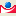 10011 602,71 661,31 683,6Муниципальная программа "Развитие муниципальной службы в Чамзинском муниципальном районе Республики Мордовия (2015-2025 годы)"1001011 602,71 661,31 683,6Основное мероприятие "Обеспечение государственных гарантий муниципальных служащих"1001010031 602,71 661,31 683,6Доплаты к пенсиям муниципальных служащих Республики Мордовия100101003030101 602,71 661,31 683,6Социальное обеспечение и иные выплаты населению100101003030103001 602,71 661,31 683,6Публичные нормативные социальные выплаты гражданам100101003030103101 602,71 661,31 683,6Социальное обеспечение населения10038 291,47 819,88 036,6Муниципальная программа "Развитие образования в Чамзинском муниципальном районе" на 2016-2025 годы10030205 940,36 522,56 739,3Подпрограмма "Развитие общего образования в Чамзинском муниципальном районе" на 2016-2025 годы 10030225 940,36 522,56 739,3Основное мероприятие "Сохранение и укрепление здоровья школьников"1003022075 940,36 522,56 739,3 Организация предоставления бесплатного питания обучающимся с ограниченными возможностями здоровья в муниципальных образовательных организациях, в том числе в случае обучения по медицинским показаниям на дому 10030220742470739,4982,8982,8Предоставление субсидий бюджетным, автономным учреждениям и иным некоммерческим организациям10030220742470600739,4982,8982,8Субсидии бюджетным учреждениям10030220742470610739,4982,8982,8Осуществление государственных полномочий Республики Мордовия по организации предоставления обучающимся в муниципальных общеобразовательных организациях Республики Мордовия из малоимущих семей питания с освобождением от платы его стоимости100302207770705 200,95 539,75 756,5Предоставление субсидий бюджетным, автономным учреждениям и иным некоммерческим организациям100302207770706005 200,95 539,75 756,5Субсидии бюджетным учреждениям100302207770706105 200,95 539,75 756,5Муниципальная программа Чамзинского муниципального района Республики Мордовия "Комплексное развитие сельских территорий"100322028,653,053,0Подпрограмма "Создание условий для обеспечения доступным и комфортным жильем сельского населения"100322128,653,053,0Основное мероприятие "Улучшение жилищных условий граждан, проживающих на сельских территориях"10032210128,653,053,0Улучшение жилищных условий граждан, проживающих на сельских территориях1003221010204028,653,053,0Социальное обеспечение и иные выплаты населению1003221010204030028,653,053,0Социальные выплаты гражданам, кроме публичных нормативных социальных выплат1003221010204032028,653,053,0Муниципальная программа Чамзинского муниципального района Республики Мордовия "Обеспечение доступным и комфортным жильем и коммунальными услугами граждан Российской Федерации" 1003262 322,51 244,31 244,3Подпрограмма "Обеспечение жильем молодых семей"10032612 322,51 244,31 244,3Основное мероприятие "Обеспечение жильем молодых семей"1003261012 322,51 244,31 244,3Предоставление молодым семьям социальных выплат на строительство или приобретение жилья100326101L49702 322,51 244,31 244,3Социальное обеспечение и иные выплаты населению100326101L49703002 322,51 244,31 244,3Социальные выплаты гражданам, кроме публичных нормативных социальных выплат100326101L49703202 322,51 244,31 244,3Охрана семьи и детства100412 263,112 685,013 014,8Муниципальная программа "Развитие образования в Чамзинском муниципальном районе" на 2016-2025 годы10040210 951,711 281,411 611,2Подпрограмма "Обеспечение реализации муниципальной программы "Развитие образования в Чамзинском муниципальном районе" на 2016 - 2025 годы" 1004020610 951,711 281,411 611,2Основное мероприятие "Оказание мер государственной поддержки детям-сиротам, детям, оставшимся без попечения родителей, а также гражданам, желающим взять детей на воспитание в семью"10040260310 951,711 281,411 611,2Осуществление государственных полномочий Республики Мордовия по выплате вознаграждения опекунам и попечителям несовершеннолетних граждан, проживающих на территории Республики Мордовия, с которыми органы опеки и попечительства заключили договор о приемной семье; выплате ежемесячного пособия опекуну (попечителю), приемному родителю на содержание ребенка, находящегося под опекой (попечительством), в приемной семье, в Республике Мордовия; выплате ежемесячного денежного пособия лицам из числа детей-сирот и детей, оставшихся без попечения родителей, обучающимся в государственных общеобразовательных организациях Республики Мордовия или в муниципальных общеобразовательных организациях, в период до 1 сентября года окончания обучения в общеобразовательной организации1004026037718010 951,711 281,411 611,2Социальное обеспечение и иные выплаты населению1004026037718030010 951,711 281,411 611,2Публичные нормативные социальные выплаты гражданам 100402603771803106 994,56 840,47 002,8Социальные выплаты гражданам, кроме публичных нормативных социальных выплат100402603771803203 957,24 441,04 608,4Муниципальная программа Чамзинского муниципального района Республики Мордовия "Обеспечение доступным и комфортным жильем и коммунальными услугами граждан Российской Федерации" 1004261 211,31 303,51 303,5Подпрограмма "Обеспечение жилыми помещениями детей-сирот и детей, оставшихся без попечения родителей, а также лиц из их числа в Чамзинском муниципальном районе Республики Мордовия"10042621 211,31 303,51 303,5Основное мероприятие "Предоставление жилых помещений специализированного жилищного фонда детям-сиротам и детям, оставшимся без попечения родителей, лицам из их числа"1004262031 211,31 303,51 303,5Осуществление государственных полномочий Республики Мордовия по обеспечению детей-сирот и детей, оставшихся без попечения родителей, лиц из числа детей-сирот и детей, оставшихся без попечения родителей, жилыми помещениями специализированного жилищного фонда100426203R08201 211,31 303,51 303,5Капитальные вложения в объекты государственной (муниципальной) собственности100426203R08204001 211,31 303,51 303,5Бюджетные инвестиции100426203R08204101 211,31 303,51 303,5Непрограммные расходы главных распорядителей бюджетных средств Чамзинского муниципального района Республики Мордовия1004890100,1100,1100,1Непрограммные расходы в рамках обеспечения деятельности главных распорядителей бюджетных средств Чамзинского муниципального района Республики Мордовия1004891100,1100,1100,1Осуществление государственных полномочий Республики Мордовия по назначению и предоставлению единовременной денежной выплаты на капитальный ремонт жилых помещений, единственными собственниками которых являются дети-сироты и дети, оставшиеся без попечения родителей, а также лица из числа детей-сирот и детей, оставшихся без попечения родителей10048910077110100,1100,1100,1Социальное обеспечение и иные выплаты населению10048910077110300100,1100,1100,1Публичные нормативные социальные выплаты гражданам10048910077110310100,1100,1100,1Другие вопросы в области социальной политики1006100,0100,0100,0Муниципальная программа "Социальная поддержка граждан" на 2017-2025 годы1006030100,0100,0100,0Подпрограмма "Повышение эффективности государственной поддержки социально ориентированных некоммерческих организаций"1006032100,0100,0100,0Основное мероприятие "Оказание финансовой поддержки СОНКО"100603201100,0100,0100,0Субсидии на поддержку социально ориентированных некоммерческих организаций10060320191010100,0100,0100,0Предоставление субсидий бюджетным, автономным учреждениям и иным некоммерческим организациям10060320191010600100,0100,0100,0Субсидии некоммерческим организациям (за исключением государственных (муниципальных) учреждений, государственных корпораций (компаний), публично-правовых компаний)10060320191010630100,0100,0100,0Физическая культура и спорт11225,6350,0350,0Физическая культура1101225,6350,0350,0Муниципальная программа "Развитие физической культуры и массового спорта в Чамзинском муниципальном районе на 2016-2024 годы"1101060225,6350,0350,0Основное мероприятие "Физическое воспитание и обеспечение организации и проведения физкультурных и массовых спортивных мероприятий"110106002185,8300,0300,0Мероприятия в области спорта и физической культуры11010600242040185,8300,0300,0Расходы на выплаты персоналу в целях обеспечения выполнения функций государственными (муниципальными) органами, казенными учреждениями, органами управления государственными внебюджетными фондами1101060024204010022,5100,0100,0Расходы на выплаты персоналу казенных учреждений1101060024204011022,5100,0100,0Закупка товаров, работ и услуг для обеспечения государственных (муниципальных) нужд11010600242040200163,3200,0200,0Иные закупки товаров, работ и услуг для обеспечения государственных (муниципальных) нужд11010600242040240163,3200,0200,0Основное мероприятие "Совершенствование спортивной инфраструктуры и материально-технической базы для занятий физической культурой и массовым спортом"11010600439,850,050,0Мероприятия в области спорта и физической культуры1101060044204039,850,050,0Закупка товаров, работ и услуг для обеспечения государственных (муниципальных) нужд1101060044204020039,850,050,0Иные закупки товаров, работ и услуг для обеспечения государственных (муниципальных) нужд1101060044204024039,850,050,0Средства массовой информации121 200,01 200,01 200,0Периодическая печать и издательства12021 200,01 200,01 200,0Муниципальная программа "Социальная поддержка граждан" на 2017-2025 годы12020301 200,01 200,01 200,0Подпрограмма "Повышение эффективности государственной поддержки социально ориентированных некоммерческих организаций"12020321 200,01 200,01 200,0Основное мероприятие "Оказание финансовой поддержки СОНКО"1202032011 200,01 200,01 200,0Субсидии на поддержку социально ориентированных некоммерческих организаций120203201910101 200,01 200,01 200,0Предоставление субсидий бюджетным, автономным учреждениям и иным некоммерческим организациям120203201910106001 200,01 200,01 200,0Субсидии некоммерческим организациям (за исключением государственных (муниципальных) учреждений, государственных корпораций (компаний), публично-правовых компаний)120203201910106301 200,01 200,01 200,0Обслуживание государственного (муниципального) долга137,07,06,7Обслуживание государственного (муниципального) внутреннего долга13017,07,06,7Муниципальная программа повышения эффективности управления муниципальными финансами в Чамзинском муниципальном районе Республики Мордовия 13011707,07,06,7Подпрограмма "Управление муниципальным долгом Чамзинского муниципального района Республики Мордовия" 13011727,07,06,7Основное мероприятие "Своевременное обслуживание долговых обязательств Чамзинского муниципального района по бюджетным кредитам перед республиканским бюджетом"1301172027,07,06,7Процентные платежи по муниципальному долгу 130117202412407,07,06,7Обслуживание государственного (муниципального) долга130117202412407007,07,06,7Обслуживание муниципального долга  130117202412407307,07,06,7Межбюджетные трансферты общего характера бюджетам бюджетной системы Российской Федерации141 428,51 079,41 079,4Дотации на выравнивание бюджетной обеспеченности субъектов Российской Федерации и муниципальных образований140119,10,00,0Муниципальная программа повышения эффективности управления муниципальными финансами в Чамзинском муниципальном районе Республики Мордовия 140117019,10,00,0Подпрограмма "Повышение эффективности межбюджетных отношений"140117319,10,00,0Основное мероприятие "Выравнивание бюджетной обеспеченности поселений Чамзинского муниципального района Республики Мордовия"14011730119,10,00,0Дотации на выравнивание бюджетной обеспеченности поселений1401173014401019,10,00,0Межбюджетные трансферты1401173014401050019,10,00,0Дотации1401173014401051019,10,00,0Прочие межбюджетные трансферты общего характера14031 409,41 079,41 079,4Муниципальная программа повышения эффективности управления муниципальными финансами в Чамзинском муниципальном районе Республики Мордовия 1403171 409,41 079,41 079,4Подпрограмма "Повышение эффективности межбюджетных отношений"14031731 409,41 079,41 079,4Основное мероприятие "Финансовая поддержка поселений в Чамзинском муниципальном районе Республики Мордовия для решения вопросов местного значения"1403173021 409,41 079,41 079,4Субсидии на софинансирование расходных обязательств по финансовому обеспечению деятельности органов местного самоуправления и муниципальных учреждений140317302442051 409,41 079,41 079,4Межбюджетные трансферты140317302442055001 409,41 079,41 079,4Субсидии140317302442055201 409,41 079,41 079,4Условно утвержденные расходы990,09 722,417 507,1Условно утвержденные расходы99990,09 722,417 507,1Муниципальная программа "Развитие образования в Чамзинском муниципальном районе" на 2016-2025 годы9999020,06 481,611 671,4Подпрограмма "Развитие дополнительного образования детей в Чамзинском муниципальном районе" на 2016-2025 годы 99990230,06 481,611 671,4Основное мероприятие "Обеспечение качества дополнительного образования детей"9999023010,06 481,611 671,4Условно утвержденные расходы999902301419900,06 481,611 671,4Иные бюджетные ассигнования999902301419908000,06 481,611 671,4Резервные средства999902301419908700,06 481,611 671,4Муниципальная программа "Развитие культуры и туризма в Чамзинском муниципальном районе на 2014-2025 годы" 99990500,03 240,85 835,7Подпрограмма "Культура"99990510,03 240,85 835,7Основное мероприятие "Дополнительное образование детей"9999051050,03 240,85 835,7Условно утвержденные расходы999905105419900,03 240,85 835,7Иные бюджетные ассигнования999905105419908000,03 240,85 835,7Резервные средства999905105419908700,03 240,85 835,7Наименование  Адм  Рз  Прз  Цср  Цср  Цср  Цср  Вр СуммаСуммаСуммаНаименование  Адм  Рз  Прз  Цср  Цср  Цср  Цср  Вр 2021 ГОД2022 ГОД2023 ГОД123456789101112ВСЕГО 619 985,0388 897,1350 142,4Администрация Чамзинского муниципального района Республики Мордовия900164 362,759 591,231 107,8Общегосударственные вопросы9000119 238,014 740,914 591,1Функционирование высшего должностного лица субъекта Российской Федерации и муниципального образования90001021 802,11 355,61 355,6Обеспечение деятельности Администрации Чамзинского муниципального района Республики Мордовия90001026501 802,11 355,61 355,6Глава Чамзинского муниципального района Республики Мордовия90001026511 802,11 355,61 355,6Расходы на обеспечение функций органов местного самоуправления 90001026510041120168,5168,5168,5Расходы на выплаты персоналу в целях обеспечения выполнения функций государственными (муниципальными) органами, казенными учреждениями, органами управления государственными внебюджетными фондами90001026510041120100168,5168,5168,5Расходы на выплаты персоналу государственных (муниципальных) органов90001026510041120120168,5168,5168,5Расходы на выплаты по оплате труда высшего должностного лица900010265100411501 633,61 187,11 187,1Расходы на выплаты персоналу в целях обеспечения выполнения функций государственными (муниципальными) органами, казенными учреждениями, органами управления государственными внебюджетными фондами900010265100411501001 633,61 187,11 187,1Расходы на выплаты персоналу государственных (муниципальных) органов900010265100411501201 633,61 187,11 187,1Функционирование Правительства Российской Федерации, высших исполнительных органов государственной власти субъектов Российской Федерации, местных администраций900010414 949,712 412,412 343,6Муниципальная программа "Развитие муниципальной службы в Чамзинском муниципальном районе Республики Мордовия (2015-2025 годы)"900010401010,010,010,0Основное мероприятие "Подготовка, переподготовка и повышение квалификации муниципальных служащих и лиц, замещающих муниципальные должности на постоянной основе"90001040100210,010,010,0Расходы на обеспечение функций органов местного самоуправления 9000104010024112010,010,010,0Расходы на выплаты персоналу в целях обеспечения выполнения функций государственными (муниципальными) органами, казенными учреждениями, органами управления государственными внебюджетными фондами9000104010024112010010,010,010,0Расходы на выплаты персоналу государственных (муниципальных) органов9000104010024112012010,010,010,0Муниципальная программа "Развитие культуры и туризма в Чамзинском муниципальном районе на 2014-2025 годы" 900010405072,071,470,9Подпрограмма "Обеспечение условий реализации муниципальной программы" 900010405372,071,470,9Основное мероприятие "Обеспечение функций муниципального архива"90001040530272,071,470,9Осуществление государственных полномочий Республики Мордовия по хранению, комплектованию, учету и использованию архивных документов, находящихся в собственности Республики Мордовия и хранящихся в муниципальных архивах9000104053027751072,071,470,9Расходы на выплаты персоналу в целях обеспечения выполнения функций государственными (муниципальными) органами, казенными учреждениями, органами управления государственными внебюджетными фондами9000104053027751010072,071,470,9Расходы на выплаты персоналу государственных (муниципальных) органов9000104053027751012072,071,470,9Муниципальная программа Чамзинского муниципального района Республики Мордовия "Обеспечение доступным и комфортным жильем и коммунальными услугами граждан Российской Федерации" 90001042610,710,710,7Подпрограмма "Обеспечение жилыми помещениями детей-сирот и детей, оставшихся без попечения родителей, а также лиц из их числа в Чамзинском муниципальном районе Республики Мордовия"900010426210,710,710,7Основное мероприятие "Формирование списка детей-сирот и детей, оставшихся без попечения родителей, а также лиц из их числа, подлежащих обеспечению жилыми помещениями"90001042620110,710,710,7Осуществление государственных полномочий Республики Мордовия по обеспечению детей-сирот и детей, оставшихся без попечения родителей, лиц из числа детей-сирот и детей, оставшихся без попечения родителей, жилыми помещениями специализированного жилищного фонда900010426201Z082010,710,710,7Расходы на выплаты персоналу в целях обеспечения выполнения функций государственными (муниципальными) органами, казенными учреждениями, органами управления государственными внебюджетными фондами900010426201Z08201009,49,49,4Расходы на выплаты персоналу государственных (муниципальных) органов900010426201Z08201209,49,49,4Закупка товаров, работ и услуг для обеспечения государственных (муниципальных) нужд900010426201Z08202001,31,31,3Иные закупки товаров, работ и услуг для обеспечения государственных (муниципальных) нужд900010426201Z08202401,31,31,3Муниципальная программа "Укрепление общественного порядка и обеспечение общественной безопасности в Чамзинском муниципальном районе на 2016-2025 годы"9000104360716,5717,0717,4Основное мероприятие "Мероприятия по укреплению общественного порядка и обеспечению общественной безопасности в сфере охраны прав и интересов несовершеннолетних, предупреждение безнадзорности и беспризорности среди несовершеннолетних"900010436005445,5445,5445,5Осуществление государственных полномочий Республики Мордовия по профилактике безнадзорности и правонарушений несовершеннолетних, защите прав и законных интересов детей и подростков, предусмотренных Законом Республики Мордовия от 30 марта 2005 года № 26-З "Об организации деятельности комиссий по делам несовершеннолетних и защите их прав в Республике Мордовия"90001043600577030445,5445,5445,5Расходы на выплаты персоналу в целях обеспечения выполнения функций государственными (муниципальными) органами, казенными учреждениями, органами управления государственными внебюджетными фондами90001043600577030100356,1356,1356,1Расходы на выплаты персоналу государственных (муниципальных) органов90001043600577030120356,1356,1356,1Закупка товаров, работ и услуг для обеспечения государственных (муниципальных) нужд9000104360057703020089,489,489,4Иные закупки товаров, работ и услуг для обеспечения государственных (муниципальных) нужд9000104360057703024089,489,489,4Основное мероприятие "Реализация государственных полномочий в области законодательства об административных правонарушениях"900010436010271,0271,5271,9Осуществление государственных полномочий Республики Мордовия по созданию, материально-техническому и организационному обеспечению деятельности административных комиссий90001043601077020262,3262,8263,2Расходы на выплаты персоналу в целях обеспечения выполнения функций государственными (муниципальными) органами, казенными учреждениями, органами управления государственными внебюджетными фондами90001043601077020100248,8248,8248,8Расходы на выплаты персоналу государственных (муниципальных) органов90001043601077020120248,8248,8248,8Закупка товаров, работ и услуг для обеспечения государственных (муниципальных) нужд9000104360107702020013,514,014,4Иные закупки товаров, работ и услуг для обеспечения государственных (муниципальных) нужд9000104360107702024013,514,014,4Осуществление государственных полномочий Республики Мордовия по определению перечня должностных лиц, уполномоченных составлять протоколы об административных правонарушениях, предусмотренных Законом Республики Мордовия от 15 июня 2015 года N 38-З "Об административной ответственности на территории Республики Мордовия"900010436010771508,78,78,7Закупка товаров, работ и услуг для обеспечения государственных (муниципальных) нужд900010436010771502008,78,78,7Иные закупки товаров, работ и услуг для обеспечения государственных (муниципальных) нужд900010436010771502408,78,78,7Обеспечение деятельности Администрации Чамзинского муниципального района Республики Мордовия900010465013 783,811 246,111 176,8Непрограммные расходы в рамках обеспечения деятельности Администрации Чамзинского муниципального района Республики Мордовия900010465213 783,811 246,111 176,8Расходы на выплаты по оплате труда работников органов местного самоуправления 9000104652004111013 783,810 700,910 613,4Расходы на выплаты персоналу в целях обеспечения выполнения функций государственными (муниципальными) органами, казенными учреждениями, органами управления государственными внебюджетными фондами9000104652004111010013 433,410 700,910 613,4Расходы на выплаты персоналу государственных (муниципальных) органов9000104652004111012013 433,410 700,910 613,4Расходы на обеспечение функций органов местного самоуправления 90001046520041120350,4545,2563,4Расходы на выплаты персоналу в целях обеспечения выполнения функций государственными (муниципальными) органами, казенными учреждениями, органами управления государственными внебюджетными фондами9000104652004112010086,9116,9118,4Расходы на выплаты персоналу государственных (муниципальных) органов9000104652004112012086,9116,9118,4Закупка товаров, работ и услуг для обеспечения государственных (муниципальных) нужд90001046520041120200259,6428,3445,0Иные закупки товаров, работ и услуг для обеспечения государственных (муниципальных) нужд90001046520041120240259,6428,3445,0Иные бюджетные ассигнования900010465200411208004,00,00,0Уплата налогов, сборов и иных платежей900010465200411208504,00,00,0Непрограммные расходы главных распорядителей бюджетных средств Чамзинского муниципального района Республики Мордовия900010489356,7357,2357,8Непрограммные расходы в рамках обеспечения деятельности главных распорядителей бюджетных средств Чамзинского муниципального района Республики Мордовия9000104891356,7357,2357,8Осуществление государственных полномочий Республики Мордовия по установлению регулируемых тарифов на перевозки пассажиров и багажа автомобильным транспортом и городским наземным электрическим транспортом по муниципальным маршрутам регулярных перевозок в границах соответствующего муниципального образования9000104891007723020,020,020,0Расходы на выплаты персоналу в целях обеспечения выполнения функций государственными (муниципальными) органами, казенными учреждениями, органами управления государственными внебюджетными фондами9000104891007723010020,020,020,0Расходы на выплаты персоналу государственных (муниципальных) органов9000104891007723012020,020,020,0Осуществление государственных полномочий Республики Мордовия по ведению учета в качестве нуждающихся в жилых помещениях граждан, которые в соответствии с законодательством Республики Мордовия имеют право на государственную поддержку в строительстве или приобретении жилья90001048910077540320,2320,7321,3Расходы на выплаты персоналу в целях обеспечения выполнения функций государственными (муниципальными) органами, казенными учреждениями, органами управления государственными внебюджетными фондами90001048910077540100306,7306,7306,7Расходы на выплаты персоналу государственных (муниципальных) органов90001048910077540120306,7306,7306,7Закупка товаров, работ и услуг для обеспечения государственных (муниципальных) нужд9000104891007754020013,514,014,6Иные закупки товаров, работ и услуг для обеспечения государственных (муниципальных) нужд9000104891007754024013,514,014,6Осуществление государственных полномочий Республики Мордовия по квотированию рабочих мест для трудоустройства граждан, особо нуждающихся в социальной защите9000104891007756016,516,516,5Закупка товаров, работ и услуг для обеспечения государственных (муниципальных) нужд9000104891007756020016,516,516,5Иные закупки товаров, работ и услуг для обеспечения государственных (муниципальных) нужд9000104891007756024016,516,516,5Судебная система90001050,041,00,0Непрограммные расходы главных распорядителей бюджетных средств Чамзинского муниципального района Республики Мордовия9000105890,041,00,0Непрограммные расходы в рамках обеспечения деятельности главных распорядителей бюджетных средств Чамзинского муниципального района Республики Мордовия90001058910,041,00,0Осуществление государственных полномочий Российской Федерации по составлению (изменению) списков кандидатов в присяжные заседатели федеральных судов общей юрисдикции в Российской Федерации900010589100512000,041,00,0Закупка товаров, работ и услуг для обеспечения государственных (муниципальных) нужд900010589100512002000,041,00,0Иные закупки товаров, работ и услуг для обеспечения государственных (муниципальных) нужд900010589100512002400,041,00,0Обеспечение проведения выборов и референдумов900010789100387,00,00,0Непрограммные расходы главных распорядителей бюджетных средств Чамзинского муниципального района Республики Мордовия900010789100387,00,00,0Непрограммные расходы в рамках обеспечения деятельности главных распорядителей бюджетных средств Чамзинского муниципального района Республики Мордовия900010789100387,00,00,0Проведение выборов депутатов Чамзинского муниципального района Республики Мордовия90001078910041130387,00,00,0Иные бюджетные ассигнования90001078910041130800387,00,00,0Специальные расходы90001078910041130880387,00,00,0Другие общегосударственные вопросы90001132 099,2931,9891,9Муниципальная программа развития сельского хозяйства и регулирования рынков сельскохозяйственной продукции, сырья и продовольствия в Чамзинском муниципальном районе на 2015-2025 годы900011309010,0200,0200,0Подпрограмма "Техническая и технологическая модернизация, инновационное развитие"900011309410,0200,0200,0Основное мероприятие "Мероприятие по проведению коллегий, семинаров-совещаний, участию в сельскохозяйственных выставках, ярмарках"90001130940210,0200,0200,0Мероприятия, связанные с муниципальным управлением9000113094024121010,0200,0200,0Закупка товаров, работ и услуг для обеспечения государственных (муниципальных) нужд9000113094024121020010,0200,0200,0Иные закупки товаров, работ и услуг для обеспечения государственных (муниципальных) нужд9000113094024121024010,0200,0200,0Муниципальная программа "Оформление права собственности на муниципальные и бесхозяйные объекты недвижимого имущества, расположенные на территории Чамзинского муниципального района"9000113350635,0690,0650,0Основное мероприятие «Оформление технической документации, постановка на кадастровый учет муниципальных объектов, в том числе бесхозяйных объектов (объекты капитального строительства, в том числе объекты жилищно-коммунального хозяйства и линейные объекты)»900011335001355,0300,0300,0Оценка недвижимости, признание прав и регулирование отношений по муниципальной собственности90001133500142200355,0300,0300,0Закупка товаров, работ и услуг для обеспечения государственных (муниципальных) нужд90001133500142200200355,0300,0300,0Иные закупки товаров, работ и услуг для обеспечения государственных (муниципальных) нужд90001133500142200240355,0300,0300,0Основное мероприятие «Проведение кадастровых работ по формированию и постановке на ГКУ земельных участков»90001133500250,0170,0130,0Оценка недвижимости, признание прав и регулирование отношений по муниципальной собственности9000113350024220050,0170,0130,0Закупка товаров, работ и услуг для обеспечения государственных (муниципальных) нужд9000113350024220020050,0170,0130,0Иные закупки товаров, работ и услуг для обеспечения государственных (муниципальных) нужд9000113350024220024050,0170,0130,0Основное мероприятие «Оценка муниципальных объектов и бесхозяйных объектов недвижимого имущества (объекты капитального строительства, в том числе объекты ЖКХ хозяйства и линейные объекты)»90001133500350,050,050,0Оценка недвижимости, признание прав и регулирование отношений по муниципальной собственности9000113350034220050,050,050,0Закупка товаров, работ и услуг для обеспечения государственных (муниципальных) нужд9000113350034220020050,050,050,0Иные закупки товаров, работ и услуг для обеспечения государственных (муниципальных) нужд9000113350034220024050,050,050,0Основное мероприятие «Кадастровые работы по формированию земельных участков, находящихся в муниципальной собственности Чамзинского муниципального района, государственная собственность на которые не разграничена, для предоставления через торги в собственность (аренду), количество участков, и без проведения торгов»9000113350040,050,050,0Оценка недвижимости, признание прав и регулирование отношений по муниципальной собственности900011335004422000,050,050,0Закупка товаров, работ и услуг для обеспечения государственных (муниципальных) нужд900011335004422002000,050,050,0Иные закупки товаров, работ и услуг для обеспечения государственных (муниципальных) нужд900011335004422002400,050,050,0Основное мероприятие «Определение рыночной стоимости земельных участков, государственная стоимость на которые не разграничена с целью их продажи путем проведения торгов (аукционов)»90001133500590,030,030,0Оценка недвижимости, признание прав и регулирование отношений по муниципальной собственности9000113350054220090,030,030,0Закупка товаров, работ и услуг для обеспечения государственных (муниципальных) нужд9000113350054220020090,030,030,0Иные закупки товаров, работ и услуг для обеспечения государственных (муниципальных) нужд9000113350054220024090,030,030,0Основное мероприятие «Определение рыночной величины арендной платы за пользование земельными участками, государственная собственность на которые не разграничена с целью их предоставления в арену путем проведения торгов (аукционов)»90001133500620,020,020,0Оценка недвижимости, признание прав и регулирование отношений по муниципальной собственности9000113350064220020,020,020,0Закупка товаров, работ и услуг для обеспечения государственных (муниципальных) нужд9000113350064220020020,020,020,0Иные закупки товаров, работ и услуг для обеспечения государственных (муниципальных) нужд9000113350064220024020,020,020,0Основное мероприятие «Организация и проведение торгов по реализации земельных участков и объектов недвижимого имущества, находящегося в муниципальной собственности»90001133500750,050,050,0Оценка недвижимости, признание прав и регулирование отношений по муниципальной собственности9000113350074220050,050,050,0Закупка товаров, работ и услуг для обеспечения государственных (муниципальных) нужд9000113350074220020050,050,050,0Иные закупки товаров, работ и услуг для обеспечения государственных (муниципальных) нужд9000113350074220024050,050,050,0Основное мероприятие «Организация и проведение торгов по продаже права заключения договоров аренды в отношении земельных участков и объектов недвижимого имущества, находящегося в муниципальной собственности»90001133500820,020,020,0Оценка недвижимости, признание прав и регулирование отношений по муниципальной собственности9000113350084220020,020,020,0Закупка товаров, работ и услуг для обеспечения государственных (муниципальных) нужд9000113350084220020020,020,020,0Иные закупки товаров, работ и услуг для обеспечения государственных (муниципальных) нужд9000113350084220024020,020,020,0Непрограммные расходы главных распорядителей бюджетных средств Чамзинского муниципального района Республики Мордовия9000113891 454,241,941,9Непрограммные расходы в рамках обеспечения деятельности главных распорядителей бюджетных средств Чамзинского муниципального района Республики Мордовия90001138911 454,241,941,9Выплаты лицам, удостоенным звания «Почетный гражданин»9000113891000206010,010,010,0Социальное обеспечение и иные выплаты населению9000113891000206030010,010,010,0Публичные нормативные выплаты гражданам несоциального характера9000113891000206033010,010,010,0Мероприятия, связанные с муниципальным управлением90001138910041210947,930,030,0Закупка товаров, работ и услуг для обеспечения государственных (муниципальных) нужд90001138910041210200731,70,00,0Иные закупки товаров, работ и услуг для обеспечения государственных (муниципальных) нужд90001138910041210240731,70,00,0Социальное обеспечение и иные выплаты населению9000113891004121030030,030,030,0Публичные нормативные выплаты гражданам несоциального характера90001138910041210330Иные выплаты населению9000113891004121036030,030,030,0Иные бюджетные ассигнования90001138910041210800186,20,00,0Уплата налогов, сборов и иных платежей90001138910041210850186,20,00,0Исполнение судебных актов, предусматривающих обращение взыскания на средства бюджета Чамзинского муниципального района Республики Мордовия9000113891004122017,40,00,0Иные бюджетные ассигнования9000113891004122080017,40,00,0Исполнение судебных актов9000113891004122083017,40,00,0Осуществление государственных полномочий Российской Федерации по подготовке и проведению Всероссийской переписи населения90001138910054690477,00,00,0Закупка товаров, работ и услуг для обеспечения государственных (муниципальных) нужд90001138910054690200477,00,00,0Иные закупки товаров, работ и услуг для обеспечения государственных (муниципальных) нужд90001138910054690240477,00,00,0Осуществление государственных полномочий Республики Мордовия по установлению регулируемых тарифов на перевозки пассажиров и багажа автомобильным транспортом и городским наземным электрическим транспортом по муниципальным маршрутам регулярных перевозок в границах соответствующего муниципального образования900011389100772301,91,91,9Закупка товаров, работ и услуг для обеспечения государственных (муниципальных) нужд900011389100772302001,91,91,9Иные закупки товаров, работ и услуг для обеспечения государственных (муниципальных) нужд900011389100772302401,91,91,9Национальная безопасность и правоохранительная деятельность90003583,42 102,41 955,2Органы юстиции9000304583,42 102,41 955,2Непрограммные расходы главных распорядителей бюджетных средств Чамзинского муниципального района Республики Мордовия900030489583,42 102,41 955,2Непрограммные расходы в рамках обеспечения деятельности главных распорядителей бюджетных средств Чамзинского муниципального района Республики Мордовия9000304891583,42 102,41 955,2Осуществление государственных полномочий Российской Федерации по государственной регистрации актов гражданского состояния в части составления записей актов гражданского состояния и совершения иных юридических действий90003048910059303583,42 102,41 955,2Расходы на выплаты персоналу в целях обеспечения выполнения функций государственными (муниципальными) органами, казенными учреждениями, органами управления государственными внебюджетными фондами90003048910059303100421,41 641,41 641,4Расходы на выплаты персоналу государственных (муниципальных) органов90003048910059303120421,41 641,41 641,4Закупка товаров, работ и услуг для обеспечения государственных (муниципальных) нужд90003048910059303200142,5373,2226,0Иные закупки товаров, работ и услуг для обеспечения государственных (муниципальных) нужд90003048910059303240142,5373,2226,0Иные бюджетные ассигнования9000304891005930380019,687,887,8Уплата налогов, сборов и иных платежей9000304891005930385019,687,887,8Национальная экономика900045 224,07 616,37 221,7Сельское хозяйство и рыболовство90004055 214,04 858,44 351,3Муниципальная программа развития сельского хозяйства и регулирования рынков сельскохозяйственной продукции, сырья и продовольствия в Чамзинском муниципальном районе на 2015-2025 годы9000405093 905,03 596,23 135,8Подпрограмма "Поддержка и развитие кадрового потенциала в АПК"90004050953 905,03 596,23 135,8Основное мероприятие "Стимулирование обучения и закрепления молодых специалистов в сельскохозяйственном производстве"9000405095013 905,03 596,23 135,8Осуществление государственных полномочий Республики Мордовия по предоставлению стипендии студентам, обучающимся по очной форме обучения за счет бюджетных ассигнований федерального бюджета, республиканского бюджета Республики Мордовия по сельскохозяйственным профессиям, специальностям, направлениям подготовки и взявшим на себя обязательство трудоустроиться в сельскохозяйственные организации или организации системы государственной ветеринарной службы в течение месяца после получения диплома либо после завершения военной службы по призыву и отработать в них не менее 5 лет, установленной Указом Главы Республики Мордовия от 27 февраля 2015 года № 91-УГ "О дополнительных мерах по подготовке и закреплению молодых специалистов в сельскохозяйственном производстве"90004050950177160118,3271,7368,2Социальное обеспечение и иные выплаты населению90004050950177160300118,3271,7368,2Иные выплаты населению90004050950177160360118,3271,7368,2Осуществление государственных полномочий Республики Мордовия по предоставлению компенсационной выплаты молодым специалистам, трудоустроившимся в сельскохозяйственные организации и организации системы государственной ветеринарной службы в год окончания образовательных организаций либо после завершения военной службы по призыву на срок не менее 5 лет, установленной Указом Главы Республики Мордовия от 27 февраля 2015 года № 91-УГ "О дополнительных мерах по подготовке и закреплению молодых специалистов в сельскохозяйственном производстве"900040509501771901 797,61 324,71 153,7Социальное обеспечение и иные выплаты населению900040509501771903001 797,61 324,71 153,7Публичные нормативные выплаты гражданам несоциального характера900040509501771903301 797,61 324,71 153,7Осуществление государственных полномочий Республики Мордовия по предоставлению ежемесячной денежной выплаты молодым специалистам, трудоустроившимся в сельскохозяйственные организации и организации системы государственной ветеринарной службы в год окончания образовательных организаций либо после завершения военной службы по призыву на срок не менее 5 лет, установленной Указом Главы Республики Мордовия от 27 февраля 2015 года № 91-УГ "О дополнительных мерах по подготовке и закреплению молодых специалистов в сельскохозяйственном производстве"900040509501772001 989,11 999,81 613,9Социальное обеспечение и иные выплаты населению900040509501772003001 989,11 999,81 613,9Публичные нормативные выплаты гражданам несоциального характера900040509501772003301 989,11 999,81 613,9Непрограммные расходы главных распорядителей бюджетных средств Чамзинского муниципального района Республики Мордовия90004058901 309,01 262,21 215,5Непрограммные расходы в рамках обеспечения деятельности главных распорядителей бюджетных средств Чамзинского муниципального района Республики Мордовия90004058911 309,01 262,21 215,5Осуществление государственных полномочий Республики Мордовия по организации мероприятий при осуществлении деятельности по обращению с животными без владельцев900040589100772201 309,01 262,21 215,5Закупка товаров, работ и услуг для обеспечения государственных (муниципальных) нужд900040589100772202001 309,01 262,21 215,5Иные закупки товаров, работ и услуг для обеспечения государственных (муниципальных) нужд900040589100772202401 309,01 262,21 215,5Дорожное хозяйство (дорожные фонды)90004090,02 727,92 810,4Муниципальная программа "Развитие автомобильных дорог на 2015-2025 годы в Чамзинском муниципальном районе Республики Мордовия"9000409130,02 727,92 810,4Основное мероприятие "Капитальный ремонт, ремонт и содержание автомобильных дорог общего пользования местного значения"9000409130010,02 727,92 810,4Капитальный ремонт автомобильных дорог общего пользования местного значения и искусственных сооружений на них900040913001420100,02 727,92 810,4Закупка товаров, работ и услуг для обеспечения государственных (муниципальных) нужд900040913001420102000,02 727,92 810,4Иные закупки товаров, работ и услуг для обеспечения государственных (муниципальных) нужд900040913001420102400,02 727,92 810,4Другие вопросы в области национальной экономики900041210,030,060,0Муниципальная программа развития и поддержки малого и среднего предпринимательства Чамзинского муниципального района900041229010,030,060,0Основное мероприятие "Информационное, консультационное обеспечение малого и среднего бизнеса, повышение квалификации кадров"90004122900310,010,040,0Мероприятия по поддержке субъектов малого и среднего предпринимательства9000412290034206010,010,010,0Закупка товаров, работ и услуг для обеспечения государственных (муниципальных) нужд9000412290034206020010,010,010,0Иные закупки товаров, работ и услуг для обеспечения государственных (муниципальных) нужд9000412290034206024010,010,010,0Субсидии субъектам малого и среднего предпринимательства на возмещение части затрат, связанных с повышением квалификации кадров900041229003913100,00,030,0Иные бюджетные ассигнования900041229003913108000,00,030,0Субсидии юридическим лицам (кроме некоммерческих организаций), индивидуальным предпринимателям, физическим лицам - производителям товаров, работ, услуг900041229003913108100,00,030,0Основное мероприятие "Формирование благоприятной социальной среды для малого и среднего предпринимательства"9000412290040,020,020,0Мероприятия по поддержке субъектов малого и среднего предпринимательства900041229004420600,020,020,0Закупка товаров, работ и услуг для обеспечения государственных (муниципальных) нужд900041229004420602000,020,020,0Иные закупки товаров, работ и услуг для обеспечения государственных (муниципальных) нужд900041229004420602400,020,020,0Жилищно-коммунальное хозяйство90005135 098,130 751,72 937,6Жилищное хозяйство9000501246,12 858,52 937,6Муниципальная программа Чамзинского муниципального района Республики Мордовия "Комплексное развитие сельских территорий"9000501220,02 583,32 651,7Подпрограмма "Создание условий для обеспечения доступным и комфортным жильем сельского населения"90005012210,02 583,32 651,7Основное мероприятие "Улучшение жилищных условий граждан, проживающих на сельских территориях"9000501221010,02 583,32 651,7Строительство жилья, предоставляемого по договору найма жилого помещения 900050122101L57620,02 583,32 651,7Капитальные вложения в объекты государственной (муниципальной) собственности900050122101L57624000,02 583,32 651,7Бюджетные инвестиции900050122101L57624100,02 583,32 651,7Муниципальная программа "Модернизация и реформирование жилищно-коммунального хозяйства" на 2016-2024 годы в Чамзинском муниципальном районе 9000501270246,1275,2285,9Основное мероприятие "Капитальный ремонт МКД"900050127006246,1275,2285,9Взнос на капитальный ремонт общего имущества в многоквартирном доме90005012700642360246,1275,2285,9Закупка товаров, работ и услуг для обеспечения государственных (муниципальных) нужд90005012700642360200246,1275,2285,9Иные закупки товаров, работ и услуг для обеспечения государственных (муниципальных) нужд90005012700642360240246,1275,2285,9Коммунальное хозяйство9000502134 852,027 893,20,0Муниципальная программа "Модернизация и реформирование жилищно-коммунального хозяйства" на 2016-2024 годы в Чамзинском муниципальном районе 9000502270110 949,527 893,20,0Основное мероприятие «Модернизация объектов теплоснабжения»900050227002813,50,00,0Мероприятия в области жилищно-коммунального хозяйства90005022700242020813,50,00,0Закупка товаров, работ и услуг для обеспечения государственных (муниципальных) нужд90005022700242020200813,50,00,0Иные закупки товаров, работ и услуг для обеспечения государственных (муниципальных) нужд90005022700242020240813,50,00,0Основное мероприятие "Модернизация объектов водоснабжения"900050227003150,0250,00,0Осуществление полномочий по организации в границах городского поселения электро-, тепло-, газо- и водоснабжения населения, водоотведения, снабжения населения топливом в пределах полномочий, установленных законодательством Российской Федерации90005022700344502150,0250,00,0Закупка товаров, работ и услуг для обеспечения государственных (муниципальных) нужд90005022700344502200150,0250,00,0Иные закупки товаров, работ и услуг для обеспечения государственных (муниципальных) нужд90005022700344502240150,0250,00,0Капитальные вложения в объекты государственной (муниципальной) собственности900050227003445024000,00,00,0Основное мероприятие «Текущий, капитальный ремонт объектов теплоснабжения, находящихся в муниципальной собственности,  приобретение оборудования, подлежащего установке на данных объектах и для пополнения муниципального аварийного резерва»9000502270077 102,10,00,0Текущий и капитальный ремонт объектов теплоснабжения, водоснабжения и водоотведения, находящихся в муниципальной собственности 900050227007S62307 102,10,00,0Закупка товаров, работ и услуг для обеспечения государственных (муниципальных) нужд900050227007S62302007 102,10,00,0Иные закупки товаров, работ и услуг для обеспечения государственных (муниципальных) нужд900050227007S62302407 102,10,00,0Основное мероприятие «Текущий, капитальный ремонт объектов водоснабжения и водоотведения, находящихся в муниципальной собственности, приобретение оборудования, подлежащего установке на данных объектах и для пополнения муниципального аварийного резерва»9000502270086 241,60,00,0Текущий и капитальный ремонт объектов теплоснабжения, водоснабжения и водоотведения, находящихся в муниципальной собственности 900050227008S62306 241,60,00,0Закупка товаров, работ и услуг для обеспечения государственных (муниципальных) нужд900050227008S62302006 241,60,00,0Иные закупки товаров, работ и услуг для обеспечения государственных (муниципальных) нужд900050227008S62302406 241,60,00,0Региональный проект "Чистая вода"9000502270F596 642,327 643,20,0Осуществление полномочий по организации в границах городского поселения электро-, тепло-, газо- и водоснабжения населения, водоотведения, снабжения населения топливом в пределах полномочий, установленных законодательством Российской Федерации9000502270F544502178,00,00,0Капитальные вложения в объекты государственной (муниципальной) собственности9000502270F544502400178,00,00,0Бюджетные инвестиции9000502270F544502410178,00,00,0Строительство и реконструкция (модернизация) объектов питьевого водоснабжения9000502270F55243096 464,327 643,20,0Капитальные вложения в объекты государственной (муниципальной) собственности9000502270F55243040096 464,327 643,20,0Бюджетные инвестиции9000502270F55243041096 464,327 643,20,0Непрограммные расходы главных распорядителей бюджетных средств Чамзинского муниципального района Республики Мордовия90005028923 902,50,00,0Непрограммные расходы в рамках обеспечения деятельности главных распорядителей бюджетных средств Чамзинского муниципального района Республики Мордовия90005028910023 902,50,00,0Исполнение судебных актов, предусматривающих обращение взыскания на средства бюджета Чамзинского муниципального района Республики Мордовия9000502891004122023 902,50,00,0Капитальные вложения в объекты государственной (муниципальной) собственности9000502891004122040023 702,50,00,0Бюджетные инвестиции9000502891004122041023 702,50,00,0Иные бюджетные ассигнования90005028910041220800200,00,00,0Исполнение судебных актов90005028910041220830200,00,00,0Образование900075,015,015,0Профессиональная подготовка, переподготовка и повышение квалификации90007055,015,015,0Муниципальная программа "Развитие муниципальной службы в Чамзинском муниципальном районе Республики Мордовия (2015-2025 годы)"9000705015,05,05,0Основное мероприятие "Подготовка, переподготовка и повышение квалификации муниципальных служащих и лиц, замещающих муниципальные должности на постоянной основе"9000705010025,05,05,0Расходы на обеспечение функций органов местного самоуправления 900070501002411205,05,05,0Закупка товаров, работ и услуг для обеспечения государственных (муниципальных) нужд900070501002411202005,05,05,0Иные закупки товаров, работ и услуг для обеспечения государственных (муниципальных) нужд900070501002411202405,05,05,0Муниципальная программа "Энергосбережение и повышение энергетической эффективности в Чамзинском муниципальном районе Республики Мордовия" на 2016-2024 годы9000705120,010,010,0Основное мероприятие "Повышение энергоэффективности в бюджетной сфере"9000705120030,010,010,0Мероприятия по энергосбережению и повышению энергоэффективности900070512003420900,010,010,0Закупка товаров, работ и услуг для обеспечения государственных (муниципальных) нужд900070512003420902000,010,010,0Иные закупки товаров, работ и услуг для обеспечения государственных (муниципальных) нужд900070512003420902400,010,010,0Социальная политика900103 014,13 164,93 187,2Пенсионное обеспечение90010011 602,71 661,31 683,6Муниципальная программа "Развитие муниципальной службы в Чамзинском муниципальном районе Республики Мордовия (2015-2025 годы)"9001001011 602,71 661,31 683,6Основное мероприятие "Обеспечение государственных гарантий муниципальных служащих"9001001010031 602,71 661,31 683,6Доплаты к пенсиям муниципальных служащих Республики Мордовия900100101003030101 602,71 661,31 683,6Социальное обеспечение и иные выплаты населению900100101003030103001 602,71 661,31 683,6Публичные нормативные социальные выплаты гражданам900100101003030103101 602,71 661,31 683,6Охрана семьи и детства90010041 311,41 403,61 403,6Муниципальная программа Чамзинского муниципального района Республики Мордовия "Обеспечение доступным и комфортным жильем и коммунальными услугами граждан Российской Федерации" 9001004261 211,31 303,51 303,5Подпрограмма "Обеспечение жилыми помещениями детей-сирот и детей, оставшихся без попечения родителей, а также лиц из их числа в Чамзинском муниципальном районе Республики Мордовия"90010042621 211,31 303,51 303,5Основное мероприятие "Предоставление жилых помещений специализированного жилищного фонда детям-сиротам и детям, оставшимся без попечения родителей, лицам из их числа"9001004262031 211,31 303,51 303,5Осуществление государственных полномочий Республики Мордовия по обеспечению детей-сирот и детей, оставшихся без попечения родителей, лиц из числа детей-сирот и детей, оставшихся без попечения родителей, жилыми помещениями специализированного жилищного фонда900100426203R08201 211,31 303,51 303,5Капитальные вложения в объекты государственной (муниципальной) собственности900100426203R08204001 211,31 303,51 303,5Бюджетные инвестиции900100426203R08204101 211,31 303,51 303,5Непрограммные расходы главных распорядителей бюджетных средств Чамзинского муниципального района Республики Мордовия9001004890100,1100,1100,1Непрограммные расходы в рамках обеспечения деятельности главных распорядителей бюджетных средств Чамзинского муниципального района Республики Мордовия9001004891100,1100,1100,1Осуществление государственных полномочий Республики Мордовия по назначению и предоставлению единовременной денежной выплаты на капитальный ремонт жилых помещений, единственными собственниками которых являются дети-сироты и дети, оставшиеся без попечения родителей, а также лица из числа детей-сирот и детей, оставшихся без попечения родителей90010048910077110100,1100,1100,1Социальное обеспечение и иные выплаты населению90010048910077110300100,1100,1100,1Публичные нормативные социальные выплаты гражданам90010048910077110310100,1100,1100,1Другие вопросы в области социальной политики9001006100,0100,0100,0Муниципальная программа "Социальная поддержка граждан" на 2017-2025 годы9001006030100,0100,0100,0Подпрограмма "Повышение эффективности государственной поддержки социально ориентированных некоммерческих организаций"9001006032100,0100,0100,0Основное мероприятие "Оказание финансовой поддержки СОНКО"900100603201100,0100,0100,0Субсидии на поддержку социально ориентированных некоммерческих организаций90010060320191010100,0100,0100,0Предоставление субсидий бюджетным, автономным учреждениям и иным некоммерческим организациям90010060320191010600100,0100,0100,0Субсидии некоммерческим организациям (за исключением государственных (муниципальных) учреждений, государственных корпораций (компаний), публично-правовых компаний)90010060320191010630100,0100,0100,0Средства массовой информации900121 200,01 200,01 200,0Периодическая печать и издательства90012021 200,01 200,01 200,0Муниципальная программа "Социальная поддержка граждан" на 2017-2025 годы90012020301 200,01 200,01 200,0Подпрограмма "Повышение эффективности государственной поддержки социально ориентированных некоммерческих организаций"90012020321 200,01 200,01 200,0Основное мероприятие "Оказание финансовой поддержки СОНКО"9001202032011 200,01 200,01 200,0Субсидии на поддержку социально ориентированных некоммерческих организаций900120203201910101 200,01 200,01 200,0Предоставление субсидий бюджетным, автономным учреждениям и иным некоммерческим организациям900120203201910106001 200,01 200,01 200,0Субсидии некоммерческим организациям (за исключением государственных (муниципальных) учреждений, государственных корпораций (компаний), публично-правовых компаний)900120203201910106301 200,01 200,01 200,0Финансовое управление администрации Чамзинского муниципального района Республики Мордовия90133 044,821 611,921 802,3Общегосударственные вопросы9010115 694,110 304,410 408,2Функционирование Правительства Российской Федерации, высших исполнительных органов государственной власти субъектов Российской Федерации, местных администраций90101040,0206,4206,4Муниципальная программа повышения эффективности управления муниципальными финансами в Чамзинском муниципальном районе Республики Мордовия 9010104170,0206,4206,4Подпрограмма "Повышение эффективности межбюджетных отношений"90101041730,0206,4206,4Основное мероприятие "Обеспечение осуществления органами местного самоуправления отдельных государственных полномочий"9010104173030,0206,4206,4Иные межбюджетные трансферты на осуществление переданных полномочий по созданию условий для массового отдыха жителей поселения и организации обустройства мест массового отдыха населения, включая обеспечение свободного доступа граждан к водным объектам общего пользования и их береговым полосам901010417303441050,068,868,8Межбюджетные трансферты901010417303441055000,068,868,8Иные межбюджетные трансферты901010417303441055400,068,868,8 Иные межбюджетные трансферты на осуществление переданных полномочий по осуществлению мероприятий по обеспечению безопасности людей на водных объектах, охране их жизни и здоровья 901010417303441080,068,868,8Межбюджетные трансферты901010417303441085000,068,868,8Иные межбюджетные трансферты901010417303441085400,068,868,8Иные межбюджетные трансферты на осуществление переданных полномочий по осуществлению в пределах, установленных водным законодательством Российской Федерации, полномочий собственника водных объектов, информированию населения об ограничениях их использования901010417303441090,068,868,8Межбюджетные трансферты901010417303441095000,068,868,8Иные межбюджетные трансферты901010417303441095400,068,868,8Обеспечение деятельности финансовых, налоговых и таможенных органов и органов финансового (финансово-бюджетного) надзора90101065 139,93 898,53 904,9Муниципальная программа повышения эффективности управления муниципальными финансами в Чамзинском муниципальном районе Республики Мордовия 90101061705 139,93 898,53 904,9Подпрограмма "Эффективное использование бюджетного потенциала"90101061715 139,93 898,53 904,9Основное мероприятие "Совершенствование бюджетного процесса, формирование бюджета Чамзинского муниципального района на очередной финансовый год и на плановый период"9010106171015 093,53 848,93 852,9Расходы на выплаты по оплате труда работников органов местного самоуправления 901010617101411104 897,33 747,03 747,0Расходы на выплаты персоналу в целях обеспечения выполнения функций государственными (муниципальными) органами, казенными учреждениями, органами управления государственными внебюджетными фондами901010617101411101004 897,33 747,03 747,0Расходы на выплаты персоналу государственных (муниципальных) органов901010617101411101204 897,33 747,03 747,0Расходы на обеспечение функций органов местного самоуправления 90101061710141120196,2101,9105,9Закупка товаров, работ и услуг для обеспечения государственных (муниципальных) нужд90101061710141120200195,5101,9105,9Иные закупки товаров, работ и услуг для обеспечения государственных (муниципальных) нужд90101061710141120240195,5101,9105,9Иные бюджетные ассигнования901010617101411208000,70,00,0Уплата налогов, сборов и иных платежей901010617101411208500,70,00,0Основное мероприятие "Осуществление полномочий сельских поселений Чамзинского муниципального района  по вопросам составления проекта бюджета, учета исполнения бюджета, осуществления контроля за его исполнением, составления отчета об исполнении бюджета"90101061710746,449,652,0Осуществление полномочий по вопросам составления проекта бюджета, учета исполнения бюджета, осуществления контроля за его исполнением, составления отчета об исполнении бюджета9010106171074450146,449,652,0Закупка товаров, работ и услуг для обеспечения государственных (муниципальных) нужд9010106171074450120046,449,652,0Иные закупки товаров, работ и услуг для обеспечения государственных (муниципальных) нужд9010106171074450124046,449,652,0Обеспечение проведения выборов и референдумов901010789,00,00,0Непрограммные расходы главных распорядителей бюджетных средств Чамзинского муниципального района Республики Мордовия90101078989,00,00,0Непрограммные расходы в рамках обеспечения деятельности главных распорядителей бюджетных средств Чамзинского муниципального района Республики Мордовия901010789189,00,00,0Проведение выборов депутатов Чамзинского муниципального района Республики Мордовия9010107891004113089,00,00,0Иные бюджетные ассигнования9010107891004113080089,00,00,0Специальные расходы9010107891004113088089,00,00,0Резервные фонды90101111 000,01 000,01 000,0Непрограммные расходы главных распорядителей бюджетных средств Чамзинского муниципального района Республики Мордовия90101118901 000,01 000,01 000,0Непрограммные расходы в рамках обеспечения деятельности главных распорядителей бюджетных средств Чамзинского муниципального района Республики Мордовия90101118911 000,01 000,01 000,0Резервный фонд администрации Чамзинского муниципального района Республики Мордовия901011189100411801 000,01 000,01 000,0Иные бюджетные ассигнования901011189100411808001 000,01 000,01 000,0Резервные средства901011189100411808701 000,01 000,01 000,0Другие общегосударственные вопросы90101139 465,25 199,55 296,9Муниципальная программа "Развитие культуры и туризма в Чамзинском муниципальном районе на 2014-2025 годы" 9010113050295,3234,6236,0Подпрограмма "Обеспечение условий реализации муниципальной программы" 9010113053295,3234,6236,0Основное мероприятие "Обеспечение функций МКУ Чамзинского муниципального района «Межведомственный архив документов по личному составу"901011305301295,3234,6236,0Архивные учреждения90101130530161030295,3234,6236,0Расходы на выплаты персоналу в целях обеспечения выполнения функций государственными (муниципальными) органами, казенными учреждениями, органами управления государственными внебюджетными фондами90101130530161030100225,9197,3197,3Расходы на выплаты персоналу казенных учреждений90101130530161030110225,9197,3197,3Закупка товаров, работ и услуг для обеспечения государственных (муниципальных) нужд9010113053016103020068,436,337,7Иные закупки товаров, работ и услуг для обеспечения государственных (муниципальных) нужд9010113053016103024068,436,337,7Иные бюджетные ассигнования901011305301610308001,01,01,0Уплата налогов, сборов и иных платежей901011305301610308501,01,01,0Муниципальная программа повышения эффективности управления муниципальными финансами в Чамзинском муниципальном районе Республики Мордовия 9010113171 068,6751,1751,1Подпрограмма «Эффективное использование бюджетного потенциала» 9010113171582,9581,1581,1Основное мероприятие "Реализация мероприятий в сфере закупок"901011317108582,9581,1581,1Учреждения по обеспечению хозяйственного обслуживания90101131710861020582,9581,1581,1Расходы на выплаты персоналу в целях обеспечения выполнения функций государственными (муниципальными) органами, казенными учреждениями, органами управления государственными внебюджетными фондами90101131710861020100582,9581,1581,1Расходы на выплаты персоналу казенных учреждений90101131710861020110582,9581,1581,1Подпрограмма "Повышение эффективности межбюджетных отношений"9010113173485,7170,0170,0Основное мероприятие "Обеспечение осуществления органами местного самоуправления отдельных государственных полномочий"901011317303485,7170,0170,0Иные межбюджетные трансферты на осуществление переданных полномочий по утверждению генеральных планов поселений, правил землепользования и застройки, местных нормативов градостроительного проектирования поселений, осуществлению муниципального земельного контроля в границах поселения90101131730344107485,7170,0170,0Межбюджетные трансферты90101131730344107500485,7170,0170,0Иные межбюджетные трансферты90101131730344107540485,7170,0170,0Муниципальная программа Чамзинского муниципального района Республики Мордовия "Цифровая трансформация Чамзинского муниципального района Республики Мордовия на 2020-2024 гг"901011318502,0602,0717,0Подпрограмма "Развитие информационной инфраструктуры в Чамзинском муниципальном районе Республики Мордовия"901011318192,4200,0250,0Основное мероприятие "Информационная инфраструктура"90101131810192,4200,0250,0Мероприятия в области формирования информационного общества9010113181014207092,4200,0250,0Закупка товаров, работ и услуг для обеспечения государственных (муниципальных) нужд9010113181014207020092,4200,0250,0Иные закупки товаров, работ и услуг для обеспечения государственных (муниципальных) нужд9010113181014207024092,4200,0250,0Подпрограмма "Развитие электронного правительства в Чамзинском муниципальном районе Республики Мордовия"9010113182355,7322,0372,0Основное мероприятие "Развитие, модернизация и эксплуатация информационных систем и ресурсов электронного правительства Чамзинского муниципального района"90101131820172,072,072,0Мероприятия в области формирования информационного общества9010113182014207072,072,072,0Закупка товаров, работ и услуг для обеспечения государственных (муниципальных) нужд9010113182014207020072,072,072,0Иные закупки товаров, работ и услуг для обеспечения государственных (муниципальных) нужд9010113182014207024072,072,072,0Основное мероприятие «Цифровое управление»901011318202283,7250,0300,0Мероприятия в области формирования информационного общества90101131820242070283,7250,0300,0Закупка товаров, работ и услуг для обеспечения государственных (муниципальных) нужд90101131820242070200283,7250,0300,0Иные закупки товаров, работ и услуг для обеспечения государственных (муниципальных) нужд90101131820242070240283,7250,0300,0Подпрограмма "Обеспечение информационной безопасности республиканских государственных информационных систем и инфраструктуры электронного правительства"901011318353,980,095,0Основное мероприятие «Информационная безопасность»90101131830153,980,095,0Мероприятия в области формирования информационного общества9010113183014207053,980,095,0Закупка товаров, работ и услуг для обеспечения государственных (муниципальных) нужд9010113183014207020053,980,095,0Иные закупки товаров, работ и услуг для обеспечения государственных (муниципальных) нужд9010113183014207024053,980,095,0Непрограммные расходы главных распорядителей бюджетных средств Чамзинского муниципального района Республики Мордовия9010113897 599,33 611,83 592,8Непрограммные расходы в рамках обеспечения деятельности главных распорядителей бюджетных средств Чамзинского муниципального района Республики Мордовия90101138917 599,33 611,83 592,8Мероприятия, связанные с муниципальным управлением90101138910041210301,2150,3150,3Закупка товаров, работ и услуг для обеспечения государственных (муниципальных) нужд90101138910041210200301,2150,3150,3Иные закупки товаров, работ и услуг для обеспечения государственных (муниципальных) нужд90101138910041210240301,2150,3150,3Учреждения по обеспечению хозяйственного обслуживания901011389100610207 025,03 461,53 442,5Расходы на выплаты персоналу в целях обеспечения выполнения функций государственными (муниципальными) органами, казенными учреждениями, органами управления государственными внебюджетными фондами901011389100610201002 417,42 069,42 069,4Расходы на выплаты персоналу казенных учреждений901011389100610201102 417,42 069,42 069,4Закупка товаров, работ и услуг для обеспечения государственных (муниципальных) нужд901011389100610202004 276,31 082,01 063,0Иные закупки товаров, работ и услуг для обеспечения государственных (муниципальных) нужд901011389100610202404 276,31 082,01 063,0Иные бюджетные ассигнования90101138910061020800331,3310,1310,1Исполнение судебных актов9010113891006102083022,70,00,0Уплата налогов, сборов и иных платежей90101138910061020850308,6310,1310,1Cтимулирование применения специального налогового режима "Налог на профессиональный доход"90101138910078050273,10,00,0Расходы на выплаты персоналу в целях обеспечения выполнения функций государственными (муниципальными) органами, казенными учреждениями, органами управления государственными внебюджетными фондами90101138910078050100143,80,00,0Расходы на выплаты персоналу казенных учреждений90101138910078050110143,80,00,0Закупка товаров, работ и услуг для обеспечения государственных (муниципальных) нужд90101138910078050200129,30,00,0Иные закупки товаров, работ и услуг для обеспечения государственных (муниципальных) нужд90101138910078050240129,30,00,0Национальная безопасность и правоохранительная деятельность901031 349,71 166,81 170,1 Защита населения и территории от чрезвычайных ситуаций природного и техногенного характера, пожарная безопасность 90103101 349,71 166,81 170,1Муниципальная программа "Укрепление общественного порядка и обеспечение общественной безопасности в Чамзинском муниципальном районе на 2016-2025 годы"90103103601 349,71 166,81 170,1Основное мероприятие "Развитие единой дежурно-диспетчерской службы Чамзинского муниципального района 2016-2025 годы"9010310360091 349,71 166,81 170,1Учреждения по защите населения и территории от чрезвычайных ситуаций природного и техногенного характера, гражданской обороне901031036009610401 349,71 166,81 170,1Расходы на выплаты персоналу в целях обеспечения выполнения функций государственными (муниципальными) органами, казенными учреждениями, органами управления государственными внебюджетными фондами901031036009610401001 225,01 080,11 080,1Расходы на выплаты персоналу казенных учреждений901031036009610401101 225,01 080,11 080,1Закупка товаров, работ и услуг для обеспечения государственных (муниципальных) нужд90103103600961040200123,385,488,7Иные закупки товаров, работ и услуг для обеспечения государственных (муниципальных) нужд90103103600961040240123,385,488,7Иные бюджетные ассигнования901031036009610408001,41,31,3Уплата налогов, сборов и иных платежей901031036009610408501,41,31,3Национальная экономика901047 069,02 727,92 810,5Дорожное хозяйство (дорожные фонды)90104097 069,02 727,92 810,5Муниципальная программа "Развитие автомобильных дорог на 2015-2025 годы в Чамзинском муниципальном районе Республики Мордовия"9010409137 069,02 727,92 810,5Основное мероприятие "Капитальный ремонт, ремонт и содержание автомобильных дорог общего пользования местного значения"9010409130017 069,02 727,92 810,5Иные межбюджетные трансферты на осуществление части переданных полномочий в сфере дорожной деятельности по текущему ремонту и содержанию автомобильных дорог местного значения и искусственных сооружений на них в границах населенных пунктов поселения901040913001441027 069,02 727,92 810,5Межбюджетные трансферты901040913001441025007 069,02 727,92 810,5Иные межбюджетные трансферты901040913001441025407 069,02 727,92 810,5Жилищно-коммунальное хозяйство90105270,0270,0270,0Благоустройство9010503270,0270,0270,0Муниципальная программа повышения эффективности управления муниципальными финансами в Чамзинском муниципальном районе Республики Мордовия 901050317270,0270,0270,0Подпрограмма "Повышение эффективности межбюджетных отношений"9010503173270,0270,0270,0Основное мероприятие "Обеспечение осуществления органами местного самоуправления отдельных государственных полномочий"901050317303270,0270,0270,0Иные межбюджетные трансферты на осуществление полномочий по сохранению, использованию и популяризации объектов культурного наследия (памятников истории и культуры), находящихся в собственности поселения, охране объектов культурного наследия (памятников истории и культуры) местного (муниципального) значения, расположенных на территории поселения90105031730344104270,0270,0270,0Межбюджетные трансферты90105031730344104500270,0270,0270,0Иные межбюджетные трансферты90105031730344104540270,0270,0270,0Охрана окружающей среды90106104,4381,3381,3Охрана объектов растительного и животного мира и среды их обитания9010603104,4381,3381,3Муниципальная программа "Охрана окружающей среды и повышение экологической безопасности на 2018-2024 годы" в Чамзинском муниципальном районе Республики Мордовия 9010603140104,4381,3381,3Основное мероприятие «Создание инфраструктуры для накопления (в том числе раздельного) и вывоза твердых коммунальных отходов»901060314001104,4381,3381,3Иные межбюджетные трансферты на осуществление части полномочий по участию в организации деятельности по сбору (в том числе раздельному сбору) и транспортированию твердых коммунальных отходов90106031400144106104,4381,3381,3Межбюджетные трансферты90106031400144106500104,4381,3381,3Иные межбюджетные трансферты90106031400144106540104,4381,3381,3Культура, кинематография901084 770,94 377,94 378,9Другие вопросы в области культуры, кинематографии90108044 770,94 377,94 378,9Муниципальная программа "Развитие культуры и туризма в Чамзинском муниципальном районе на 2014-2025 годы" 90108040504 770,94 377,94 378,9Подпрограмма "Культура"90108040514 770,94 377,94 378,9Основное мероприятие "Сохранение, возрождение и развитие традиционной и народной культуры, поддержка народного творчества и культурно-досуговой деятельности"9010804051034 180,43 844,83 845,8Учреждения по обеспечению хозяйственного обслуживания901080405103610204 180,43 844,83 845,8Расходы на выплаты персоналу в целях обеспечения выполнения функций государственными (муниципальными) органами, казенными учреждениями, органами управления государственными внебюджетными фондами901080405103610201004 154,43 817,73 817,7Расходы на выплаты персоналу казенных учреждений901080405103610201104 154,43 817,73 817,7Закупка товаров, работ и услуг для обеспечения государственных (муниципальных) нужд9010804051036102020026,027,128,1Иные закупки товаров, работ и услуг для обеспечения государственных (муниципальных) нужд9010804051036102024026,027,128,1Основное мероприятие "Развитие библиотечного дела"901080405104590,5533,1533,1Учреждения по обеспечению хозяйственного обслуживания90108040510461020590,5533,1533,1Расходы на выплаты персоналу в целях обеспечения выполнения функций государственными (муниципальными) органами, казенными учреждениями, органами управления государственными внебюджетными фондами90108040510461020100590,5533,1533,1Расходы на выплаты персоналу казенных учреждений90108040510461020110590,5533,1533,1Социальная политика901102 351,11 297,31 297,3Социальное обеспечение населения90110032 351,11 297,31 297,3Муниципальная программа Чамзинского муниципального района Республики Мордовия "Комплексное развитие сельских территорий"901100322028,653,053,0Подпрограмма "Создание условий для обеспечения доступным и комфортным жильем сельского населения"901100322128,653,053,0Основное мероприятие "Улучшение жилищных условий граждан, проживающих на сельских территориях"90110032210128,653,053,0Улучшение жилищных условий граждан, проживающих на сельских территориях9011003221010204028,653,053,0Социальное обеспечение и иные выплаты населению9011003221010204030028,653,053,0Социальные выплаты гражданам, кроме публичных нормативных социальных выплат9011003221010204032028,653,053,0Муниципальная программа Чамзинского муниципального района Республики Мордовия "Обеспечение доступным и комфортным жильем и коммунальными услугами граждан Российской Федерации" 9011003262 322,51 244,31 244,3Подпрограмма "Обеспечение жильем молодых семей Чамзинского муниципального района"90110032612 322,51 244,31 244,3Основное мероприятие "Обеспечение жильем молодых семей" 9011003261012 322,51 244,31 244,3Предоставление молодым семьям социальных выплат на строительство или приобретение жилья901100326101L49702 322,51 244,31 244,3Социальное обеспечение и иные выплаты населению901100326101L49703002 322,51 244,31 244,3Социальные выплаты гражданам, кроме публичных нормативных социальных выплат901100326101L49703202 322,51 244,31 244,3Обслуживание государственного (муниципального) долга901137,07,06,7Обслуживание государственного (муниципального) внутреннего долга90113017,07,06,7Муниципальная программа повышения эффективности управления муниципальными финансами в Чамзинском муниципальном районе Республики Мордовия 90113011707,07,06,7Подпрограмма "Управление муниципальным долгом Чамзинского муниципального района Республики Мордовия" 90113011727,07,06,7Основное мероприятие "Своевременное обслуживание долговых обязательств Чамзинского муниципального района по бюджетным кредитам перед республиканским бюджетом"9011301172027,07,06,7Процентные платежи по муниципальному долгу 901130117202412407,07,06,7Обслуживание государственного (муниципального) долга901130117202412407007,07,06,7Обслуживание муниципального долга  901130117202412407307,07,06,7Межбюджетные трансферты общего характера бюджетам бюджетной системы Российской Федерации901141 428,51 079,41 079,4Дотации на выравнивание бюджетной обеспеченности субъектов Российской Федерации и муниципальных образований901140119,10,00,0Муниципальная программа повышения эффективности управления муниципальными финансами в Чамзинском муниципальном районе Республики Мордовия 901140117019,10,00,0Подпрограмма "Повышение эффективности межбюджетных отношений"901140117319,10,00,0Основное мероприятие "Выравнивание бюджетной обеспеченности поселений Чамзинского муниципального района Республики Мордовия"90114011730119,10,00,0Дотации на выравнивание бюджетной обеспеченности поселений9011401173014401019,10,00,0Межбюджетные трансферты9011401173014401050019,10,00,0Дотации9011401173014401051019,10,00,0Прочие межбюджетные трансферты общего характера90114031 409,41 079,41 079,4Муниципальная программа повышения эффективности управления муниципальными финансами в Чамзинском муниципальном районе Республики Мордовия 9011403171 409,41 079,41 079,4Подпрограмма "Повышение эффективности межбюджетных отношений"90114031731 409,41 079,41 079,4Основное мероприятие "Финансовая поддержка поселений в Чамзинском муниципальном районе Республики Мордовия для решения вопросов местного значения"9011403173021 409,41 079,41 079,4Субсидии на софинансирование расходных обязательств по финансовому обеспечению деятельности органов местного самоуправления и муниципальных учреждений901140317302442051 409,41 079,41 079,4Межбюджетные трансферты901140317302442055001 409,41 079,41 079,4Субсидии901140317302442055201 409,41 079,41 079,4Управление по социальной работе администрации Чамзинского муниципального района Республики Мордовия902421 041,2307 694,0297 232,2Общегосударственные вопросы9020111 633,210 416,610 453,5Функционирование Правительства Российской Федерации, высших исполнительных органов государственной власти субъектов Российской Федерации, местных администраций90201042 999,12 444,42 447,6Муниципальная программа "Развитие образования в Чамзинском муниципальном районе" на 2016-2025 годы9020104020298,6299,1299,6Подпрограмма "Обеспечение реализации муниципальной программы "Развитие образования в Чамзинском муниципальном районе" на 2016 - 2025 годы" 9020104026298,6299,1299,6Основное мероприятие "Обеспечение реализации государственных полномочий по опеке и попечительству"902010402604298,6299,1299,6Осуществление государственных полномочий Республики Мордовия по организации и осуществлению деятельности по опеке и попечительству в отношении несовершеннолетних граждан, проживающих на территории Республики Мордовия90201040260477550298,6299,1299,6Расходы на выплаты персоналу в целях обеспечения выполнения функций государственными (муниципальными) органами, казенными учреждениями, органами управления государственными внебюджетными фондами90201040260477550100285,4285,4285,4Расходы на выплаты персоналу государственных (муниципальных) органов90201040260477550120285,4285,4285,4Закупка товаров, работ и услуг для обеспечения государственных (муниципальных) нужд9020104026047755020013,213,714,2Иные закупки товаров, работ и услуг для обеспечения государственных (муниципальных) нужд9020104026047755024013,213,714,2Обеспечение деятельности Администрации муниципального образования Республики Мордовия90201046502 700,52 145,32 148,0Непрограммные расходы в рамках обеспечения деятельности Администрации Чамзинского муниципального района Республики Мордовия90201046522 700,52 145,32 148,0Расходы на выплаты по оплате труда работников органов местного самоуправления 902010465200411102 597,92 074,12 074,1Расходы на выплаты персоналу в целях обеспечения выполнения функций государственными (муниципальными) органами, казенными учреждениями, органами управления государственными внебюджетными фондами902010465200411101002 597,92 074,12 074,1Расходы на выплаты персоналу государственных (муниципальных) органов902010465200411101202 597,92 074,12 074,1Расходы на обеспечение функций органов местного самоуправления 90201046520041120102,671,273,9Расходы на выплаты персоналу в целях обеспечения выполнения функций государственными (муниципальными) органами, казенными учреждениями, органами управления государственными внебюджетными фондами902010465200411201008,40,00,0Расходы на выплаты персоналу государственных (муниципальных) органов902010465200411201208,40,00,0Закупка товаров, работ и услуг для обеспечения государственных (муниципальных) нужд9020104652004112020093,871,273,9Иные закупки товаров, работ и услуг для обеспечения государственных (муниципальных) нужд9020104652004112024093,871,273,9Иные бюджетные ассигнования902010465200411208000,40,00,0Уплата налогов, сборов и иных платежей902010465200411208500,40,00,0Другие общегосударственные вопросы90201138 634,17 972,28 005,9Муниципальная программа "Развитие образования в Чамзинском муниципальном районе" на 2016-2025 годы90201130207 565,77 029,67 041,8Подпрограмма "Обеспечение реализации муниципальной программы "Развитие образования в Чамзинском муниципальном районе" на 2016 - 2025 годы" 90201130267 565,77 029,67 041,8Основное мероприятие "Обеспечение функций бухгалтерского и экономического учета обслуживаемых образовательных организаций и организации культуры"9020113026017 565,77 029,67 041,8Централизованные бухгалтерии902011302601612307 565,77 029,67 041,8Расходы на выплаты персоналу в целях обеспечения выполнения функций государственными (муниципальными) органами, казенными учреждениями, органами управления государственными внебюджетными фондами902011302601612301007 129,26 717,56 717,5Расходы на выплаты персоналу казенных учреждений902011302601612301107 129,26 717,56 717,5Закупка товаров, работ и услуг для обеспечения государственных (муниципальных) нужд90201130260161230200436,1312,1324,3Иные закупки товаров, работ и услуг для обеспечения государственных (муниципальных) нужд90201130260161230240436,1312,1324,3Иные бюджетные ассигнования902011302601612308000,30,00,0Уплата налогов, сборов и иных платежей902011302601612308500,30,00,0Муниципальная программа "Гармонизация межнациональных и межконфессиональных  отношений в Чамзинском муниципальном районе на 2014-2025 годы"902011324025,00,00,0Основное мероприятие "Оказание поддержки общественным инициативам, направленным на укрепление гражданского единства, гармонизацию межнациональных отношений и этнокультурное развитие народов, проживающих на территории Чамзинского муниципального района"90201132400425,00,00,0Мероприятия, направленные на развитие межнациональных отношений9020113240044231025,00,00,0Закупка товаров, работ и услуг для обеспечения государственных (муниципальных) нужд9020113240044231020025,00,00,0Иные закупки товаров, работ и услуг для обеспечения государственных (муниципальных) нужд9020113240044231024025,00,00,0Муниципальная программа "Повышение безопасности дорожного движения в Чамзинском муниципальном районе на 2016-2025 годы"902011338022,080,0100,0Основное мероприятие "Совершенствование работы по устранению причин детского дорожно-транспортного травматизма"9020113380010,043,090,0Мероприятия по укреплению общественного порядка и обеспечению общественной безопасности902011338001423000,043,090,0Закупка товаров, работ и услуг для обеспечения государственных (муниципальных) нужд902011338001423002000,043,090,0Иные закупки товаров, работ и услуг для обеспечения государственных (муниципальных) нужд902011338001423002400,043,090,0Основное мероприятие "Формирование у детей навыков безопасного поведения на дорогах"90201133800222,037,010,0Мероприятия по укреплению общественного порядка и обеспечению общественной безопасности9020113380024230022,037,010,0Закупка товаров, работ и услуг для обеспечения государственных (муниципальных) нужд9020113380024230020022,037,010,0Иные закупки товаров, работ и услуг для обеспечения государственных (муниципальных) нужд9020113380024230024022,037,010,0Непрограммные расходы главных распорядителей бюджетных средств Чамзинского муниципального района Республики Мордовия90201138901 021,4862,6864,1Непрограммные расходы в рамках обеспечения деятельности главных распорядителей бюджетных средств Чамзинского муниципального района Республики Мордовия90201138911 021,4862,6864,1Централизованные бухгалтерии902011389100612301 021,4862,6864,1Расходы на выплаты персоналу в целях обеспечения выполнения функций государственными (муниципальными) органами, казенными учреждениями, органами управления государственными внебюджетными фондами90201138910061230100949,7822,1822,1Расходы на выплаты персоналу казенных учреждений90201138910061230110949,7822,1822,1Закупка товаров, работ и услуг для обеспечения государственных (муниципальных) нужд9020113891006123020071,740,542,0Иные закупки товаров, работ и услуг для обеспечения государственных (муниципальных) нужд9020113891006123024071,740,542,0Национальная безопасность и правоохранительная деятельность902030,050,050,0Другие вопросы  в области национальной безопасности и правоохранительной деятельности90203140,050,050,0Муниципальная программа "Укрепление общественного порядка и обеспечение общественной безопасности в Чамзинском муниципальном районе на 2016-2025 годы"90203143600,050,050,0Основное мероприятие "Мероприятия по укреплению общественного порядка и обеспечению общественной безопасности в сфере охраны прав и интересов несовершеннолетних, предупреждение безнадзорности и беспризорности среди несовершеннолетних"9020314360050,050,050,0Мероприятия по укреплению общественного порядка и обеспечению общественной безопасности902031436005423000,050,050,0Закупка товаров, работ и услуг для обеспечения государственных (муниципальных) нужд902031436005423002000,050,050,0Иные закупки товаров, работ и услуг для обеспечения государственных (муниципальных) нужд902031436005423002400,050,050,0Образование90207358 638,9248 950,1229 635,3Дошкольное образование9020701115 187,077 834,371 288,9Муниципальная программа "Развитие образования в Чамзинском муниципальном районе" на 2016-2025 годы9020701020115 163,777 806,371 288,9Подпрограмма "Развитие дошкольного образования в Чамзинском муниципальном районе" на 2016-2025 годы9020701021113 670,077 806,371 288,9Основное мероприятие "Обеспечение современного качества дошкольного образования"90207010210226,526,526,5Ежегодная премия для поощрения лучших педагогических работников дошкольных образовательных организаций9020701021020202011,511,511,5Социальное обеспечение и иные выплаты населению9020701021020202030011,511,511,5Премии и гранты9020701021020202035011,511,511,5Премия для поощрения муниципальных дошкольных образовательных организаций организаций дополнительного образования, общеобразовательных организаций, внедряющих инновационные образовательные программы9020701021024232015,015,015,0Предоставление субсидий бюджетным, автономным учреждениям и иным некоммерческим организациям9020701021024232060015,015,015,0Субсидии бюджетным учреждениям9020701021024232061015,015,015,0Основное мероприятие "Обеспечение государственных гарантий реализации прав на получение общедоступного и бесплатного дошкольного образования в муниципальных дошкольных образовательных организациях"90207010210392 895,865 395,858 515,7Осуществление государственных полномочий Республики Мордовия по обеспечению государственных гарантий реализации прав на получение общедоступного и бесплатного дошкольного образования в муниципальных дошкольных образовательных организациях, в муниципальных общеобразовательных организациях, включая расходы на оплату труда, приобретение учебников и учебных пособий, средств обучения, игр, игрушек (за исключением расходов на содержание зданий и оплату коммунальных услуг)9020701021037709092 895,865 395,858 515,7Предоставление субсидий бюджетным, автономным учреждениям и иным некоммерческим организациям9020701021037709060092 895,865 395,858 515,7Субсидии бюджетным учреждениям9020701021037709061092 895,865 395,858 515,7Основное мероприятие "Создание современных условий для получения дошкольного образования, ухода и присмотра за детьми в образовательных организациях в соответствии с требованиями Федерального государственного стандарта дошкольного образования"90207010210420 747,712 369,012 731,7Дошкольные образовательные организации9020701021046110020 747,712 369,012 731,7Предоставление субсидий бюджетным, автономным учреждениям и иным некоммерческим организациям9020701021046110060020 747,712 369,012 731,7Субсидии бюджетным учреждениям9020701021046110061020 747,712 369,012 731,7Основное мероприятие "Развитие кадрового потенциала дошкольных образовательных организаций"9020701021050,015,015,0Дошкольные образовательные организации902070102105611000,015,015,0Предоставление субсидий бюджетным, автономным учреждениям и иным некоммерческим организациям902070102105611006000,015,015,0Субсидии бюджетным учреждениям902070102105611006100,015,015,0Подпрограмма "Укрепление материально-технической базы организаций образования Чамзинского муниципального района" на 2016-2025 годы90207010251 493,70,00,0Основное мероприятие "Укрепление материально-технической базы организаций образования"9020701025011 493,70,00,0Разработка проектно-сметной документации, капитальный ремонт, благоустройство прилегающей территории и приобретение оборудования для муниципальных образовательных организаций, реализующих образовательную программу дошкольного образования902070102501S60701 493,70,00,0Предоставление субсидий бюджетным, автономным учреждениям и иным некоммерческим организациям902070102501S60706001 493,70,00,0Субсидии бюджетным учреждениям902070102501S60706101 493,70,00,0Муниципальная программа "Энергосбережение и повышение энергетической эффективности в Чамзинском муниципальном районе Республики Мордовия" на 2016-2024 годы90207011223,228,00,0Основное мероприятие "Повышение энергоэффективности в бюджетной сфере"90207011200323,228,00,0Мероприятия по энергосбережению и повышению энергоэффективности9020701120034209023,228,00,0Предоставление субсидий бюджетным, автономным учреждениям и иным некоммерческим организациям9020701120034209060023,228,00,0Субсидии бюджетным учреждениям9020701120034209061023,228,00,0Общее образование9020702201 339,7151 075,3138 588,3Муниципальная программа "Развитие образования в Чамзинском муниципальном районе" на 2016-2025 годы9020702020201 071,4151 015,3138 588,3Подпрограмма "Развитие общего образования в Чамзинском муниципальном районе" на 2016-2025 годы 9020702022189 577,2147 123,0138 584,8Основное мероприятие "Обеспечение государственных гарантий реализации прав на получение общедоступного и бесплатного начального общего, основного общего, среднего общего образования в муниципальных общеобразовательных организациях"902070202203157 681,0122 380,9113 798,9Обеспечение выплат ежемесячного денежного вознаграждения за классное руководство педагогическим работникам государственных и муниципальных образовательных организаций9020702022035303012 477,812 499,212 499,2Предоставление субсидий бюджетным, автономным учреждениям и иным некоммерческим организациям9020702022035303060012 477,812 499,212 499,2Субсидии бюджетным учреждениям9020702022035303061012 477,812 499,212 499,2Осуществление государственных полномочий Республики Мордовия по обеспечению государственных гарантий реализации прав на получение общедоступного и бесплатного начального общего, основного общего, среднего общего образования в муниципальных общеобразовательных организациях, обеспечение дополнительного образования детей в муниципальных общеобразовательных организациях, включая расходы на оплату труда, приобретение учебников и учебных пособий, средств обучения, игр, игрушек (за исключением расходов на содержание зданий и оплату коммунальных услуг)90207020220377080145 203,2109 881,7101 299,7Предоставление субсидий бюджетным, автономным учреждениям и иным некоммерческим организациям90207020220377080600145 203,2109 881,7101 299,7Субсидии бюджетным учреждениям90207020220377080610145 203,2109 881,7101 299,7Основное мероприятие "Изменение школьной инфраструктуры"90207020220521 570,213 855,014 195,6Школы-детские сады, школы начальные, неполные средние и средние9020702022056109021 570,213 855,014 195,6Предоставление субсидий бюджетным, автономным учреждениям и иным некоммерческим организациям9020702022056109060021 570,213 855,014 195,6Субсидии бюджетным учреждениям9020702022056109061021 570,213 855,014 195,6Основное мероприятие "Развитие системы работы с кадрами"90207020220638,058,058,0Поощрение лучших учителей9020702022060201023,023,023,0Социальное обеспечение и иные выплаты населению9020702022060201030023,023,023,0Премии и гранты9020702022060201035023,023,023,0Премия для поощрения муниципальных дошкольных образовательных организаций организаций дополнительного образования, общеобразовательных организаций, внедряющих инновационные образовательные программы9020702022064232015,015,015,0Предоставление субсидий бюджетным, автономным учреждениям и иным некоммерческим организациям9020702022064232060015,015,015,0Субсидии бюджетным учреждениям9020702022064232061015,015,015,0Школы-детские сады, школы начальные, неполные средние и средние902070202206610900,020,020,0Предоставление субсидий бюджетным, автономным учреждениям и иным некоммерческим организациям902070202206610906000,020,020,0Субсидии бюджетным учреждениям902070202206610906100,020,020,0Основное мероприятие "Сохранение и укрепление здоровья школьников"90207020220710 288,010 829,110 532,3Организация бесплатного горячего питания обучающихся, получающих начальное общее образование в муниципальных образовательных организациях902070202207L304010 288,010 829,110 532,3Предоставление субсидий бюджетным, автономным учреждениям и иным некоммерческим организациям902070202207L304060010 288,010 829,110 532,3Субсидии бюджетным учреждениям902070202207L304061010 288,010 829,110 532,3Подпрограмма "Выявление и поддержка одаренных детей и молодежи в Чамзинском муниципальном районе" на 2016-2025 годы 9020702024 50,03,53,5Основное мероприятие "Выявление и поддержка одаренных детей и молодежи"9020702024 0150,03,53,5Мероприятия в области образования9020702024014224046,50,00,0Предоставление субсидий бюджетным, автономным учреждениям и иным некоммерческим организациям9020702024014224060046,50,00,0Субсидии бюджетным учреждениям9020702024014224061046,50,00,0Премия для поддержки талантливой и одаренной молодежи образовательных организаций902070202401425603,53,53,5Социальное обеспечение и иные выплаты населению902070202401425603003,53,53,5Премии и гранты902070202401425603503,53,53,5Подпрограмма "Укрепление материально-технической базы организаций образования Чамзинского муниципального района" на 2016-2025 годы902070202511 444,23 888,80,0Основное мероприятие "Укрепление материально-технической базы организаций образования"9020702025019 153,30,00,0Школы-детские сады, школы начальные, неполные средние и средние902070202501610902 192,90,00,0Предоставление субсидий бюджетным, автономным учреждениям и иным некоммерческим организациям902070202501610906002 192,90,00,0Субсидии бюджетным учреждениям902070202501610906102 192,90,00,0Укрепление материально-технической базы общеобразовательных организаций902070202501S60506 960,40,00,0Предоставление субсидий бюджетным, автономным учреждениям и иным некоммерческим организациям902070202501S60506006 960,40,00,0Субсидии бюджетным учреждениям902070202501S60506106 960,40,00,0Региональный проект «Успех каждого ребенка»9020702025Е22 290,93 888,80,0Создание в общеобразовательных организациях, расположенных в сельской местности и малых городах, условий для занятий физической культурой и спортом9020702025Е2509702 290,93 888,80,0Предоставление субсидий бюджетным, автономным учреждениям и иным некоммерческим организациям9020702025Е2509706002 290,93 888,80,0Субсидии бюджетным учреждениям9020702025Е2509706102 290,93 888,80,0Муниципальная программа "Энергосбережение и повышение энергетической эффективности в Чамзинском муниципальном районе Республики Мордовия" на 2016-2022 годы902070212232,360,00,0Основное мероприятие "Повышение энергоэффективности в бюджетной сфере"902070212003232,360,00,0Мероприятия по энергосбережению и повышению энергоэффективности90207021200342090232,360,00,0Предоставление субсидий бюджетным, автономным учреждениям и иным некоммерческим организациям90207021200342090600232,360,00,0Субсидии бюджетным учреждениям90207021200342090610232,360,00,0Муниципальная программа "Повышение безопасности дорожного движения в Чамзинском муниципальном районе на 2016-2025 годы"902070238036,00,00,0Основное мероприятие "Совершенствование работы по устранению причин детского дорожно-транспортного травматизма"90207023800136,00,00,0Мероприятия по укреплению общественного порядка и обеспечению общественной безопасности9020702380014230036,00,00,0Предоставление субсидий бюджетным, автономным учреждениям и иным некоммерческим организациям9020702380014230060036,00,00,0Субсидии бюджетным учреждениям9020702380014230061036,00,00,0Дополнительное образование детей902070337 668,915 217,414 932,3Муниципальная программа "Развитие образования в Чамзинском муниципальном районе" на 2016-2025 годы902070302025 894,19 866,011 463,7Подпрограмма "Развитие дополнительного образования детей в Чамзинском муниципальном районе" на 2016-2025 годы 902070302325 894,19 866,011 463,7Основное мероприятие "Обеспечение качества дополнительного образования детей"90207030230122 907,17 983,99 539,5Учреждения по внешкольной работе с детьми9020703023016108022 907,17 983,99 539,5Предоставление субсидий бюджетным, автономным учреждениям и иным некоммерческим организациям9020703023016108060022 907,17 983,99 539,5Субсидии бюджетным учреждениям9020703023016108061022 907,17 983,99 539,5Основное мероприятие "Развитие кадрового потенциала организаций дополнительного образования детей"90207030230221,536,536,5Поощрение лучших тренеров-преподавателей и педагогов дополнительного образования детей9020703023020203011,511,511,5Социальное обеспечение и иные выплаты населению9020703023020203030011,511,511,5Премии и гранты9020703023020203035011,511,511,5Премия для поощрения муниципальных дошкольных образовательных организаций организаций дополнительного образования, общеобразовательных организаций, внедряющих инновационные образовательные программы9020703023024232010,010,010,0Предоставление субсидий бюджетным, автономным учреждениям и иным некоммерческим организациям9020703023024232060010,010,010,0Субсидии бюджетным учреждениям9020703023024232061010,010,010,0Учреждения по внешкольной работе с детьми902070302302610800,015,015,0Предоставление субсидий бюджетным, автономным учреждениям и иным некоммерческим организациям902070302302610806000,015,015,0Субсидии бюджетным учреждениям902070302302610806100,015,015,0Основное мероприятие "Обеспечение персонифицированного финансирования дополнительного образования детей"9020703023032 965,41 845,61 887,7Субсидии некоммерческим организациям, не являющимся муниципальными (государственными) учреждениями, на реализацию проекта по обеспечению персонифицированного финансирования дополнительного образования902070302303915602 965,41 845,61 887,7Предоставление субсидий бюджетным, автономным учреждениям и иным некоммерческим организациям902070302303915606002 965,41 845,61 887,7Субсидии некоммерческим организациям (за исключением государственных (муниципальных) учреждений, государственных корпораций (компаний), публично-правовых компаний)902070302303915606302 965,41 845,61 887,7Муниципальная программа "Развитие культуры и туризма в Чамзинском муниципальном районе на 2014-2025 годы" 902070305011 774,15 347,43 318,6Подпрограмма "Культура" 902070305111 774,15 347,43 318,6Основное мероприятие "Дополнительное образование детей"90207030510511 774,15 347,43 318,6Учреждения по внешкольной работе с детьми9020703051056108011 774,15 347,43 318,6Предоставление субсидий бюджетным, автономным учреждениям и иным некоммерческим организациям9020703051056108060011 774,15 347,43 318,6Субсидии бюджетным учреждениям9020703051056108061011 774,15 347,43 318,6Муниципальная программа "Энергосбережение и повышение энергетической эффективности в Чамзинском муниципальном районе Республики Мордовия" на 2016-2024 годы9020703120,84,0150,0Основное мероприятие "Повышение энергоэффективности в бюджетной сфере"9020703120030,84,0150,0Мероприятия по энергосбережению и повышению энергоэффективности902070312003420900,84,0150,0Предоставление субсидий бюджетным, автономным учреждениям и иным некоммерческим организациям902070312003420906000,84,0150,0Субсидии бюджетным учреждениям902070312003420906100,84,0150,0Молодежная политика90207072 508,22 546,02 546,0Муниципальная программа "Социальная поддержка граждан" на 2017-2025 годы90207070302 443,92 443,92 443,9Подпрограмма "Организация отдыха и оздоровления детей"90207070332 443,92 443,92 443,9Основное мероприятие "Мероприятия по сохранению и развитию инфраструктуры системы детского отдыха и оздоровления"9020707033012 443,92 443,92 443,9Осуществление государственных полномочий Республики Мордовия по финансовому обеспечению отдыха и оздоровления детей в Республике Мордовия в каникулярное время902070703301772102 443,92 443,92 443,9Предоставление субсидий бюджетным, автономным учреждениям и иным некоммерческим организациям902070703301772106002 443,92 443,92 443,9Субсидии бюджетным учреждениям902070703301772106102 443,92 443,92 443,9Муниципальная программа "Молодёжь Чамзинского муниципального района на 2016-2024 годы"902070732064,3102,1102,1Основное мероприятие "Патриотическое воспитание"90207073200113,034,634,6Мероприятия в области молодежной политики9020707320014211013,034,634,6Расходы на выплаты персоналу в целях обеспечения выполнения функций государственными (муниципальными) органами, казенными учреждениями, органами управления государственными внебюджетными фондами9020707320014211010013,013,813,8Расходы на выплаты персоналу казенных учреждений9020707320014211011013,013,813,8Закупка товаров, работ и услуг для обеспечения государственных (муниципальных) нужд902070732001421102000,020,820,8Иные закупки товаров, работ и услуг для обеспечения государственных (муниципальных) нужд902070732001421102400,020,820,8Основное мероприятие "Поддержка молодежи в сфере науки и образования"90207073200219,922,322,3Мероприятия в области молодежной политики9020707320024211019,922,322,3Расходы на выплаты персоналу в целях обеспечения выполнения функций государственными (муниципальными) органами, казенными учреждениями, органами управления государственными внебюджетными фондами902070732002421101005,35,35,3Расходы на выплаты персоналу казенных учреждений902070732002421101105,35,35,3Закупка товаров, работ и услуг для обеспечения государственных (муниципальных) нужд9020707320024211020014,617,017,0Иные закупки товаров, работ и услуг для обеспечения государственных (муниципальных) нужд9020707320024211024014,617,017,0Основное мероприятие "Расширение взаимодействия с молодежными общественными организациями и объединениями, работающими с молодежью"90207073200310,023,823,8Мероприятия в области молодежной политики9020707320034211010,023,823,8Расходы на выплаты персоналу в целях обеспечения выполнения функций государственными (муниципальными) органами, казенными учреждениями, органами управления государственными внебюджетными фондами902070732003421101002,02,02,0Расходы на выплаты персоналу казенных учреждений902070732003421101102,02,02,0Закупка товаров, работ и услуг для обеспечения государственных (муниципальных) нужд902070732003421102008,021,821,8Иные закупки товаров, работ и услуг для обеспечения государственных (муниципальных) нужд902070732003421102408,021,821,8Основное мероприятие "Укрепление здоровья, формирование здорового образа жизни молодых граждан"9020707320048,98,98,9Мероприятия в области молодежной политики902070732004421108,98,98,9Расходы на выплаты персоналу в целях обеспечения выполнения функций государственными (муниципальными) органами, казенными учреждениями, органами управления государственными внебюджетными фондами902070732004421101003,03,03,0Расходы на выплаты персоналу казенных учреждений902070732004421101103,03,03,0Закупка товаров, работ и услуг для обеспечения государственных (муниципальных) нужд902070732004421102005,95,95,9Иные закупки товаров, работ и услуг для обеспечения государственных (муниципальных) нужд902070732004421102405,95,95,9Основное мероприятие "Вовлечение в предпринимательскую деятельность"9020707320055,95,95,9Мероприятия в области молодежной политики902070732005421105,95,95,9Расходы на выплаты персоналу в целях обеспечения выполнения функций государственными (муниципальными) органами, казенными учреждениями, органами управления государственными внебюджетными фондами902070732005421101001,01,01,0Расходы на выплаты персоналу казенных учреждений902070732005421101101,01,01,0Закупка товаров, работ и услуг для обеспечения государственных (муниципальных) нужд902070732005421102004,94,94,9Иные закупки товаров, работ и услуг для обеспечения государственных (муниципальных) нужд902070732005421102404,94,94,9Основное мероприятие "Молодежная культура и творчество"9020707320066,66,66,6Мероприятия в области молодежной политики902070732006421106,66,66,6Закупка товаров, работ и услуг для обеспечения государственных (муниципальных) нужд902070732006421102006,66,66,6Иные закупки товаров, работ и услуг для обеспечения государственных (муниципальных) нужд902070732006421102406,66,66,6Другие вопросы в области образования90207091 935,12 277,12 279,8Муниципальная программа "Развитие образования в Чамзинском муниципальном районе" на 2016-2025 годы90207090201 925,12 263,02 265,7Подпрограмма "Развитие дошкольного образования в Чамзинском муниципальном районе" на 2016-2025 годы 90207090212,04,44,4Основное мероприятие "Обеспечение современного качества дошкольного образования"9020709021022,04,44,4Мероприятия в области образования902070902102422402,04,44,4Закупка товаров, работ и услуг для обеспечения государственных (муниципальных) нужд902070902102422402002,04,44,4Иные закупки товаров, работ и услуг для обеспечения государственных (муниципальных) нужд902070902102422402402,04,44,4Подпрограмма "Развитие общего образования в Чамзинском муниципальном районе" на 2016-2025 годы9020709022111,7140,8140,8Основное мероприятие "Изменение школьной инфраструктуры"90207090220564,267,967,9Мероприятия в области образования9020709022054224064,267,967,9Закупка товаров, работ и услуг для обеспечения государственных (муниципальных) нужд9020709022054224020064,267,967,9Иные закупки товаров, работ и услуг для обеспечения государственных (муниципальных) нужд9020709022054224024064,267,967,9Основное мероприятие "Развитие системы работы с кадрами"90207090220632,858,258,2Мероприятия в области образования9020709022064224032,858,258,2Закупка товаров, работ и услуг для обеспечения государственных (муниципальных) нужд9020709022064224020032,858,258,2Иные закупки товаров, работ и услуг для обеспечения государственных (муниципальных) нужд9020709022064224024032,858,258,2Основное мероприятие "Сохранение и укрепление здоровья школьников"90207090220714,714,714,7Мероприятия в области образования9020709022074224014,714,714,7Закупка товаров, работ и услуг для обеспечения государственных (муниципальных) нужд9020709022074224020014,714,714,7Иные закупки товаров, работ и услуг для обеспечения государственных (муниципальных) нужд9020709022074224024014,714,714,7Подпрограмма "Выявление и поддержка одаренных детей и молодежи в Чамзинском муниципальном районе" на 2016-2025 годы 9020709024270,4385,4385,4Основное мероприятие "Выявление и поддержка одаренных детей и молодежи"902070902401270,4385,4385,4Мероприятия в области образования90207090240142240270,4385,4385,4Закупка товаров, работ и услуг для обеспечения государственных (муниципальных) нужд90207090240142240200270,4385,4385,4Иные закупки товаров, работ и услуг для обеспечения государственных (муниципальных) нужд90207090240142240240270,4385,4385,4Подпрограмма "Обеспечение реализации муниципальной программы "Развитие образования в Чамзинском муниципальном районе" на 2016 - 2025 годы" 90207090261 541,01 732,41 735,1Основное мероприятие "Обеспечение методического, информационного и  организационного сопровождения сферы образования"9020709026021 541,01 732,41 735,1Учебно-методические кабинеты, группы хозяйственного обслуживания, учебные фильмотеки, межшкольные учебно-производственные комбинаты, логопедические пункты902070902602611201 541,01 732,41 735,1Расходы на выплаты персоналу в целях обеспечения выполнения функций государственными (муниципальными) органами, казенными учреждениями, органами управления государственными внебюджетными фондами902070902602611201001 434,61 661,11 661,1Расходы на выплаты персоналу казенных учреждений902070902602611201101 434,61 661,11 661,1Закупка товаров, работ и услуг для обеспечения государственных (муниципальных) нужд90207090260261120200106,471,374,0Иные закупки товаров, работ и услуг для обеспечения государственных (муниципальных) нужд90207090260261120240106,471,374,0Муниципальная программа "Духовно-нравственное воспитание детей, молодежи и населения в Чамзинском муниципальном районе на 2016-2025 годы"902070933010,010,010,0Основное мероприятие "Духовно-нравственное воспитание и образование в организациях дошкольного, общего среднего и дополнительного образования"90207093300410,010,010,0Мероприятия по духовно- нравственному воспитанию 9020709330044229010,010,010,0Закупка товаров, работ и услуг для обеспечения государственных (муниципальных) нужд9020709330044229020010,010,010,0Иные закупки товаров, работ и услуг для обеспечения государственных (муниципальных) нужд9020709330044229024010,010,010,0Муниципальная программа "Патриотическое воспитание граждан, проживающих на территории Чамзинского муниципального района на 2017-2025 годы"90207093700,04,14,1Основное мероприятие "Совершенствование системы патриотического воспитания граждан, проживающих на территории Чамзинского муниципального района"9020709370010,00,50,5Мероприятия по духовно- нравственному воспитанию 902070937001422900,00,50,5Закупка товаров, работ и услуг для обеспечения государственных (муниципальных) нужд902070937001422902000,00,50,5Иные закупки товаров, работ и услуг для обеспечения государственных (муниципальных) нужд902070937001422902400,00,50,5Основное мероприятие "Организация патриотического воспитания граждан в ходе подготовки и проведения мероприятий, посвященных юбилейным и другим памятным событиям Истории России"9020709370020,02,02,0Мероприятия по духовно- нравственному воспитанию 902070937002422900,02,02,0Закупка товаров, работ и услуг для обеспечения государственных (муниципальных) нужд902070937002422902000,02,02,0Иные закупки товаров, работ и услуг для обеспечения государственных (муниципальных) нужд902070937002422902400,02,02,0Основное мероприятие "Формирование позитивного отношения общества к военной службе и положительной мотивации у молодых людей относительно прохождения военной службы по контракту и призыву"9020709370030,01,61,6Мероприятия по духовно- нравственному воспитанию 902070937003422900,01,61,6Закупка товаров, работ и услуг для обеспечения государственных (муниципальных) нужд902070937003422902000,01,61,6Иные закупки товаров, работ и услуг для обеспечения государственных (муниципальных) нужд902070937003422902400,01,61,6Культура, кинематография9020833 651,520 401,020 885,8Культура902080133 651,520 401,020 885,8Муниципальная программа "Развитие культуры и туризма в Чамзинском муниципальном районе на 2014-2025 годы" 902080105032 517,820 290,120 774,8Подпрограмма "Культура" 902080105132 517,820 290,120 774,8Основное мероприятие "Музыкальное искусство, культурно-массовые мероприятия"902080105101295,3450,0450,0Мероприятия в области культуры90208010510142250295,3450,0450,0Предоставление субсидий бюджетным, автономным учреждениям и иным некоммерческим организациям90208010510142250600295,3450,0450,0Субсидии бюджетным учреждениям90208010510142250610295,3450,0450,0Основное мероприятие "Сохранение, возрождение и развитие традиционной и народной культуры, поддержка народного творчества и культурно-досуговой деятельности"90208010510320 940,813 155,913 524,3Дворцы и дома культуры, другие учреждения культуры и средств массовой информации9020801051036114020 940,813 155,913 524,3Предоставление субсидий бюджетным, автономным учреждениям и иным некоммерческим организациям9020801051036114060020 940,813 155,913 524,3Субсидии бюджетным учреждениям9020801051036114061020 940,813 155,913 524,3Основное мероприятие "Развитие библиотечного дела"90208010510410 973,96 684,26 800,5Библиотеки9020801051046116010 572,56 684,26 800,5Предоставление субсидий бюджетным, автономным учреждениям и иным некоммерческим организациям9020801051046116060010 572,56 684,26 800,5Субсидии бюджетным учреждениям9020801051046116061010 572,56 684,26 800,5Модернизация библиотек в части комплектования книжных фондов библиотек муниципальных образований902080105104L519F401,40,00,0Предоставление субсидий бюджетным, автономным учреждениям и иным некоммерческим организациям902080105104L519F600401,40,00,0Субсидии бюджетным учреждениям902080105104L519F610401,40,00,0Основное мероприятие "Укрепление материально-технической базы посредством приобретения оборудования, мягкого инвентаря, концертных костюмов; строительство, реконструкции и капитального ремонта существующих зданий"902080105106153,10,00,0Дворцы и дома культуры, другие учреждения культуры и средств массовой информации90208010510661140153,10,00,0Предоставление субсидий бюджетным, автономным учреждениям и иным некоммерческим организациям90208010510661140600153,10,00,0Субсидии бюджетным учреждениям90208010510661140610153,10,00,0Региональный проект "Творческие люди"9020801051А2154,60,00,0Государственная поддержка лучших сельских учреждений культуры9020801051А255195103,10,00,0Предоставление субсидий бюджетным, автономным учреждениям и иным некоммерческим организациям9020801051А255195600103,10,00,0Субсидии бюджетным учреждениям9020801051А255195610103,10,00,0Государственная поддержка лучших работников сельских учреждений культуры9020801051А25519651,50,00,0Социальное обеспечение и иные выплаты населению9020801051А25519630051,50,00,0Премии и гранты9020801051А25519635051,50,00,0Муниципальная программа развития сельского хозяйства и регулирования рынков сельскохозяйственной продукции, сырья и продовольствия в Чамзинском муниципальном районе на 2015-2025 годы902080109065,00,00,0Подпрограмма "Техническая и технологическая модернизация, инновационное развитие"902080109465,00,00,0Основное мероприятие "Мероприятие по проведению коллегий, семинаров-совещаний, участию в сельскохозяйственных выставках, ярмарках"90208010940265,00,00,0Мероприятия в области культуры9020801094024225065,00,00,0Предоставление субсидий бюджетным, автономным учреждениям и иным некоммерческим организациям9020801094024225060065,00,00,0Субсидии бюджетным учреждениям9020801094024225061065,00,00,0Муниципальная программа "Энергосбережение и повышение энергетической эффективности в Чамзинском муниципальном районе Республики Мордовия" на 2016-2024 годы9020801128,90,00,0Основное мероприятие "Повышение энергоэффективности в бюджетной сфере"9020801120038,90,00,0Мероприятия по энергосбережению и повышению энергоэффективности902080112003420908,90,00,0Предоставление субсидий бюджетным, автономным учреждениям и иным некоммерческим организациям902080112003420906008,90,00,0Субсидии бюджетным учреждениям902080112003420906108,90,00,0Муниципальная программа "Гармонизация межнациональных и межконфессиональных  отношений в Чамзинском муниципальном районе на 2014-2025 годы"902080124020,045,045,0Основное мероприятие "Оказание поддержки общественным инициативам, направленным на укрепление гражданского единства, гармонизацию межнациональных отношений и этнокультурное развитие народов, проживающих на территории Чамзинского муниципального района"90208012400420,045,045,0Мероприятия, направленные на развитие межнациональных отношений9020801240044231020,045,045,0Предоставление субсидий бюджетным, автономным учреждениям и иным некоммерческим организациям9020801240044231060020,045,045,0Субсидии бюджетным учреждениям9020801240044231061020,045,045,0Муниципальная программа "Духовно-нравственное воспитание детей, молодежи и населения в Чамзинском муниципальном районе на 2016-2025 годы"902080133060,060,060,0Основное мероприятие "Информационно-просветительская и культурно-просветительская деятельность"90208013300260,060,060,0Мероприятия по духовно- нравственному воспитанию 9020801330024229060,060,060,0Предоставление субсидий бюджетным, автономным учреждениям и иным некоммерческим организациям9020801330024229060060,060,060,0Субсидии бюджетным учреждениям9020801330024229061060,060,060,0Муниципальная программа "Патриотическое воспитание граждан, проживающих на территории Чамзинского муниципального района на 2017-2025 годы"90208013701,25,96,0Основное мероприятие "Совершенствование системы патриотического воспитания граждан, проживающих на территории Чамзинского муниципального района"9020801370011,25,96,0Мероприятия по духовно- нравственному воспитанию 902080137001422901,25,96,0Закупка товаров, работ и услуг для обеспечения государственных (муниципальных) нужд902080137001422902001,25,96,0Иные закупки товаров, работ и услуг для обеспечения государственных (муниципальных) нужд902080137001422902401,25,96,0Непрограммные расходы главных распорядителей бюджетных средств Чамзинского муниципального района Республики Мордовия9020801890978,70,00,0Непрограммные расходы в рамках обеспечения деятельности главных распорядителей бюджетных средств Чамзинского муниципального района Республики Мордовия902080189100978,70,00,0Библиотеки90208018910061160978,70,00,0Предоставление субсидий бюджетным, автономным учреждениям и иным некоммерческим организациям90208018910061160600978,70,00,0Субсидии бюджетным учреждениям90208018910061160610978,70,00,0Социальная политика9021016 892,017 803,918 350,5Социальное обеспечение населения90210035 940,36 522,56 739,3Муниципальная программа "Развитие образования в Чамзинском муниципальном районе" на 2016-2025 годы90210030205 940,36 522,56 739,3Подпрограмма "Развитие общего образования в Чамзинском муниципальном районе" на 2016-2025 годы 90210030225 940,36 522,56 739,3Основное мероприятие "Сохранение и укрепление здоровья школьников"9021003022075 940,36 522,56 739,3 Организация предоставления бесплатного питания обучающимся с ограниченными возможностями здоровья в муниципальных образовательных организациях, в том числе в случае обучения по медицинским показаниям на дому 90210030220742470739,4982,8982,8Предоставление субсидий бюджетным, автономным учреждениям и иным некоммерческим организациям90210030220742470600739,4982,8982,8Субсидии бюджетным учреждениям90210030220742470610739,4982,8982,8Осуществление государственных полномочий Республики Мордовия по организации предоставления обучающимся в муниципальных общеобразовательных организациях Республики Мордовия из малоимущих семей питания с освобождением от оплаты его стоимости902100302207770705 200,95 539,75 756,5Предоставление субсидий бюджетным, автономным учреждениям и иным некоммерческим организациям902100302207770706005 200,95 539,75 756,5Субсидии бюджетным учреждениям902100302207770706105 200,95 539,75 756,5Охрана семьи и детства902100410 951,711 281,411 611,2Муниципальная программа "Развитие образования в Чамзинском муниципальном районе" на 2016-2025 годы902100402010 951,711 281,411 611,2Подпрограмма "Обеспечение реализации муниципальной программы "Развитие образования в Чамзинском муниципальном районе" на 2016 - 2025 годы" 902100402610 951,711 281,411 611,2Основное мероприятие "Оказание мер государственной поддержки детям-сиротам, детям, оставшимся без попечения родителей, а также гражданам, желающим взять детей на воспитание в семью"90210040260310 951,711 281,411 611,2Осуществление государственных полномочий Республики Мордовия по выплате вознаграждения опекунам и попечителям несовершеннолетних граждан, проживающих на территории Республики Мордовия, с которыми органы опеки и попечительства заключили договор о приемной семье; выплате ежемесячного пособия опекуну (попечителю), приемному родителю на содержание ребенка, находящегося под опекой (попечительством), в приемной семье, в Республике Мордовия; выплате ежемесячного денежного пособия лицам из числа детей-сирот и детей, оставшихся без попечения родителей, обучающимся в государственных общеобразовательных организациях Республики Мордовия или в муниципальных общеобразовательных организациях, в период до 1 сентября года окончания обучения в общеобразовательной организации9021004026037718010 951,711 281,411 611,2Социальное обеспечение и иные выплаты населению9021004026037718030010 951,711 281,411 611,2Публичные нормативные социальные выплаты гражданам902100402603771803106 994,56 840,47 002,8Социальные выплаты гражданам, кроме публичных нормативных социальных выплат902100402603771803203 957,24 441,04 608,4Физическая культура и спорт90211225,6350,0350,0Физическая культура9021101225,6350,0350,0Муниципальная программа "Развитие физической культуры и массового спорта в Чамзинском муниципальном районе на 2016-2024 годы"9021101060225,6350,0350,0Основное мероприятие "Физическое воспитание и обеспечение организации и проведения физкультурных и массовых спортивных мероприятий"902110106002185,8300,0300,0Мероприятия в области спорта и физической культуры90211010600242040185,8300,0300,0Расходы на выплаты персоналу в целях обеспечения выполнения функций государственными (муниципальными) органами, казенными учреждениями, органами управления государственными внебюджетными фондами9021101060024204010022,5100,0100,0Расходы на выплаты персоналу казенных учреждений9021101060024204011022,5100,0100,0Закупка товаров, работ и услуг для обеспечения государственных (муниципальных) нужд90211010600242040200163,3200,0200,0Иные закупки товаров, работ и услуг для обеспечения государственных (муниципальных) нужд90211010600242040240163,3200,0200,0Основное мероприятие "Совершенствование спортивной инфраструктуры и материально-технической базы для занятий физической культурой и массовым спортом"90211010600439,850,050,0Мероприятия в области спорта и физической культуры9021101060044204039,850,050,0Закупка товаров, работ и услуг для обеспечения государственных (муниципальных) нужд9021101060044204020039,850,050,0Иные закупки товаров, работ и услуг для обеспечения государственных (муниципальных) нужд9021101060044204024039,850,050,0Условно утвержденные расходы902990,09 722,417 507,1Условно утвержденные расходы90299990,09 722,417 507,1Муниципальная программа "Развитие образования в Чамзинском муниципальном районе" на 2016-2025 годы90299990200,06 481,611 671,4Подпрограмма "Развитие дополнительного образования детей в Чамзинском муниципальном районе" на 2016-2025 годы 90299990230,06 481,611 671,4Основное мероприятие "Обеспечение качества дополнительного образования детей"9029999023010,06 481,611 671,4Условно утвержденные расходы902999902301419900,06 481,611 671,4Иные бюджетные ассигнования902999902301419908000,06 481,611 671,4Резервные средства902999902301419908706 481,611 671,4Муниципальная программа "Развитие культуры и туризма в Чамзинском муниципальном районе на 2014-2025 годы" 9029999050,03 240,85 835,7Подпрограмма "Культура"90299990510,03 240,85 835,7Основное мероприятие "Дополнительное образование детей"9029999051050,03 240,85 835,7Условно утвержденные расходы902999905105419900,03 240,85 835,7Иные бюджетные ассигнования902999905105419908000,03 240,85 835,7Резервные средства902999905105419908700,03 240,85 835,7Отдел записи актов гражданского состояния администрации Чамзинского муниципального района Республики Мордовия9031 536,30,00,0Национальная безопасность и правоохранительная деятельность903031 536,30,00,0Органы юстиции90303041 536,30,00,0Непрограммные расходы главных распорядителей бюджетных средств Чамзинского муниципального района Республики Мордовия9030304891 536,30,00,0Непрограммные расходы в рамках обеспечения деятельности главных распорядителей бюджетных средств Чамзинского муниципального района Республики Мордовия90303048911 536,30,00,0Осуществление государственных полномочий Российской Федерации по государственной регистрации актов гражданского состояния в части составления записей актов гражданского состояния и совершения иных юридических действий903030489100593031 536,30,00,0Расходы на выплаты персоналу в целях обеспечения выполнения функций государственными (муниципальными) органами, казенными учреждениями, органами управления государственными внебюджетными фондами903030489100593031001 085,30,00,0Расходы на выплаты персоналу государственных (муниципальных) органов903030489100593031201 085,30,00,0Закупка товаров, работ и услуг для обеспечения государственных (муниципальных) нужд90303048910059303200386,50,00,0Иные закупки товаров, работ и услуг для обеспечения государственных (муниципальных) нужд90303048910059303240386,50,00,0Иные бюджетные ассигнования9030304891005930380064,40,00,0Уплата налогов, сборов и иных платежей9030304891005930385064,40,00,0НаименованиеЦсрЦсрЦсрЦсрЦср Вр  Вр РзРзПрзПрзАдмАдмСуммаСуммаСуммаСуммаСуммаНаименованиеЦсрЦсрЦсрЦсрЦср Вр  Вр РзРзПрзПрзАдмАдм2021 ГОД2021 ГОД2022 ГОД2022 ГОД2023 ГОД1234566778899101011111212ВСЕГО619 985,0619 985,0388 897,1388 897,1350 142,4350 142,4Муниципальная программа "Развитие муниципальной службы в Чамзинском муниципальном районе Республики Мордовия (2015-2025 годы)"011 617,71 617,71 676,31 676,31 698,61 698,6Основное мероприятие "Подготовка, переподготовка и повышение квалификации муниципальных служащих и лиц, замещающих муниципальные должности на постоянной основе"0100215,015,015,015,015,015,0Расходы на обеспечение функций органов местного самоуправления 010024112015,015,015,015,015,015,0Расходы на выплаты персоналу в целях обеспечения выполнения функций государственными (муниципальными) органами, казенными учреждениями, органами управления государственными внебюджетными фондами010024112010010010,010,010,010,010,010,0Расходы на выплаты персоналу государственных (муниципальных) органов010024112012012010,010,010,010,010,010,0Общегосударственные вопросы0100241120120120010110,010,010,010,010,010,0Функционирование Правительства Российской Федерации, высших исполнительных органов государственной власти субъектов Российской Федерации, местных администраций01002411201201200101040410,010,010,010,010,010,0Администрация Чамзинского муниципального района Республики Мордовия01002411201201200101040490090010,010,010,010,010,010,0Закупка товаров, работ и услуг для обеспечения государственных (муниципальных) нужд01002411202002005,05,05,05,05,05,0Иные закупки товаров, работ и услуг для обеспечения государственных (муниципальных) нужд01002411202402405,05,05,05,05,05,0Образование010024112024024007075,05,05,05,05,05,0Профессиональная подготовка, переподготовка и повышение квалификации0100241120240240070705055,05,05,05,05,05,0Администрация Чамзинского муниципального района Республики Мордовия0100241120240240070705059009005,05,05,05,05,05,0Основное мероприятие "Обеспечение государственных гарантий муниципальных служащих"010031 602,71 602,71 661,31 661,31 683,61 683,6Доплаты к пенсиям муниципальных служащих Республики Мордовия01003030101 602,71 602,71 661,31 661,31 683,61 683,6Социальное обеспечение и иные выплаты населению01003030103003001 602,71 602,71 661,31 661,31 683,61 683,6Публичные нормативные социальные выплаты гражданам01003030103103101 602,71 602,71 661,31 661,31 683,61 683,6Социальная политика010030301031031010101 602,71 602,71 661,31 661,31 683,61 683,6Пенсионное обеспечение0100303010310310101001011 602,71 602,71 661,31 661,31 683,61 683,6Администрация Чамзинского муниципального района Республики Мордовия0100303010310310101001019009001 602,71 602,71 661,31 661,31 683,61 683,6Муниципальная программа "Развитие образования в Чамзинском муниципальном районе" на 2016-2025 годы02368 810,7368 810,7272 564,8272 564,8260 969,9260 969,9Подпрограмма "Развитие дошкольного образования в Чамзинском муниципальном районе" на 2016-2025 годы 021113 672,1113 672,177 810,777 810,771 293,371 293,3Основное мероприятие "Обеспечение современного качества дошкольного образования"0210228,528,530,930,930,930,9Ежегодная премия для поощрения лучших педагогических работников дошкольных образовательных организаций021020202011,511,511,511,511,511,5Социальное обеспечение и иные выплаты населению021020202030030011,511,511,511,511,511,5Премии и гранты021020202035035011,511,511,511,511,511,5Образование0210202020350350070711,511,511,511,511,511,5Дошкольное образование02102020203503500707010111,511,511,511,511,511,5Управление по социальной работе администрации Чамзинского муниципального района02102020203503500707010190290211,511,511,511,511,511,5Мероприятия в области образования02102422402,02,04,44,44,44,4Закупка товаров, работ и услуг для обеспечения государственных (муниципальных) нужд02102422402002002,02,04,44,44,44,4Иные закупки товаров, работ и услуг для обеспечения государственных (муниципальных) нужд02102422402402402,02,04,44,44,44,4Образование021024224024024007072,02,04,44,44,44,4Другие вопросы в области образования0210242240240240070709092,02,04,44,44,44,4Управление по социальной работе администрации Чамзинского муниципального района0210242240240240070709099029022,02,04,44,44,44,4Премия для поощрения муниципальных дошкольных образовательных организаций организаций дополнительного образования, общеобразовательных организаций, внедряющих инновационные образовательные программы021024232015,015,015,015,015,015,0Предоставление субсидий бюджетным, автономным учреждениям и иным некоммерческим организациям021024232060060015,015,015,015,015,015,0Субсидии бюджетным учреждениям021024232061061015,015,015,015,015,015,0Образование0210242320610610070715,015,015,015,015,015,0Дошкольное образование02102423206106100707010115,015,015,015,015,015,0Управление по социальной работе администрации Чамзинского муниципального района02102423206106100707010190290215,015,015,015,015,015,0Основное мероприятие «Обеспечение государственных гарантий реализации прав на получение общедоступного и бесплатного дошкольного образования в муниципальных дошкольных образовательных организациях»0210392 895,892 895,865 395,865 395,858 515,758 515,7Осуществление государственных полномочий Республики Мордовия по обеспечению государственных гарантий реализации прав на получение общедоступного и бесплатного дошкольного образования в муниципальных дошкольных образовательных организациях, в муниципальных общеобразовательных организациях, включая расходы на оплату труда, приобретение учебников и учебных пособий, средств обучения, игр, игрушек (за исключением расходов на содержание зданий и оплату коммунальных услуг)021037709092 895,892 895,865 395,865 395,858 515,758 515,7Предоставление субсидий бюджетным, автономным учреждениям и иным некоммерческим организациям021037709060060092 895,892 895,865 395,865 395,858 515,758 515,7Субсидии бюджетным учреждениям021037709061061092 895,892 895,865 395,865 395,858 515,758 515,7Образование0210377090610610070792 895,892 895,865 395,865 395,858 515,758 515,7Дошкольное образование02103770906106100707010192 895,892 895,865 395,865 395,858 515,758 515,7Управление по социальной работе администрации Чамзинского муниципального района02103770906106100707010190290292 895,892 895,865 395,865 395,858 515,758 515,7Основное мероприятие «Создание современных условий для получения дошкольного образования, ухода и присмотра за детьми в образовательных организациях в соответствии с требованиями Федерального государственного стандарта дошкольного образования»0210420 747,720 747,712 369,012 369,012 731,712 731,7Дошкольные образовательные организации021046110020 747,720 747,712 369,012 369,012 731,712 731,7Предоставление субсидий бюджетным, автономным учреждениям и иным некоммерческим организациям021046110060060020 747,720 747,712 369,012 369,012 731,712 731,7Субсидии бюджетным учреждениям021046110061061020 747,720 747,712 369,012 369,012 731,712 731,7Образование0210461100610610070720 747,720 747,712 369,012 369,012 731,712 731,7Дошкольное образование02104611006106100707010120 747,720 747,712 369,012 369,012 731,712 731,7Управление по социальной работе администрации Чамзинского муниципального района02104611006106100707010190290220 747,720 747,712 369,012 369,012 731,712 731,7Основное мероприятие "Развитие кадрового потенциала дошкольных образовательных организаций"021050,00,015,015,015,015,0Дошкольные образовательные организации02105611000,00,015,015,015,015,0Предоставление субсидий бюджетным, автономным учреждениям и иным некоммерческим организациям02105611006006000,00,015,015,015,015,0Субсидии бюджетным учреждениям02105611006106100,00,015,015,015,015,0Образование021056110061061007070,00,015,015,015,015,0Дошкольное образование0210561100610610070701010,00,015,015,015,015,0Управление по социальной работе администрации Чамзинского муниципального района0210561100610610070701019029020,00,015,015,015,015,0Подпрограмма "Развитие общего образования в Чамзинском муниципальном районе" на 2016-2025 годы022195 629,2195 629,2153 786,3153 786,3145 464,9145 464,9Основное мероприятие "Обеспечение государственных гарантий реализации прав на получение общедоступного и бесплатного начального общего, основного общего, среднего общего образования в муниципальных общеобразовательных организациях"02203157 681,0157 681,0122 380,9122 380,9113 798,9113 798,9Обеспечение выплат ежемесячного денежного вознаграждения за классное руководство педагогическим работникам государственных и муниципальных образовательных организаций022035303012 477,812 477,812 499,212 499,212 499,212 499,2Предоставление субсидий бюджетным, автономным учреждениям и иным некоммерческим организациям022035303060060012 477,812 477,812 499,212 499,212 499,212 499,2Субсидии бюджетным учреждениям022035303061061012 477,812 477,812 499,212 499,212 499,212 499,2Образование0220353030610610070712 477,812 477,812 499,212 499,212 499,212 499,2Общее образование02203530306106100707020212 477,812 477,812 499,212 499,212 499,212 499,2Управление по социальной работе администрации Чамзинского муниципального района02203530306106100707020290290212 477,812 477,812 499,212 499,212 499,212 499,2Осуществление государственных полномочий Республики Мордовия по обеспечению государственных гарантий реализации прав на получение общедоступного и бесплатного начального общего, основного общего, среднего общего образования в муниципальных общеобразовательных организациях, обеспечение дополнительного образования детей в муниципальных общеобразовательных организациях, включая расходы на оплату труда, приобретение учебников и учебных пособий, средств обучения, игр, игрушек (за исключением расходов на содержание зданий и оплату коммунальных услуг)0220377080145 203,2145 203,2109 881,7109 881,7101 299,7101 299,7Предоставление субсидий бюджетным, автономным учреждениям и иным некоммерческим организациям0220377080600600145 203,2145 203,2109 881,7109 881,7101 299,7101 299,7Субсидии бюджетным учреждениям0220377080610610145 203,2145 203,2109 881,7109 881,7101 299,7101 299,7Образование02203770806106100707145 203,2145 203,2109 881,7109 881,7101 299,7101 299,7Общее образование022037708061061007070202145 203,2145 203,2109 881,7109 881,7101 299,7101 299,7Управление по социальной работе администрации Чамзинского муниципального района022037708061061007070202902902145 203,2145 203,2109 881,7109 881,7101 299,7101 299,7Основное мероприятие "Изменение школьной инфраструктуры"0220521 634,421 634,413 922,913 922,914 263,514 263,5Мероприятия в области образования022054224064,264,267,967,967,967,9Закупка товаров, работ и услуг для обеспечения государственных (муниципальных) нужд022054224020020064,264,267,967,967,967,9Иные закупки товаров, работ и услуг для обеспечения государственных (муниципальных) нужд022054224024024064,264,267,967,967,967,9Образование0220542240240240070764,264,267,967,967,967,9Другие вопросы в области образования02205422402402400707090964,264,267,967,967,967,9Управление по социальной работе администрации Чамзинского муниципального района02205422402402400707090990290264,264,267,967,967,967,9Школы-детские сады, школы начальные, неполные средние и средние022056109021 570,221 570,213 855,013 855,014 195,614 195,6Предоставление субсидий бюджетным, автономным учреждениям и иным некоммерческим организациям022056109060060021 570,221 570,213 855,013 855,014 195,614 195,6Субсидии бюджетным учреждениям022056109061061021 570,221 570,213 855,013 855,014 195,614 195,6Образование0220561090610610070721 570,221 570,213 855,013 855,014 195,614 195,6Общее образование02205610906106100707020221 570,221 570,213 855,013 855,014 195,614 195,6Управление по социальной работе администрации Чамзинского муниципального района02205610906106100707020290290221 570,221 570,213 855,013 855,014 195,614 195,6Основное мероприятие "Развитие системы работы с кадрами"0220670,870,8116,2116,2116,2116,2Поощрение лучших учителей022060201023,023,023,023,023,023,0Социальное обеспечение и иные выплаты населению022060201030030023,023,023,023,023,023,0Премии и гранты022060201035035023,023,023,023,023,023,0Образование0220602010350350070723,023,023,023,023,023,0Общее образование02206020103503500707020223,023,023,023,023,023,0Управление по социальной работе администрации Чамзинского муниципального района02206020103503500707020290290223,023,023,023,023,023,0Мероприятия в области образования022064224032,832,858,258,258,258,2Закупка товаров, работ и услуг для обеспечения государственных (муниципальных) нужд022064224020020032,832,858,258,258,258,2Иные закупки товаров, работ и услуг для обеспечения государственных (муниципальных) нужд022064224024024032,832,858,258,258,258,2Образование0220642240240240070732,832,858,258,258,258,2Другие вопросы в области образования02206422402402400707090932,832,858,258,258,258,2Управление по социальной работе администрации Чамзинского муниципального района02206422402402400707090990290232,832,858,258,258,258,2Премия для поощрения муниципальных дошкольных образовательных организаций организаций дополнительного образования, общеобразовательных организаций, внедряющих инновационные образовательные программы022064232015,015,015,015,015,015,0Предоставление субсидий бюджетным, автономным учреждениям и иным некоммерческим организациям022064232060060015,015,015,015,015,015,0Субсидии бюджетным учреждениям022064232061061015,015,015,015,015,015,0Образование0220642320610610070715,015,015,015,015,015,0Общее образование02206423206106100707020215,015,015,015,015,015,0Управление по социальной работе администрации Чамзинского муниципального района02206423206106100707020290290215,015,015,015,015,015,0Школы-детские сады, школы начальные, неполные средние и средние02206610900,00,020,020,020,020,0Предоставление субсидий бюджетным, автономным учреждениям и иным некоммерческим организациям02206610906006000,00,020,020,020,020,0Субсидии бюджетным учреждениям02206610906106100,00,020,020,020,020,0Образование022066109061061007070,00,020,020,020,020,0Общее образование0220661090610610070702020,00,020,020,020,020,0Управление по социальной работе администрации Чамзинского муниципального района0220661090610610070702029029020,00,020,020,020,020,0Основное мероприятие "Сохранение и укрепление здоровья школьников"0220716 243,016 243,017 366,317 366,317 286,317 286,3Мероприятия в области образования022074224014,714,714,714,714,714,7Закупка товаров, работ и услуг для обеспечения государственных (муниципальных) нужд022074224020020014,714,714,714,714,714,7Иные закупки товаров, работ и услуг для обеспечения государственных (муниципальных) нужд022074224024024014,714,714,714,714,714,7Образование0220742240240240070714,714,714,714,714,714,7Другие вопросы в области образования02207422402402400707090914,714,714,714,714,714,7Управление по социальной работе администрации Чамзинского муниципального района02207422402402400707090990290214,714,714,714,714,714,7 Организация предоставления бесплатного питания обучающимся с ограниченными возможностями здоровья в муниципальных образовательных организациях, в том числе в случае обучения по медицинским показаниям на дому 0220742470739,4739,4982,8982,8982,8982,8Предоставление субсидий бюджетным, автономным учреждениям и иным некоммерческим организациям0220742470600600739,4739,4982,8982,8982,8982,8Субсидии бюджетным учреждениям0220742470610610739,4739,4982,8982,8982,8982,8Социальная политика02207424706106101010739,4739,4982,8982,8982,8982,8Социальное обеспечение населения022074247061061010100303739,4739,4982,8982,8982,8982,8Управление по социальной работе администрации Чамзинского муниципального района022074247061061010100303902902739,4739,4982,8982,8982,8982,8Осуществление государственных полномочий Республики Мордовия по организации предоставления обучающимся в муниципальных общеобразовательных организациях Республики Мордовия из малоимущих семей питания с освобождением от оплаты его стоимости02207770705 200,95 200,95 539,75 539,75 756,55 756,5Предоставление субсидий бюджетным, автономным учреждениям и иным некоммерческим организациям02207770706006005 200,95 200,95 539,75 539,75 756,55 756,5Субсидии бюджетным учреждениям02207770706106105 200,95 200,95 539,75 539,75 756,55 756,5Социальная политика022077707061061010105 200,95 200,95 539,75 539,75 756,55 756,5Социальное обеспечение населения0220777070610610101003035 200,95 200,95 539,75 539,75 756,55 756,5Управление по социальной работе администрации Чамзинского муниципального района0220777070610610101003039029025 200,95 200,95 539,75 539,75 756,55 756,5Организация бесплатного горячего питания обучающихся, получающих начальное общее образование в муниципальных образовательных организациях02207L304010 288,010 288,010 829,110 829,110 532,310 532,3Предоставление субсидий бюджетным, автономным учреждениям и иным некоммерческим организациям02207L304060060010 288,010 288,010 829,110 829,110 532,310 532,3Субсидии бюджетным учреждениям02207L304061061010 288,010 288,010 829,110 829,110 532,310 532,3Образование02207L3040610610070710 288,010 288,010 829,110 829,110 532,310 532,3Общее образование02207L30406106100707020210 288,010 288,010 829,110 829,110 532,310 532,3Управление по социальной работе администрации Чамзинского муниципального района02207L30406106100707020290290210 288,010 288,010 829,110 829,110 532,310 532,3Подпрограмма "Развитие дополнительного образования детей в Чамзинском муниципальном районе" на 2016-2025 годы 02325 894,125 894,116 347,616 347,623 135,123 135,1Основное мероприятие «Обеспечение качества дополнительного образования детей»0230122 907,122 907,114 465,514 465,521 210,921 210,9Условно утвержденные расходы02301419900,00,06 481,66 481,611 671,411 671,4Иные бюджетные ассигнования02301419908008000,00,06 481,66 481,611 671,411 671,4Резервные средства02301419908708700,00,06 481,66 481,611 671,411 671,4Условно утвержденные расходы023014199087087099990,00,06 481,66 481,611 671,411 671,4Условно утвержденные расходы0230141990870870999999990,00,06 481,66 481,611 671,411 671,4Управление по социальной работе администрации Чамзинского муниципального района0230141990870870999999999029020,00,06 481,66 481,611 671,411 671,4Учреждения по внешкольной работе с детьми023016108022 907,122 907,17 983,97 983,99 539,59 539,5Предоставление субсидий бюджетным, автономным учреждениям и иным некоммерческим организациям023016108060060022 907,122 907,17 983,97 983,99 539,59 539,5Субсидии бюджетным учреждениям023016108061061022 907,122 907,17 983,97 983,99 539,59 539,5Образование0230161080610610070722 907,122 907,17 983,97 983,99 539,59 539,5Дополнительное образование детей02301610806106100707030322 907,122 907,17 983,97 983,99 539,59 539,5Управление по социальной работе администрации Чамзинского муниципального района02301610806106100707030390290222 907,122 907,17 983,97 983,99 539,59 539,5Основное мероприятие "Развитие кадрового потенциала организаций дополнительного образования детей"0230221,521,536,536,536,536,5Поощрение лучших тренеров-преподавателей и педагогов дополнительного образования детей023020203011,511,511,511,511,511,5Социальное обеспечение и иные выплаты населению023020203030030011,511,511,511,511,511,5Премии и гранты023020203035035011,511,511,511,511,511,5Образование0230202030350350070711,511,511,511,511,511,5Дополнительное образование детей02302020303503500707030311,511,511,511,511,511,5Управление по социальной работе администрации Чамзинского муниципального района02302020303503500707030390290211,511,511,511,511,511,5Премия для поощрения муниципальных дошкольных образовательных организаций организаций дополнительного образования, общеобразовательных организаций, внедряющих инновационные образовательные программы023024232010,010,010,010,010,010,0Предоставление субсидий бюджетным, автономным учреждениям и иным некоммерческим организациям023024232060060010,010,010,010,010,010,0Субсидии бюджетным учреждениям023024232061061010,010,010,010,010,010,0Образование0230242320610610070710,010,010,010,010,010,0Дополнительное образование детей02302423206106100707030310,010,010,010,010,010,0Управление по социальной работе администрации Чамзинского муниципального района02302423206106100707030390290210,010,010,010,010,010,0Учреждения по внешкольной работе с детьми02302610800,00,015,015,015,015,0Предоставление субсидий бюджетным, автономным учреждениям и иным некоммерческим организациям02302610806006000,00,015,015,015,015,0Субсидии бюджетным учреждениям02302610806106100,00,015,015,015,015,0Образование023026108061061007070,00,015,015,015,015,0Дополнительное образование детей0230261080610610070703030,00,015,015,015,015,0Управление по социальной работе администрации Чамзинского муниципального района0230261080610610070703039029020,00,015,015,015,015,0Основное мероприятие "Обеспечение персонифицированного финансирования дополнительного образования детей"023032 965,42 965,41 845,61 845,61 887,71 887,7Субсидии некоммерческим организациям, не являющимся муниципальными (государственными) учреждениями, на реализацию проекта по обеспечению персонифицированного финансирования дополнительного образования02303915602 965,42 965,41 845,61 845,61 887,71 887,7Предоставление субсидий бюджетным, автономным учреждениям и иным некоммерческим организациям02303915606006002 965,42 965,41 845,61 845,61 887,71 887,7Субсидии некоммерческим организациям (за исключением государственных (муниципальных) учреждений, государственных корпораций (компаний), публично-правовых компаний)02303915606306302 965,42 965,41 845,61 845,61 887,71 887,7Образование023039156063063007072 965,42 965,41 845,61 845,61 887,71 887,7Дополнительное образование детей0230391560630630070703032 965,42 965,41 845,61 845,61 887,71 887,7Управление по социальной работе администрации Чамзинского муниципального района0230391560630630070703039029022 965,42 965,41 845,61 845,61 887,71 887,7Подпрограмма "Выявление и поддержка одаренных детей и молодежи в Чамзинском муниципальном районе" на 2016-2025 годы 024320,4320,4388,9388,9388,9388,9Основное мероприятие "Выявление и поддержка одаренных детей и молодежи"02401320,4320,4388,9388,9388,9388,9Премия для поддержки талантливой и одаренной молодежи образовательных организаций02401425603,53,53,53,53,53,5Социальное обеспечение и иные выплаты населению02401425603003003,53,53,53,53,53,5Премии и гранты02401425603503503,53,53,53,53,53,5Образование024014256035035007073,53,53,53,53,53,5Общее образование0240142560350350070702023,53,53,53,53,53,5Управление по социальной работе администрации Чамзинского муниципального района0240142560350350070702029029023,53,53,53,53,53,5Мероприятия в области образования024014224046,546,50,00,00,00,0Предоставление субсидий бюджетным, автономным учреждениям и иным некоммерческим организациям024014224060060046,546,50,00,00,00,0Субсидии бюджетным учреждениям024014224061061046,546,50,00,00,00,0Образование0240142240610610070746,546,50,00,00,00,0Общее образование02401422406106100707020246,546,50,00,00,00,0Управление по социальной работе администрации Чамзинского муниципального района02401422406106100707020290290246,546,50,00,00,00,0Мероприятия в области образования0240142240270,4270,4385,4385,4385,4385,4Закупка товаров, работ и услуг для обеспечения государственных (муниципальных) нужд0240142240200200270,4270,4385,4385,4385,4385,4Иные закупки товаров, работ и услуг для обеспечения государственных (муниципальных) нужд0240142240240240270,4270,4385,4385,4385,4385,4Образование02401422402402400707270,4270,4385,4385,4385,4385,4Другие вопросы в области образования024014224024024007070909270,4270,4385,4385,4385,4385,4Управление по социальной работе администрации Чамзинского муниципального района024014224024024007070909902902270,4270,4385,4385,4385,4385,4Подпрограмма "Укрепление материально-технической базы организаций образования Чамзинского муниципального района" на 2016-2025 годы02512 937,912 937,93 888,83 888,80,00,0Основное мероприятие "Укрепление материально-технической базы организаций образования"0250110 647,010 647,00,00,00,00,0Школы-детские сады, школы начальные, неполные средние и средние02501610902 192,92 192,90,00,00,00,0Предоставление субсидий бюджетным, автономным учреждениям и иным некоммерческим организациям02501610906006002 192,92 192,90,00,00,00,0Субсидии бюджетным учреждениям02501610906106102 192,92 192,90,00,00,00,0Образование025016109061061007072 192,92 192,90,00,00,00,0Общее образование0250161090610610070702022 192,92 192,90,00,00,00,0Управление по социальной работе администрации Чамзинского муниципального района0250161090610610070702029029022 192,92 192,90,00,00,00,0Укрепление материально-технической базы общеобразовательных организаций02501S60506 960,46 960,40,00,00,00,0Предоставление субсидий бюджетным, автономным учреждениям и иным некоммерческим организациям02501S60506006006 960,46 960,40,00,00,00,0Субсидии бюджетным учреждениям02501S60506106106 960,46 960,40,00,00,00,0Образование02501S605061061007076 960,46 960,40,00,00,00,0Дошкольное образование02501S6050610610070701016 960,46 960,40,00,00,00,0Управление по социальной работе администрации Чамзинского муниципального района02501S6050610610070701019029026 960,46 960,40,00,00,00,0Разработка проектно-сметной документации, капитальный ремонт, благоустройство прилегающей территории и приобретение оборудования для муниципальных образовательных организаций, реализующих образовательную программу дошкольного образования02501S60701 493,71 493,70,00,00,00,0Предоставление субсидий бюджетным, автономным учреждениям и иным некоммерческим организациям02501S60706006001 493,71 493,70,00,00,00,0Субсидии бюджетным учреждениям02501S60706106101 493,71 493,70,00,00,00,0Образование02501S607061061007071 493,71 493,70,00,00,00,0Дошкольное образование02501S6070610610070701011 493,71 493,70,00,00,00,0Управление по социальной работе администрации Чамзинского муниципального района02501S6070610610070701019029021 493,71 493,70,00,00,00,0Региональный проект «Успех каждого ребенка»025Е22 290,92 290,93 888,83 888,80,00,0Создание в общеобразовательных организациях, расположенных в сельской местности и малых городах, условий для занятий физической культурой и спортом025Е2509702 290,92 290,93 888,83 888,80,00,0Предоставление субсидий бюджетным, автономным учреждениям и иным некоммерческим организациям025Е2509706006002 290,92 290,93 888,83 888,80,00,0Субсидии бюджетным учреждениям025Е2509706106102 290,92 290,93 888,83 888,80,00,0Образование025Е25097061061007072 290,92 290,93 888,83 888,80,00,0Общее образование025Е250970610610070702022 290,92 290,93 888,83 888,80,00,0Управление по социальной работе администрации Чамзинского муниципального района025Е250970610610070702029029022 290,92 290,93 888,83 888,80,00,0Подпрограмма "Обеспечение реализации муниципальной программы "Развитие образования в Чамзинском муниципальном районе" на 2016 - 2025 годы" 02620 357,020 357,020 342,520 342,520 687,720 687,7Основное мероприятие "Обеспечение функций бухгалтерского и экономического учета обслуживаемых образовательных организаций и организации культуры"026017 565,77 565,77 029,67 029,67 041,87 041,8Централизованные бухгалтерии02601612307 565,77 565,77 029,67 029,67 041,87 041,8Расходы на выплаты персоналу в целях обеспечения выполнения функций государственными (муниципальными) органами, казенными учреждениями, органами управления государственными внебюджетными фондами02601612301001007 129,27 129,26 717,56 717,56 717,56 717,5Расходы на выплаты персоналу казенных учреждений02601612301101107 129,27 129,26 717,56 717,56 717,56 717,5Общегосударственные вопросы026016123011011001017 129,27 129,26 717,56 717,56 717,56 717,5Другие общегосударственные вопросы0260161230110110010113137 129,27 129,26 717,56 717,56 717,56 717,5Управление по социальной работе администрации Чамзинского муниципального района0260161230110110010113139029027 129,27 129,26 717,56 717,56 717,56 717,5Закупка товаров, работ и услуг для обеспечения государственных (муниципальных) нужд0260161230200200436,1436,1312,1312,1324,3324,3Иные закупки товаров, работ и услуг для обеспечения государственных (муниципальных) нужд0260161230240240436,1436,1312,1312,1324,3324,3Общегосударственные вопросы02601612302402400101436,1436,1312,1312,1324,3324,3Другие общегосударственные вопросы026016123024024001011313436,1436,1312,1312,1324,3324,3Управление по социальной работе администрации Чамзинского муниципального района026016123024024001011313902902436,1436,1312,1312,1324,3324,3Иные бюджетные ассигнования02601612308008000,30,30,00,00,00,0Уплата налогов, сборов и иных платежей02601612308508500,30,30,00,00,00,0Общегосударственные вопросы026016123085085001010,30,30,00,00,00,0Другие общегосударственные вопросы0260161230850850010113130,30,30,00,00,00,0Управление по социальной работе администрации Чамзинского муниципального района0260161230850850010113139029020,30,30,00,00,00,0Основное мероприятие "Обеспечение методического, информационного и  организационного сопровождения сферы образования"026021 541,01 541,01 732,41 732,41 735,11 735,1Учебно-методические кабинеты, группы хозяйственного обслуживания, учебные фильмотеки, межшкольные учебно-производственные комбинаты, логопедические пункты02602611201 541,01 541,01 732,41 732,41 735,11 735,1Расходы на выплаты персоналу в целях обеспечения выполнения функций государственными (муниципальными) органами, казенными учреждениями, органами управления государственными внебюджетными фондами02602611201001001 434,61 434,61 661,11 661,11 661,11 661,1Расходы на выплаты персоналу казенных учреждений02602611201101101 434,61 434,61 661,11 661,11 661,11 661,1Образование026026112011011007071 434,61 434,61 661,11 661,11 661,11 661,1Другие вопросы в области образования0260261120110110070709091 434,61 434,61 661,11 661,11 661,11 661,1Управление по социальной работе администрации Чамзинского муниципального района0260261120110110070709099029021 434,61 434,61 661,11 661,11 661,11 661,1Закупка товаров, работ и услуг для обеспечения государственных (муниципальных) нужд0260261120200200106,4106,471,371,374,074,0Иные закупки товаров, работ и услуг для обеспечения государственных (муниципальных) нужд0260261120240240106,4106,471,371,374,074,0Образование02602611202402400707106,4106,471,371,374,074,0Другие вопросы в области образования026026112024024007070909106,4106,471,371,374,074,0Управление по социальной работе администрации Чамзинского муниципального района026026112024024007070909902902106,4106,471,371,374,074,0Основное мероприятие "Оказание мер государственной поддержки детям-сиротам, детям, оставшимся без попечения родителей, а также гражданам, желающим взять детей на воспитание в семью"0260310 951,710 951,711 281,411 281,411 611,211 611,2Осуществление государственных полномочий Республики Мордовия по выплате вознаграждения опекунам и попечителям несовершеннолетних граждан, проживающих на территории Республики Мордовия, с которыми органы опеки и попечительства заключили договор о приемной семье; выплате ежемесячного пособия опекуну (попечителю), приемному родителю на содержание ребенка, находящегося под опекой (попечительством), в приемной семье, в Республике Мордовия; выплате ежемесячного денежного пособия лицам из числа детей-сирот и детей, оставшихся без попечения родителей, обучающимся в государственных общеобразовательных организациях Республики Мордовия или в муниципальных общеобразовательных организациях, в период до 1 сентября года окончания обучения в общеобразовательной организации026037718010 951,710 951,711 281,411 281,411 611,211 611,2Социальное обеспечение и иные выплаты населению026037718030030010 951,710 951,711 281,411 281,411 611,211 611,2Публичные нормативные социальные выплаты гражданам02603771803103106 994,56 994,56 840,46 840,47 002,87 002,8Социальная политика026037718031031010106 994,56 994,56 840,46 840,47 002,87 002,8Охрана семьи и детства0260377180310310101004046 994,56 994,56 840,46 840,47 002,87 002,8Управление по социальной работе администрации Чамзинского муниципального района0260377180310310101004049029026 994,56 994,56 840,46 840,47 002,87 002,8Социальные выплаты гражданам, кроме публичных нормативных социальных выплат02603771803203203 957,23 957,24 441,04 441,04 608,44 608,4Социальная политика026037718032032010103 957,23 957,24 441,04 441,04 608,44 608,4Охрана семьи и детства0260377180320320101004043 957,23 957,24 441,04 441,04 608,44 608,4Управление по социальной работе администрации Чамзинского муниципального района0260377180320320101004049029023 957,23 957,24 441,04 441,04 608,44 608,4Основное мероприятие "Обеспечение реализации государственных полномочий по опеке и попечительству"02604298,6298,6299,1299,1299,6299,6Осуществление государственных полномочий Республики Мордовия по организации и осуществлению деятельности по опеке и попечительству в отношении несовершеннолетних граждан, проживающих на территории Республики Мордовия0260477550298,6298,6299,1299,1299,6299,6Расходы на выплаты персоналу в целях обеспечения выполнения функций государственными (муниципальными) органами, казенными учреждениями, органами управления государственными внебюджетными фондами0260477550100100285,4285,4285,4285,4285,4285,4Расходы на выплаты персоналу государственных (муниципальных) органов0260477550120120285,4285,4285,4285,4285,4285,4Общегосударственные вопросы02604775501201200101285,4285,4285,4285,4285,4285,4Функционирование Правительства Российской Федерации, высших исполнительных органов государственной власти субъектов Российской Федерации, местных администраций026047755012012001010404285,4285,4285,4285,4285,4285,4Управление по социальной работе администрации Чамзинского муниципального района026047755012012001010404902902285,4285,4285,4285,4285,4285,4Закупка товаров, работ и услуг для обеспечения государственных (муниципальных) нужд026047755020020013,213,213,713,714,214,2Иные закупки товаров, работ и услуг для обеспечения государственных (муниципальных) нужд026047755024024013,213,213,713,714,214,2Общегосударственные вопросы0260477550240240010113,213,213,713,714,214,2Функционирование Правительства Российской Федерации, высших исполнительных органов государственной власти субъектов Российской Федерации, местных администраций02604775502402400101040413,213,213,713,714,214,2Управление по социальной работе администрации Чамзинского муниципального района02604775502402400101040490290213,213,213,713,714,214,2Муниципальная программа "Социальная поддержка граждан" на 2017-2025 годы033 743,93 743,93 743,93 743,93 743,93 743,9Подпрограмма "Повышение эффективности государственной поддержки социально ориентированных некоммерческих организаций"0321 300,01 300,01 300,01 300,01 300,01 300,0Основное мероприятие "Оказание финансовой поддержки СОНКО"032011 300,01 300,01 300,01 300,01 300,01 300,0Субсидии на поддержку социально ориентированных некоммерческих организаций03201910101 300,01 300,01 300,01 300,01 300,01 300,0Предоставление субсидий бюджетным, автономным учреждениям и иным некоммерческим организациям03201910106006001 300,01 300,01 300,01 300,01 300,01 300,0Субсидии некоммерческим организациям (за исключением государственных (муниципальных) учреждений, государственных корпораций (компаний), публично-правовых компаний)03201910106306301 300,01 300,01 300,01 300,01 300,01 300,0Социальная политика03201910106306301010100,0100,0100,0100,0100,0100,0Другие вопросы в области социальной политики032019101063063010100606100,0100,0100,0100,0100,0100,0Администрация Чамзинского муниципального района Республики Мордовия032019101063063010100606900900100,0100,0100,0100,0100,0100,0Средства массовой информации032019101063063012121 200,01 200,01 200,01 200,01 200,01 200,0Периодическая печать и издательства0320191010630630121202021 200,01 200,01 200,01 200,01 200,01 200,0Администрация Чамзинского муниципального района Республики Мордовия0320191010630630121202029009001 200,01 200,01 200,01 200,01 200,01 200,0Подпрограмма "Организация отдыха и оздоровления детей"0332 443,92 443,92 443,92 443,92 443,92 443,9Основное мероприятие "Мероприятия по сохранению и развитию инфраструктуры системы детского отдыха и оздоровления"033012 443,92 443,92 443,92 443,92 443,92 443,9Осуществление государственных полномочий Республики Мордовия по финансовому обеспечению отдыха и оздоровления детей в Республике Мордовия в каникулярное время03301772102 443,92 443,92 443,92 443,92 443,92 443,9Предоставление субсидий бюджетным, автономным учреждениям и иным некоммерческим организациям03301772106006002 443,92 443,92 443,92 443,92 443,92 443,9Субсидии бюджетным учреждениям03301772106106102 443,92 443,92 443,92 443,92 443,92 443,9Образование033017721061061007072 443,92 443,92 443,92 443,92 443,92 443,9Молодежная политика0330177210610610070707072 443,92 443,92 443,92 443,92 443,92 443,9Управление по социальной работе администрации Чамзинского муниципального района0330177210610610070707079029022 443,92 443,92 443,92 443,92 443,92 443,9Муниципальная программа "Развитие культуры и туризма в Чамзинском муниципальном районе на 2014-2025 годы" 0549 430,149 430,133 562,233 562,234 614,934 614,9Подпрограмма "Культура"05149 062,849 062,833 256,233 256,234 308,034 308,0Основное мероприятие "Музыкальное искусство, культурно-массовые мероприятия"05101295,3295,3450,0450,0450,0450,0Мероприятия в области культуры0510142250295,3295,3450,0450,0450,0450,0Предоставление субсидий бюджетным, автономным учреждениям и иным некоммерческим организациям0510142250600600295,3295,3450,0450,0450,0450,0Субсидии бюджетным учреждениям0510142250610610295,3295,3450,0450,0450,0450,0Культура, кинематография05101422506106100808295,3295,3450,0450,0450,0450,0Культура051014225061061008080101295,3295,3450,0450,0450,0450,0Управление по социальной работе администрации Чамзинского муниципального района051014225061061008080101902902295,3295,3450,0450,0450,0450,0Основное мероприятие "Сохранение, возрождение и развитие традиционной и народной культуры, поддержка народного творчества и культурно-досуговой деятельности"0510325 121,225 121,217 000,717 000,717 370,117 370,1Учреждения по обеспечению хозяйственного обслуживания05103610204 180,44 180,43 844,83 844,83 845,83 845,8Расходы на выплаты персоналу в целях обеспечения выполнения функций государственными (муниципальными) органами, казенными учреждениями, органами управления государственными внебюджетными фондами05103610201001004 154,44 154,43 817,73 817,73 817,73 817,7Расходы на выплаты персоналу казенных учреждений05103610201101104 154,44 154,43 817,73 817,73 817,73 817,7Культура, кинематография051036102011011008084 154,44 154,43 817,73 817,73 817,73 817,7Другие вопросы в области культуры, кинематографии0510361020110110080804044 154,44 154,43 817,73 817,73 817,73 817,7Финансовое управление администрации Чамзинского муниципального района Республики Мордовия0510361020110110080804049019014 154,44 154,43 817,73 817,73 817,73 817,7Закупка товаров, работ и услуг для обеспечения государственных (муниципальных) нужд051036102020020026,026,027,127,128,128,1Иные закупки товаров, работ и услуг для обеспечения государственных (муниципальных) нужд051036102024024026,026,027,127,128,128,1Культура, кинематография0510361020240240080826,026,027,127,128,128,1Другие вопросы в области культуры, кинематографии05103610202402400808040426,026,027,127,128,128,1Финансовое управление администрации Чамзинского муниципального района Республики Мордовия05103610202402400808040490190126,026,027,127,128,128,1Дворцы и дома культуры, другие учреждения культуры и средств массовой информации051036114020 940,820 940,813 155,913 155,913 524,313 524,3Предоставление субсидий бюджетным, автономным учреждениям и иным некоммерческим организациям051036114060060020 940,820 940,813 155,913 155,913 524,313 524,3Субсидии бюджетным учреждениям051036114061061020 940,820 940,813 155,913 155,913 524,313 524,3Культура, кинематография0510361140610610080820 940,820 940,813 155,913 155,913 524,313 524,3Культура05103611406106100808010120 940,820 940,813 155,913 155,913 524,313 524,3Управление по социальной работе администрации Чамзинского муниципального района05103611406106100808010190290220 940,820 940,813 155,913 155,913 524,313 524,3Основное мероприятие "Развитие библиотечного дела"0510411 564,411 564,47 217,37 217,37 333,67 333,6Учреждения по обеспечению хозяйственного обслуживания0510461020590,5590,5533,1533,1533,1533,1Расходы на выплаты персоналу в целях обеспечения выполнения функций государственными (муниципальными) органами, казенными учреждениями, органами управления государственными внебюджетными фондами0510461020100100590,5590,5533,1533,1533,1533,1Расходы на выплаты персоналу казенных учреждений0510461020110110590,5590,5533,1533,1533,1533,1Культура, кинематография05104610201101100808590,5590,5533,1533,1533,1533,1Другие вопросы в области культуры, кинематографии051046102011011008080404590,5590,5533,1533,1533,1533,1Финансовое управление администрации Чамзинского муниципального района Республики Мордовия051046102011011008080404901901590,5590,5533,1533,1533,1533,1Библиотеки051046116010 572,510 572,56 684,26 684,26 800,56 800,5Предоставление субсидий бюджетным, автономным учреждениям и иным некоммерческим организациям051046116060060010 572,510 572,56 684,26 684,26 800,56 800,5Субсидии бюджетным учреждениям051046116061061010 572,510 572,56 684,26 684,26 800,56 800,5Культура, кинематография0510461160610610080810 572,510 572,56 684,26 684,26 800,56 800,5Культура05104611606106100808010110 572,510 572,56 684,26 684,26 800,56 800,5Управление по социальной работе администрации Чамзинского муниципального района05104611606106100808010190290210 572,510 572,56 684,26 684,26 800,56 800,5Модернизация библиотек в части комплектования книжных фондов библиотек муниципальных образований05104L519F401,4401,40,00,00,00,0Предоставление субсидий бюджетным, автономным учреждениям и иным некоммерческим организациям05104L519F600600401,4401,40,00,00,00,0Субсидии бюджетным учреждениям05104L519F610610401,4401,40,00,00,00,0Культура, кинематография05104L519F6106100808401,4401,40,00,00,00,0Культура05104L519F61061008080101401,4401,40,00,00,00,0Управление по социальной работе администрации Чамзинского муниципального района05104L519F61061008080101902902401,4401,40,00,00,00,0Основное мероприятие "Дополнительное образование детей"0510511 774,111 774,18 588,28 588,29 154,39 154,3Условно утвержденные расходы05105419900,00,03 240,83 240,85 835,75 835,7Иные бюджетные ассигнования05105419908008000,00,03 240,83 240,85 835,75 835,7Резервные средства05105419908708700,00,03 240,83 240,85 835,75 835,7Условно утвержденные расходы051054199087087099990,00,03 240,83 240,85 835,75 835,7Условно утвержденные расходы0510541990870870999999990,00,03 240,83 240,85 835,75 835,7Управление по социальной работе администрации Чамзинского муниципального района0510541990870870999999999029020,00,03 240,83 240,85 835,75 835,7Учреждения по внешкольной работе с детьми051056108011 774,111 774,15 347,45 347,43 318,63 318,6Предоставление субсидий бюджетным, автономным учреждениям и иным некоммерческим организациям051056108060060011 774,111 774,15 347,45 347,43 318,63 318,6Субсидии бюджетным учреждениям051056108061061011 774,111 774,15 347,45 347,43 318,63 318,6Образование0510561080610610070711 774,111 774,15 347,45 347,43 318,63 318,6Дополнительное образование детей05105610806106100707030311 774,111 774,15 347,45 347,43 318,63 318,6Управление по социальной работе администрации Чамзинского муниципального района05105610806106100707030390290211 774,111 774,15 347,45 347,43 318,63 318,6Основное мероприятие "Укрепление материально-технической базы посредством приобретения оборудования, мягкого инвентаря, концертных костюмов; строительство, реконструкции и капитального ремонта существующих зданий"05106153,1153,10,00,00,00,0Дворцы и дома культуры, другие учреждения культуры и средств массовой информации0510661140153,1153,10,00,00,00,0Предоставление субсидий бюджетным, автономным учреждениям и иным некоммерческим организациям0510661140600600153,1153,10,00,00,00,0Субсидии бюджетным учреждениям0510661140610610153,1153,10,00,00,00,0Культура, кинематография05106611406106100808153,1153,10,00,00,00,0Культура051066114061061008080101153,1153,10,00,00,00,0Управление по социальной работе администрации Чамзинского муниципального района051066114061061008080101902902153,1153,10,00,00,00,0Региональный проект "Творческие люди"051А2154,6154,60,00,00,00,0Государственная поддержка лучших сельских учреждений культуры051А255195103,1103,10,00,00,00,0Предоставление субсидий бюджетным, автономным учреждениям и иным некоммерческим организациям051А255195600600103,1103,10,00,00,00,0Субсидии бюджетным учреждениям051А255195610610103,1103,10,00,00,00,0Культура, кинематография051А2551956106100808103,1103,10,00,00,00,0Культура051А25519561061008080101103,1103,10,00,00,00,0Управление по социальной работе администрации Чамзинского муниципального района051А25519561061008080101902902103,1103,10,00,00,00,0Государственная поддержка лучших работников сельских учреждений культуры051А25519651,551,50,00,00,00,0Социальное обеспечение и иные выплаты населению051А25519630030051,551,50,00,00,00,0Премии и гранты051А25519635035051,551,50,00,00,00,0Культура, кинематография051А255196350350080851,551,50,00,00,00,0Культура051А2551963503500808010151,551,50,00,00,00,0Управление по социальной работе администрации Чамзинского муниципального района051А2551963503500808010190290251,551,50,00,00,00,0Подпрограмма "Обеспечение условий реализации муниципальной программы" 053367,3367,3306,0306,0306,9306,9Основное мероприятие "Обеспечение функций МКУ Чамзинского муниципального района «Межведомственный архив документов по личному составу"05301295,3295,3234,6234,6236,0236,0Архивные учреждения0530161030295,3295,3234,6234,6236,0236,0Расходы на выплаты персоналу в целях обеспечения выполнения функций государственными (муниципальными) органами, казенными учреждениями, органами управления государственными внебюджетными фондами0530161030100100225,9225,9197,3197,3197,3197,3Расходы на выплаты персоналу казенных учреждений0530161030110110225,9225,9197,3197,3197,3197,3Общегосударственные вопросы05301610301101100101225,9225,9197,3197,3197,3197,3Другие общегосударственные вопросы053016103011011001011313225,9225,9197,3197,3197,3197,3Финансовое управление администрации Чамзинского муниципального района Республики Мордовия053016103011011001011313901901225,9225,9197,3197,3197,3197,3Закупка товаров, работ и услуг для обеспечения государственных (муниципальных) нужд053016103020020068,468,436,336,337,737,7Иные закупки товаров, работ и услуг для обеспечения государственных (муниципальных) нужд053016103024024068,468,436,336,337,737,7Общегосударственные вопросы0530161030240240010168,468,436,336,337,737,7Другие общегосударственные вопросы05301610302402400101131368,468,436,336,337,737,7Финансовое управление администрации Чамзинского муниципального района Республики Мордовия05301610302402400101131390190168,468,436,336,337,737,7Иные бюджетные ассигнования05301610308008001,01,01,01,01,01,0Уплата налогов, сборов и иных платежей05301610308508501,01,01,01,01,01,0Общегосударственные вопросы053016103085085001011,01,01,01,01,01,0Другие общегосударственные вопросы0530161030850850010113131,01,01,01,01,01,0Финансовое управление администрации Чамзинского муниципального района Республики Мордовия0530161030850850010113139019011,01,01,01,01,01,0Основное мероприятие "Обеспечение функций муниципального архива"0530272,072,071,471,470,970,9Осуществление государственных полномочий Республики Мордовия по хранению, комплектованию, учету и использованию архивных документов, находящихся в собственности Республики Мордовия и хранящихся в муниципальных архивах053027751072,072,071,471,470,970,9Расходы на выплаты персоналу в целях обеспечения выполнения функций государственными (муниципальными) органами, казенными учреждениями, органами управления государственными внебюджетными фондами053027751010010072,072,071,471,470,970,9Расходы на выплаты персоналу государственных (муниципальных) органов053027751012012072,072,071,471,470,970,9Общегосударственные вопросы0530277510120120010172,072,071,471,470,970,9Функционирование Правительства Российской Федерации, высших исполнительных органов государственной власти субъектов Российской Федерации, местных администраций05302775101201200101040472,072,071,471,470,970,9Администрация Чамзинского муниципального района Республики Мордовия05302775101201200101040490090072,072,071,471,470,970,9Муниципальная программа "Развитие физической культуры и массового спорта в Чамзинском муниципальном районе на 2016-2024 годы"06225,6225,6350,0350,0350,0350,0Основное мероприятие "Физическое воспитание и обеспечение организации и проведения физкультурных и массовых спортивных мероприятий"06002185,8185,8300,0300,0300,0300,0Мероприятия в области спорта и физической культуры0600242040185,8185,8300,0300,0300,0300,0Расходы на выплаты персоналу в целях обеспечения выполнения функций государственными (муниципальными) органами, казенными учреждениями, органами управления государственными внебюджетными фондами060024204010010022,522,5100,0100,0100,0100,0Расходы на выплаты персоналу казенных учреждений060024204011011022,522,5100,0100,0100,0100,0Физическая культура и спорт0600242040110110111122,522,5100,0100,0100,0100,0Физическая культура06002420401101101111010122,522,5100,0100,0100,0100,0Управление по социальной работе администрации Чамзинского муниципального района06002420401101101111010190290222,522,5100,0100,0100,0100,0Закупка товаров, работ и услуг для обеспечения государственных (муниципальных) нужд0600242040200200163,3163,3200,0200,0200,0200,0Иные закупки товаров, работ и услуг для обеспечения государственных (муниципальных) нужд0600242040240240163,3163,3200,0200,0200,0200,0Физическая культура и спорт06002420402402401111163,3163,3200,0200,0200,0200,0Физическая культура060024204024024011110101163,3163,3200,0200,0200,0200,0Управление по социальной работе администрации Чамзинского муниципального района060024204024024011110101902902163,3163,3200,0200,0200,0200,0Основное мероприятие "Совершенствование спортивной инфраструктуры и материально-технической базы для занятий физической культурой и массовым спортом"0600439,839,850,050,050,050,0Мероприятия в области спорта и физической культуры060044204039,839,850,050,050,050,0Закупка товаров, работ и услуг для обеспечения государственных (муниципальных) нужд060044204020020039,839,850,050,050,050,0Иные закупки товаров, работ и услуг для обеспечения государственных (муниципальных) нужд060044204024024039,839,850,050,050,050,0Физическая культура и спорт0600442040240240111139,839,850,050,050,050,0Физическая культура06004420402402401111010139,839,850,050,050,050,0Управление по социальной работе администрации Чамзинского муниципального района06004420402402401111010190290239,839,850,050,050,050,0Муниципальная программа развития сельского хозяйства и регулирования рынков сельскохозяйственной продукции, сырья и продовольствия в Чамзинском муниципальном районе на 2015-2025 годы093 980,03 980,03 796,23 796,23 335,83 335,8Подпрограмма "Техническая и технологическая модернизация, инновационное развитие"09475,075,0200,0200,0200,0200,0Основное мероприятие "Мероприятие по проведению коллегий, семинаров-совещаний, участию в сельскохозяйственных выставках, ярмарках"0940275,075,0200,0200,0200,0200,0Мероприятия, связанные с муниципальным управлением094024121010,010,0200,0200,0200,0200,0Закупка товаров, работ и услуг для обеспечения государственных (муниципальных) нужд094024121020020010,010,0200,0200,0200,0200,0Иные закупки товаров, работ и услуг для обеспечения государственных (муниципальных) нужд094024121024024010,010,0200,0200,0200,0200,0Общегосударственные вопросы0940241210240240010110,010,0200,0200,0200,0200,0Другие общегосударственные вопросы09402412102402400101131310,010,0200,0200,0200,0200,0Администрация Чамзинского муниципального района Республики Мордовия09402412102402400101131390090010,010,0200,0200,0200,0200,0Мероприятия в области культуры094024225065,065,00,00,00,00,0Предоставление субсидий бюджетным, автономным учреждениям и иным некоммерческим организациям094024225060060065,065,00,00,00,00,0Субсидии бюджетным учреждениям094024225061061065,065,00,00,00,00,0Субсидии бюджетным учреждениям на иные цели 0940242250610610080865,065,00,00,00,00,0Культура09402422506106100808010165,065,00,00,00,00,0Управление по социальной работе администрации Чамзинского муниципального района09402422506106100808010190290265,065,00,00,00,00,0Подпрограмма "Поддержка и развитие кадрового потенциала в АПК"0953 905,03 905,03 596,23 596,23 135,83 135,8Основное мероприятие "Стимулирование обучения и закрепления молодых специалистов в сельскохозяйственном производстве"095013 905,03 905,03 596,23 596,23 135,83 135,8Осуществление государственных полномочий Республики Мордовия по предоставлению стипендии студентам, обучающимся по очной форме обучения за счет бюджетных ассигнований федерального бюджета, республиканского бюджета Республики Мордовия по сельскохозяйственным профессиям, специальностям, направлениям подготовки и взявшим на себя обязательство трудоустроиться в сельскохозяйственные организации или организации системы государственной ветеринарной службы в течение месяца после получения диплома либо после завершения военной службы по призыву и отработать в них не менее 5 лет, установленной Указом Главы Республики Мордовия от 27 февраля 2015 года № 91-УГ "О дополнительных мерах по подготовке и закреплению молодых специалистов в сельскохозяйственном производстве"0950177160118,3118,3271,7271,7368,2368,2Социальное обеспечение и иные выплаты населению0950177160300300118,3118,3271,7271,7368,2368,2Иные выплаты населению0950177160360360118,3118,3271,7271,7368,2368,2Национальная экономика09501771603603600404118,3118,3271,7271,7368,2368,2Сельское хозяйство и рыболовство095017716036036004040505118,3118,3271,7271,7368,2368,2Администрация Чамзинского муниципального района Республики Мордовия095017716036036004040505900900118,3118,3271,7271,7368,2368,2Осуществление государственных полномочий Республики Мордовия по предоставлению компенсационной выплаты молодым специалистам, трудоустроившимся в сельскохозяйственные организации и организации системы государственной ветеринарной службы в год окончания образовательных организаций либо после завершения военной службы по призыву на срок не менее 5 лет, установленной Указом Главы Республики Мордовия от 27 февраля 2015 года № 91-УГ "О дополнительных мерах по подготовке и закреплению молодых специалистов в сельскохозяйственном производстве"09501771901 797,61 797,61 324,71 324,71 153,71 153,7Социальное обеспечение и иные выплаты населению09501771903003001 797,61 797,61 324,71 324,71 153,71 153,7Публичные нормативные выплаты гражданам несоциального характера09501771903303301 797,61 797,61 324,71 324,71 153,71 153,7Национальная экономика095017719033033004041 797,61 797,61 324,71 324,71 153,71 153,7Сельское хозяйство и рыболовство0950177190330330040405051 797,61 797,61 324,71 324,71 153,71 153,7Администрация Чамзинского муниципального района Республики Мордовия0950177190330330040405059009001 797,61 797,61 324,71 324,71 153,71 153,7Осуществление государственных полномочий Республики Мордовия по предоставлению ежемесячной денежной выплаты молодым специалистам, трудоустроившимся в сельскохозяйственные организации и организации системы государственной ветеринарной службы в год окончания образовательных организаций либо после завершения военной службы по призыву на срок не менее 5 лет, установленной Указом Главы Республики Мордовия от 27 февраля 2015 года № 91-УГ "О дополнительных мерах по подготовке и закреплению молодых специалистов в сельскохозяйственном производстве"09501772001 989,11 989,11 999,81 999,81 613,91 613,9Социальное обеспечение и иные выплаты населению09501772003003001 989,11 989,11 999,81 999,81 613,91 613,9Публичные нормативные выплаты гражданам несоциального характера09501772003303301 989,11 989,11 999,81 999,81 613,91 613,9Национальная экономика095017720033033004041 989,11 989,11 999,81 999,81 613,91 613,9Сельское хозяйство и рыболовство0950177200330330040405051 989,11 989,11 999,81 999,81 613,91 613,9Администрация Чамзинского муниципального района Республики Мордовия0950177200330330040405059009001 989,11 989,11 999,81 999,81 613,91 613,9Муниципальная программа "Энергосбережение и повышение энергетической эффективности в Чамзинском муниципальном районе Республики Мордовия" на 2016-2024 годы12265,1265,1102,0102,0160,0160,0Основное мероприятие "Повышение энергоэффективности в бюджетной сфере"12003265,1265,1102,0102,0160,0160,0Мероприятия по энергосбережению и повышению энергоэффективности1200342090265,1265,1102,0102,0160,0160,0Закупка товаров, работ и услуг для обеспечения государственных (муниципальных) нужд12003420902002000,00,010,010,010,010,0Иные закупки товаров, работ и услуг для обеспечения государственных (муниципальных) нужд12003420902402400,00,010,010,010,010,0Образование120034209024024007070,00,010,010,010,010,0Профессиональная подготовка, переподготовка и повышение квалификации1200342090240240070705050,00,010,010,010,010,0Администрация Чамзинского муниципального района Республики Мордовия1200342090240240070705059009000,00,010,010,010,010,0Предоставление субсидий бюджетным, автономным учреждениям и иным некоммерческим организациям1200342090600600265,1265,192,092,0150,0150,0Субсидии бюджетным учреждениям1200342090610610265,1265,192,092,0150,0150,0Образование1200342090610610070723,223,228,028,00,00,0Дошкольное образование12003420906106100707010123,223,228,028,00,00,0Управление по социальной работе администрации Чамзинского муниципального района12003420906106100707010190290223,223,228,028,00,00,0Образование12003420906106100707232,3232,360,060,00,00,0Общее образование120034209061061007070202232,3232,360,060,00,00,0Управление по социальной работе администрации Чамзинского муниципального района120034209061061007070202902902232,3232,360,060,00,00,0Образование120034209061061007070,80,84,04,0150,0150,0Дополнительное образование детей1200342090610610070703030,80,84,04,0150,0150,0Управление по социальной работе администрации Чамзинского муниципального района1200342090610610070703039029020,80,84,04,0150,0150,0Культура, кинематография120034209061061008088,98,90,00,00,00,0Культура1200342090610610080801018,98,90,00,00,00,0Управление по социальной работе администрации Чамзинского муниципального района1200342090610610080801019029028,98,90,00,00,00,0Муниципальная программа "Развитие автомобильных дорог на 2015-2025 годы в Чамзинском муниципальном районе Республики Мордовия"137 069,07 069,05 455,85 455,85 620,95 620,9Основное мероприятие "Капитальный ремонт, ремонт и содержание автомобильных дорог общего пользования местного значения"130017 069,07 069,05 455,85 455,85 620,95 620,9Капитальный ремонт автомобильных дорог общего пользования местного значения и искусственных сооружений на них13001420100,00,02 727,92 727,92 810,42 810,4Закупка товаров, работ и услуг для обеспечения государственных (муниципальных) нужд13001420102002000,00,02 727,92 727,92 810,42 810,4Иные закупки товаров, работ и услуг для обеспечения государственных (муниципальных) нужд13001420102402400,00,02 727,92 727,92 810,42 810,4Национальная экономика130014201024024004040,00,02 727,92 727,92 810,42 810,4Дорожное хозяйство (дорожные фонды)1300142010240240040409090,00,02 727,92 727,92 810,42 810,4Администрация Чамзинского муниципального района Республики Мордовия1300142010240240040409099009000,00,02 727,92 727,92 810,42 810,4Иные межбюджетные трансферты на осуществление части переданных полномочий в сфере дорожной деятельности по текущему ремонту и содержанию автомобильных дорог местного значения и искусственных сооружений на них в границах населенных пунктов поселения13001441027 069,07 069,02 727,92 727,92 810,52 810,5Межбюджетные трансферты13001441025005007 069,07 069,02 727,92 727,92 810,52 810,5Иные межбюджетные трансферты13001441025405407 069,07 069,02 727,92 727,92 810,52 810,5Национальная экономика130014410254054004047 069,07 069,02 727,92 727,92 810,52 810,5Дорожное хозяйство (дорожные фонды)1300144102540540040409097 069,07 069,02 727,92 727,92 810,52 810,5Финансовое управление администрации Чамзинского муниципального района Республики Мордовия1300144102540540040409099019017 069,07 069,02 727,92 727,92 810,52 810,5Муниципальная программа "Охрана окружающей среды и повышение экологической безопасности на 2018-2024 годы" в Чамзинском муниципальном районе Республики Мордовия 14104,4104,4381,3381,3381,3381,3Основное мероприятие «Создание инфраструктуры для накопления (в том числе раздельного) и вывоза твердых коммунальных отходов»14001104,4104,4381,3381,3381,3381,3Иные межбюджетные трансферты на осуществление части полномочий по участию в организации деятельности по сбору (в том числе раздельному сбору) и транспортированию твердых коммунальных отходов1400144106104,4104,4381,3381,3381,3381,3Межбюджетные трансферты1400144106500500104,4104,4381,3381,3381,3381,3Иные межбюджетные трансферты1400144106540540104,4104,4381,3381,3381,3381,3Охрана окружающей среды14001441065405400606104,4104,4381,3381,3381,3381,3Охрана объектов растительного и животного мира и среды их обитания140014410654054006060303104,4104,4381,3381,3381,3381,3Финансовое управление администрации Чамзинского муниципального района Республики Мордовия140014410654054006060303901901104,4104,4381,3381,3381,3381,3Муниципальная программа повышения эффективности управления муниципальными финансами в Чамзинском муниципальном районе Республики Мордовия 177 914,07 914,06 212,46 212,46 218,56 218,5Подпрограмма "Эффективное использование бюджетного потенциала" 1715 722,85 722,84 479,64 479,64 486,04 486,0Основное мероприятие "Совершенствование бюджетного процесса, формирование бюджета Чамзинского муниципального района на очередной финансовый год и на плановый период"171015 093,55 093,53 848,93 848,93 852,93 852,9Расходы на выплаты по оплате труда работников органов местного самоуправления 17101411104 897,34 897,33 747,03 747,03 747,03 747,0Расходы на выплаты персоналу в целях обеспечения выполнения функций государственными (муниципальными) органами, казенными учреждениями, органами управления государственными внебюджетными фондами17101411101001004 897,34 897,33 747,03 747,03 747,03 747,0Общегосударственные вопросы171014111012012001014 897,34 897,33 747,03 747,03 747,03 747,0Обеспечение деятельности финансовых, налоговых и таможенных органов и органов финансового (финансово-бюджетного) надзора1710141110120120010106064 897,34 897,33 747,03 747,03 747,03 747,0Финансовое управление администрации Чамзинского муниципального района Республики Мордовия1710141110120120010106069019014 897,34 897,33 747,03 747,03 747,03 747,0Расходы на обеспечение функций органов местного самоуправления 1710141120196,2196,2101,9101,9105,9105,9Закупка товаров, работ и услуг для обеспечения государственных (муниципальных) нужд1710141120200200195,5195,5101,9101,9105,9105,9Иные закупки товаров, работ и услуг для обеспечения государственных (муниципальных) нужд1710141120240240195,5195,5101,9101,9105,9105,9Общегосударственные вопросы17101411202402400101195,5195,5101,9101,9105,9105,9Обеспечение деятельности финансовых, налоговых и таможенных органов и органов финансового (финансово-бюджетного) надзора171014112024024001010606195,5195,5101,9101,9105,9105,9Финансовое управление администрации Чамзинского муниципального района Республики Мордовия171014112024024001010606901901195,5195,5101,9101,9105,9105,9Иные бюджетные ассигнования17101411208008000,70,70,00,00,00,0Уплата налогов, сборов и иных платежей17101411208508500,70,70,00,00,00,0Общегосударственные вопросы171014112085085001010,70,70,00,00,00,0Обеспечение деятельности финансовых, налоговых и таможенных органов и органов финансового (финансово-бюджетного) надзора1710141120850850010106060,70,70,00,00,00,0Финансовое управление администрации Чамзинского муниципального района Республики Мордовия1710141120850850010106069019010,70,70,00,00,00,0Основное мероприятие "Осуществление полномочий сельских поселений Чамзинского муниципального района  по вопросам составления проекта бюджета, учета исполнения бюджета, осуществления контроля за его исполнением, составления отчета об исполнении бюджета"1710746,446,449,649,652,052,0Осуществление полномочий по вопросам составления проекта бюджета, учета исполнения бюджета, осуществления контроля за его исполнением, составления отчета об исполнении бюджета171074450146,446,449,649,652,052,0Закупка товаров, работ и услуг для обеспечения государственных (муниципальных) нужд171074450120020046,446,449,649,652,052,0Иные закупки товаров, работ и услуг для обеспечения государственных (муниципальных) нужд171074450124024046,446,449,649,652,052,0Общегосударственные вопросы1710744501240240010146,446,449,649,652,052,0Обеспечение деятельности финансовых, налоговых и таможенных органов и органов финансового (финансово-бюджетного) надзора17107445012402400101060646,446,449,649,652,052,0Финансовое управление администрации Чамзинского муниципального района Республики Мордовия17107445012402400101060690190146,446,449,649,652,052,0Основное мероприятие "Реализация мероприятий в сфере закупок"17108582,9582,9581,1581,1581,1581,1Учреждения по обеспечению хозяйственного обслуживания1710861020582,9582,9581,1581,1581,1581,1Расходы на выплаты персоналу в целях обеспечения выполнения функций государственными (муниципальными) органами, казенными учреждениями, органами управления государственными внебюджетными фондами1710861020100100582,9582,9581,1581,1581,1581,1Расходы на выплаты персоналу казенных учреждений1710861020110110582,9582,9581,1581,1581,1581,1Общегосударственные вопросы17108610201101100101582,9582,9581,1581,1581,1581,1Другие общегосударственные вопросы171086102011011001011313582,9582,9581,1581,1581,1581,1Финансовое управление администрации Чамзинского муниципального района Республики Мордовия171086102011011001011313901901582,9582,9581,1581,1581,1581,1Подпрограмма "Управление муниципальным долгом Чамзинского муниципального района Республики Мордовия" 1727,07,07,07,06,76,7Основное мероприятие "Своевременное обслуживание долговых обязательств Чамзинского муниципального района по бюджетным кредитам перед республиканским бюджетом"172027,07,07,07,06,76,7Процентные платежи по муниципальному долгу 17202412407,07,07,07,06,76,7Обслуживание государственного (муниципального) долга17202412407007007,07,07,07,06,76,7Обслуживание муниципального долга  17202412407307307,07,07,07,06,76,7Обслуживание государственного (муниципального) долга172024124073073013137,07,07,07,06,76,7Обслуживание государственного (муниципального) внутреннего долга1720241240730730131301017,07,07,07,06,76,7Финансовое управление администрации Чамзинского муниципального района Республики Мордовия1720241240730730131301019019017,07,07,07,06,76,7Подпрограмма "Повышение эффективности межбюджетных отношений"1732 184,22 184,21 725,81 725,81 725,81 725,8Основное мероприятие "Выравнивание бюджетной обеспеченности поселений Чамзинского муниципального района Республики Мордовия"1730119,119,10,00,00,00,0Дотации на выравнивание бюджетной обеспеченности поселений173014401019,119,10,00,00,00,0Межбюджетные трансферты173014401050050019,119,10,00,00,00,0Дотации173014401051051019,119,10,00,00,00,0Межбюджетные трансферты общего характера бюджетам бюджетной системы Российской Федерации1730144010510510141419,119,10,00,00,00,0Дотации на выравнивание бюджетной обеспеченности субъектов Российской Федерации и муниципальных образований17301440105105101414010119,119,10,00,00,00,0Финансовое управление администрации Чамзинского муниципального района Республики Мордовия17301440105105101414010190190119,119,10,00,00,00,0Основное мероприятие "Финансовая поддержка поселений в Чамзинском муниципальном районе Республики Мордовия для решения вопросов местного значения"173021 409,41 409,41 079,41 079,41 079,41 079,4Субсидии на софинансирование расходных обязательств по финансовому обеспечению деятельности органов местного самоуправления и муниципальных учреждений17302442051 409,41 409,41 079,41 079,41 079,41 079,4Межбюджетные трансферты17302442055005001 409,41 409,41 079,41 079,41 079,41 079,4Субсидии17302442055205201 409,41 409,41 079,41 079,41 079,41 079,4Межбюджетные трансферты общего характера бюджетам бюджетной системы Российской Федерации173024420552052014141 409,41 409,41 079,41 079,41 079,41 079,4Прочие межбюджетные трансферты общего характера1730244205520520141403031 409,41 409,41 079,41 079,41 079,41 079,4Финансовое управление администрации Чамзинского муниципального района Республики Мордовия1730244205520520141403039019011 409,41 409,41 079,41 079,41 079,41 079,4Основное мероприятие "Обеспечение осуществления органами местного самоуправления отдельных государственных полномочий"17303755,7755,7646,4646,4646,4646,4Иные межбюджетные трансферты на осуществление полномочий по сохранению, использованию и популяризации объектов культурного наследия (памятников истории и культуры), находящихся в собственности поселения, охране объектов культурного наследия (памятников истории и культуры) местного (муниципального) значения, расположенных на территории поселения1730344104270,0270,0270,0270,0270,0270,0Межбюджетные трансферты1730344104500500270,0270,0270,0270,0270,0270,0Иные межбюджетные трансферты1730344104540540270,0270,0270,0270,0270,0270,0Жилищно-коммунальное хозяйство17303441045405400505270,0270,0270,0270,0270,0270,0Благоустройство173034410454054005050303270,0270,0270,0270,0270,0270,0Финансовое управление администрации Чамзинского муниципального района Республики Мордовия173034410454054005050303901901270,0270,0270,0270,0270,0270,0Иные межбюджетные трансферты на осуществление переданных полномочий по созданию условий для массового отдыха жителей поселения и организации обустройства мест массового отдыха населения, включая обеспечение свободного доступа граждан к водным объектам общего пользования и их береговым полосам17303441050,00,068,868,868,868,8Межбюджетные трансферты17303441055005000,00,068,868,868,868,8Иные межбюджетные трансферты17303441055405400,00,068,868,868,868,8Общегосударственные вопросы173034410554054001010,00,068,868,868,868,8Функционирование Правительства Российской Федерации, высших исполнительных органов государственной власти субъектов Российской Федерации, местных администраций1730344105540540010104040,00,068,868,868,868,8Финансовое управление администрации Чамзинского муниципального района Республики Мордовия1730344105540540010104049019010,00,068,868,868,868,8Иные межбюджетные трансферты на осуществление переданных полномочий по утверждению генеральных планов поселений, правил землепользования и застройки, местных нормативов градостроительного проектирования поселений, осуществлению муниципального земельного контроля в границах поселения1730344107485,7485,7170,0170,0170,0170,0Межбюджетные трансферты1730344107500500485,7485,7170,0170,0170,0170,0Иные межбюджетные трансферты1730344107540540485,7485,7170,0170,0170,0170,0Общегосударственные вопросы17303441075405400101485,7485,7170,0170,0170,0170,0Другие общегосударственные вопросы173034410754054001011313485,7485,7170,0170,0170,0170,0Финансовое управление администрации Чамзинского муниципального района Республики Мордовия173034410754054001011313901901485,7485,7170,0170,0170,0170,0 Иные межбюджетные трансферты на осуществление переданных полномочий по осуществлению мероприятий по обеспечению безопасности людей на водных объектах, охране их жизни и здоровья 17303441080,00,068,868,868,868,8Межбюджетные трансферты17303441085005000,00,068,868,868,868,8Иные межбюджетные трансферты17303441085405400,00,068,868,868,868,8Общегосударственные вопросы173034410854054001010,00,068,868,868,868,8Функционирование Правительства Российской Федерации, высших исполнительных органов государственной власти субъектов Российской Федерации, местных администраций1730344108540540010104040,00,068,868,868,868,8Финансовое управление администрации Чамзинского муниципального района Республики Мордовия1730344108540540010104049019010,00,068,868,868,868,8Иные межбюджетные трансферты на осуществление переданных полномочий по осуществлению в пределах, установленных водным законодательством Российской Федерации, полномочий собственника водных объектов, информированию населения об ограничениях их использования17303441090,00,068,868,868,868,8Межбюджетные трансферты17303441095005000,00,068,868,868,868,8Иные межбюджетные трансферты17303441095405400,00,068,868,868,868,8Общегосударственные вопросы173034410954054001010,00,068,868,868,868,8Функционирование Правительства Российской Федерации, высших исполнительных органов государственной власти субъектов Российской Федерации, местных администраций1730344109540540010104040,00,068,868,868,868,8Финансовое управление администрации Чамзинского муниципального района Республики Мордовия1730344109540540010104049019010,00,068,868,868,868,8Муниципальная программа Чамзинского муниципального района Республики Мордовия "Цифровая трансформация Чамзинского муниципального района Республики Мордовия на 2020-2025гг"18502,0502,0602,0602,0717,0717,0Подпрограмма "Развитие информационной инфраструктуры в Чамзинском муниципальном районе Республики Мордовия"18192,492,4200,0200,0250,0250,0Основное мероприятие "Информационная инфраструктура"1810192,492,4200,0200,0250,0250,0Мероприятия в области формирования информационного общества181014207092,492,4200,0200,0250,0250,0Закупка товаров, работ и услуг для обеспечения государственных (муниципальных) нужд181014207020020092,492,4200,0200,0250,0250,0Иные закупки товаров, работ и услуг для обеспечения государственных (муниципальных) нужд181014207024024092,492,4200,0200,0250,0250,0Общегосударственные вопросы1810142070240240010192,492,4200,0200,0250,0250,0Другие общегосударственные вопросы18101420702402400101131392,492,4200,0200,0250,0250,0Финансовое управление администрации Чамзинского муниципального района Республики Мордовия18101420702402400101131390190192,492,4200,0200,0250,0250,0Подпрограмма "Развитие электронного правительства в Чамзинском муниципальном районе Республики Мордовия"182355,7355,7322,0322,0372,0372,0Основное мероприятие "Развитие, модернизация и эксплуатация информационных систем и ресурсов электронного правительства Чамзинского муниципального района"1820172,072,072,072,072,072,0Мероприятия в области формирования информационного общества182014207072,072,072,072,072,072,0Закупка товаров, работ и услуг для обеспечения государственных (муниципальных) нужд182014207020020072,072,072,072,072,072,0Иные закупки товаров, работ и услуг для обеспечения государственных (муниципальных) нужд182014207024024072,072,072,072,072,072,0Общегосударственные вопросы1820142070240240010172,072,072,072,072,072,0Другие общегосударственные вопросы18201420702402400101131372,072,072,072,072,072,0Финансовое управление администрации Чамзинского муниципального района Республики Мордовия18201420702402400101131390190172,072,072,072,072,072,0Основное мероприятие «Цифровое управление»18202283,7283,7250,0250,0300,0300,0Мероприятия в области формирования информационного общества1820242070283,7283,7250,0250,0300,0300,0Закупка товаров, работ и услуг для обеспечения государственных (муниципальных) нужд1820242070200200283,7283,7250,0250,0300,0300,0Иные закупки товаров, работ и услуг для обеспечения государственных (муниципальных) нужд1820242070240240283,7283,7250,0250,0300,0300,0Общегосударственные вопросы18202420702402400101283,7283,7250,0250,0300,0300,0Другие общегосударственные вопросы182024207024024001011313283,7283,7250,0250,0300,0300,0Финансовое управление администрации Чамзинского муниципального района Республики Мордовия182024207024024001011313901901283,7283,7250,0250,0300,0300,0Подпрограмма "Обеспечение информационной безопасности республиканских государственных информационных систем и инфраструктуры электронного правительства"18353,953,980,080,095,095,0Основное мероприятие «Информационная безопасность»1830153,953,980,080,095,095,0Мероприятия в области формирования информационного общества183014207053,953,980,080,095,095,0Закупка товаров, работ и услуг для обеспечения государственных (муниципальных) нужд183014207020020053,953,980,080,095,095,0Иные закупки товаров, работ и услуг для обеспечения государственных (муниципальных) нужд183014207024024053,953,980,080,095,095,0Общегосударственные вопросы1830142070240240010153,953,980,080,095,095,0Другие общегосударственные вопросы18301420702402400101131353,953,980,080,095,095,0Финансовое управление администрации Чамзинского муниципального района Республики Мордовия18301420702402400101131390190153,953,980,080,095,095,0Муниципальная программа Чамзинского муниципального района Республики Мордовия "Комплексное развитие сельских территорий"2228,628,62 636,32 636,32 704,72 704,7Подпрограмма "Создание условий для обеспечения доступным и комфортным жильем сельского населения"22128,628,62 636,32 636,32 704,72 704,7Основное мероприятие "Улучшение жилищных условий граждан, проживающих на сельских территориях"2210128,628,62 636,32 636,32 704,72 704,7Улучшение жилищных условий граждан, проживающих на сельских территориях221010204028,628,653,053,053,053,0Социальное обеспечение и иные выплаты населению221010204030030028,628,653,053,053,053,0Социальные выплаты гражданам, кроме публичных нормативных социальных выплат221010204032032028,628,653,053,053,053,0Социальная политика2210102040320320101028,628,653,053,053,053,0Социальное обеспечение населения22101020403203201010030328,628,653,053,053,053,0Финансовое управление администрации Чамзинского муниципального района Республики Мордовия22101020403203201010030390190128,628,653,053,053,053,0Строительство жилья, предоставляемого по договору найма жилого помещения 22101L57620,00,02 583,32 583,32 651,72 651,7Капитальные вложения в объекты государственной (муниципальной) собственности22101L57624004000,00,02 583,32 583,32 651,72 651,7Бюджетные инвестиции22101L57624104100,00,02 583,32 583,32 651,72 651,7Жилищно-коммунальное хозяйство22101L576241041005050,00,02 583,32 583,32 651,72 651,7Жилищное хозяйство22101L5762410410050501010,00,02 583,32 583,32 651,72 651,7Администрация Чамзинского муниципального района Республики Мордовия22101L5762410410050501019009000,00,02 583,32 583,32 651,72 651,7Муниципальная программа "Гармонизация межнациональных и межконфессиональных  отношений в Чамзинском муниципальном районе на 2014-2025 годы"2445,045,045,045,045,045,0Основное мероприятие "Оказание поддержки общественным инициативам, направленным на укрепление гражданского единства, гармонизацию межнациональных отношений и этнокультурное развитие народов, проживающих на территории Чамзинского муниципального района"2400445,045,045,045,045,045,0Мероприятия, направленные на развитие межнациональных отношений240044231025,025,00,00,00,00,0Закупка товаров, работ и услуг для обеспечения государственных (муниципальных) нужд240044231020020025,025,00,00,00,00,0Иные закупки товаров, работ и услуг для обеспечения государственных (муниципальных) нужд240044231024024025,025,00,00,00,00,0Общегосударственные вопросы2400442310240240010125,025,00,00,00,00,0Другие общегосударственные вопросы24004423102402400101131325,025,00,00,00,00,0Управление по социальной работе администрации Чамзинского муниципального района24004423102402400101131390290225,025,00,00,00,00,0Мероприятия, направленные на развитие межнациональных отношений240044231020,020,045,045,045,045,0Предоставление субсидий бюджетным, автономным учреждениям и иным некоммерческим организациям240044231060060020,020,045,045,045,045,0Субсидии бюджетным учреждениям240044231061061020,020,045,045,045,045,0Культура, кинематография2400442310610610080820,020,045,045,045,045,0Культура24004423106106100808010120,020,045,045,045,045,0Управление по социальной работе администрации Чамзинского муниципального района24004423106106100808010190290220,020,045,045,045,045,0Муниципальная программа Чамзинского муниципального района Республики Мордовия "Обеспечение доступным и комфортным жильем и коммунальными услугами граждан Российской Федерации"263 544,63 544,62 558,52 558,52 558,52 558,5Подпрограмма "Обеспечение жильем молодых семей Чамзинского муниципального района"2612 322,52 322,51 244,31 244,31 244,31 244,3Основное мероприятие "Обеспечение жильем молодых семей"261012 322,52 322,51 244,31 244,31 244,31 244,3Предоставление молодым семьям социальных выплат на строительство или приобретение жилья26101L49702 322,52 322,51 244,31 244,31 244,31 244,3Социальное обеспечение и иные выплаты населению26101L49703003002 322,52 322,51 244,31 244,31 244,31 244,3Социальные выплаты гражданам, кроме публичных нормативных социальных выплат26101L49703203202 322,52 322,51 244,31 244,31 244,31 244,3Социальная политика26101L497032032010102 322,52 322,51 244,31 244,31 244,31 244,3Социальное обеспечение населения26101L4970320320101003032 322,52 322,51 244,31 244,31 244,31 244,3Финансовое управление администрации Чамзинского муниципального района Республики Мордовия26101L4970320320101003039019012 322,52 322,51 244,31 244,31 244,31 244,3Подпрограмма "Обеспечение жилыми помещениями детей-сирот и детей, оставшихся без попечения родителей, а также лиц из их числа в Чамзинском муниципальном районе Республики Мордовия"2621 222,01 222,01 314,21 314,21 314,21 314,2Основное мероприятие "Формирование списка детей-сирот и детей, оставшихся без попечения родителей, а также лиц из их числа, подлежащих обеспечению жилыми помещениями"2620110,710,710,710,710,710,7Осуществление государственных полномочий Республики Мордовия по обеспечению детей-сирот и детей, оставшихся без попечения родителей, лиц из числа детей-сирот и детей, оставшихся без попечения родителей, жилыми помещениями специализированного жилищного фонда и осуществлению контроля за использованием и сохранностью жилых помещений, нанимателями или членами семей нанимателей по договорам социального найма либо собственниками которых являются дети-сироты и дети, оставшиеся без попечения родителей, за обеспечением надлежащего санитарного и технического состояния жилых помещений, а также осуществлению контроля за распоряжением ими26201Z082010,710,710,710,710,710,7Расходы на выплаты персоналу в целях обеспечения выполнения функций государственными (муниципальными) органами, казенными учреждениями, органами управления государственными внебюджетными фондами26201Z08201001009,49,49,49,49,49,4Расходы на выплаты персоналу государственных (муниципальных) органов26201Z08201201209,49,49,49,49,49,4Общегосударственные вопросы26201Z082012012001019,49,49,49,49,49,4Функционирование Правительства Российской Федерации, высших исполнительных органов государственной власти субъектов Российской Федерации, местных администраций26201Z0820120120010104049,49,49,49,49,49,4Администрация Чамзинского муниципального района Республики Мордовия26201Z0820120120010104049009009,49,49,49,49,49,4Закупка товаров, работ и услуг для обеспечения государственных (муниципальных) нужд26201Z08202002001,31,31,31,31,31,3Иные закупки товаров, работ и услуг для обеспечения государственных (муниципальных) нужд26201Z08202402401,31,31,31,31,31,3Общегосударственные вопросы26201Z082024024001011,31,31,31,31,31,3Функционирование Правительства Российской Федерации, высших исполнительных органов государственной власти субъектов Российской Федерации, местных администраций26201Z0820240240010104041,31,31,31,31,31,3Администрация Чамзинского муниципального района Республики Мордовия26201Z0820240240010104049009001,31,31,31,31,31,3Основное мероприятие "Предоставление жилых помещений специализированного жилищного фонда детям-сиротам, детям, оставшимся без попечения родителей, и лицам из их числа"262031 211,31 211,31 303,51 303,51 303,51 303,5Осуществление государственных полномочий Республики Мордовия по обеспечению детей-сирот и детей, оставшихся без попечения родителей, лиц из числа детей-сирот и детей, оставшихся без попечения родителей, жилыми помещениями специализированного жилищного фонда26203R08201 211,31 211,31 303,51 303,51 303,51 303,5Капитальные вложения в объекты государственной (муниципальной) собственности26203R08204004001 211,31 211,31 303,51 303,51 303,51 303,5Бюджетные инвестиции26203R08204104101 211,31 211,31 303,51 303,51 303,51 303,5Социальная политика26203R082041041010101 211,31 211,31 303,51 303,51 303,51 303,5Охрана семьи и детства26203R0820410410101004041 211,31 211,31 303,51 303,51 303,51 303,5Администрация Чамзинского муниципального района Республики Мордовия26203R0820410410101004049009001 211,31 211,31 303,51 303,51 303,51 303,5Муниципальная программа "Модернизация и реформирование жилищно-коммунального хозяйства" на 2016-2024 годы в Чамзинском муниципальном районе 27111 195,6111 195,628 168,428 168,4285,9285,9Основное мероприятие «Модернизация объектов теплоснабжения»27002813,5813,50,00,00,00,0Мероприятия в области жилищно-коммунального хозяйства2700242020813,5813,50,00,00,00,0Закупка товаров, работ и услуг для обеспечения государственных (муниципальных) нужд2700242020200200813,5813,50,00,00,00,0Иные закупки товаров, работ и услуг для обеспечения государственных (муниципальных) нужд2700242020240240813,5813,50,00,00,00,0Жилищно-коммунальное хозяйство27002420202402400505813,5813,50,00,00,00,0Коммунальное хозяйство270024202024024005050202813,5813,50,00,00,00,0Администрация Чамзинского муниципального района Республики Мордовия270024202024024005050202900900813,5813,50,00,00,00,0Основное мероприятие "Модернизация объектов водоснабжения"27003150,0150,0250,0250,00,00,0Осуществление полномочий по организации в границах городского поселения электро-, тепло-, газо- и водоснабжения населения, водоотведения, снабжения населения топливом в пределах полномочий, установленных законодательством Российской Федерации2700344502150,0150,0250,0250,00,00,0Закупка товаров, работ и услуг для обеспечения государственных (муниципальных) нужд2700344502200200150,0150,0250,0250,00,00,0Иные закупки товаров, работ и услуг для обеспечения государственных (муниципальных) нужд2700344502240240150,0150,0250,0250,00,00,0Жилищно-коммунальное хозяйство27003445022402400505150,0150,0250,0250,00,00,0Коммунальное хозяйство270034450224024005050202150,0150,0250,0250,00,00,0Администрация Чамзинского муниципального района Республики Мордовия270034450224024005050202900900150,0150,0250,0250,00,00,0Основное мероприятие "Капитальный ремонт МКД"27006246,1246,1275,2275,2285,9285,9Взнос на капитальный ремонт общего имущества в многоквартирном доме2700642360246,1246,1275,2275,2285,9285,9Закупка товаров, работ и услуг для обеспечения государственных (муниципальных) нужд2700642360200200246,1246,1275,2275,2285,9285,9Иные закупки товаров, работ и услуг для обеспечения государственных (муниципальных) нужд2700642360240240246,1246,1275,2275,2285,9285,9Жилищно-коммунальное хозяйство27006423602402400505246,1246,1275,2275,2285,9285,9Жилищное хозяйство270064236024024005050101246,1246,1275,2275,2285,9285,9Администрация Чамзинского муниципального района Республики Мордовия270064236024024005050101900900246,1246,1275,2275,2285,9285,9Основное мероприятие «Текущий, капитальный ремонт объектов теплоснабжения, находящихся в муниципальной собственности,  приобретение оборудования, подлежащего установке на данных объектах и для пополнения муниципального аварийного резерва»270077 102,17 102,10,00,00,00,0Текущий и капитальный ремонт объектов теплоснабжения, водоснабжения и водоотведения, находящихся в муниципальной собственности 27007S62307 102,17 102,10,00,00,00,0Закупка товаров, работ и услуг для обеспечения государственных (муниципальных) нужд27007S62302002007 102,17 102,10,00,00,00,0Иные закупки товаров, работ и услуг для обеспечения государственных (муниципальных) нужд27007S62302402407 102,17 102,10,00,00,00,0Жилищно-коммунальное хозяйство27007S623024024005057 102,17 102,10,00,00,00,0Коммунальное хозяйство27007S6230240240050502027 102,17 102,10,00,00,00,0Администрация Чамзинского муниципального района Республики Мордовия27007S623024024005059009007 102,17 102,10,00,00,00,0Основное мероприятие «Текущий, капитальный ремонт объектов водоснабжения и водоотведения, находящихся в муниципальной собственности, приобретение оборудования, подлежащего установке на данных объектах и для пополнения муниципального аварийного резерва»270086 241,66 241,60,00,00,00,0Текущий и капитальный ремонт объектов теплоснабжения, водоснабжения и водоотведения, находящихся в муниципальной собственности 27008S62306 241,66 241,60,00,00,00,0Закупка товаров, работ и услуг для обеспечения государственных (муниципальных) нужд27008S62302002006 241,66 241,60,00,00,00,0Иные закупки товаров, работ и услуг для обеспечения государственных (муниципальных) нужд27008S62302402406 241,66 241,60,00,00,00,0Жилищно-коммунальное хозяйство27008S623024024005056 241,66 241,60,00,00,00,0Коммунальное хозяйство27008S6230240240050502026 241,66 241,60,00,00,00,0Администрация Чамзинского муниципального района Республики Мордовия27008S6230240240050502029009006 241,66 241,60,00,00,00,0Региональный проект "Чистая вода"270F596 642,396 642,327 643,227 643,20,00,0Осуществление полномочий по организации в границах городского поселения электро-, тепло-, газо- и водоснабжения населения, водоотведения, снабжения населения топливом в пределах полномочий, установленных законодательством Российской Федерации270F544502178,0178,00,00,00,00,0Капитальные вложения в объекты государственной (муниципальной) собственности270F544502400400178,0178,00,00,00,00,0Бюджетные инвестиции270F544502410410178,0178,00,00,00,00,0Жилищно-коммунальное хозяйство270F5445024104100505178,0178,00,00,00,00,0Коммунальное хозяйство270F54450241041005050202178,0178,00,00,00,00,0Администрация Чамзинского муниципального района Республики Мордовия270F54450241041005050202900900178,0178,00,00,00,00,0Строительство и реконструкция (модернизация) объектов питьевого водоснабжения270F55243096 464,396 464,327 643,227 643,20,00,0Капитальные вложения в объекты государственной (муниципальной) собственности270F55243040040096 464,396 464,327 643,227 643,20,00,0Бюджетные инвестиции270F55243041041096 464,396 464,327 643,227 643,20,00,0Жилищно-коммунальное хозяйство270F552430410410050596 464,396 464,327 643,227 643,20,00,0Коммунальное хозяйство270F5524304104100505020296 464,396 464,327 643,227 643,20,00,0Администрация Чамзинского муниципального района Республики Мордовия270F5524304104100505020290090096 464,396 464,327 643,227 643,20,00,0Муниципальная программа развития и поддержки малого и среднего предпринимательства Чамзинского муниципального района 2910,010,030,030,060,060,0Основное мероприятие "Информационное, консультационное обеспечение малого и среднего бизнеса, повышение квалификации кадров"2900310,010,010,010,040,040,0Мероприятия по поддержке субъектов малого и среднего предпринимательства290034206010,010,010,010,010,010,0Закупка товаров, работ и услуг для обеспечения государственных (муниципальных) нужд290034206020020010,010,010,010,010,010,0Иные закупки товаров, работ и услуг для обеспечения государственных (муниципальных) нужд290034206024024010,010,010,010,010,010,0Национальная экономика2900342060240240040410,010,010,010,010,010,0Другие вопросы в области национальной экономики29003420602402400404121210,010,010,010,010,010,0Администрация Чамзинского муниципального района Республики Мордовия29003420602402400404121290090010,010,010,010,010,010,0Субсидии субъектам малого и среднего предпринимательства на возмещение части затрат, связанных с повышением квалификации кадров29003913100,00,00,00,030,030,0Иные бюджетные ассигнования29003913108008000,00,00,00,030,030,0Субсидии юридическим лицам (кроме некоммерческих организаций), индивидуальным предпринимателям, физическим лицам - производителям товаров, работ, услуг29003913108108100,00,00,00,030,030,0Национальная экономика290039131081081004040,00,00,00,030,030,0Другие вопросы в области национальной экономики2900391310810810040412120,00,00,00,030,030,0Администрация Чамзинского муниципального района Республики Мордовия2900391310810810040412129009000,00,00,00,030,030,0Основное мероприятие "Формирование благоприятной социальной среды для малого и среднего предпринимательства"290040,00,020,020,020,020,0Мероприятия по поддержке субъектов малого и среднего предпринимательства29004420600,00,020,020,020,020,0Закупка товаров, работ и услуг для обеспечения государственных (муниципальных) нужд29004420602002000,00,020,020,020,020,0Иные закупки товаров, работ и услуг для обеспечения государственных (муниципальных) нужд29004420602402400,00,020,020,020,020,0Национальная экономика290044206024024004040,00,020,020,020,020,0Другие вопросы в области национальной экономики2900442060240240040412120,00,020,020,020,020,0Администрация Чамзинского муниципального района Республики Мордовия2900442060240240040412129009000,00,020,020,020,020,0Муниципальная программа "Молодёжь Чамзинского муниципального района на 2016-2024 годы"3264,364,3102,1102,1102,1102,1Основное мероприятие "Патриотическое воспитание"3200113,013,034,634,634,634,6Мероприятия в области молодежной политики320014211013,013,034,634,634,634,6Расходы на выплаты персоналу в целях обеспечения выполнения функций государственными (муниципальными) органами, казенными учреждениями, органами управления государственными внебюджетными фондами320014211010010013,013,013,813,813,813,8Расходы на выплаты персоналу казенных учреждений320014211011011013,013,013,813,813,813,8Образование3200142110110110070713,013,013,813,813,813,8Молодежная политика32001421101101100707070713,013,013,813,813,813,8Управление по социальной работе администрации Чамзинского муниципального района32001421101101100707070790290213,013,013,813,813,813,8Закупка товаров, работ и услуг для обеспечения государственных (муниципальных) нужд32001421102002000,00,020,820,820,820,8Иные закупки товаров, работ и услуг для обеспечения государственных (муниципальных) нужд32001421102402400,00,020,820,820,820,8Образование320014211024024007070,00,020,820,820,820,8Молодежная политика3200142110240240070707070,00,020,820,820,820,8Управление по социальной работе администрации Чамзинского муниципального района3200142110240240070707079029020,00,020,820,820,820,8Основное мероприятие "Поддержка молодежи в сфере науки и образования"3200219,919,922,322,322,322,3Мероприятия в области молодежной политики320024211019,919,922,322,322,322,3Расходы на выплаты персоналу в целях обеспечения выполнения функций государственными (муниципальными) органами, казенными учреждениями, органами управления государственными внебюджетными фондами32002421101001005,35,35,35,35,35,3Расходы на выплаты персоналу казенных учреждений32002421101101105,35,35,35,35,35,3Образование320024211011011007075,35,35,35,35,35,3Молодежная политика3200242110110110070707075,35,35,35,35,35,3Управление по социальной работе администрации Чамзинского муниципального района3200242110110110070707079029025,35,35,35,35,35,3Закупка товаров, работ и услуг для обеспечения государственных (муниципальных) нужд320024211020020014,614,617,017,017,017,0Иные закупки товаров, работ и услуг для обеспечения государственных (муниципальных) нужд320024211024024014,614,617,017,017,017,0Образование3200242110240240070714,614,617,017,017,017,0Молодежная политика32002421102402400707070714,614,617,017,017,017,0Управление по социальной работе администрации Чамзинского муниципального района32002421102402400707070790290214,614,617,017,017,017,0Основное мероприятие "Расширение взаимодействия с молодежными общественными организациями и объединениями, работающими с молодежью"3200310,010,023,823,823,823,8Мероприятия в области молодежной политики320034211010,010,023,823,823,823,8Расходы на выплаты персоналу в целях обеспечения выполнения функций государственными (муниципальными) органами, казенными учреждениями, органами управления государственными внебюджетными фондами32003421101001002,02,02,02,02,02,0Расходы на выплаты персоналу казенных учреждений32003421101101102,02,02,02,02,02,0Образование320034211011011007072,02,02,02,02,02,0Молодежная политика3200342110110110070707072,02,02,02,02,02,0Управление по социальной работе администрации Чамзинского муниципального района3200342110110110070707079029022,02,02,02,02,02,0Закупка товаров, работ и услуг для обеспечения государственных (муниципальных) нужд32003421102002008,08,021,821,821,821,8Иные закупки товаров, работ и услуг для обеспечения государственных (муниципальных) нужд32003421102402408,08,021,821,821,821,8Образование320034211024024007078,08,021,821,821,821,8Молодежная политика3200342110240240070707078,08,021,821,821,821,8Управление по социальной работе администрации Чамзинского муниципального района3200342110240240070707079029028,08,021,821,821,821,8Основное мероприятие "Укрепление здоровья, формирование здорового образа жизни молодых граждан"320048,98,98,98,98,98,9Мероприятия в области молодежной политики32004421108,98,98,98,98,98,9Расходы на выплаты персоналу в целях обеспечения выполнения функций государственными (муниципальными) органами, казенными учреждениями, органами управления государственными внебюджетными фондами32004421101001003,03,03,03,03,03,0Расходы на выплаты персоналу казенных учреждений32004421101101103,03,03,03,03,03,0Образование320044211011011007073,03,03,03,03,03,0Молодежная политика3200442110110110070707073,03,03,03,03,03,0Управление по социальной работе администрации Чамзинского муниципального района3200442110110110070707079029023,03,03,03,03,03,0Закупка товаров, работ и услуг для обеспечения государственных (муниципальных) нужд32004421102002005,95,95,95,95,95,9Иные закупки товаров, работ и услуг для обеспечения государственных (муниципальных) нужд32004421102402405,95,95,95,95,95,9Образование320044211024024007075,95,95,95,95,95,9Молодежная политика3200442110240240070707075,95,95,95,95,95,9Управление по социальной работе администрации Чамзинского муниципального района3200442110240240070707079029025,95,95,95,95,95,9Основное мероприятие "Вовлечение в предпринимательскую деятельность"320055,95,95,95,95,95,9Мероприятия в области молодежной политики32005421105,95,95,95,95,95,9Расходы на выплаты персоналу в целях обеспечения выполнения функций государственными (муниципальными) органами, казенными учреждениями, органами управления государственными внебюджетными фондами32005421101001001,01,01,01,01,01,0Расходы на выплаты персоналу казенных учреждений32005421101101101,01,01,01,01,01,0Образование320054211011011007071,01,01,01,01,01,0Молодежная политика3200542110110110070707071,01,01,01,01,01,0Управление по социальной работе администрации Чамзинского муниципального района3200542110110110070707079029021,01,01,01,01,01,0Закупка товаров, работ и услуг для обеспечения государственных (муниципальных) нужд32005421102002004,94,94,94,94,94,9Иные закупки товаров, работ и услуг для обеспечения государственных (муниципальных) нужд32005421102402404,94,94,94,94,94,9Образование320054211024024007074,94,94,94,94,94,9Молодежная политика3200542110240240070707074,94,94,94,94,94,9Управление по социальной работе администрации Чамзинского муниципального района3200542110240240070707079029024,94,94,94,94,94,9Основное мероприятие "Молодежная культура и творчество"320066,66,66,66,66,66,6Мероприятия в области молодежной политики32006421106,66,66,66,66,66,6Закупка товаров, работ и услуг для обеспечения государственных (муниципальных) нужд32006421102002006,66,66,66,66,66,6Иные закупки товаров, работ и услуг для обеспечения государственных (муниципальных) нужд32006421102402406,66,66,66,66,66,6Образование320064211024024007076,66,66,66,66,66,6Молодежная политика3200642110240240070707076,66,66,66,66,66,6Управление по социальной работе администрации Чамзинского муниципального района3200642110240240070707079029026,66,66,66,66,66,6Муниципальная программа "Духовно-нравственное воспитание детей, молодежи и населения в Чамзинском муниципальном районе на 2016-2025 годы"3370,070,070,070,070,070,0Основное мероприятие "Информационно-просветительская и культурно-просветительская деятельность"3300260,060,060,060,060,060,0Мероприятия по духовно- нравственному воспитанию 330024229060,060,060,060,060,060,0Предоставление субсидий бюджетным, автономным учреждениям и иным некоммерческим организациям330024229060060060,060,060,060,060,060,0Субсидии бюджетным учреждениям330024229061061060,060,060,060,060,060,0Культура, кинематография3300242290610610080860,060,060,060,060,060,0Культура33002422906106100808010160,060,060,060,060,060,0Управление по социальной работе администрации Чамзинского муниципального района33002422906106100808010190290260,060,060,060,060,060,0Основное мероприятие "Духовно-нравственное воспитание и образование в организациях дошкольного, общего среднего и дополнительного образования"3300410,010,010,010,010,010,0Мероприятия по духовно- нравственному воспитанию 330044229010,010,010,010,010,010,0Закупка товаров, работ и услуг для обеспечения государственных (муниципальных) нужд330044229020020010,010,010,010,010,010,0Иные закупки товаров, работ и услуг для обеспечения государственных (муниципальных) нужд330044229024024010,010,010,010,010,010,0Образование3300442290240240070710,010,010,010,010,010,0Другие вопросы в области образования33004422902402400707090910,010,010,010,010,010,0Управление по социальной работе администрации Чамзинского муниципального района33004422902402400707090990290210,010,010,010,010,010,0Муниципальная программа "Оформление права собственности на муниципальные и бесхозяйные объекты недвижимого имущества, расположенные на территории Чамзинского муниципального района"35635,0635,0690,0690,0650,0650,0Основное мероприятие «Оформление технической документации, постановка на кадастровый учет муниципальных объектов, в том числе бесхозяйных объектов (объекты капитального строительства, в том числе объекты жилищно-коммунального хозяйства и линейные объекты)»35001355,0355,0300,0300,0300,0300,0Оценка недвижимости, признание прав и регулирование отношений по муниципальной собственности3500142200355,0355,0300,0300,0300,0300,0Закупка товаров, работ и услуг для обеспечения государственных (муниципальных) нужд3500142200200200355,0355,0300,0300,0300,0300,0Иные закупки товаров, работ и услуг для обеспечения государственных (муниципальных) нужд3500142200240240355,0355,0300,0300,0300,0300,0Общегосударственные вопросы35001422002402400101355,0355,0300,0300,0300,0300,0Другие общегосударственные вопросы350014220024024001011313355,0355,0300,0300,0300,0300,0Администрация Чамзинского муниципального района Республики Мордовия350014220024024001011313900900355,0355,0300,0300,0300,0300,0Основное мероприятие «Проведение кадастровых работ по формированию и постановке на ГКУ земельных участков»3500250,050,0170,0170,0130,0130,0Закупка товаров, работ и услуг для обеспечения государственных (муниципальных) нужд350024220020020050,050,0170,0170,0130,0130,0Иные закупки товаров, работ и услуг для обеспечения государственных (муниципальных) нужд350024220024024050,050,0170,0170,0130,0130,0Общегосударственные вопросы3500242200240240010150,050,0170,0170,0130,0130,0Другие общегосударственные вопросы35002422002402400101131350,050,0170,0170,0130,0130,0Администрация Чамзинского муниципального района Республики Мордовия35002422002402400101131390090050,050,0170,0170,0130,0130,0Основное мероприятие «Оценка муниципальных объектов и бесхозяйных объектов недвижимого имущества (объекты капитального строительства, в том числе объекты ЖКХ хозяйства и линейные объекты)»3500350,050,050,050,050,050,0Оценка недвижимости, признание прав и регулирование отношений по муниципальной собственности350034220050,050,050,050,050,050,0Закупка товаров, работ и услуг для обеспечения государственных (муниципальных) нужд350034220020020050,050,050,050,050,050,0Иные закупки товаров, работ и услуг для обеспечения государственных (муниципальных) нужд350034220024024050,050,050,050,050,050,0Общегосударственные вопросы3500342200240240010150,050,050,050,050,050,0Другие общегосударственные вопросы35003422002402400101131350,050,050,050,050,050,0Администрация Чамзинского муниципального района Республики Мордовия35003422002402400101131390090050,050,050,050,050,050,0Основное мероприятие «Кадастровые работы по формированию земельных участков, находящихся в муниципальной собственности Чамзинского муниципального района, государственная собственность на которые не разграничена, для предоставления через торги в собственность (аренду), количество участков, и без проведения торгов»350040,00,050,050,050,050,0Оценка недвижимости, признание прав и регулирование отношений по муниципальной собственности35004422000,00,050,050,050,050,0Закупка товаров, работ и услуг для обеспечения государственных (муниципальных) нужд35004422002002000,00,050,050,050,050,0Иные закупки товаров, работ и услуг для обеспечения государственных (муниципальных) нужд35004422002402400,00,050,050,050,050,0Общегосударственные вопросы350044220024024001010,00,050,050,050,050,0Другие общегосударственные вопросы3500442200240240010113130,00,050,050,050,050,0Администрация Чамзинского муниципального района Республики Мордовия3500442200240240010113139009000,00,050,050,050,050,0Основное мероприятие «Определение рыночной стоимости земельных участков, государственная стоимость на которые не разграничена с целью их продажи путем проведения торгов (аукционов)»3500590,090,030,030,030,030,0Оценка недвижимости, признание прав и регулирование отношений по муниципальной собственности350054220090,090,030,030,030,030,0Закупка товаров, работ и услуг для обеспечения государственных (муниципальных) нужд350054220020020090,090,030,030,030,030,0Иные закупки товаров, работ и услуг для обеспечения государственных (муниципальных) нужд350054220024024090,090,030,030,030,030,0Общегосударственные вопросы3500542200240240010190,090,030,030,030,030,0Другие общегосударственные вопросы35005422002402400101131390,090,030,030,030,030,0Администрация Чамзинского муниципального района Республики Мордовия35005422002402400101131390090090,090,030,030,030,030,0Основное мероприятие «Определение рыночной величины арендной платы за пользование земельными участками, государственная собственность на которые не разграничена с целью их предоставления в арену путем проведения торгов (аукционов)»3500620,020,020,020,020,020,0Оценка недвижимости, признание прав и регулирование отношений по муниципальной собственности350064220020,020,020,020,020,020,0Закупка товаров, работ и услуг для обеспечения государственных (муниципальных) нужд350064220020020020,020,020,020,020,020,0Иные закупки товаров, работ и услуг для обеспечения государственных (муниципальных) нужд350064220024024020,020,020,020,020,020,0Иные закупки товаров, работ и услуг для обеспечения государственных (муниципальных) нужд3500642200240240010120,020,020,020,020,020,0Другие общегосударственные вопросы35006422002402400101131320,020,020,020,020,020,0Администрация Чамзинского муниципального района Республики Мордовия35006422002402400101131390090020,020,020,020,020,020,0Основное мероприятие «Организация и проведение торгов по реализации земельных участков и объектов недвижимого имущества, находящегося в муниципальной собственности»3500750,050,050,050,050,050,0Оценка недвижимости, признание прав и регулирование отношений по муниципальной собственности350074220050,050,050,050,050,050,0Закупка товаров, работ и услуг для обеспечения государственных (муниципальных) нужд350074220020020050,050,050,050,050,050,0Иные закупки товаров, работ и услуг для обеспечения государственных (муниципальных) нужд350074220024024050,050,050,050,050,050,0Общегосударственные вопросы3500742200240240010150,050,050,050,050,050,0Другие общегосударственные вопросы35007422002402400101131350,050,050,050,050,050,0Администрация Чамзинского муниципального района Республики Мордовия35007422002402400101131390090050,050,050,050,050,050,0Основное мероприятие «Организация и проведение торгов по продаже права заключения договоров аренды в отношении земельных участков и объектов недвижимого имущества, находящегося в муниципальной собственности»3500820,020,020,020,020,020,0Оценка недвижимости, признание прав и регулирование отношений по муниципальной собственности350084220020,020,020,020,020,020,0Закупка товаров, работ и услуг для обеспечения государственных (муниципальных) нужд350084220020020020,020,020,020,020,020,0Иные закупки товаров, работ и услуг для обеспечения государственных (муниципальных) нужд350084220024024020,020,020,020,020,020,0Общегосударственные вопросы3500842200240240010120,020,020,020,020,020,0Другие общегосударственные вопросы35008422002402400101131320,020,020,020,020,020,0Администрация Чамзинского муниципального района Республики Мордовия35008422002402400101131390090020,020,020,020,020,020,0Муниципальная программа "Укрепление общественного порядка и обеспечение общественной безопасности в Чамзинском муниципальном районе на 2016-2025 годы"362 066,22 066,21 933,81 933,81 937,51 937,5Основное мероприятие «Мероприятия по укреплению общественного порядка и обеспечению общественной безопасности в сфере охраны прав и интересов несовершеннолетних, предупреждение безнадзорности и беспризорности среди несовершеннолетних»36005445,5445,5495,5495,5495,5495,5Мероприятия по укреплению общественного порядка и обеспечению общественной безопасности36005423000,00,050,050,050,050,0Закупка товаров, работ и услуг для обеспечения государственных (муниципальных) нужд36005423002002000,00,050,050,050,050,0Иные закупки товаров, работ и услуг для обеспечения государственных (муниципальных) нужд36005423002402400,00,050,050,050,050,0Национальная безопасность и правоохранительная деятельность360054230024024003030,00,050,050,050,050,0Другие вопросы  в области национальной безопасности и правоохранительной деятельности3600542300240240030314140,00,050,050,050,050,0Управление по социальной работе администрации Чамзинского муниципального района3600542300240240030314149029020,00,050,050,050,050,0Осуществление государственных полномочий Республики Мордовия по профилактике безнадзорности и правонарушений несовершеннолетних, защите прав и законных интересов детей и подростков, предусмотренных Законом Республики Мордовия от 30 марта 2005 года № 26-З "Об организации деятельности комиссий по делам несовершеннолетних и защите их прав в Республике Мордовия"3600577030445,5445,5445,5445,5445,5445,5Расходы на выплаты персоналу в целях обеспечения выполнения функций государственными (муниципальными) органами, казенными учреждениями, органами управления государственными внебюджетными фондами3600577030100100356,1356,1356,1356,1356,1356,1Расходы на выплаты персоналу государственных (муниципальных) органов3600577030120120356,1356,1356,1356,1356,1356,1Общегосударственные вопросы36005770301201200101356,1356,1356,1356,1356,1356,1Функционирование Правительства Российской Федерации, высших исполнительных органов государственной власти субъектов Российской Федерации, местных администраций360057703012012001010404356,1356,1356,1356,1356,1356,1Администрация Чамзинского муниципального района Республики Мордовия360057703012012001010404900900356,1356,1356,1356,1356,1356,1Закупка товаров, работ и услуг для обеспечения государственных (муниципальных) нужд360057703020020089,489,489,489,489,489,4Иные закупки товаров, работ и услуг для обеспечения государственных (муниципальных) нужд360057703024024089,489,489,489,489,489,4Общегосударственные вопросы3600577030240240010189,489,489,489,489,489,4Функционирование Правительства Российской Федерации, высших исполнительных органов государственной власти субъектов Российской Федерации, местных администраций36005770302402400101040489,489,489,489,489,489,4Администрация Чамзинского муниципального района Республики Мордовия36005770302402400101040490090089,489,489,489,489,489,4Основное мероприятие "Развитие единой дежурно-диспетчерской службы Чамзинского муниципального района 2016-2025 годы"360091 349,71 349,71 166,81 166,81 170,11 170,1Учреждения по защите населения и территории от чрезвычайных ситуаций природного и техногенного характера, гражданской обороне36009610401 349,71 349,71 166,81 166,81 170,11 170,1Расходы на выплаты персоналу в целях обеспечения выполнения функций государственными (муниципальными) органами, казенными учреждениями, органами управления государственными внебюджетными фондами36009610401001001 225,01 225,01 080,11 080,11 080,11 080,1Расходы на выплаты персоналу казенных учреждений36009610401101101 225,01 225,01 080,11 080,11 080,11 080,1Национальная безопасность и правоохранительная деятельность360096104011011003031 225,01 225,01 080,11 080,11 080,11 080,1 Защита населения и территории от чрезвычайных ситуаций природного и техногенного характера, пожарная безопасность 3600961040110110030310101 225,01 225,01 080,11 080,11 080,11 080,1Финансовое управление администрации Чамзинского муниципального района Республики Мордовия3600961040110110030310109019011 225,01 225,01 080,11 080,11 080,11 080,1Закупка товаров, работ и услуг для обеспечения государственных (муниципальных) нужд3600961040200200123,3123,385,485,488,788,7Иные закупки товаров, работ и услуг для обеспечения государственных (муниципальных) нужд3600961040240240123,3123,385,485,488,788,7Национальная безопасность и правоохранительная деятельность36009610402402400303123,3123,385,485,488,788,7 Защита населения и территории от чрезвычайных ситуаций природного и техногенного характера, пожарная безопасность 360096104024024003031010123,3123,385,485,488,788,7Финансовое управление администрации Чамзинского муниципального района Республики Мордовия360096104024024003031010901901123,3123,385,485,488,788,7Иные бюджетные ассигнования36009610408008001,41,41,31,31,31,3Уплата налогов, сборов и иных платежей36009610408508501,41,41,31,31,31,3Национальная безопасность и правоохранительная деятельность360096104085085003031,41,41,31,31,31,3 Защита населения и территории от чрезвычайных ситуаций природного и техногенного характера, пожарная безопасность 3600961040850850030310101,41,41,31,31,31,3Финансовое управление администрации Чамзинского муниципального района Республики Мордовия3600961040850850030310109019011,41,41,31,31,31,3Основное мероприятие "Реализация государственных полномочий в области законодательства об административных правонарушениях"36010271,0271,0271,5271,5271,9271,9Осуществление государственных полномочий Республики Мордовия по созданию, материально-техническому и организационному обеспечению деятельности административных комиссий3601077020262,3262,3262,8262,8263,2263,2Расходы на выплаты персоналу в целях обеспечения выполнения функций государственными (муниципальными) органами, казенными учреждениями, органами управления государственными внебюджетными фондами3601077020100100248,8248,8248,8248,8248,8248,8Расходы на выплаты персоналу государственных (муниципальных) органов3601077020120120248,8248,8248,8248,8248,8248,8Общегосударственные вопросы36010770201201200101248,8248,8248,8248,8248,8248,8Функционирование Правительства Российской Федерации, высших исполнительных органов государственной власти субъектов Российской Федерации, местных администраций360107702012012001010404248,8248,8248,8248,8248,8248,8Администрация Чамзинского муниципального района Республики Мордовия360107702012012001010404900900248,8248,8248,8248,8248,8248,8Закупка товаров, работ и услуг для обеспечения государственных (муниципальных) нужд360107702020020013,513,514,014,014,414,4Иные закупки товаров, работ и услуг для обеспечения государственных (муниципальных) нужд360107702024024013,513,514,014,014,414,4Общегосударственные вопросы3601077020240240010113,513,514,014,014,414,4Функционирование Правительства Российской Федерации, высших исполнительных органов государственной власти субъектов Российской Федерации, местных администраций36010770202402400101040413,513,514,014,014,414,4Администрация Чамзинского муниципального района Республики Мордовия36010770202402400101040490090013,513,514,014,014,414,4Осуществление государственных полномочий Республики Мордовия по определению перечня должностных лиц, уполномоченных составлять протоколы об административных правонарушениях, предусмотренных Законом Республики Мордовия от 15 июня 2015 года N 38-З "Об административной ответственности на территории Республики Мордовия"36010771508,78,78,78,78,78,7Закупка товаров, работ и услуг для обеспечения государственных (муниципальных) нужд36010771502002008,78,78,78,78,78,7Иные закупки товаров, работ и услуг для обеспечения государственных (муниципальных) нужд36010771502402408,78,78,78,78,78,7Общегосударственные вопросы360107715024024001018,78,78,78,78,78,7Функционирование Правительства Российской Федерации, высших исполнительных органов государственной власти субъектов Российской Федерации, местных администраций3601077150240240010104048,78,78,78,78,78,7Администрация Чамзинского муниципального района Республики Мордовия3601077150240240010104049009008,78,78,78,78,78,7Муниципальная программа "Патриотическое воспитание граждан, проживающих на территории Чамзинского муниципального района на 2017-2025 годы"3701,21,210,010,010,110,1Основное мероприятие "Совершенствование системы патриотического воспитания граждан, проживающих на территории Чамзинского муниципального района"370011,21,26,46,46,56,5Мероприятия по духовно- нравственному воспитанию 37001422901,21,26,46,46,56,5Закупка товаров, работ и услуг для обеспечения государственных (муниципальных) нужд37001422902002000,00,00,50,50,50,5Иные закупки товаров, работ и услуг для обеспечения государственных (муниципальных) нужд37001422902402400,00,00,50,50,50,5Образование370014229024024007070,00,00,50,50,50,5Другие вопросы в области образования3700142290240240070709090,00,00,50,50,50,5Управление по социальной работе администрации Чамзинского муниципального района3700142290240240070709099029020,00,00,50,50,50,5Закупка товаров, работ и услуг для обеспечения государственных (муниципальных) нужд37001422902002001,21,25,95,96,06,0Иные закупки товаров, работ и услуг для обеспечения государственных (муниципальных) нужд37001422902402401,21,25,95,96,06,0Культура, кинематография370014229024024008081,21,25,95,96,06,0Культура3700142290240240080801011,21,25,95,96,06,0Управление по социальной работе администрации Чамзинского муниципального района3700142290240240080801019029021,21,25,95,96,06,0Основное мероприятие "Организация патриотического воспитания граждан в ходе подготовки и проведения мероприятий, посвященных юбилейным и другим памятным событиям Истории России"370020,00,02,02,02,02,0Мероприятия по духовно- нравственному воспитанию 37002422900,00,02,02,02,02,0Закупка товаров, работ и услуг для обеспечения государственных (муниципальных) нужд37002422902002000,00,02,02,02,02,0Иные закупки товаров, работ и услуг для обеспечения государственных (муниципальных) нужд37002422902402400,00,02,02,02,02,0Образование370024229024024007070,00,02,02,02,02,0Другие вопросы в области образования3700242290240240070709090,00,02,02,02,02,0Управление по социальной работе администрации Чамзинского муниципального района3700242290240240070709099029020,00,02,02,02,02,0Основное мероприятие "Формирование позитивного отношения общества к военной службе и положительной мотивации у молодых людей относительно прохождения военной службы по контракту и призыву"370030,00,01,61,61,61,6Мероприятия по духовно- нравственному воспитанию 37003422900,00,01,61,61,61,6Закупка товаров, работ и услуг для обеспечения государственных (муниципальных) нужд37003422902002000,00,01,61,61,61,6Иные закупки товаров, работ и услуг для обеспечения государственных (муниципальных) нужд37003422902402400,00,01,61,61,61,6Образование370034229024024007070,00,01,61,61,61,6Другие вопросы в области образования3700342290240240070709090,00,01,61,61,61,6Управление по социальной работе администрации Чамзинского муниципального района3700342290240240070709099029020,00,01,61,61,61,6Муниципальная программа "Повышение безопасности дорожного движения в Чамзинском муниципальном районе на 2016-2025 годы"38058,058,080,080,0100,0100,0Основное мероприятие "Совершенствование работы по устранению причин детского дорожно-транспортного травматизма"3800136,036,043,043,090,090,0Мероприятия по укреплению общественного порядка и обеспечению общественной безопасности380014230036,036,043,043,090,090,0Закупка товаров, работ и услуг для обеспечения государственных (муниципальных) нужд38001423002002000,00,043,043,090,090,0Иные закупки товаров, работ и услуг для обеспечения государственных (муниципальных) нужд38001423002402400,00,043,043,090,090,0Общегосударственные вопросы380014230024024001010,00,043,043,090,090,0Другие общегосударственные вопросы3800142300240240010113130,00,043,043,090,090,0Управление по социальной работе администрации Чамзинского муниципального района3800142300240240010113139029020,00,043,043,090,090,0Предоставление субсидий бюджетным, автономным учреждениям и иным некоммерческим организациям380014230060060036,036,00,00,00,00,0Субсидии бюджетным учреждениям380014230061061036,036,00,00,00,00,0Образование3800142300610610070736,036,00,00,00,00,0Общее образование38001423006106100707020236,036,00,00,00,00,0Управление по социальной работе администрации Чамзинского муниципального района38001423006106100707020290290236,036,00,00,00,00,0Основное мероприятие "Формирование у детей навыков безопасного поведения на дорогах"3800222,022,037,037,010,010,0Мероприятия по укреплению общественного порядка и обеспечению общественной безопасности380024230022,022,037,037,010,010,0Закупка товаров, работ и услуг для обеспечения государственных (муниципальных) нужд380024230020020022,022,037,037,010,010,0Иные закупки товаров, работ и услуг для обеспечения государственных (муниципальных) нужд380024230024024022,022,037,037,010,010,0Общегосударственные вопросы3800242300240240010122,022,037,037,010,010,0Другие общегосударственные вопросы38002423002402400101131322,022,037,037,010,010,0Управление по социальной работе администрации Чамзинского муниципального района38002423002402400101131390290222,022,037,037,010,010,0Обеспечение деятельности Администрации Чамзинского муниципального района Республики Мордовия65018 286,418 286,414 747,014 747,014 680,414 680,4Глава Чамзинского муниципального района Республики Мордовия6511 802,11 802,11 355,61 355,61 355,61 355,6Расходы на обеспечение функций органов местного самоуправления 6510041120168,5168,5168,5168,5168,5168,5Расходы на выплаты персоналу в целях обеспечения выполнения функций государственными (муниципальными) органами, казенными учреждениями, органами управления государственными внебюджетными фондами6510041120100100168,5168,5168,5168,5168,5168,5Расходы на выплаты персоналу государственных (муниципальных) органов6510041120120120168,5168,5168,5168,5168,5168,5Общегосударственные вопросы65100411201201200101168,5168,5168,5168,5168,5168,5Функционирование высшего должностного лица субъекта Российской Федерации и муниципального образования651004112012012001010202168,5168,5168,5168,5168,5168,5Администрация Чамзинского муниципального района Республики Мордовия651004112012012001010202900900168,5168,5168,5168,5168,5168,5Расходы на выплаты по оплате труда высшего должностного лица65100411501 633,61 633,61 187,11 187,11 187,11 187,1Расходы на выплаты персоналу в целях обеспечения выполнения функций государственными (муниципальными) органами, казенными учреждениями, органами управления государственными внебюджетными фондами65100411501001001 633,61 633,61 187,11 187,11 187,11 187,1Расходы на выплаты персоналу государственных (муниципальных) органов65100411501201201 633,61 633,61 187,11 187,11 187,11 187,1Общегосударственные вопросы651004115012012001011 633,61 633,61 187,11 187,11 187,11 187,1Функционирование высшего должностного лица субъекта Российской Федерации и муниципального образования6510041150120120010102021 633,61 633,61 187,11 187,11 187,11 187,1Администрация Чамзинского муниципального района Республики Мордовия6510041150120120010102029009001 633,61 633,61 187,11 187,11 187,11 187,1Непрограммные расходы в рамках обеспечения деятельности Администрации Чамзинского муниципального района Республики Мордовия6520016 484,316 484,313 391,413 391,413 324,813 324,8Расходы на выплаты по оплате труда работников органов местного самоуправления 652004111016 031,316 031,312 775,012 775,012 687,512 687,5Расходы на выплаты персоналу в целях обеспечения выполнения функций государственными (муниципальными) органами, казенными учреждениями, органами управления государственными внебюджетными фондами652004111010010013 433,413 433,410 700,910 700,910 613,410 613,4Расходы на выплаты персоналу государственных (муниципальных) органов652004111012012013 433,413 433,410 700,910 700,910 613,410 613,4Общегосударственные вопросы6520041110120120010113 433,413 433,410 700,910 700,910 613,410 613,4Функционирование Правительства Российской Федерации, высших исполнительных органов государственной власти субъектов Российской Федерации, местных администраций65200411101201200101040413 433,413 433,410 700,910 700,910 613,410 613,4Администрация Чамзинского муниципального района Республики Мордовия65200411101201200101040490090013 433,413 433,410 700,910 700,910 613,410 613,4Расходы на выплаты персоналу в целях обеспечения выполнения функций государственными (муниципальными) органами, казенными учреждениями, органами управления государственными внебюджетными фондами65200411101001002 597,92 597,92 074,12 074,12 074,12 074,1Расходы на выплаты персоналу государственных (муниципальных) органов65200411101201202 597,92 597,92 074,12 074,12 074,12 074,1Общегосударственные вопросы652004111012012001012 597,92 597,92 074,12 074,12 074,12 074,1Функционирование Правительства Российской Федерации, высших исполнительных органов государственной власти субъектов Российской Федерации, местных администраций6520041110120120010104042 597,92 597,92 074,12 074,12 074,12 074,1Управление по социальной работе администрации Чамзинского муниципального района6520041110120120010104049029022 597,92 597,92 074,12 074,12 074,12 074,1Расходы на обеспечение функций органов местного самоуправления 6520041120453,0453,0616,4616,4637,3637,3Расходы на выплаты персоналу в целях обеспечения выполнения функций государственными (муниципальными) органами, казенными учреждениями, органами управления государственными внебюджетными фондами652004112010010086,986,9116,9116,9118,4118,4Расходы на выплаты персоналу государственных (муниципальных) органов652004112012012086,986,9116,9116,9118,4118,4Общегосударственные вопросы6520041120120120010186,986,9116,9116,9118,4118,4Функционирование Правительства Российской Федерации, высших исполнительных органов государственной власти субъектов Российской Федерации, местных администраций65200411201201200101040486,986,9116,9116,9118,4118,4Администрация Чамзинского муниципального района Республики Мордовия65200411201201200101040490090086,986,9116,9116,9118,4118,4Расходы на выплаты персоналу в целях обеспечения выполнения функций государственными (муниципальными) органами, казенными учреждениями, органами управления государственными внебюджетными фондами65200411201001008,48,40,00,00,00,0Расходы на выплаты персоналу государственных (муниципальных) органов65200411201201208,48,40,00,00,00,0Общегосударственные вопросы652004112012012001018,48,40,00,00,00,0Функционирование Правительства Российской Федерации, высших исполнительных органов государственной власти субъектов Российской Федерации, местных администраций6520041120120120010104048,48,40,00,00,00,0Управление по социальной работе администрации Чамзинского муниципального района6520041120120120010104049029028,48,40,00,00,00,0Закупка товаров, работ и услуг для обеспечения государственных (муниципальных) нужд6520041120200200259,6259,6428,3428,3445,0445,0Иные закупки товаров, работ и услуг для обеспечения государственных (муниципальных) нужд6520041120240240259,6259,6428,3428,3445,0445,0Общегосударственные вопросы65200411202402400101259,6259,6428,3428,3445,0445,0Функционирование Правительства Российской Федерации, высших исполнительных органов государственной власти субъектов Российской Федерации, местных администраций652004112024024001010404259,6259,6428,3428,3445,0445,0Администрация Чамзинского муниципального района Республики Мордовия652004112024024001010404900900259,6259,6428,3428,3445,0445,0Закупка товаров, работ и услуг для обеспечения государственных (муниципальных) нужд652004112020020093,893,871,271,273,973,9Иные закупки товаров, работ и услуг для обеспечения государственных (муниципальных) нужд652004112024024093,893,871,271,273,973,9Общегосударственные вопросы6520041120240240010193,893,871,271,273,973,9Функционирование Правительства Российской Федерации, высших исполнительных органов государственной власти субъектов Российской Федерации, местных администраций65200411202402400101040493,893,871,271,273,973,9Управление по социальной работе администрации Чамзинского муниципального района65200411202402400101040490290293,893,871,271,273,973,9Иные бюджетные ассигнования65200411208008004,04,00,00,00,00,0Уплата налогов, сборов и иных платежей65200411208508504,04,00,00,00,00,0Общегосударственные вопросы652004112085085001014,04,00,00,00,00,0Функционирование Правительства Российской Федерации, высших исполнительных органов государственной власти субъектов Российской Федерации, местных администраций6520041120850850010104044,04,00,00,00,00,0Администрация Чамзинского муниципального района Республики Мордовия6520041120850850010104049009004,04,00,00,00,00,0Иные бюджетные ассигнования65200411208008000,40,40,00,00,00,0Уплата налогов, сборов и иных платежей65200411208508500,40,40,00,00,00,0Общегосударственные вопросы652004112085085001010,40,40,00,00,00,0Функционирование Правительства Российской Федерации, высших исполнительных органов государственной власти субъектов Российской Федерации, местных администраций6520041120850850010104040,40,40,00,00,00,0Управление по социальной работе администрации Чамзинского муниципального района6520041120850850010104049029020,40,40,00,00,00,0Непрограммные расходы главных распорядителей бюджетных средств Чамзинского муниципального района Республики Мордовия89040 317,640 317,69 379,29 379,29 127,49 127,4Непрограммные расходы в рамках обеспечения деятельности главных распорядителей бюджетных средств Чамзинского муниципального района Республики Мордовия89140 317,640 317,69 379,29 379,29 127,49 127,4Выплаты лицам, удостоенным звания «Почетный гражданин»891000206010,010,010,010,010,010,0Социальное обеспечение и иные выплаты населению891000206030030010,010,010,010,010,010,0Публичные нормативные выплаты гражданам несоциального характера891000206033033010,010,010,010,010,010,0Общегосударственные вопросы8910002060330330010110,010,010,010,010,010,0Другие общегосударственные вопросы89100020603303300101131310,010,010,010,010,010,0Администрация Чамзинского муниципального района Республики Мордовия89100020603303300101131390090010,010,010,010,010,010,0Проведение выборов депутатов Чамзинского муниципального района Республики Мордовия8910041130476,0476,00,00,00,00,0Иные бюджетные ассигнования8910041130800800387,0387,00,00,00,00,0Специальные расходы8910041130880880387,0387,00,00,00,00,0Общегосударственные вопросы89100411308808800101387,0387,00,00,00,00,0Обеспечение проведения выборов и референдумов891004113088088001010707387,0387,00,00,00,00,0Администрация Чамзинского муниципального района Республики Мордовия891004113088088001010707900900387,0387,00,00,00,00,0Иные бюджетные ассигнования891004113080080089,089,00,00,00,00,0Специальные расходы891004113088088089,089,00,00,00,00,0Общегосударственные вопросы8910041130880880010189,089,00,00,00,00,0Обеспечение проведения выборов и референдумов89100411308808800101070789,089,00,00,00,00,0Финансовое управление администрации Чамзинского муниципального района Республики Мордовия89100411308808800101070790190189,089,00,00,00,00,0Резервный фонд администрации Чамзинского муниципального района Республики Мордовия89100411801 000,01 000,01 000,01 000,01 000,01 000,0Иные бюджетные ассигнования89100411808008001 000,01 000,01 000,01 000,01 000,01 000,0Резервные средства89100411808708701 000,01 000,01 000,01 000,01 000,01 000,0Общегосударственные вопросы891004118087087001011 000,01 000,01 000,01 000,01 000,01 000,0Резервные фонды8910041180870870010111111 000,01 000,01 000,01 000,01 000,01 000,0Финансовое управление администрации Чамзинского муниципального района Республики Мордовия8910041180870870010111119019011 000,01 000,01 000,01 000,01 000,01 000,0Мероприятия, связанные с муниципальным управлением89100412101 249,11 249,1180,3180,3180,3180,3Закупка товаров, работ и услуг для обеспечения государственных (муниципальных) нужд89100412102002001 032,91 032,9150,3150,3150,3150,3Иные закупки товаров, работ и услуг для обеспечения государственных (муниципальных) нужд89100412102402401 032,91 032,9150,3150,3150,3150,3Общегосударственные вопросы891004121024024001011 032,91 032,9150,3150,3150,3150,3Другие общегосударственные вопросы8910041210240240010113131 032,91 032,9150,3150,3150,3150,3Администрация Чамзинского муниципального района Республики Мордовия891004121024024001011313900900731,7731,70,00,00,00,0Финансовое управление администрации Чамзинского муниципального района Республики Мордовия891004121024024001011313901901301,2301,2150,3150,3150,3150,3Социальное обеспечение и иные выплаты населению891004121030030030,030,030,030,030,030,0Иные выплаты населению891004121036036030,030,030,030,030,030,0Общегосударственные вопросы8910041210360360010130,030,030,030,030,030,0Другие общегосударственные вопросы89100412103603600101131330,030,030,030,030,030,0Администрация Чамзинского муниципального района Республики Мордовия89100412103603600101131390090030,030,030,030,030,030,0Иные бюджетные ассигнования8910041210800800186,2186,20,00,00,00,0Уплата налогов, сборов и иных платежей8910041210850850186,2186,20,00,00,00,0Общегосударственные вопросы89100412108508500101186,2186,20,00,00,00,0Другие общегосударственные вопросы891004121085085001011313186,2186,20,00,00,00,0Администрация Чамзинского муниципального района Республики Мордовия891004121085085001011313900900186,2186,20,00,00,00,0Исполнение судебных актов, предусматривающих обращение взыскания на средства бюджета Чамзинского муниципального района Республики Мордовия891004122023 919,923 919,90,00,00,00,0Капитальные вложения в объекты государственной (муниципальной) собственности891004122040040023 702,523 702,50,00,00,00,0Бюджетные инвестиции891004122041041023 702,523 702,50,00,00,00,0Жилищно-коммунальное хозяйство8910041220410410050523 702,523 702,50,00,00,00,0Коммунальное хозяйство89100412204104100505020223 702,523 702,50,00,00,00,0Администрация Чамзинского муниципального района Республики Мордовия89100412204104100505020290090023 702,523 702,50,00,00,00,0Иные бюджетные ассигнования891004122080080017,417,40,00,00,00,0Исполнение судебных актов891004122083083017,417,40,00,00,00,0Общегосударственные вопросы8910041220830830010117,417,40,00,00,00,0Другие общегосударственные вопросы89100412208308300101131317,417,40,00,00,00,0Администрация Чамзинского муниципального района Республики Мордовия89100412208308300101131390090017,417,40,00,00,00,0Иные бюджетные ассигнования8910041220800800200,0200,00,00,00,00,0Исполнение судебных актов8910041220830830200,0200,00,00,00,00,0Жилищно-коммунальное хозяйство89100412208308300505200,0200,00,00,00,00,0Коммунальное хозяйство891004122083083005050202200,0200,00,00,00,00,0Администрация Чамзинского муниципального района Республики Мордовия891004122083083005050202900900200,0200,00,00,00,00,0Осуществление государственных полномочий Российской Федерации по составлению (изменению) списков кандидатов в присяжные заседатели федеральных судов общей юрисдикции в Российской Федерации89100512000,00,041,041,00,00,0Закупка товаров, работ и услуг для обеспечения государственных (муниципальных) нужд89100512002002000,00,041,041,00,00,0Иные закупки товаров, работ и услуг для обеспечения государственных (муниципальных) нужд89100512002402400,00,041,041,00,00,0Общегосударственные вопросы891005120024024001010,00,041,041,00,00,0Судебная система8910051200240240010105050,00,041,041,00,00,0Администрация Чамзинского муниципального района Республики Мордовия8910051200240240010105059009000,00,041,041,00,00,0Осуществление государственных полномочий Российской Федерации по подготовке и проведению Всероссийской переписи населения8910054690477,0477,00,00,00,00,0Закупка товаров, работ и услуг для обеспечения государственных (муниципальных) нужд8910054690200200477,0477,00,00,00,00,0Иные закупки товаров, работ и услуг для обеспечения государственных (муниципальных) нужд8910054690240240477,0477,00,00,00,00,0Общегосударственные вопросы89100546902402400101477,0477,00,00,00,00,0Другие общегосударственные вопросы891005469024024001011313477,0477,00,00,00,00,0Администрация Чамзинского муниципального района Республики Мордовия891005469024024001011313900900477,0477,00,00,00,00,0Осуществление государственных полномочий Российской Федерации по государственной регистрации актов гражданского состояния в части составления записей актов гражданского состояния и совершения иных юридических действий89100593032 119,72 119,72 102,42 102,41 955,21 955,2Расходы на выплаты персоналу в целях обеспечения выполнения функций государственными (муниципальными) органами, казенными учреждениями, органами управления государственными внебюджетными фондами8910059303100100421,4421,41 641,41 641,41 641,41 641,4Расходы на выплаты персоналу государственных (муниципальных) органов8910059303120120421,4421,41 641,41 641,41 641,41 641,4Национальная безопасность и правоохранительная деятельность89100593031201200303421,4421,41 641,41 641,41 641,41 641,4Органы юстиции891005930312012003030404421,4421,41 641,41 641,41 641,41 641,4Администрация Чамзинского муниципального района Республики Мордовия891005930312012003030404900900421,4421,41 641,41 641,41 641,41 641,4Расходы на выплаты персоналу в целях обеспечения выполнения функций государственными (муниципальными) органами, казенными учреждениями, органами управления государственными внебюджетными фондами89100593031001001 085,31 085,30,00,00,00,0Расходы на выплаты персоналу государственных (муниципальных) органов89100593031201201 085,31 085,30,00,00,00,0Национальная безопасность и правоохранительная деятельность891005930312012003031 085,31 085,30,00,00,00,0Органы юстиции8910059303120120030304041 085,31 085,30,00,00,00,0Отдел записи актов гражданского состояния администрации Чамзинского муниципального района Республики Мордовия8910059303120120030304049039031 085,31 085,30,00,00,00,0Закупка товаров, работ и услуг для обеспечения государственных (муниципальных) нужд8910059303200200142,5142,5373,2373,2226,0226,0Иные закупки товаров, работ и услуг для обеспечения государственных (муниципальных) нужд8910059303240240142,5142,5373,2373,2226,0226,0Национальная безопасность и правоохранительная деятельность89100593032402400303142,5142,5373,2373,2226,0226,0Органы юстиции891005930324024003030404142,5142,5373,2373,2226,0226,0Администрация Чамзинского муниципального района Республики Мордовия891005930324024003030404900900142,5142,5373,2373,2226,0226,0Закупка товаров, работ и услуг для обеспечения государственных (муниципальных) нужд8910059303200200386,5386,50,00,00,00,0Иные закупки товаров, работ и услуг для обеспечения государственных (муниципальных) нужд8910059303240240386,5386,50,00,00,00,0Национальная безопасность и правоохранительная деятельность89100593032402400303386,5386,50,00,00,00,0Органы юстиции891005930324024003030404386,5386,50,00,00,00,0Отдел записи актов гражданского состояния администрации Чамзинского муниципального района Республики Мордовия891005930324024003030404903903386,5386,50,00,00,00,0Иные бюджетные ассигнования891005930380080019,619,687,887,887,887,8Уплата налогов, сборов и иных платежей891005930385085019,619,687,887,887,887,8Национальная безопасность и правоохранительная деятельность8910059303850850030319,619,687,887,887,887,8Органы юстиции89100593038508500303040419,619,687,887,887,887,8Администрация Чамзинского муниципального района Республики Мордовия89100593038508500303040490090019,619,687,887,887,887,8Иные бюджетные ассигнования891005930380080064,464,40,00,00,00,0Уплата налогов, сборов и иных платежей891005930385085064,464,40,00,00,00,0Национальная безопасность и правоохранительная деятельность8910059303850850030364,464,40,00,00,00,0Органы юстиции89100593038508500303040464,464,40,00,00,00,0Отдел записи актов гражданского состояния администрации Чамзинского муниципального района Республики Мордовия89100593038508500303040490390364,464,40,00,00,00,0Учреждения по обеспечению хозяйственного обслуживания89100610207 025,07 025,03 461,53 461,53 442,53 442,5Расходы на выплаты персоналу в целях обеспечения выполнения функций государственными (муниципальными) органами, казенными учреждениями, органами управления государственными внебюджетными фондами89100610201001002 417,42 417,42 069,42 069,42 069,42 069,4Расходы на выплаты персоналу казенных учреждений89100610201101102 417,42 417,42 069,42 069,42 069,42 069,4Общегосударственные вопросы891006102011011001012 417,42 417,42 069,42 069,42 069,42 069,4Другие общегосударственные вопросы8910061020110110010113132 417,42 417,42 069,42 069,42 069,42 069,4Финансовое управление администрации Чамзинского муниципального района Республики Мордовия8910061020110110010113139019012 417,42 417,42 069,42 069,42 069,42 069,4Закупка товаров, работ и услуг для обеспечения государственных (муниципальных) нужд89100610202002004 276,34 276,31 082,01 082,01 063,01 063,0Иные закупки товаров, работ и услуг для обеспечения государственных (муниципальных) нужд89100610202402404 276,34 276,31 082,01 082,01 063,01 063,0Общегосударственные вопросы891006102024024001014 276,34 276,31 082,01 082,01 063,01 063,0Другие общегосударственные вопросы8910061020240240010113134 276,34 276,31 082,01 082,01 063,01 063,0Финансовое управление администрации Чамзинского муниципального района Республики Мордовия8910061020240240010113139019014 276,34 276,31 082,01 082,01 063,01 063,0Иные бюджетные ассигнования8910061020800800331,3331,3310,1310,1310,1310,1Исполнение судебных актов891006102083083022,722,70,00,00,00,0Общегосударственные вопросы8910061020830830010122,722,70,00,00,00,0Другие общегосударственные вопросы89100610208308300101131322,722,70,00,00,00,0Финансовое управление администрации Чамзинского муниципального района Республики Мордовия89100610208308300101131390190122,722,70,00,00,00,0Уплата налогов, сборов и иных платежей8910061020850850308,6308,6310,1310,1310,1310,1Общегосударственные вопросы89100610208508500101308,6308,6310,1310,1310,1310,1Другие общегосударственные вопросы891006102085085001011313308,6308,6310,1310,1310,1310,1Финансовое управление администрации Чамзинского муниципального района Республики Мордовия891006102085085001011313901901308,6308,6310,1310,1310,1310,1Библиотеки8910061160978,7978,70,00,00,00,0Предоставление субсидий бюджетным, автономным учреждениям и иным некоммерческим организациям8910061160600600978,7978,70,00,00,00,0Субсидии бюджетным учреждениям8910061160610610978,7978,70,00,00,00,0Культура, кинематография89100611606106100808978,7978,70,00,00,00,0Культура891006116061061008080101978,7978,70,00,00,00,0 Управление по социальной работе администрации Чамзинского муниципального района 891006116061061008080101902902978,7978,70,00,00,00,0Централизованные бухгалтерии89100612301 021,41 021,4862,6862,6864,1864,1Расходы на выплаты персоналу в целях обеспечения выполнения функций государственными (муниципальными) органами, казенными учреждениями, органами управления государственными внебюджетными фондами8910061230100100949,7949,7822,1822,1822,1822,1Расходы на выплаты персоналу казенных учреждений8910061230110110949,7949,7822,1822,1822,1822,1Общегосударственные вопросы89100612301101100101949,7949,7822,1822,1822,1822,1Другие общегосударственные вопросы891006123011011001011313949,7949,7822,1822,1822,1822,1Управление по социальной работе администрации Чамзинского муниципального района891006123011011001011313902902949,7949,7822,1822,1822,1822,1Закупка товаров, работ и услуг для обеспечения государственных (муниципальных) нужд891006123020020071,771,740,540,542,042,0Иные закупки товаров, работ и услуг для обеспечения государственных (муниципальных) нужд891006123024024071,771,740,540,542,042,0Общегосударственные вопросы8910061230240240010171,771,740,540,542,042,0Другие общегосударственные вопросы89100612302402400101131371,771,740,540,542,042,0Управление по социальной работе администрации Чамзинского муниципального района89100612302402400101131390290271,771,740,540,542,042,0Осуществление государственных полномочий Республики Мордовия по назначению и предоставлению единовременной денежной выплаты на капитальный ремонт жилых помещений, единственными собственниками которых являются дети-сироты и дети, оставшиеся без попечения родителей, а также лица из числа детей-сирот и детей, оставшихся без попечения родителей8910077110100,1100,1100,1100,1100,1100,1Социальное обеспечение и иные выплаты населению8910077110300300100,1100,1100,1100,1100,1100,1Публичные нормативные социальные выплаты гражданам8910077110310310100,1100,1100,1100,1100,1100,1Социальная политика89100771103103101010100,1100,1100,1100,1100,1100,1Охрана семьи и детства891007711031031010100404100,1100,1100,1100,1100,1100,1Администрация Чамзинского муниципального района Республики Мордовия891007711031031010100404900900100,1100,1100,1100,1100,1100,1Осуществление государственных полномочий Республики Мордовия по организации мероприятий при осуществлении деятельности по обращению с животными без владельцев89100772201 309,01 309,01 262,21 262,21 215,51 215,5Закупка товаров, работ и услуг для обеспечения государственных (муниципальных) нужд89100772202002001 309,01 309,01 262,21 262,21 215,51 215,5Иные закупки товаров, работ и услуг для обеспечения государственных (муниципальных) нужд89100772202402401 309,01 309,01 262,21 262,21 215,51 215,5Национальная экономика891007722024024004041 309,01 309,01 262,21 262,21 215,51 215,5Сельское хозяйство и рыболовство8910077220240240040405051 309,01 309,01 262,21 262,21 215,51 215,5Администрация Чамзинского муниципального района Республики Мордовия8910077220240240040405059009001 309,01 309,01 262,21 262,21 215,51 215,5Осуществление государственных полномочий Республики Мордовия по установлению регулируемых тарифов на перевозки пассажиров и багажа автомобильным транспортом и городским наземным электрическим транспортом по муниципальным маршрутам регулярных перевозок в границах соответствующего муниципального образования891007723021,921,921,921,921,921,9Расходы на выплаты персоналу в целях обеспечения выполнения функций государственными (муниципальными) органами, казенными учреждениями, органами управления государственными внебюджетными фондами891007723010010020,020,020,020,020,020,0Расходы на выплаты персоналу государственных (муниципальных) органов891007723012012020,020,020,020,020,020,0Общегосударственные вопросы8910077230120120010120,020,020,020,020,020,0Функционирование Правительства Российской Федерации, высших исполнительных органов государственной власти субъектов Российской Федерации, местных администраций89100772301201200101040420,020,020,020,020,020,0Администрация Чамзинского муниципального района Республики Мордовия89100772301201200101040490090020,020,020,020,020,020,0Иные закупки товаров, работ и услуг для обеспечения государственных (муниципальных) нужд89100772302002001,91,91,91,91,91,9Национальная экономика89100772302402401,91,91,91,91,91,9Общегосударственные вопросы891007723024024001011,91,91,91,91,91,9Другие общегосударственные вопросы8910077230240240010113131,91,91,91,91,91,9Администрация Чамзинского муниципального района Республики Мордовия8910077230240240010113139009001,91,91,91,91,91,9Осуществление государственных полномочий Республики Мордовия по ведению учета в качестве нуждающихся в жилых помещениях граждан, которые в соответствии с законодательством Республики Мордовия имеют право на государственную поддержку в строительстве или приобретении жилья8910077540320,2320,2320,7320,7321,3321,3Расходы на выплаты персоналу в целях обеспечения выполнения функций государственными (муниципальными) органами, казенными учреждениями, органами управления государственными внебюджетными фондами8910077540100100306,7306,7306,7306,7306,7306,7Расходы на выплаты персоналу государственных (муниципальных) органов8910077540120120306,7306,7306,7306,7306,7306,7Общегосударственные вопросы89100775401201200101306,7306,7306,7306,7306,7306,7Функционирование Правительства Российской Федерации, высших исполнительных органов государственной власти субъектов Российской Федерации, местных администраций891007754012012001010404306,7306,7306,7306,7306,7306,7Администрация Чамзинского муниципального района Республики Мордовия891007754012012001010404900900306,7306,7306,7306,7306,7306,7Закупка товаров, работ и услуг для обеспечения государственных (муниципальных) нужд891007754020020013,513,514,014,014,614,6Иные закупки товаров, работ и услуг для обеспечения государственных (муниципальных) нужд891007754024024013,513,514,014,014,614,6Общегосударственные вопросы8910077540240240010113,513,514,014,014,614,6Функционирование Правительства Российской Федерации, высших исполнительных органов государственной власти субъектов Российской Федерации, местных администраций89100775402402400101040413,513,514,014,014,614,6Администрация Чамзинского муниципального района Республики Мордовия89100775402402400101040490090013,513,514,014,014,614,6Осуществление государственных полномочий Республики Мордовия по квотированию рабочих мест для трудоустройства граждан, особо нуждающихся в социальной защите891007756016,516,516,516,516,516,5Закупка товаров, работ и услуг для обеспечения государственных (муниципальных) нужд891007756020020016,516,516,516,516,516,5Иные закупки товаров, работ и услуг для обеспечения государственных (муниципальных) нужд891007756024024016,516,516,516,516,516,5Общегосударственные вопросы8910077560240240010116,516,516,516,516,516,5Функционирование Правительства Российской Федерации, высших исполнительных органов государственной власти субъектов Российской Федерации, местных администраций89100775602402400101040416,516,516,516,516,516,5Администрация Чамзинского муниципального района Республики Мордовия89100775602402400101040490090016,516,516,516,516,516,5Cтимулирование применения специального налогового режима "Налог на профессиональный доход"8910078050273,1273,10,00,00,00,0Расходы на выплаты персоналу в целях обеспечения выполнения функций государственными (муниципальными) органами, казенными учреждениями, органами управления государственными внебюджетными фондами8910078050100100143,8143,80,00,00,00,0Расходы на выплаты персоналу казенных учреждений8910078050110110143,8143,80,00,00,00,0Общегосударственные вопросы89100780501101100101143,8143,80,00,00,00,0Другие общегосударственные вопросы891007805011011001011313143,8143,80,00,00,00,0Финансовое управление администрации Чамзинского муниципального района Республики Мордовия891007805011011001011313901901143,8143,80,00,00,00,0Закупка товаров, работ и услуг для обеспечения государственных (муниципальных) нужд8910078050200200129,3129,30,00,00,00,0Иные закупки товаров, работ и услуг для обеспечения государственных (муниципальных) нужд8910078050240240129,3129,30,00,00,00,0Общегосударственные вопросы89100780502402400101129,3129,30,00,00,00,0Другие общегосударственные вопросы891007805024024001011313129,3129,30,00,00,00,0Финансовое управление администрации Чамзинского муниципального района Республики Мордовия891007805024024001011313901901129,3129,30,00,00,00,0НаименованиеРзПрзЦсрЦсрЦсрЦср Сумма  Сумма  Сумма НаименованиеРзПрзЦсрЦсрЦсрЦср2021 ГОД2022 ГОД2023 ГОД12345678910ВСЕГО121 556,131530,03955,2Жилищно-коммунальное хозяйство05120 344,830226,52651,7Муниципальная программа Чамзинского муниципального района Республики Мордовия "Комплексное развитие сельских территорий"0,02583,32651,7Подпрограмма "Создание условий для обеспечения доступным и комфортным жильем сельского населения"05012210,02583,32651,7Основное мероприятие "Улучшение жилищных условий граждан, проживающих на сельских территориях"0501221010,02583,32651,7Строительство жилья, предоставляемого по договору найма жилого помещения 050122101L57620,02583,293332651,7Муниципальная программа "Модернизация и реформирование жилищно-коммунального хозяйства" на 2016-2024 годы в Чамзинском муниципальном районе 96 642,327643,20,0Региональный проект "Чистая вода"0502270F596 642,327643,20,0Осуществление полномочий по организации в границах городского поселения электро-, тепло-, газо- и водоснабжения населения, водоотведения, снабжения населения топливом в пределах полномочий, установленных законодательством Российской Федерации0502270F544502178,00,00,0Строительство и реконструкция (модернизация) объектов питьевого водоснабжения0502270F552430154085,327643,20,0Непрограммные расходы главных распорядителей бюджетных средств Чамзинского муниципального района Республики Мордовия05028923702,50,00,0Непрограммные расходы в рамках обеспечения деятельности главных распорядителей бюджетных средств Чамзинского муниципального района Республики Мордовия050289123702,50,00,0Исполнение судебных актов, предусматривающих обращение взыскания на средства бюджета Чамзинского муниципального района Республики Мордовия05028910023702,50,00,0Исполнение судебных актов, предусматривающих обращение взыскания на средства бюджета Чамзинского муниципального района Республики Мордовия0502891004122023702,50,00,0Социальная политика101211,31303,51303,5Муниципальная программа Чамзинского муниципального района Республики Мордовия "Обеспечение доступным и комфортным жильем и коммунальными услугами граждан Российской Федерации" 1211,31303,51303,5Подпрограмма "Обеспечение жилыми помещениями детей-сирот и детей, оставшихся без попечения родителей, а также лиц из их числа в Чамзинском муниципальном районе Республики Мордовия"1211,31303,51303,5Основное мероприятие «Предоставление жилых помещений специализированного жилищного фонда детям-сиротам и детям, оставшимся без попечения родителей, лицам из их числа»1004262031211,31303,51303,5Осуществление государственных полномочий Республики Мордовия по обеспечению детей-сирот и детей, оставшихся без попечения родителей, лиц из числа детей-сирот и детей, оставшихся без попечения родителей, жилыми помещениями специализированного жилищного фонда100426203R08201211,31303,51303,5КодНаименование кода группы, подгруппы, статьи, вида источника финансирования дефицитов бюджетов, кода классификации операций сектора государственного управления, относящихся к источникам финансирования дефицитов бюджетов Российской ФедерацииСуммаСуммаСуммаКодНаименование кода группы, подгруппы, статьи, вида источника финансирования дефицитов бюджетов, кода классификации операций сектора государственного управления, относящихся к источникам финансирования дефицитов бюджетов Российской ФедерацииСуммаСуммаСуммаКодНаименование кода группы, подгруппы, статьи, вида источника финансирования дефицитов бюджетов, кода классификации операций сектора государственного управления, относящихся к источникам финансирования дефицитов бюджетов Российской Федерации2021 ГОД2022 ГОД2023 ГОД12345000 01 00 00 00 00 0000 000ИСТОЧНИКИ ВНУТРЕННЕГО ФИНАНСИРОВАНИЯ ДЕФИЦИТОВ БЮДЖЕТОВ6752,7-98,4-147,6000 01 03 00 00 00 0000 000Бюджетные кредиты из других бюджетов бюджетной системы Российской Федерации-102,4-204,8-307,2000 01 03 01 00 00 0000 000Бюджетные кредиты из других бюджетов бюджетной системы Российской Федерации в валюте Российской Федерации-102,4-204,8-307,2000 01 03 01 00 00 0000 800Погашение бюджетных кредитов, полученных из других бюджетов бюджетной системы Российской Федерации в валюте Российской Федерации-102,4-204,8-307,2000 01 03 01 00 05 0000 810Погашение бюджетами муниципальных районов кредитов из других бюджетов бюджетной системы Российской Федерации в валюте Российской Федерации-102,4-204,8-307,2000 01 05 00 00 00 0000 000Изменение остатков средств на счетах по учету средств бюджетов3108,70,00,0000 01 05 00 00 00 0000 500Увеличение остатков средств бюджетов-616 978,7-389101,9-350449,6000 01 05 02 00 00 0000 500Увеличение прочих остатков средств бюджетов-616 978,7-389101,9-350449,6000 01 05 02 01 00 0000 510Увеличение прочих остатков денежных средств бюджетов-616 978,7-389101,9-350449,6000 01 05 02 01 05 0000 510Увеличение прочих остатков денежных средств бюджетов муниципальных районов-616 978,7-389101,9-350449,6000 01 05 02 01 05 0000 510Увеличение прочих остатков денежных средств бюджетов муниципальных районов-616 978,7-389101,9-350449,6000 01 05 00 00 00 0000 600Уменьшение остатков средств бюджетов620 087,4389101,9350449,6000 01 05 02 00 00 0000 600Уменьшение прочих остатков средств бюджетов620 087,4389101,9350449,6000 01 05 02 01 00 0000 610Уменьшение прочих остатков денежных средств бюджетов620 087,4389101,9350449,6000 01 05 02 01 00 0000 610Уменьшение прочих остатков денежных средств бюджетов620 087,4389101,9350449,6000 01 05 02 01 05 0000 610Уменьшение прочих остатков денежных средств бюджетов муниципальных районов620 087,4389101,9350449,6000 01 06 00 00 00 0000 000Иные источники внутреннего финансирования дефицитов бюджетов3746,4106,4159,6000 01 06 05 00 00 0000 000Бюджетные кредиты, предоставленные внутри страны в валюте Российской Федерации 3746,4106,4159,6000 01 06 05 00 00 0000 600Возврат бюджетных кредитов, предоставленных внутри страны в валюте Российской Федерации3746,4106,4159,6000 01 06 05 02 00 0000 600Возврат бюджетных кредитов, предоставленных другим бюджетам бюджетной системы Российской Федерации в валюте Российской Федерации3746,4106,4159,6000 01 06 05 02 05 0000 640Возврат бюджетных кредитов, предоставленных другим бюджетам бюджетной системы Российской Федерации из бюджетов муниципальных районов в валюте Российской Федерации3746,4106,4159,6000 01 00 00 00 00 0000 000Итого источников внутреннего финансирования дефицита районного бюджета6752,7-98,4-147,6Привлечение средств0,00,00,0Погашение основной суммы задолженности-102,4-204,8-307,2